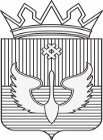 ПОСТАНОВЛЕНИЕАдминистрации Юсьвинского муниципального округа Пермского края30.12.2022									                 № 808/3О внесении изменений в муниципальную программу «Территориальное развитие Юсьвинского муниципального округа Пермского края»В соответствии с Бюджетным кодексом Российской Федерации, Федеральным законом от 06.10.2003 №131-ФЗ «Об общих принципах организации местного самоуправления в Российской Федерации», Порядком разработки, реализации и оценки эффективности муниципальных программ Юсьвинского муниципального округа Пермского края, утвержденным постановлением администрации Юсьвинского муниципального округа Пермского края от 13.03.2020 № 28, решением Думы Юсьвинского муниципального округа Пермского края от 22.12.2022 № 476 «О внесении изменений в решение Думы Юсьвинского муниципального округа Пермского края «О бюджете Юсьвинского муниципального округа Пермского края на 2022 год и на плановый период 2023-2024 годов», руководствуясь Уставом Юсьвинского муниципального округа Пермского края, администрация Юсьвинского муниципального округа Пермского края ПОСТАНОВЛЯЕТ:Внести в муниципальную программу «Территориальное развитие Юсьвинского муниципального округа Пермского края», утвержденную постановлением администрации Юсьвинского муниципального округа Пермского края от 28.09.2020 №491/10 «Об утверждении муниципальной программы «Территориальное развитие Юсьвинского муниципального округа Пермского края», следующие изменения:пункты 6, 7, 12, 13, 14, 14.2, 14.3, 14.4 Паспорта муниципальной программы «Территориальное развитие Юсьвинского муниципального округа Пермского края» изложить в новой прилагаемой редакции: таблицу 2 «Финансирование муниципальной программы «Территориальное развитие Юсьвинского муниципального округа Пермского края» изложить в новой редакции согласно приложению 1 к настоящему постановлению;таблицу 4 «Система программных мероприятий подпрограммы 1.2. Благоустройство территории Юсьвинского муниципального округа Пермского края» изложить в новой прилагаемой редакции согласно приложению 2 к настоящему постановлению;. таблицу 5 «Система программных мероприятий подпрограммы1.3. Развитие коммунальной инфраструктуры Юсьвинского муниципального округа Пермского края муниципальной программы «Территориальное развитие Юсьвинского муниципального округа Пермского края» изложить в новой прилагаемой редакции согласно приложению 3 к настоящему постановлению; таблицу 6 «Система программных мероприятий подпрограммы 1.4. Формирование комфортной городской среды на территории Юсьвинского муниципального округа Пермского края муниципальной программы «Территориальное развитие Юсьвинского муниципального округа Пермского края» изложить в новой прилагаемой редакции согласно приложению 4 к настоящему постановлению;таблицу 7 «Перечень целевых показателей муниципальной программы «Территориальное развитие Юсьвинского муниципального округа Пермского края» изложить в новой прилагаемой редакции согласно приложению 5 к настоящему постановлению;включить в муниципальную программу «Территориальное развитие Юсьвинского муниципального округа Пермского края» Адресный перечень объектов недвижимого имущества (включая объекты незавершенного строительства) и земельных участков, находящихся в собственности (пользовании) юридических лиц и индивидуальных предпринимателей, которые подлежат благоустройству не позднее последнего года реализации федерального проекта за счет средств указанных лиц в соответствии с требованиями Правил благоустройства территории Юсьвинского муниципального округа Пермского края в соответствии с приложением 6 к настоящему постановлению.2. Настоящее постановление вступает в силу со дня его официального опубликования в газете «Юсьвинские вести» и размещения на официальном сайте муниципального образования Юсьвинский муниципальный округ Пермского края в информационно-телекоммуникационной сети «Интернет».3. Контроль за исполнением настоящего постановления возложить на Власова А.В., заместителя главы администрации округа по развитию инфраструктуры и благоустройству.Глава муниципального округа – глава администрации Юсьвинского муниципального округа Пермского края                                    Н.Г. Никулинприложение 1к постановлению администрации Юсьвинского муниципального округа Пермского края от 30.01.2022 № 808/3ФИНАНСИРОВАНИЕмуниципальной программы«Территориальное развитие Юсьвинского муниципального округа Пермского края»Таблица 2.Приложение 2к постановлению администрации Юсьвинского муниципального округаПермского края от 30.12.2022 № 808/3Система программных мероприятий подпрограммы1.2. Благоустройство территорииЮсьвинского муниципального округа Пермского краямуниципальной программы «Территориальное развитие Юсьвинского муниципального округа Пермского края»Таблица 4.Приложение 3к постановлению администрации Юсьвинского муниципального округаПермского края от 30.12.2022 № 808/3Система программных мероприятий подпрограммы 1.3. Развитие коммунальной инфраструктуры Юсьвинского муниципального округа Пермского краямуниципальной программы «Территориальное развитие Юсьвинского муниципального округа Пермского края»Таблица 5.Приложение 4к постановлению администрации Юсьвинского муниципального округаПермского края от 30.12.2022 № 808/3Система программных мероприятий подпрограммы 1.4. Формирование комфортной городской среды на территории Юсьвинского муниципального округа Пермского краямуниципальной программы «Территориальное развитие Юсьвинского муниципального округа Пермского края»Таблица 6.Приложение 5к постановлению администрации Юсьвинского муниципального округаПермского края от 30.12.2022 № 808/3Перечень целевых показателей муниципальной программы «Территориальное развитие Юсьвинского муниципального округа Пермского края»Таблица 7.Приложение 6к постановлению администрации Юсьвинского муниципального округаПермского края от 30.12.2022 № 808/3Адресный перечень объектов недвижимого имущества (включая объекты незавершенного строительства) и земельных участков, находящихся в собственности (пользовании) юридических лиц и индивидуальных предпринимателей, которые подлежат благоустройству не позднее последнего года реализации федерального проекта за счет средств указанных лиц в соответствии с требованиями Правил благоустройства территории Юсьвинского муниципального округа Пермского краяТаблица 8. 6.Характеристика текущего состояния сферы реализации программыХарактеристика текущего состояния сферы реализации программыХарактеристика текущего состояния сферы реализации программыСтратегической целью развития Юсьвинского муниципального округа Пермского края является повышение качества жизни населения Юсьвинского муниципального округа Пермского края. Достижение главной цели осуществляется поэтапно. Акцент делается на повышение конкурентоспособности экономики Юсьвинского муниципального округа Пермского края на реализацию приоритетных среднесрочных проектов, а также создание комфортных условий для ведения бизнеса и привлечения инвестиций, развитие социальной сферы.Для улучшения жилищных условий граждан в сельской местности необходимо оказание финансовой помощи гражданам на строительство (приобретение) жилья.Для развития жилищно-коммунального комплекса и благоустройства территории Юсьвинского муниципального круга Пермского края необходимо приобретение коммунальной техники, ремонт и приобретение объектов коммунальной инфраструктуры, обеспечение уличным освещением населенных пунктов.В настоящее время в Юсьвинском муниципальном округе Пермского края не обустроена пешеходная зона в центре села Юсьва в связи с этим в целях формирования современной комфортной городской среды на территории Юсьвинского муниципального округа Пермского края необходимо выполнить мероприятия по дальнейшему благоустройству вышеуказанного парка и обустройству пешеходной зоны с. Юсьва.В рамках реализации мероприятий по формированию комфортной городской среды муниципальное образование имеет право: - исключать из адресного перечня дворовых и общественных территорий, подлежащих благоустройству в рамках реализации муниципальной программы, территории, расположенные вблизи многоквартирных домов, физический износ основных конструктивных элементов (крыша, стены, фундамент) которых превышает 70 процентов, а также территории, которые планируются к изъятию для муниципальных или государственных нужд в соответствии с генеральным планом соответствующего поселения при условии одобрения решения об исключении указанных территорий из адресного перечня дворовых территорий и общественных территорий межведомственной комиссией в порядке, установленном такой комиссией; - исключать из адресного перечня дворовых территорий, подлежащих благоустройству в рамках реализации муниципальной программы, дворовые территории, собственники помещений многоквартирных домов которых приняли решение об отказе от благоустройства дворовой территории в рамках реализации соответствующей программы или не приняли решения о благоустройстве дворовой территории в сроки, установленные соответствующей программой. При этом исключение дворовой территории из перечня дворовых территорий, подлежащих благоустройству в рамках реализации муниципальной программы, возможно только при условии одобрения соответствующего решения муниципального образования межведомственной комиссией в порядке, установленном такой комиссией.Также должны быть проведены работы по образованию земельных участков, на которых расположены многоквартирные дома, работы по благоустройству дворовых территорий которых софинансируются из бюджета субъекта Российской Федерации. Предельная дата заключения соглашений по результатам закупки товаров, работ и услуг для обеспечения муниципальных нужд в целях реализации муниципальных программ – 1 апреля года предоставления субсидии, за исключением:случаев обжалования действий (бездействия) заказчика и (или) комиссии по осуществлению закупок и (или) оператора электронной площадки при осуществлении закупки товаров, работ, услуг в порядке, установленном законодательством Российской Федерации, при которых срок заключения таких соглашений продлевается на срок указанного обжалования;случаев проведения повторного конкурса или новой закупки, если конкурс признан не состоявшимся по основаниям, предусмотренным законодательством Российской Федерации, при которых срок заключения таких соглашений продлевается на срок проведения конкурсных процедур;случаев заключения таких соглашений в пределах экономии средств при расходовании субсидии в целях реализации муниципальных программ, в том числе мероприятий по цифровизации городского хозяйства, включенных в муниципальную программу, при которых срок заключения таких соглашений продлевается на срок до 15 декабря года предоставления субсидии).Мероприятия по инвентаризации уровня благоустройства индивидуальных жилых домов и земельных участков, предоставленных для их размещения, с заключением по результатам инвентаризации соглашений с собственниками (пользователями) указанных домов (собственниками (пользователями) земельных участков) об их благоустройстве не позднее последнего года реализации федерального проекта в соответствии с требованиями Правил благоустройства территории Юсьвинского муниципального округа Пермского края.Стратегической целью развития Юсьвинского муниципального округа Пермского края является повышение качества жизни населения Юсьвинского муниципального округа Пермского края. Достижение главной цели осуществляется поэтапно. Акцент делается на повышение конкурентоспособности экономики Юсьвинского муниципального округа Пермского края на реализацию приоритетных среднесрочных проектов, а также создание комфортных условий для ведения бизнеса и привлечения инвестиций, развитие социальной сферы.Для улучшения жилищных условий граждан в сельской местности необходимо оказание финансовой помощи гражданам на строительство (приобретение) жилья.Для развития жилищно-коммунального комплекса и благоустройства территории Юсьвинского муниципального круга Пермского края необходимо приобретение коммунальной техники, ремонт и приобретение объектов коммунальной инфраструктуры, обеспечение уличным освещением населенных пунктов.В настоящее время в Юсьвинском муниципальном округе Пермского края не обустроена пешеходная зона в центре села Юсьва в связи с этим в целях формирования современной комфортной городской среды на территории Юсьвинского муниципального округа Пермского края необходимо выполнить мероприятия по дальнейшему благоустройству вышеуказанного парка и обустройству пешеходной зоны с. Юсьва.В рамках реализации мероприятий по формированию комфортной городской среды муниципальное образование имеет право: - исключать из адресного перечня дворовых и общественных территорий, подлежащих благоустройству в рамках реализации муниципальной программы, территории, расположенные вблизи многоквартирных домов, физический износ основных конструктивных элементов (крыша, стены, фундамент) которых превышает 70 процентов, а также территории, которые планируются к изъятию для муниципальных или государственных нужд в соответствии с генеральным планом соответствующего поселения при условии одобрения решения об исключении указанных территорий из адресного перечня дворовых территорий и общественных территорий межведомственной комиссией в порядке, установленном такой комиссией; - исключать из адресного перечня дворовых территорий, подлежащих благоустройству в рамках реализации муниципальной программы, дворовые территории, собственники помещений многоквартирных домов которых приняли решение об отказе от благоустройства дворовой территории в рамках реализации соответствующей программы или не приняли решения о благоустройстве дворовой территории в сроки, установленные соответствующей программой. При этом исключение дворовой территории из перечня дворовых территорий, подлежащих благоустройству в рамках реализации муниципальной программы, возможно только при условии одобрения соответствующего решения муниципального образования межведомственной комиссией в порядке, установленном такой комиссией.Также должны быть проведены работы по образованию земельных участков, на которых расположены многоквартирные дома, работы по благоустройству дворовых территорий которых софинансируются из бюджета субъекта Российской Федерации. Предельная дата заключения соглашений по результатам закупки товаров, работ и услуг для обеспечения муниципальных нужд в целях реализации муниципальных программ – 1 апреля года предоставления субсидии, за исключением:случаев обжалования действий (бездействия) заказчика и (или) комиссии по осуществлению закупок и (или) оператора электронной площадки при осуществлении закупки товаров, работ, услуг в порядке, установленном законодательством Российской Федерации, при которых срок заключения таких соглашений продлевается на срок указанного обжалования;случаев проведения повторного конкурса или новой закупки, если конкурс признан не состоявшимся по основаниям, предусмотренным законодательством Российской Федерации, при которых срок заключения таких соглашений продлевается на срок проведения конкурсных процедур;случаев заключения таких соглашений в пределах экономии средств при расходовании субсидии в целях реализации муниципальных программ, в том числе мероприятий по цифровизации городского хозяйства, включенных в муниципальную программу, при которых срок заключения таких соглашений продлевается на срок до 15 декабря года предоставления субсидии).Мероприятия по инвентаризации уровня благоустройства индивидуальных жилых домов и земельных участков, предоставленных для их размещения, с заключением по результатам инвентаризации соглашений с собственниками (пользователями) указанных домов (собственниками (пользователями) земельных участков) об их благоустройстве не позднее последнего года реализации федерального проекта в соответствии с требованиями Правил благоустройства территории Юсьвинского муниципального округа Пермского края.Стратегической целью развития Юсьвинского муниципального округа Пермского края является повышение качества жизни населения Юсьвинского муниципального округа Пермского края. Достижение главной цели осуществляется поэтапно. Акцент делается на повышение конкурентоспособности экономики Юсьвинского муниципального округа Пермского края на реализацию приоритетных среднесрочных проектов, а также создание комфортных условий для ведения бизнеса и привлечения инвестиций, развитие социальной сферы.Для улучшения жилищных условий граждан в сельской местности необходимо оказание финансовой помощи гражданам на строительство (приобретение) жилья.Для развития жилищно-коммунального комплекса и благоустройства территории Юсьвинского муниципального круга Пермского края необходимо приобретение коммунальной техники, ремонт и приобретение объектов коммунальной инфраструктуры, обеспечение уличным освещением населенных пунктов.В настоящее время в Юсьвинском муниципальном округе Пермского края не обустроена пешеходная зона в центре села Юсьва в связи с этим в целях формирования современной комфортной городской среды на территории Юсьвинского муниципального округа Пермского края необходимо выполнить мероприятия по дальнейшему благоустройству вышеуказанного парка и обустройству пешеходной зоны с. Юсьва.В рамках реализации мероприятий по формированию комфортной городской среды муниципальное образование имеет право: - исключать из адресного перечня дворовых и общественных территорий, подлежащих благоустройству в рамках реализации муниципальной программы, территории, расположенные вблизи многоквартирных домов, физический износ основных конструктивных элементов (крыша, стены, фундамент) которых превышает 70 процентов, а также территории, которые планируются к изъятию для муниципальных или государственных нужд в соответствии с генеральным планом соответствующего поселения при условии одобрения решения об исключении указанных территорий из адресного перечня дворовых территорий и общественных территорий межведомственной комиссией в порядке, установленном такой комиссией; - исключать из адресного перечня дворовых территорий, подлежащих благоустройству в рамках реализации муниципальной программы, дворовые территории, собственники помещений многоквартирных домов которых приняли решение об отказе от благоустройства дворовой территории в рамках реализации соответствующей программы или не приняли решения о благоустройстве дворовой территории в сроки, установленные соответствующей программой. При этом исключение дворовой территории из перечня дворовых территорий, подлежащих благоустройству в рамках реализации муниципальной программы, возможно только при условии одобрения соответствующего решения муниципального образования межведомственной комиссией в порядке, установленном такой комиссией.Также должны быть проведены работы по образованию земельных участков, на которых расположены многоквартирные дома, работы по благоустройству дворовых территорий которых софинансируются из бюджета субъекта Российской Федерации. Предельная дата заключения соглашений по результатам закупки товаров, работ и услуг для обеспечения муниципальных нужд в целях реализации муниципальных программ – 1 апреля года предоставления субсидии, за исключением:случаев обжалования действий (бездействия) заказчика и (или) комиссии по осуществлению закупок и (или) оператора электронной площадки при осуществлении закупки товаров, работ, услуг в порядке, установленном законодательством Российской Федерации, при которых срок заключения таких соглашений продлевается на срок указанного обжалования;случаев проведения повторного конкурса или новой закупки, если конкурс признан не состоявшимся по основаниям, предусмотренным законодательством Российской Федерации, при которых срок заключения таких соглашений продлевается на срок проведения конкурсных процедур;случаев заключения таких соглашений в пределах экономии средств при расходовании субсидии в целях реализации муниципальных программ, в том числе мероприятий по цифровизации городского хозяйства, включенных в муниципальную программу, при которых срок заключения таких соглашений продлевается на срок до 15 декабря года предоставления субсидии).Мероприятия по инвентаризации уровня благоустройства индивидуальных жилых домов и земельных участков, предоставленных для их размещения, с заключением по результатам инвентаризации соглашений с собственниками (пользователями) указанных домов (собственниками (пользователями) земельных участков) об их благоустройстве не позднее последнего года реализации федерального проекта в соответствии с требованиями Правил благоустройства территории Юсьвинского муниципального округа Пермского края.Стратегической целью развития Юсьвинского муниципального округа Пермского края является повышение качества жизни населения Юсьвинского муниципального округа Пермского края. Достижение главной цели осуществляется поэтапно. Акцент делается на повышение конкурентоспособности экономики Юсьвинского муниципального округа Пермского края на реализацию приоритетных среднесрочных проектов, а также создание комфортных условий для ведения бизнеса и привлечения инвестиций, развитие социальной сферы.Для улучшения жилищных условий граждан в сельской местности необходимо оказание финансовой помощи гражданам на строительство (приобретение) жилья.Для развития жилищно-коммунального комплекса и благоустройства территории Юсьвинского муниципального круга Пермского края необходимо приобретение коммунальной техники, ремонт и приобретение объектов коммунальной инфраструктуры, обеспечение уличным освещением населенных пунктов.В настоящее время в Юсьвинском муниципальном округе Пермского края не обустроена пешеходная зона в центре села Юсьва в связи с этим в целях формирования современной комфортной городской среды на территории Юсьвинского муниципального округа Пермского края необходимо выполнить мероприятия по дальнейшему благоустройству вышеуказанного парка и обустройству пешеходной зоны с. Юсьва.В рамках реализации мероприятий по формированию комфортной городской среды муниципальное образование имеет право: - исключать из адресного перечня дворовых и общественных территорий, подлежащих благоустройству в рамках реализации муниципальной программы, территории, расположенные вблизи многоквартирных домов, физический износ основных конструктивных элементов (крыша, стены, фундамент) которых превышает 70 процентов, а также территории, которые планируются к изъятию для муниципальных или государственных нужд в соответствии с генеральным планом соответствующего поселения при условии одобрения решения об исключении указанных территорий из адресного перечня дворовых территорий и общественных территорий межведомственной комиссией в порядке, установленном такой комиссией; - исключать из адресного перечня дворовых территорий, подлежащих благоустройству в рамках реализации муниципальной программы, дворовые территории, собственники помещений многоквартирных домов которых приняли решение об отказе от благоустройства дворовой территории в рамках реализации соответствующей программы или не приняли решения о благоустройстве дворовой территории в сроки, установленные соответствующей программой. При этом исключение дворовой территории из перечня дворовых территорий, подлежащих благоустройству в рамках реализации муниципальной программы, возможно только при условии одобрения соответствующего решения муниципального образования межведомственной комиссией в порядке, установленном такой комиссией.Также должны быть проведены работы по образованию земельных участков, на которых расположены многоквартирные дома, работы по благоустройству дворовых территорий которых софинансируются из бюджета субъекта Российской Федерации. Предельная дата заключения соглашений по результатам закупки товаров, работ и услуг для обеспечения муниципальных нужд в целях реализации муниципальных программ – 1 апреля года предоставления субсидии, за исключением:случаев обжалования действий (бездействия) заказчика и (или) комиссии по осуществлению закупок и (или) оператора электронной площадки при осуществлении закупки товаров, работ, услуг в порядке, установленном законодательством Российской Федерации, при которых срок заключения таких соглашений продлевается на срок указанного обжалования;случаев проведения повторного конкурса или новой закупки, если конкурс признан не состоявшимся по основаниям, предусмотренным законодательством Российской Федерации, при которых срок заключения таких соглашений продлевается на срок проведения конкурсных процедур;случаев заключения таких соглашений в пределах экономии средств при расходовании субсидии в целях реализации муниципальных программ, в том числе мероприятий по цифровизации городского хозяйства, включенных в муниципальную программу, при которых срок заключения таких соглашений продлевается на срок до 15 декабря года предоставления субсидии).Мероприятия по инвентаризации уровня благоустройства индивидуальных жилых домов и земельных участков, предоставленных для их размещения, с заключением по результатам инвентаризации соглашений с собственниками (пользователями) указанных домов (собственниками (пользователями) земельных участков) об их благоустройстве не позднее последнего года реализации федерального проекта в соответствии с требованиями Правил благоустройства территории Юсьвинского муниципального округа Пермского края.Стратегической целью развития Юсьвинского муниципального округа Пермского края является повышение качества жизни населения Юсьвинского муниципального округа Пермского края. Достижение главной цели осуществляется поэтапно. Акцент делается на повышение конкурентоспособности экономики Юсьвинского муниципального округа Пермского края на реализацию приоритетных среднесрочных проектов, а также создание комфортных условий для ведения бизнеса и привлечения инвестиций, развитие социальной сферы.Для улучшения жилищных условий граждан в сельской местности необходимо оказание финансовой помощи гражданам на строительство (приобретение) жилья.Для развития жилищно-коммунального комплекса и благоустройства территории Юсьвинского муниципального круга Пермского края необходимо приобретение коммунальной техники, ремонт и приобретение объектов коммунальной инфраструктуры, обеспечение уличным освещением населенных пунктов.В настоящее время в Юсьвинском муниципальном округе Пермского края не обустроена пешеходная зона в центре села Юсьва в связи с этим в целях формирования современной комфортной городской среды на территории Юсьвинского муниципального округа Пермского края необходимо выполнить мероприятия по дальнейшему благоустройству вышеуказанного парка и обустройству пешеходной зоны с. Юсьва.В рамках реализации мероприятий по формированию комфортной городской среды муниципальное образование имеет право: - исключать из адресного перечня дворовых и общественных территорий, подлежащих благоустройству в рамках реализации муниципальной программы, территории, расположенные вблизи многоквартирных домов, физический износ основных конструктивных элементов (крыша, стены, фундамент) которых превышает 70 процентов, а также территории, которые планируются к изъятию для муниципальных или государственных нужд в соответствии с генеральным планом соответствующего поселения при условии одобрения решения об исключении указанных территорий из адресного перечня дворовых территорий и общественных территорий межведомственной комиссией в порядке, установленном такой комиссией; - исключать из адресного перечня дворовых территорий, подлежащих благоустройству в рамках реализации муниципальной программы, дворовые территории, собственники помещений многоквартирных домов которых приняли решение об отказе от благоустройства дворовой территории в рамках реализации соответствующей программы или не приняли решения о благоустройстве дворовой территории в сроки, установленные соответствующей программой. При этом исключение дворовой территории из перечня дворовых территорий, подлежащих благоустройству в рамках реализации муниципальной программы, возможно только при условии одобрения соответствующего решения муниципального образования межведомственной комиссией в порядке, установленном такой комиссией.Также должны быть проведены работы по образованию земельных участков, на которых расположены многоквартирные дома, работы по благоустройству дворовых территорий которых софинансируются из бюджета субъекта Российской Федерации. Предельная дата заключения соглашений по результатам закупки товаров, работ и услуг для обеспечения муниципальных нужд в целях реализации муниципальных программ – 1 апреля года предоставления субсидии, за исключением:случаев обжалования действий (бездействия) заказчика и (или) комиссии по осуществлению закупок и (или) оператора электронной площадки при осуществлении закупки товаров, работ, услуг в порядке, установленном законодательством Российской Федерации, при которых срок заключения таких соглашений продлевается на срок указанного обжалования;случаев проведения повторного конкурса или новой закупки, если конкурс признан не состоявшимся по основаниям, предусмотренным законодательством Российской Федерации, при которых срок заключения таких соглашений продлевается на срок проведения конкурсных процедур;случаев заключения таких соглашений в пределах экономии средств при расходовании субсидии в целях реализации муниципальных программ, в том числе мероприятий по цифровизации городского хозяйства, включенных в муниципальную программу, при которых срок заключения таких соглашений продлевается на срок до 15 декабря года предоставления субсидии).Мероприятия по инвентаризации уровня благоустройства индивидуальных жилых домов и земельных участков, предоставленных для их размещения, с заключением по результатам инвентаризации соглашений с собственниками (пользователями) указанных домов (собственниками (пользователями) земельных участков) об их благоустройстве не позднее последнего года реализации федерального проекта в соответствии с требованиями Правил благоустройства территории Юсьвинского муниципального округа Пермского края.Стратегической целью развития Юсьвинского муниципального округа Пермского края является повышение качества жизни населения Юсьвинского муниципального округа Пермского края. Достижение главной цели осуществляется поэтапно. Акцент делается на повышение конкурентоспособности экономики Юсьвинского муниципального округа Пермского края на реализацию приоритетных среднесрочных проектов, а также создание комфортных условий для ведения бизнеса и привлечения инвестиций, развитие социальной сферы.Для улучшения жилищных условий граждан в сельской местности необходимо оказание финансовой помощи гражданам на строительство (приобретение) жилья.Для развития жилищно-коммунального комплекса и благоустройства территории Юсьвинского муниципального круга Пермского края необходимо приобретение коммунальной техники, ремонт и приобретение объектов коммунальной инфраструктуры, обеспечение уличным освещением населенных пунктов.В настоящее время в Юсьвинском муниципальном округе Пермского края не обустроена пешеходная зона в центре села Юсьва в связи с этим в целях формирования современной комфортной городской среды на территории Юсьвинского муниципального округа Пермского края необходимо выполнить мероприятия по дальнейшему благоустройству вышеуказанного парка и обустройству пешеходной зоны с. Юсьва.В рамках реализации мероприятий по формированию комфортной городской среды муниципальное образование имеет право: - исключать из адресного перечня дворовых и общественных территорий, подлежащих благоустройству в рамках реализации муниципальной программы, территории, расположенные вблизи многоквартирных домов, физический износ основных конструктивных элементов (крыша, стены, фундамент) которых превышает 70 процентов, а также территории, которые планируются к изъятию для муниципальных или государственных нужд в соответствии с генеральным планом соответствующего поселения при условии одобрения решения об исключении указанных территорий из адресного перечня дворовых территорий и общественных территорий межведомственной комиссией в порядке, установленном такой комиссией; - исключать из адресного перечня дворовых территорий, подлежащих благоустройству в рамках реализации муниципальной программы, дворовые территории, собственники помещений многоквартирных домов которых приняли решение об отказе от благоустройства дворовой территории в рамках реализации соответствующей программы или не приняли решения о благоустройстве дворовой территории в сроки, установленные соответствующей программой. При этом исключение дворовой территории из перечня дворовых территорий, подлежащих благоустройству в рамках реализации муниципальной программы, возможно только при условии одобрения соответствующего решения муниципального образования межведомственной комиссией в порядке, установленном такой комиссией.Также должны быть проведены работы по образованию земельных участков, на которых расположены многоквартирные дома, работы по благоустройству дворовых территорий которых софинансируются из бюджета субъекта Российской Федерации. Предельная дата заключения соглашений по результатам закупки товаров, работ и услуг для обеспечения муниципальных нужд в целях реализации муниципальных программ – 1 апреля года предоставления субсидии, за исключением:случаев обжалования действий (бездействия) заказчика и (или) комиссии по осуществлению закупок и (или) оператора электронной площадки при осуществлении закупки товаров, работ, услуг в порядке, установленном законодательством Российской Федерации, при которых срок заключения таких соглашений продлевается на срок указанного обжалования;случаев проведения повторного конкурса или новой закупки, если конкурс признан не состоявшимся по основаниям, предусмотренным законодательством Российской Федерации, при которых срок заключения таких соглашений продлевается на срок проведения конкурсных процедур;случаев заключения таких соглашений в пределах экономии средств при расходовании субсидии в целях реализации муниципальных программ, в том числе мероприятий по цифровизации городского хозяйства, включенных в муниципальную программу, при которых срок заключения таких соглашений продлевается на срок до 15 декабря года предоставления субсидии).Мероприятия по инвентаризации уровня благоустройства индивидуальных жилых домов и земельных участков, предоставленных для их размещения, с заключением по результатам инвентаризации соглашений с собственниками (пользователями) указанных домов (собственниками (пользователями) земельных участков) об их благоустройстве не позднее последнего года реализации федерального проекта в соответствии с требованиями Правил благоустройства территории Юсьвинского муниципального округа Пермского края.Стратегической целью развития Юсьвинского муниципального округа Пермского края является повышение качества жизни населения Юсьвинского муниципального округа Пермского края. Достижение главной цели осуществляется поэтапно. Акцент делается на повышение конкурентоспособности экономики Юсьвинского муниципального округа Пермского края на реализацию приоритетных среднесрочных проектов, а также создание комфортных условий для ведения бизнеса и привлечения инвестиций, развитие социальной сферы.Для улучшения жилищных условий граждан в сельской местности необходимо оказание финансовой помощи гражданам на строительство (приобретение) жилья.Для развития жилищно-коммунального комплекса и благоустройства территории Юсьвинского муниципального круга Пермского края необходимо приобретение коммунальной техники, ремонт и приобретение объектов коммунальной инфраструктуры, обеспечение уличным освещением населенных пунктов.В настоящее время в Юсьвинском муниципальном округе Пермского края не обустроена пешеходная зона в центре села Юсьва в связи с этим в целях формирования современной комфортной городской среды на территории Юсьвинского муниципального округа Пермского края необходимо выполнить мероприятия по дальнейшему благоустройству вышеуказанного парка и обустройству пешеходной зоны с. Юсьва.В рамках реализации мероприятий по формированию комфортной городской среды муниципальное образование имеет право: - исключать из адресного перечня дворовых и общественных территорий, подлежащих благоустройству в рамках реализации муниципальной программы, территории, расположенные вблизи многоквартирных домов, физический износ основных конструктивных элементов (крыша, стены, фундамент) которых превышает 70 процентов, а также территории, которые планируются к изъятию для муниципальных или государственных нужд в соответствии с генеральным планом соответствующего поселения при условии одобрения решения об исключении указанных территорий из адресного перечня дворовых территорий и общественных территорий межведомственной комиссией в порядке, установленном такой комиссией; - исключать из адресного перечня дворовых территорий, подлежащих благоустройству в рамках реализации муниципальной программы, дворовые территории, собственники помещений многоквартирных домов которых приняли решение об отказе от благоустройства дворовой территории в рамках реализации соответствующей программы или не приняли решения о благоустройстве дворовой территории в сроки, установленные соответствующей программой. При этом исключение дворовой территории из перечня дворовых территорий, подлежащих благоустройству в рамках реализации муниципальной программы, возможно только при условии одобрения соответствующего решения муниципального образования межведомственной комиссией в порядке, установленном такой комиссией.Также должны быть проведены работы по образованию земельных участков, на которых расположены многоквартирные дома, работы по благоустройству дворовых территорий которых софинансируются из бюджета субъекта Российской Федерации. Предельная дата заключения соглашений по результатам закупки товаров, работ и услуг для обеспечения муниципальных нужд в целях реализации муниципальных программ – 1 апреля года предоставления субсидии, за исключением:случаев обжалования действий (бездействия) заказчика и (или) комиссии по осуществлению закупок и (или) оператора электронной площадки при осуществлении закупки товаров, работ, услуг в порядке, установленном законодательством Российской Федерации, при которых срок заключения таких соглашений продлевается на срок указанного обжалования;случаев проведения повторного конкурса или новой закупки, если конкурс признан не состоявшимся по основаниям, предусмотренным законодательством Российской Федерации, при которых срок заключения таких соглашений продлевается на срок проведения конкурсных процедур;случаев заключения таких соглашений в пределах экономии средств при расходовании субсидии в целях реализации муниципальных программ, в том числе мероприятий по цифровизации городского хозяйства, включенных в муниципальную программу, при которых срок заключения таких соглашений продлевается на срок до 15 декабря года предоставления субсидии).Мероприятия по инвентаризации уровня благоустройства индивидуальных жилых домов и земельных участков, предоставленных для их размещения, с заключением по результатам инвентаризации соглашений с собственниками (пользователями) указанных домов (собственниками (пользователями) земельных участков) об их благоустройстве не позднее последнего года реализации федерального проекта в соответствии с требованиями Правил благоустройства территории Юсьвинского муниципального округа Пермского края.Стратегической целью развития Юсьвинского муниципального округа Пермского края является повышение качества жизни населения Юсьвинского муниципального округа Пермского края. Достижение главной цели осуществляется поэтапно. Акцент делается на повышение конкурентоспособности экономики Юсьвинского муниципального округа Пермского края на реализацию приоритетных среднесрочных проектов, а также создание комфортных условий для ведения бизнеса и привлечения инвестиций, развитие социальной сферы.Для улучшения жилищных условий граждан в сельской местности необходимо оказание финансовой помощи гражданам на строительство (приобретение) жилья.Для развития жилищно-коммунального комплекса и благоустройства территории Юсьвинского муниципального круга Пермского края необходимо приобретение коммунальной техники, ремонт и приобретение объектов коммунальной инфраструктуры, обеспечение уличным освещением населенных пунктов.В настоящее время в Юсьвинском муниципальном округе Пермского края не обустроена пешеходная зона в центре села Юсьва в связи с этим в целях формирования современной комфортной городской среды на территории Юсьвинского муниципального округа Пермского края необходимо выполнить мероприятия по дальнейшему благоустройству вышеуказанного парка и обустройству пешеходной зоны с. Юсьва.В рамках реализации мероприятий по формированию комфортной городской среды муниципальное образование имеет право: - исключать из адресного перечня дворовых и общественных территорий, подлежащих благоустройству в рамках реализации муниципальной программы, территории, расположенные вблизи многоквартирных домов, физический износ основных конструктивных элементов (крыша, стены, фундамент) которых превышает 70 процентов, а также территории, которые планируются к изъятию для муниципальных или государственных нужд в соответствии с генеральным планом соответствующего поселения при условии одобрения решения об исключении указанных территорий из адресного перечня дворовых территорий и общественных территорий межведомственной комиссией в порядке, установленном такой комиссией; - исключать из адресного перечня дворовых территорий, подлежащих благоустройству в рамках реализации муниципальной программы, дворовые территории, собственники помещений многоквартирных домов которых приняли решение об отказе от благоустройства дворовой территории в рамках реализации соответствующей программы или не приняли решения о благоустройстве дворовой территории в сроки, установленные соответствующей программой. При этом исключение дворовой территории из перечня дворовых территорий, подлежащих благоустройству в рамках реализации муниципальной программы, возможно только при условии одобрения соответствующего решения муниципального образования межведомственной комиссией в порядке, установленном такой комиссией.Также должны быть проведены работы по образованию земельных участков, на которых расположены многоквартирные дома, работы по благоустройству дворовых территорий которых софинансируются из бюджета субъекта Российской Федерации. Предельная дата заключения соглашений по результатам закупки товаров, работ и услуг для обеспечения муниципальных нужд в целях реализации муниципальных программ – 1 апреля года предоставления субсидии, за исключением:случаев обжалования действий (бездействия) заказчика и (или) комиссии по осуществлению закупок и (или) оператора электронной площадки при осуществлении закупки товаров, работ, услуг в порядке, установленном законодательством Российской Федерации, при которых срок заключения таких соглашений продлевается на срок указанного обжалования;случаев проведения повторного конкурса или новой закупки, если конкурс признан не состоявшимся по основаниям, предусмотренным законодательством Российской Федерации, при которых срок заключения таких соглашений продлевается на срок проведения конкурсных процедур;случаев заключения таких соглашений в пределах экономии средств при расходовании субсидии в целях реализации муниципальных программ, в том числе мероприятий по цифровизации городского хозяйства, включенных в муниципальную программу, при которых срок заключения таких соглашений продлевается на срок до 15 декабря года предоставления субсидии).Мероприятия по инвентаризации уровня благоустройства индивидуальных жилых домов и земельных участков, предоставленных для их размещения, с заключением по результатам инвентаризации соглашений с собственниками (пользователями) указанных домов (собственниками (пользователями) земельных участков) об их благоустройстве не позднее последнего года реализации федерального проекта в соответствии с требованиями Правил благоустройства территории Юсьвинского муниципального округа Пермского края.Стратегической целью развития Юсьвинского муниципального округа Пермского края является повышение качества жизни населения Юсьвинского муниципального округа Пермского края. Достижение главной цели осуществляется поэтапно. Акцент делается на повышение конкурентоспособности экономики Юсьвинского муниципального округа Пермского края на реализацию приоритетных среднесрочных проектов, а также создание комфортных условий для ведения бизнеса и привлечения инвестиций, развитие социальной сферы.Для улучшения жилищных условий граждан в сельской местности необходимо оказание финансовой помощи гражданам на строительство (приобретение) жилья.Для развития жилищно-коммунального комплекса и благоустройства территории Юсьвинского муниципального круга Пермского края необходимо приобретение коммунальной техники, ремонт и приобретение объектов коммунальной инфраструктуры, обеспечение уличным освещением населенных пунктов.В настоящее время в Юсьвинском муниципальном округе Пермского края не обустроена пешеходная зона в центре села Юсьва в связи с этим в целях формирования современной комфортной городской среды на территории Юсьвинского муниципального округа Пермского края необходимо выполнить мероприятия по дальнейшему благоустройству вышеуказанного парка и обустройству пешеходной зоны с. Юсьва.В рамках реализации мероприятий по формированию комфортной городской среды муниципальное образование имеет право: - исключать из адресного перечня дворовых и общественных территорий, подлежащих благоустройству в рамках реализации муниципальной программы, территории, расположенные вблизи многоквартирных домов, физический износ основных конструктивных элементов (крыша, стены, фундамент) которых превышает 70 процентов, а также территории, которые планируются к изъятию для муниципальных или государственных нужд в соответствии с генеральным планом соответствующего поселения при условии одобрения решения об исключении указанных территорий из адресного перечня дворовых территорий и общественных территорий межведомственной комиссией в порядке, установленном такой комиссией; - исключать из адресного перечня дворовых территорий, подлежащих благоустройству в рамках реализации муниципальной программы, дворовые территории, собственники помещений многоквартирных домов которых приняли решение об отказе от благоустройства дворовой территории в рамках реализации соответствующей программы или не приняли решения о благоустройстве дворовой территории в сроки, установленные соответствующей программой. При этом исключение дворовой территории из перечня дворовых территорий, подлежащих благоустройству в рамках реализации муниципальной программы, возможно только при условии одобрения соответствующего решения муниципального образования межведомственной комиссией в порядке, установленном такой комиссией.Также должны быть проведены работы по образованию земельных участков, на которых расположены многоквартирные дома, работы по благоустройству дворовых территорий которых софинансируются из бюджета субъекта Российской Федерации. Предельная дата заключения соглашений по результатам закупки товаров, работ и услуг для обеспечения муниципальных нужд в целях реализации муниципальных программ – 1 апреля года предоставления субсидии, за исключением:случаев обжалования действий (бездействия) заказчика и (или) комиссии по осуществлению закупок и (или) оператора электронной площадки при осуществлении закупки товаров, работ, услуг в порядке, установленном законодательством Российской Федерации, при которых срок заключения таких соглашений продлевается на срок указанного обжалования;случаев проведения повторного конкурса или новой закупки, если конкурс признан не состоявшимся по основаниям, предусмотренным законодательством Российской Федерации, при которых срок заключения таких соглашений продлевается на срок проведения конкурсных процедур;случаев заключения таких соглашений в пределах экономии средств при расходовании субсидии в целях реализации муниципальных программ, в том числе мероприятий по цифровизации городского хозяйства, включенных в муниципальную программу, при которых срок заключения таких соглашений продлевается на срок до 15 декабря года предоставления субсидии).Мероприятия по инвентаризации уровня благоустройства индивидуальных жилых домов и земельных участков, предоставленных для их размещения, с заключением по результатам инвентаризации соглашений с собственниками (пользователями) указанных домов (собственниками (пользователями) земельных участков) об их благоустройстве не позднее последнего года реализации федерального проекта в соответствии с требованиями Правил благоустройства территории Юсьвинского муниципального округа Пермского края.Стратегической целью развития Юсьвинского муниципального округа Пермского края является повышение качества жизни населения Юсьвинского муниципального округа Пермского края. Достижение главной цели осуществляется поэтапно. Акцент делается на повышение конкурентоспособности экономики Юсьвинского муниципального округа Пермского края на реализацию приоритетных среднесрочных проектов, а также создание комфортных условий для ведения бизнеса и привлечения инвестиций, развитие социальной сферы.Для улучшения жилищных условий граждан в сельской местности необходимо оказание финансовой помощи гражданам на строительство (приобретение) жилья.Для развития жилищно-коммунального комплекса и благоустройства территории Юсьвинского муниципального круга Пермского края необходимо приобретение коммунальной техники, ремонт и приобретение объектов коммунальной инфраструктуры, обеспечение уличным освещением населенных пунктов.В настоящее время в Юсьвинском муниципальном округе Пермского края не обустроена пешеходная зона в центре села Юсьва в связи с этим в целях формирования современной комфортной городской среды на территории Юсьвинского муниципального округа Пермского края необходимо выполнить мероприятия по дальнейшему благоустройству вышеуказанного парка и обустройству пешеходной зоны с. Юсьва.В рамках реализации мероприятий по формированию комфортной городской среды муниципальное образование имеет право: - исключать из адресного перечня дворовых и общественных территорий, подлежащих благоустройству в рамках реализации муниципальной программы, территории, расположенные вблизи многоквартирных домов, физический износ основных конструктивных элементов (крыша, стены, фундамент) которых превышает 70 процентов, а также территории, которые планируются к изъятию для муниципальных или государственных нужд в соответствии с генеральным планом соответствующего поселения при условии одобрения решения об исключении указанных территорий из адресного перечня дворовых территорий и общественных территорий межведомственной комиссией в порядке, установленном такой комиссией; - исключать из адресного перечня дворовых территорий, подлежащих благоустройству в рамках реализации муниципальной программы, дворовые территории, собственники помещений многоквартирных домов которых приняли решение об отказе от благоустройства дворовой территории в рамках реализации соответствующей программы или не приняли решения о благоустройстве дворовой территории в сроки, установленные соответствующей программой. При этом исключение дворовой территории из перечня дворовых территорий, подлежащих благоустройству в рамках реализации муниципальной программы, возможно только при условии одобрения соответствующего решения муниципального образования межведомственной комиссией в порядке, установленном такой комиссией.Также должны быть проведены работы по образованию земельных участков, на которых расположены многоквартирные дома, работы по благоустройству дворовых территорий которых софинансируются из бюджета субъекта Российской Федерации. Предельная дата заключения соглашений по результатам закупки товаров, работ и услуг для обеспечения муниципальных нужд в целях реализации муниципальных программ – 1 апреля года предоставления субсидии, за исключением:случаев обжалования действий (бездействия) заказчика и (или) комиссии по осуществлению закупок и (или) оператора электронной площадки при осуществлении закупки товаров, работ, услуг в порядке, установленном законодательством Российской Федерации, при которых срок заключения таких соглашений продлевается на срок указанного обжалования;случаев проведения повторного конкурса или новой закупки, если конкурс признан не состоявшимся по основаниям, предусмотренным законодательством Российской Федерации, при которых срок заключения таких соглашений продлевается на срок проведения конкурсных процедур;случаев заключения таких соглашений в пределах экономии средств при расходовании субсидии в целях реализации муниципальных программ, в том числе мероприятий по цифровизации городского хозяйства, включенных в муниципальную программу, при которых срок заключения таких соглашений продлевается на срок до 15 декабря года предоставления субсидии).Мероприятия по инвентаризации уровня благоустройства индивидуальных жилых домов и земельных участков, предоставленных для их размещения, с заключением по результатам инвентаризации соглашений с собственниками (пользователями) указанных домов (собственниками (пользователями) земельных участков) об их благоустройстве не позднее последнего года реализации федерального проекта в соответствии с требованиями Правил благоустройства территории Юсьвинского муниципального округа Пермского края.Стратегической целью развития Юсьвинского муниципального округа Пермского края является повышение качества жизни населения Юсьвинского муниципального округа Пермского края. Достижение главной цели осуществляется поэтапно. Акцент делается на повышение конкурентоспособности экономики Юсьвинского муниципального округа Пермского края на реализацию приоритетных среднесрочных проектов, а также создание комфортных условий для ведения бизнеса и привлечения инвестиций, развитие социальной сферы.Для улучшения жилищных условий граждан в сельской местности необходимо оказание финансовой помощи гражданам на строительство (приобретение) жилья.Для развития жилищно-коммунального комплекса и благоустройства территории Юсьвинского муниципального круга Пермского края необходимо приобретение коммунальной техники, ремонт и приобретение объектов коммунальной инфраструктуры, обеспечение уличным освещением населенных пунктов.В настоящее время в Юсьвинском муниципальном округе Пермского края не обустроена пешеходная зона в центре села Юсьва в связи с этим в целях формирования современной комфортной городской среды на территории Юсьвинского муниципального округа Пермского края необходимо выполнить мероприятия по дальнейшему благоустройству вышеуказанного парка и обустройству пешеходной зоны с. Юсьва.В рамках реализации мероприятий по формированию комфортной городской среды муниципальное образование имеет право: - исключать из адресного перечня дворовых и общественных территорий, подлежащих благоустройству в рамках реализации муниципальной программы, территории, расположенные вблизи многоквартирных домов, физический износ основных конструктивных элементов (крыша, стены, фундамент) которых превышает 70 процентов, а также территории, которые планируются к изъятию для муниципальных или государственных нужд в соответствии с генеральным планом соответствующего поселения при условии одобрения решения об исключении указанных территорий из адресного перечня дворовых территорий и общественных территорий межведомственной комиссией в порядке, установленном такой комиссией; - исключать из адресного перечня дворовых территорий, подлежащих благоустройству в рамках реализации муниципальной программы, дворовые территории, собственники помещений многоквартирных домов которых приняли решение об отказе от благоустройства дворовой территории в рамках реализации соответствующей программы или не приняли решения о благоустройстве дворовой территории в сроки, установленные соответствующей программой. При этом исключение дворовой территории из перечня дворовых территорий, подлежащих благоустройству в рамках реализации муниципальной программы, возможно только при условии одобрения соответствующего решения муниципального образования межведомственной комиссией в порядке, установленном такой комиссией.Также должны быть проведены работы по образованию земельных участков, на которых расположены многоквартирные дома, работы по благоустройству дворовых территорий которых софинансируются из бюджета субъекта Российской Федерации. Предельная дата заключения соглашений по результатам закупки товаров, работ и услуг для обеспечения муниципальных нужд в целях реализации муниципальных программ – 1 апреля года предоставления субсидии, за исключением:случаев обжалования действий (бездействия) заказчика и (или) комиссии по осуществлению закупок и (или) оператора электронной площадки при осуществлении закупки товаров, работ, услуг в порядке, установленном законодательством Российской Федерации, при которых срок заключения таких соглашений продлевается на срок указанного обжалования;случаев проведения повторного конкурса или новой закупки, если конкурс признан не состоявшимся по основаниям, предусмотренным законодательством Российской Федерации, при которых срок заключения таких соглашений продлевается на срок проведения конкурсных процедур;случаев заключения таких соглашений в пределах экономии средств при расходовании субсидии в целях реализации муниципальных программ, в том числе мероприятий по цифровизации городского хозяйства, включенных в муниципальную программу, при которых срок заключения таких соглашений продлевается на срок до 15 декабря года предоставления субсидии).Мероприятия по инвентаризации уровня благоустройства индивидуальных жилых домов и земельных участков, предоставленных для их размещения, с заключением по результатам инвентаризации соглашений с собственниками (пользователями) указанных домов (собственниками (пользователями) земельных участков) об их благоустройстве не позднее последнего года реализации федерального проекта в соответствии с требованиями Правил благоустройства территории Юсьвинского муниципального округа Пермского края.Стратегической целью развития Юсьвинского муниципального округа Пермского края является повышение качества жизни населения Юсьвинского муниципального округа Пермского края. Достижение главной цели осуществляется поэтапно. Акцент делается на повышение конкурентоспособности экономики Юсьвинского муниципального округа Пермского края на реализацию приоритетных среднесрочных проектов, а также создание комфортных условий для ведения бизнеса и привлечения инвестиций, развитие социальной сферы.Для улучшения жилищных условий граждан в сельской местности необходимо оказание финансовой помощи гражданам на строительство (приобретение) жилья.Для развития жилищно-коммунального комплекса и благоустройства территории Юсьвинского муниципального круга Пермского края необходимо приобретение коммунальной техники, ремонт и приобретение объектов коммунальной инфраструктуры, обеспечение уличным освещением населенных пунктов.В настоящее время в Юсьвинском муниципальном округе Пермского края не обустроена пешеходная зона в центре села Юсьва в связи с этим в целях формирования современной комфортной городской среды на территории Юсьвинского муниципального округа Пермского края необходимо выполнить мероприятия по дальнейшему благоустройству вышеуказанного парка и обустройству пешеходной зоны с. Юсьва.В рамках реализации мероприятий по формированию комфортной городской среды муниципальное образование имеет право: - исключать из адресного перечня дворовых и общественных территорий, подлежащих благоустройству в рамках реализации муниципальной программы, территории, расположенные вблизи многоквартирных домов, физический износ основных конструктивных элементов (крыша, стены, фундамент) которых превышает 70 процентов, а также территории, которые планируются к изъятию для муниципальных или государственных нужд в соответствии с генеральным планом соответствующего поселения при условии одобрения решения об исключении указанных территорий из адресного перечня дворовых территорий и общественных территорий межведомственной комиссией в порядке, установленном такой комиссией; - исключать из адресного перечня дворовых территорий, подлежащих благоустройству в рамках реализации муниципальной программы, дворовые территории, собственники помещений многоквартирных домов которых приняли решение об отказе от благоустройства дворовой территории в рамках реализации соответствующей программы или не приняли решения о благоустройстве дворовой территории в сроки, установленные соответствующей программой. При этом исключение дворовой территории из перечня дворовых территорий, подлежащих благоустройству в рамках реализации муниципальной программы, возможно только при условии одобрения соответствующего решения муниципального образования межведомственной комиссией в порядке, установленном такой комиссией.Также должны быть проведены работы по образованию земельных участков, на которых расположены многоквартирные дома, работы по благоустройству дворовых территорий которых софинансируются из бюджета субъекта Российской Федерации. Предельная дата заключения соглашений по результатам закупки товаров, работ и услуг для обеспечения муниципальных нужд в целях реализации муниципальных программ – 1 апреля года предоставления субсидии, за исключением:случаев обжалования действий (бездействия) заказчика и (или) комиссии по осуществлению закупок и (или) оператора электронной площадки при осуществлении закупки товаров, работ, услуг в порядке, установленном законодательством Российской Федерации, при которых срок заключения таких соглашений продлевается на срок указанного обжалования;случаев проведения повторного конкурса или новой закупки, если конкурс признан не состоявшимся по основаниям, предусмотренным законодательством Российской Федерации, при которых срок заключения таких соглашений продлевается на срок проведения конкурсных процедур;случаев заключения таких соглашений в пределах экономии средств при расходовании субсидии в целях реализации муниципальных программ, в том числе мероприятий по цифровизации городского хозяйства, включенных в муниципальную программу, при которых срок заключения таких соглашений продлевается на срок до 15 декабря года предоставления субсидии).Мероприятия по инвентаризации уровня благоустройства индивидуальных жилых домов и земельных участков, предоставленных для их размещения, с заключением по результатам инвентаризации соглашений с собственниками (пользователями) указанных домов (собственниками (пользователями) земельных участков) об их благоустройстве не позднее последнего года реализации федерального проекта в соответствии с требованиями Правил благоустройства территории Юсьвинского муниципального округа Пермского края.Стратегической целью развития Юсьвинского муниципального округа Пермского края является повышение качества жизни населения Юсьвинского муниципального округа Пермского края. Достижение главной цели осуществляется поэтапно. Акцент делается на повышение конкурентоспособности экономики Юсьвинского муниципального округа Пермского края на реализацию приоритетных среднесрочных проектов, а также создание комфортных условий для ведения бизнеса и привлечения инвестиций, развитие социальной сферы.Для улучшения жилищных условий граждан в сельской местности необходимо оказание финансовой помощи гражданам на строительство (приобретение) жилья.Для развития жилищно-коммунального комплекса и благоустройства территории Юсьвинского муниципального круга Пермского края необходимо приобретение коммунальной техники, ремонт и приобретение объектов коммунальной инфраструктуры, обеспечение уличным освещением населенных пунктов.В настоящее время в Юсьвинском муниципальном округе Пермского края не обустроена пешеходная зона в центре села Юсьва в связи с этим в целях формирования современной комфортной городской среды на территории Юсьвинского муниципального округа Пермского края необходимо выполнить мероприятия по дальнейшему благоустройству вышеуказанного парка и обустройству пешеходной зоны с. Юсьва.В рамках реализации мероприятий по формированию комфортной городской среды муниципальное образование имеет право: - исключать из адресного перечня дворовых и общественных территорий, подлежащих благоустройству в рамках реализации муниципальной программы, территории, расположенные вблизи многоквартирных домов, физический износ основных конструктивных элементов (крыша, стены, фундамент) которых превышает 70 процентов, а также территории, которые планируются к изъятию для муниципальных или государственных нужд в соответствии с генеральным планом соответствующего поселения при условии одобрения решения об исключении указанных территорий из адресного перечня дворовых территорий и общественных территорий межведомственной комиссией в порядке, установленном такой комиссией; - исключать из адресного перечня дворовых территорий, подлежащих благоустройству в рамках реализации муниципальной программы, дворовые территории, собственники помещений многоквартирных домов которых приняли решение об отказе от благоустройства дворовой территории в рамках реализации соответствующей программы или не приняли решения о благоустройстве дворовой территории в сроки, установленные соответствующей программой. При этом исключение дворовой территории из перечня дворовых территорий, подлежащих благоустройству в рамках реализации муниципальной программы, возможно только при условии одобрения соответствующего решения муниципального образования межведомственной комиссией в порядке, установленном такой комиссией.Также должны быть проведены работы по образованию земельных участков, на которых расположены многоквартирные дома, работы по благоустройству дворовых территорий которых софинансируются из бюджета субъекта Российской Федерации. Предельная дата заключения соглашений по результатам закупки товаров, работ и услуг для обеспечения муниципальных нужд в целях реализации муниципальных программ – 1 апреля года предоставления субсидии, за исключением:случаев обжалования действий (бездействия) заказчика и (или) комиссии по осуществлению закупок и (или) оператора электронной площадки при осуществлении закупки товаров, работ, услуг в порядке, установленном законодательством Российской Федерации, при которых срок заключения таких соглашений продлевается на срок указанного обжалования;случаев проведения повторного конкурса или новой закупки, если конкурс признан не состоявшимся по основаниям, предусмотренным законодательством Российской Федерации, при которых срок заключения таких соглашений продлевается на срок проведения конкурсных процедур;случаев заключения таких соглашений в пределах экономии средств при расходовании субсидии в целях реализации муниципальных программ, в том числе мероприятий по цифровизации городского хозяйства, включенных в муниципальную программу, при которых срок заключения таких соглашений продлевается на срок до 15 декабря года предоставления субсидии).Мероприятия по инвентаризации уровня благоустройства индивидуальных жилых домов и земельных участков, предоставленных для их размещения, с заключением по результатам инвентаризации соглашений с собственниками (пользователями) указанных домов (собственниками (пользователями) земельных участков) об их благоустройстве не позднее последнего года реализации федерального проекта в соответствии с требованиями Правил благоустройства территории Юсьвинского муниципального округа Пермского края.7.Основные меры правового регулирования в соответствующей сфере, направленные на достижение целей и значений целевых показателейОсновные меры правового регулирования в соответствующей сфере, направленные на достижение целей и значений целевых показателейОсновные меры правового регулирования в соответствующей сфере, направленные на достижение целей и значений целевых показателейПравовыми основаниями для разработки Программы являются:Федеральный закон от 06.10.2003 № 131-ФЗ «Об общих принципах организации местного самоуправления в РФ»;Постановление Правительства РФ от 31.05.2019 № 696 «Об утверждении государственной программы Российской Федерации «Комплексное развитие сельских территорий» и о внесении изменений в некоторые акты Правительства Российской Федерации»;Постановление Законодательного Собрания Пермского края от 1 декабря 2011 г. № 3046 «О стратегии социально-экономического развития Пермского края до 2026 года»;Закон Пермского края от 26 февраля 2009 г. № 392-ПК «О развитии малого и среднего предпринимательства в Пермском крае»;Закон Пермского края от 20 июня 2019 г. № 427-ПК «Об образовании нового муниципального образования  Юсьвинский муниципальный округ Пермского края»;Постановление Правительства Пермского края от 21.11.2019 № 718-п «Об утверждении порядка предоставления субсидий бюджетам преобразованных муниципальных образований из бюджета Пермского края на реализацию муниципальных программ (мероприятий в рамках муниципальных программ) по развитию преобразованных муниципальных образований»;Постановление Правительства Пермского края от 03.10.2013 № 1331-п «Об утверждении государственной программы Пермского края «Градостроительная и жилищная политика, создание условий для комфортной городской среды»;Постановление Правительства Российской Федерации от 30.12.2017 № 1710 «Об утверждении государственной программы Российской Федерации «Обеспечение доступным и комфортным жильем и коммунальными услугами граждан Российской Федерации».Правовыми основаниями для разработки Программы являются:Федеральный закон от 06.10.2003 № 131-ФЗ «Об общих принципах организации местного самоуправления в РФ»;Постановление Правительства РФ от 31.05.2019 № 696 «Об утверждении государственной программы Российской Федерации «Комплексное развитие сельских территорий» и о внесении изменений в некоторые акты Правительства Российской Федерации»;Постановление Законодательного Собрания Пермского края от 1 декабря 2011 г. № 3046 «О стратегии социально-экономического развития Пермского края до 2026 года»;Закон Пермского края от 26 февраля 2009 г. № 392-ПК «О развитии малого и среднего предпринимательства в Пермском крае»;Закон Пермского края от 20 июня 2019 г. № 427-ПК «Об образовании нового муниципального образования  Юсьвинский муниципальный округ Пермского края»;Постановление Правительства Пермского края от 21.11.2019 № 718-п «Об утверждении порядка предоставления субсидий бюджетам преобразованных муниципальных образований из бюджета Пермского края на реализацию муниципальных программ (мероприятий в рамках муниципальных программ) по развитию преобразованных муниципальных образований»;Постановление Правительства Пермского края от 03.10.2013 № 1331-п «Об утверждении государственной программы Пермского края «Градостроительная и жилищная политика, создание условий для комфортной городской среды»;Постановление Правительства Российской Федерации от 30.12.2017 № 1710 «Об утверждении государственной программы Российской Федерации «Обеспечение доступным и комфортным жильем и коммунальными услугами граждан Российской Федерации».Правовыми основаниями для разработки Программы являются:Федеральный закон от 06.10.2003 № 131-ФЗ «Об общих принципах организации местного самоуправления в РФ»;Постановление Правительства РФ от 31.05.2019 № 696 «Об утверждении государственной программы Российской Федерации «Комплексное развитие сельских территорий» и о внесении изменений в некоторые акты Правительства Российской Федерации»;Постановление Законодательного Собрания Пермского края от 1 декабря 2011 г. № 3046 «О стратегии социально-экономического развития Пермского края до 2026 года»;Закон Пермского края от 26 февраля 2009 г. № 392-ПК «О развитии малого и среднего предпринимательства в Пермском крае»;Закон Пермского края от 20 июня 2019 г. № 427-ПК «Об образовании нового муниципального образования  Юсьвинский муниципальный округ Пермского края»;Постановление Правительства Пермского края от 21.11.2019 № 718-п «Об утверждении порядка предоставления субсидий бюджетам преобразованных муниципальных образований из бюджета Пермского края на реализацию муниципальных программ (мероприятий в рамках муниципальных программ) по развитию преобразованных муниципальных образований»;Постановление Правительства Пермского края от 03.10.2013 № 1331-п «Об утверждении государственной программы Пермского края «Градостроительная и жилищная политика, создание условий для комфортной городской среды»;Постановление Правительства Российской Федерации от 30.12.2017 № 1710 «Об утверждении государственной программы Российской Федерации «Обеспечение доступным и комфортным жильем и коммунальными услугами граждан Российской Федерации».Правовыми основаниями для разработки Программы являются:Федеральный закон от 06.10.2003 № 131-ФЗ «Об общих принципах организации местного самоуправления в РФ»;Постановление Правительства РФ от 31.05.2019 № 696 «Об утверждении государственной программы Российской Федерации «Комплексное развитие сельских территорий» и о внесении изменений в некоторые акты Правительства Российской Федерации»;Постановление Законодательного Собрания Пермского края от 1 декабря 2011 г. № 3046 «О стратегии социально-экономического развития Пермского края до 2026 года»;Закон Пермского края от 26 февраля 2009 г. № 392-ПК «О развитии малого и среднего предпринимательства в Пермском крае»;Закон Пермского края от 20 июня 2019 г. № 427-ПК «Об образовании нового муниципального образования  Юсьвинский муниципальный округ Пермского края»;Постановление Правительства Пермского края от 21.11.2019 № 718-п «Об утверждении порядка предоставления субсидий бюджетам преобразованных муниципальных образований из бюджета Пермского края на реализацию муниципальных программ (мероприятий в рамках муниципальных программ) по развитию преобразованных муниципальных образований»;Постановление Правительства Пермского края от 03.10.2013 № 1331-п «Об утверждении государственной программы Пермского края «Градостроительная и жилищная политика, создание условий для комфортной городской среды»;Постановление Правительства Российской Федерации от 30.12.2017 № 1710 «Об утверждении государственной программы Российской Федерации «Обеспечение доступным и комфортным жильем и коммунальными услугами граждан Российской Федерации».Правовыми основаниями для разработки Программы являются:Федеральный закон от 06.10.2003 № 131-ФЗ «Об общих принципах организации местного самоуправления в РФ»;Постановление Правительства РФ от 31.05.2019 № 696 «Об утверждении государственной программы Российской Федерации «Комплексное развитие сельских территорий» и о внесении изменений в некоторые акты Правительства Российской Федерации»;Постановление Законодательного Собрания Пермского края от 1 декабря 2011 г. № 3046 «О стратегии социально-экономического развития Пермского края до 2026 года»;Закон Пермского края от 26 февраля 2009 г. № 392-ПК «О развитии малого и среднего предпринимательства в Пермском крае»;Закон Пермского края от 20 июня 2019 г. № 427-ПК «Об образовании нового муниципального образования  Юсьвинский муниципальный округ Пермского края»;Постановление Правительства Пермского края от 21.11.2019 № 718-п «Об утверждении порядка предоставления субсидий бюджетам преобразованных муниципальных образований из бюджета Пермского края на реализацию муниципальных программ (мероприятий в рамках муниципальных программ) по развитию преобразованных муниципальных образований»;Постановление Правительства Пермского края от 03.10.2013 № 1331-п «Об утверждении государственной программы Пермского края «Градостроительная и жилищная политика, создание условий для комфортной городской среды»;Постановление Правительства Российской Федерации от 30.12.2017 № 1710 «Об утверждении государственной программы Российской Федерации «Обеспечение доступным и комфортным жильем и коммунальными услугами граждан Российской Федерации».Правовыми основаниями для разработки Программы являются:Федеральный закон от 06.10.2003 № 131-ФЗ «Об общих принципах организации местного самоуправления в РФ»;Постановление Правительства РФ от 31.05.2019 № 696 «Об утверждении государственной программы Российской Федерации «Комплексное развитие сельских территорий» и о внесении изменений в некоторые акты Правительства Российской Федерации»;Постановление Законодательного Собрания Пермского края от 1 декабря 2011 г. № 3046 «О стратегии социально-экономического развития Пермского края до 2026 года»;Закон Пермского края от 26 февраля 2009 г. № 392-ПК «О развитии малого и среднего предпринимательства в Пермском крае»;Закон Пермского края от 20 июня 2019 г. № 427-ПК «Об образовании нового муниципального образования  Юсьвинский муниципальный округ Пермского края»;Постановление Правительства Пермского края от 21.11.2019 № 718-п «Об утверждении порядка предоставления субсидий бюджетам преобразованных муниципальных образований из бюджета Пермского края на реализацию муниципальных программ (мероприятий в рамках муниципальных программ) по развитию преобразованных муниципальных образований»;Постановление Правительства Пермского края от 03.10.2013 № 1331-п «Об утверждении государственной программы Пермского края «Градостроительная и жилищная политика, создание условий для комфортной городской среды»;Постановление Правительства Российской Федерации от 30.12.2017 № 1710 «Об утверждении государственной программы Российской Федерации «Обеспечение доступным и комфортным жильем и коммунальными услугами граждан Российской Федерации».Правовыми основаниями для разработки Программы являются:Федеральный закон от 06.10.2003 № 131-ФЗ «Об общих принципах организации местного самоуправления в РФ»;Постановление Правительства РФ от 31.05.2019 № 696 «Об утверждении государственной программы Российской Федерации «Комплексное развитие сельских территорий» и о внесении изменений в некоторые акты Правительства Российской Федерации»;Постановление Законодательного Собрания Пермского края от 1 декабря 2011 г. № 3046 «О стратегии социально-экономического развития Пермского края до 2026 года»;Закон Пермского края от 26 февраля 2009 г. № 392-ПК «О развитии малого и среднего предпринимательства в Пермском крае»;Закон Пермского края от 20 июня 2019 г. № 427-ПК «Об образовании нового муниципального образования  Юсьвинский муниципальный округ Пермского края»;Постановление Правительства Пермского края от 21.11.2019 № 718-п «Об утверждении порядка предоставления субсидий бюджетам преобразованных муниципальных образований из бюджета Пермского края на реализацию муниципальных программ (мероприятий в рамках муниципальных программ) по развитию преобразованных муниципальных образований»;Постановление Правительства Пермского края от 03.10.2013 № 1331-п «Об утверждении государственной программы Пермского края «Градостроительная и жилищная политика, создание условий для комфортной городской среды»;Постановление Правительства Российской Федерации от 30.12.2017 № 1710 «Об утверждении государственной программы Российской Федерации «Обеспечение доступным и комфортным жильем и коммунальными услугами граждан Российской Федерации».Правовыми основаниями для разработки Программы являются:Федеральный закон от 06.10.2003 № 131-ФЗ «Об общих принципах организации местного самоуправления в РФ»;Постановление Правительства РФ от 31.05.2019 № 696 «Об утверждении государственной программы Российской Федерации «Комплексное развитие сельских территорий» и о внесении изменений в некоторые акты Правительства Российской Федерации»;Постановление Законодательного Собрания Пермского края от 1 декабря 2011 г. № 3046 «О стратегии социально-экономического развития Пермского края до 2026 года»;Закон Пермского края от 26 февраля 2009 г. № 392-ПК «О развитии малого и среднего предпринимательства в Пермском крае»;Закон Пермского края от 20 июня 2019 г. № 427-ПК «Об образовании нового муниципального образования  Юсьвинский муниципальный округ Пермского края»;Постановление Правительства Пермского края от 21.11.2019 № 718-п «Об утверждении порядка предоставления субсидий бюджетам преобразованных муниципальных образований из бюджета Пермского края на реализацию муниципальных программ (мероприятий в рамках муниципальных программ) по развитию преобразованных муниципальных образований»;Постановление Правительства Пермского края от 03.10.2013 № 1331-п «Об утверждении государственной программы Пермского края «Градостроительная и жилищная политика, создание условий для комфортной городской среды»;Постановление Правительства Российской Федерации от 30.12.2017 № 1710 «Об утверждении государственной программы Российской Федерации «Обеспечение доступным и комфортным жильем и коммунальными услугами граждан Российской Федерации».Правовыми основаниями для разработки Программы являются:Федеральный закон от 06.10.2003 № 131-ФЗ «Об общих принципах организации местного самоуправления в РФ»;Постановление Правительства РФ от 31.05.2019 № 696 «Об утверждении государственной программы Российской Федерации «Комплексное развитие сельских территорий» и о внесении изменений в некоторые акты Правительства Российской Федерации»;Постановление Законодательного Собрания Пермского края от 1 декабря 2011 г. № 3046 «О стратегии социально-экономического развития Пермского края до 2026 года»;Закон Пермского края от 26 февраля 2009 г. № 392-ПК «О развитии малого и среднего предпринимательства в Пермском крае»;Закон Пермского края от 20 июня 2019 г. № 427-ПК «Об образовании нового муниципального образования  Юсьвинский муниципальный округ Пермского края»;Постановление Правительства Пермского края от 21.11.2019 № 718-п «Об утверждении порядка предоставления субсидий бюджетам преобразованных муниципальных образований из бюджета Пермского края на реализацию муниципальных программ (мероприятий в рамках муниципальных программ) по развитию преобразованных муниципальных образований»;Постановление Правительства Пермского края от 03.10.2013 № 1331-п «Об утверждении государственной программы Пермского края «Градостроительная и жилищная политика, создание условий для комфортной городской среды»;Постановление Правительства Российской Федерации от 30.12.2017 № 1710 «Об утверждении государственной программы Российской Федерации «Обеспечение доступным и комфортным жильем и коммунальными услугами граждан Российской Федерации».Правовыми основаниями для разработки Программы являются:Федеральный закон от 06.10.2003 № 131-ФЗ «Об общих принципах организации местного самоуправления в РФ»;Постановление Правительства РФ от 31.05.2019 № 696 «Об утверждении государственной программы Российской Федерации «Комплексное развитие сельских территорий» и о внесении изменений в некоторые акты Правительства Российской Федерации»;Постановление Законодательного Собрания Пермского края от 1 декабря 2011 г. № 3046 «О стратегии социально-экономического развития Пермского края до 2026 года»;Закон Пермского края от 26 февраля 2009 г. № 392-ПК «О развитии малого и среднего предпринимательства в Пермском крае»;Закон Пермского края от 20 июня 2019 г. № 427-ПК «Об образовании нового муниципального образования  Юсьвинский муниципальный округ Пермского края»;Постановление Правительства Пермского края от 21.11.2019 № 718-п «Об утверждении порядка предоставления субсидий бюджетам преобразованных муниципальных образований из бюджета Пермского края на реализацию муниципальных программ (мероприятий в рамках муниципальных программ) по развитию преобразованных муниципальных образований»;Постановление Правительства Пермского края от 03.10.2013 № 1331-п «Об утверждении государственной программы Пермского края «Градостроительная и жилищная политика, создание условий для комфортной городской среды»;Постановление Правительства Российской Федерации от 30.12.2017 № 1710 «Об утверждении государственной программы Российской Федерации «Обеспечение доступным и комфортным жильем и коммунальными услугами граждан Российской Федерации».Правовыми основаниями для разработки Программы являются:Федеральный закон от 06.10.2003 № 131-ФЗ «Об общих принципах организации местного самоуправления в РФ»;Постановление Правительства РФ от 31.05.2019 № 696 «Об утверждении государственной программы Российской Федерации «Комплексное развитие сельских территорий» и о внесении изменений в некоторые акты Правительства Российской Федерации»;Постановление Законодательного Собрания Пермского края от 1 декабря 2011 г. № 3046 «О стратегии социально-экономического развития Пермского края до 2026 года»;Закон Пермского края от 26 февраля 2009 г. № 392-ПК «О развитии малого и среднего предпринимательства в Пермском крае»;Закон Пермского края от 20 июня 2019 г. № 427-ПК «Об образовании нового муниципального образования  Юсьвинский муниципальный округ Пермского края»;Постановление Правительства Пермского края от 21.11.2019 № 718-п «Об утверждении порядка предоставления субсидий бюджетам преобразованных муниципальных образований из бюджета Пермского края на реализацию муниципальных программ (мероприятий в рамках муниципальных программ) по развитию преобразованных муниципальных образований»;Постановление Правительства Пермского края от 03.10.2013 № 1331-п «Об утверждении государственной программы Пермского края «Градостроительная и жилищная политика, создание условий для комфортной городской среды»;Постановление Правительства Российской Федерации от 30.12.2017 № 1710 «Об утверждении государственной программы Российской Федерации «Обеспечение доступным и комфортным жильем и коммунальными услугами граждан Российской Федерации».Правовыми основаниями для разработки Программы являются:Федеральный закон от 06.10.2003 № 131-ФЗ «Об общих принципах организации местного самоуправления в РФ»;Постановление Правительства РФ от 31.05.2019 № 696 «Об утверждении государственной программы Российской Федерации «Комплексное развитие сельских территорий» и о внесении изменений в некоторые акты Правительства Российской Федерации»;Постановление Законодательного Собрания Пермского края от 1 декабря 2011 г. № 3046 «О стратегии социально-экономического развития Пермского края до 2026 года»;Закон Пермского края от 26 февраля 2009 г. № 392-ПК «О развитии малого и среднего предпринимательства в Пермском крае»;Закон Пермского края от 20 июня 2019 г. № 427-ПК «Об образовании нового муниципального образования  Юсьвинский муниципальный округ Пермского края»;Постановление Правительства Пермского края от 21.11.2019 № 718-п «Об утверждении порядка предоставления субсидий бюджетам преобразованных муниципальных образований из бюджета Пермского края на реализацию муниципальных программ (мероприятий в рамках муниципальных программ) по развитию преобразованных муниципальных образований»;Постановление Правительства Пермского края от 03.10.2013 № 1331-п «Об утверждении государственной программы Пермского края «Градостроительная и жилищная политика, создание условий для комфортной городской среды»;Постановление Правительства Российской Федерации от 30.12.2017 № 1710 «Об утверждении государственной программы Российской Федерации «Обеспечение доступным и комфортным жильем и коммунальными услугами граждан Российской Федерации».Правовыми основаниями для разработки Программы являются:Федеральный закон от 06.10.2003 № 131-ФЗ «Об общих принципах организации местного самоуправления в РФ»;Постановление Правительства РФ от 31.05.2019 № 696 «Об утверждении государственной программы Российской Федерации «Комплексное развитие сельских территорий» и о внесении изменений в некоторые акты Правительства Российской Федерации»;Постановление Законодательного Собрания Пермского края от 1 декабря 2011 г. № 3046 «О стратегии социально-экономического развития Пермского края до 2026 года»;Закон Пермского края от 26 февраля 2009 г. № 392-ПК «О развитии малого и среднего предпринимательства в Пермском крае»;Закон Пермского края от 20 июня 2019 г. № 427-ПК «Об образовании нового муниципального образования  Юсьвинский муниципальный округ Пермского края»;Постановление Правительства Пермского края от 21.11.2019 № 718-п «Об утверждении порядка предоставления субсидий бюджетам преобразованных муниципальных образований из бюджета Пермского края на реализацию муниципальных программ (мероприятий в рамках муниципальных программ) по развитию преобразованных муниципальных образований»;Постановление Правительства Пермского края от 03.10.2013 № 1331-п «Об утверждении государственной программы Пермского края «Градостроительная и жилищная политика, создание условий для комфортной городской среды»;Постановление Правительства Российской Федерации от 30.12.2017 № 1710 «Об утверждении государственной программы Российской Федерации «Обеспечение доступным и комфортным жильем и коммунальными услугами граждан Российской Федерации».12.Ожидаемые результаты реализации программыОжидаемые результаты реализации программыОжидаемые результаты реализации программыВ результате реализации программы ожидается к концу 2025 года: Количество семей, улучшивших жилищные условия –1 семей.Объем ввода (приобретения) жилья для граждан, проживающих на сельских территориях- 90кв.мОбъем ввода жилья, предоставленного гражданам по договорам найма жилого помещения.Количество семей, получивших жилые помещения (жилые дома) на условиях найма.Реализация 7 проектов по благоустройству (КРСТ).Строительство очистных сооружений мощностью 303,84 куб.м./сут.Строительство 3,6 км локального водопровода.Количество реализованных проектов от территориальных общественных самоуправлений – 15 проектов.Приобретение 11 единиц коммунальной техники.Ремонт 6 парков, скверов, площадей, детских площадок, огражденийОбустроить 2084 м тротуаров Обустройство 8 000 м уличного освещения Закрытие и ликвидация 10 свалок ТКО.Организация 7 зон санитарной охраны водозаборных скважин.Проведение 14 мероприятий экологической направленности.Количество обустроенных площадок ТКО – 24 штук.Приобретение 56 контейнеров для сбора твердых коммунальных отходовОбустройство площадки для складирования снега (снегоприемника)Заключение 4 Соглашений  между администрацией Юсьвинского муниципального округа Пермского края и МКУ «Единый центр благоустройства»Обеспечение 146  населенных пунктов мероприятиями по благоустройствуОбустройство 18  колодцев, скважин.Разработать 1 программу комплексного развития.Подготовить 1 проектно-сметную документацию по строительству и реконструкции (модернизации) очистных сооружений.Реализация 2 мероприятий по инфраструктуре.Подготовить 2 локально-сметный расчет на реализацию мероприятий преобразованных муниципальных образований.Устранение 100 % аварий на коммунальных системах.Выполнение 100 % целевых показателей, предусмотренных в муниципальном задании.Отсутствие кредиторской задолженности муниципальных учреждений.Установить 5 новогодних елей.Осуществить техническое подключение газопровода п. Майкор.Заключить договора на обслуживание муниципальных газопроводов.Разработать 3 проекта газоснабжения.Количество разработанных схем теплоснабжения 1.Реализовать 1 мероприятие по ремонту теплотрассы п. ПожваУстановить новый жаротрубный котел в котельной п. Пожва.Получить акты обследования котельной п. Пожва.Приобрести жаротрубный котел для котельной п. Пожва. Реализация 3 проектов в рамках приоритетного проекта «Формирование комфортной городской среды».Разработать 2 проекта по благоустройству.В результате реализации программы ожидается к концу 2025 года: Количество семей, улучшивших жилищные условия –1 семей.Объем ввода (приобретения) жилья для граждан, проживающих на сельских территориях- 90кв.мОбъем ввода жилья, предоставленного гражданам по договорам найма жилого помещения.Количество семей, получивших жилые помещения (жилые дома) на условиях найма.Реализация 7 проектов по благоустройству (КРСТ).Строительство очистных сооружений мощностью 303,84 куб.м./сут.Строительство 3,6 км локального водопровода.Количество реализованных проектов от территориальных общественных самоуправлений – 15 проектов.Приобретение 11 единиц коммунальной техники.Ремонт 6 парков, скверов, площадей, детских площадок, огражденийОбустроить 2084 м тротуаров Обустройство 8 000 м уличного освещения Закрытие и ликвидация 10 свалок ТКО.Организация 7 зон санитарной охраны водозаборных скважин.Проведение 14 мероприятий экологической направленности.Количество обустроенных площадок ТКО – 24 штук.Приобретение 56 контейнеров для сбора твердых коммунальных отходовОбустройство площадки для складирования снега (снегоприемника)Заключение 4 Соглашений  между администрацией Юсьвинского муниципального округа Пермского края и МКУ «Единый центр благоустройства»Обеспечение 146  населенных пунктов мероприятиями по благоустройствуОбустройство 18  колодцев, скважин.Разработать 1 программу комплексного развития.Подготовить 1 проектно-сметную документацию по строительству и реконструкции (модернизации) очистных сооружений.Реализация 2 мероприятий по инфраструктуре.Подготовить 2 локально-сметный расчет на реализацию мероприятий преобразованных муниципальных образований.Устранение 100 % аварий на коммунальных системах.Выполнение 100 % целевых показателей, предусмотренных в муниципальном задании.Отсутствие кредиторской задолженности муниципальных учреждений.Установить 5 новогодних елей.Осуществить техническое подключение газопровода п. Майкор.Заключить договора на обслуживание муниципальных газопроводов.Разработать 3 проекта газоснабжения.Количество разработанных схем теплоснабжения 1.Реализовать 1 мероприятие по ремонту теплотрассы п. ПожваУстановить новый жаротрубный котел в котельной п. Пожва.Получить акты обследования котельной п. Пожва.Приобрести жаротрубный котел для котельной п. Пожва. Реализация 3 проектов в рамках приоритетного проекта «Формирование комфортной городской среды».Разработать 2 проекта по благоустройству.В результате реализации программы ожидается к концу 2025 года: Количество семей, улучшивших жилищные условия –1 семей.Объем ввода (приобретения) жилья для граждан, проживающих на сельских территориях- 90кв.мОбъем ввода жилья, предоставленного гражданам по договорам найма жилого помещения.Количество семей, получивших жилые помещения (жилые дома) на условиях найма.Реализация 7 проектов по благоустройству (КРСТ).Строительство очистных сооружений мощностью 303,84 куб.м./сут.Строительство 3,6 км локального водопровода.Количество реализованных проектов от территориальных общественных самоуправлений – 15 проектов.Приобретение 11 единиц коммунальной техники.Ремонт 6 парков, скверов, площадей, детских площадок, огражденийОбустроить 2084 м тротуаров Обустройство 8 000 м уличного освещения Закрытие и ликвидация 10 свалок ТКО.Организация 7 зон санитарной охраны водозаборных скважин.Проведение 14 мероприятий экологической направленности.Количество обустроенных площадок ТКО – 24 штук.Приобретение 56 контейнеров для сбора твердых коммунальных отходовОбустройство площадки для складирования снега (снегоприемника)Заключение 4 Соглашений  между администрацией Юсьвинского муниципального округа Пермского края и МКУ «Единый центр благоустройства»Обеспечение 146  населенных пунктов мероприятиями по благоустройствуОбустройство 18  колодцев, скважин.Разработать 1 программу комплексного развития.Подготовить 1 проектно-сметную документацию по строительству и реконструкции (модернизации) очистных сооружений.Реализация 2 мероприятий по инфраструктуре.Подготовить 2 локально-сметный расчет на реализацию мероприятий преобразованных муниципальных образований.Устранение 100 % аварий на коммунальных системах.Выполнение 100 % целевых показателей, предусмотренных в муниципальном задании.Отсутствие кредиторской задолженности муниципальных учреждений.Установить 5 новогодних елей.Осуществить техническое подключение газопровода п. Майкор.Заключить договора на обслуживание муниципальных газопроводов.Разработать 3 проекта газоснабжения.Количество разработанных схем теплоснабжения 1.Реализовать 1 мероприятие по ремонту теплотрассы п. ПожваУстановить новый жаротрубный котел в котельной п. Пожва.Получить акты обследования котельной п. Пожва.Приобрести жаротрубный котел для котельной п. Пожва. Реализация 3 проектов в рамках приоритетного проекта «Формирование комфортной городской среды».Разработать 2 проекта по благоустройству.В результате реализации программы ожидается к концу 2025 года: Количество семей, улучшивших жилищные условия –1 семей.Объем ввода (приобретения) жилья для граждан, проживающих на сельских территориях- 90кв.мОбъем ввода жилья, предоставленного гражданам по договорам найма жилого помещения.Количество семей, получивших жилые помещения (жилые дома) на условиях найма.Реализация 7 проектов по благоустройству (КРСТ).Строительство очистных сооружений мощностью 303,84 куб.м./сут.Строительство 3,6 км локального водопровода.Количество реализованных проектов от территориальных общественных самоуправлений – 15 проектов.Приобретение 11 единиц коммунальной техники.Ремонт 6 парков, скверов, площадей, детских площадок, огражденийОбустроить 2084 м тротуаров Обустройство 8 000 м уличного освещения Закрытие и ликвидация 10 свалок ТКО.Организация 7 зон санитарной охраны водозаборных скважин.Проведение 14 мероприятий экологической направленности.Количество обустроенных площадок ТКО – 24 штук.Приобретение 56 контейнеров для сбора твердых коммунальных отходовОбустройство площадки для складирования снега (снегоприемника)Заключение 4 Соглашений  между администрацией Юсьвинского муниципального округа Пермского края и МКУ «Единый центр благоустройства»Обеспечение 146  населенных пунктов мероприятиями по благоустройствуОбустройство 18  колодцев, скважин.Разработать 1 программу комплексного развития.Подготовить 1 проектно-сметную документацию по строительству и реконструкции (модернизации) очистных сооружений.Реализация 2 мероприятий по инфраструктуре.Подготовить 2 локально-сметный расчет на реализацию мероприятий преобразованных муниципальных образований.Устранение 100 % аварий на коммунальных системах.Выполнение 100 % целевых показателей, предусмотренных в муниципальном задании.Отсутствие кредиторской задолженности муниципальных учреждений.Установить 5 новогодних елей.Осуществить техническое подключение газопровода п. Майкор.Заключить договора на обслуживание муниципальных газопроводов.Разработать 3 проекта газоснабжения.Количество разработанных схем теплоснабжения 1.Реализовать 1 мероприятие по ремонту теплотрассы п. ПожваУстановить новый жаротрубный котел в котельной п. Пожва.Получить акты обследования котельной п. Пожва.Приобрести жаротрубный котел для котельной п. Пожва. Реализация 3 проектов в рамках приоритетного проекта «Формирование комфортной городской среды».Разработать 2 проекта по благоустройству.В результате реализации программы ожидается к концу 2025 года: Количество семей, улучшивших жилищные условия –1 семей.Объем ввода (приобретения) жилья для граждан, проживающих на сельских территориях- 90кв.мОбъем ввода жилья, предоставленного гражданам по договорам найма жилого помещения.Количество семей, получивших жилые помещения (жилые дома) на условиях найма.Реализация 7 проектов по благоустройству (КРСТ).Строительство очистных сооружений мощностью 303,84 куб.м./сут.Строительство 3,6 км локального водопровода.Количество реализованных проектов от территориальных общественных самоуправлений – 15 проектов.Приобретение 11 единиц коммунальной техники.Ремонт 6 парков, скверов, площадей, детских площадок, огражденийОбустроить 2084 м тротуаров Обустройство 8 000 м уличного освещения Закрытие и ликвидация 10 свалок ТКО.Организация 7 зон санитарной охраны водозаборных скважин.Проведение 14 мероприятий экологической направленности.Количество обустроенных площадок ТКО – 24 штук.Приобретение 56 контейнеров для сбора твердых коммунальных отходовОбустройство площадки для складирования снега (снегоприемника)Заключение 4 Соглашений  между администрацией Юсьвинского муниципального округа Пермского края и МКУ «Единый центр благоустройства»Обеспечение 146  населенных пунктов мероприятиями по благоустройствуОбустройство 18  колодцев, скважин.Разработать 1 программу комплексного развития.Подготовить 1 проектно-сметную документацию по строительству и реконструкции (модернизации) очистных сооружений.Реализация 2 мероприятий по инфраструктуре.Подготовить 2 локально-сметный расчет на реализацию мероприятий преобразованных муниципальных образований.Устранение 100 % аварий на коммунальных системах.Выполнение 100 % целевых показателей, предусмотренных в муниципальном задании.Отсутствие кредиторской задолженности муниципальных учреждений.Установить 5 новогодних елей.Осуществить техническое подключение газопровода п. Майкор.Заключить договора на обслуживание муниципальных газопроводов.Разработать 3 проекта газоснабжения.Количество разработанных схем теплоснабжения 1.Реализовать 1 мероприятие по ремонту теплотрассы п. ПожваУстановить новый жаротрубный котел в котельной п. Пожва.Получить акты обследования котельной п. Пожва.Приобрести жаротрубный котел для котельной п. Пожва. Реализация 3 проектов в рамках приоритетного проекта «Формирование комфортной городской среды».Разработать 2 проекта по благоустройству.В результате реализации программы ожидается к концу 2025 года: Количество семей, улучшивших жилищные условия –1 семей.Объем ввода (приобретения) жилья для граждан, проживающих на сельских территориях- 90кв.мОбъем ввода жилья, предоставленного гражданам по договорам найма жилого помещения.Количество семей, получивших жилые помещения (жилые дома) на условиях найма.Реализация 7 проектов по благоустройству (КРСТ).Строительство очистных сооружений мощностью 303,84 куб.м./сут.Строительство 3,6 км локального водопровода.Количество реализованных проектов от территориальных общественных самоуправлений – 15 проектов.Приобретение 11 единиц коммунальной техники.Ремонт 6 парков, скверов, площадей, детских площадок, огражденийОбустроить 2084 м тротуаров Обустройство 8 000 м уличного освещения Закрытие и ликвидация 10 свалок ТКО.Организация 7 зон санитарной охраны водозаборных скважин.Проведение 14 мероприятий экологической направленности.Количество обустроенных площадок ТКО – 24 штук.Приобретение 56 контейнеров для сбора твердых коммунальных отходовОбустройство площадки для складирования снега (снегоприемника)Заключение 4 Соглашений  между администрацией Юсьвинского муниципального округа Пермского края и МКУ «Единый центр благоустройства»Обеспечение 146  населенных пунктов мероприятиями по благоустройствуОбустройство 18  колодцев, скважин.Разработать 1 программу комплексного развития.Подготовить 1 проектно-сметную документацию по строительству и реконструкции (модернизации) очистных сооружений.Реализация 2 мероприятий по инфраструктуре.Подготовить 2 локально-сметный расчет на реализацию мероприятий преобразованных муниципальных образований.Устранение 100 % аварий на коммунальных системах.Выполнение 100 % целевых показателей, предусмотренных в муниципальном задании.Отсутствие кредиторской задолженности муниципальных учреждений.Установить 5 новогодних елей.Осуществить техническое подключение газопровода п. Майкор.Заключить договора на обслуживание муниципальных газопроводов.Разработать 3 проекта газоснабжения.Количество разработанных схем теплоснабжения 1.Реализовать 1 мероприятие по ремонту теплотрассы п. ПожваУстановить новый жаротрубный котел в котельной п. Пожва.Получить акты обследования котельной п. Пожва.Приобрести жаротрубный котел для котельной п. Пожва. Реализация 3 проектов в рамках приоритетного проекта «Формирование комфортной городской среды».Разработать 2 проекта по благоустройству.В результате реализации программы ожидается к концу 2025 года: Количество семей, улучшивших жилищные условия –1 семей.Объем ввода (приобретения) жилья для граждан, проживающих на сельских территориях- 90кв.мОбъем ввода жилья, предоставленного гражданам по договорам найма жилого помещения.Количество семей, получивших жилые помещения (жилые дома) на условиях найма.Реализация 7 проектов по благоустройству (КРСТ).Строительство очистных сооружений мощностью 303,84 куб.м./сут.Строительство 3,6 км локального водопровода.Количество реализованных проектов от территориальных общественных самоуправлений – 15 проектов.Приобретение 11 единиц коммунальной техники.Ремонт 6 парков, скверов, площадей, детских площадок, огражденийОбустроить 2084 м тротуаров Обустройство 8 000 м уличного освещения Закрытие и ликвидация 10 свалок ТКО.Организация 7 зон санитарной охраны водозаборных скважин.Проведение 14 мероприятий экологической направленности.Количество обустроенных площадок ТКО – 24 штук.Приобретение 56 контейнеров для сбора твердых коммунальных отходовОбустройство площадки для складирования снега (снегоприемника)Заключение 4 Соглашений  между администрацией Юсьвинского муниципального округа Пермского края и МКУ «Единый центр благоустройства»Обеспечение 146  населенных пунктов мероприятиями по благоустройствуОбустройство 18  колодцев, скважин.Разработать 1 программу комплексного развития.Подготовить 1 проектно-сметную документацию по строительству и реконструкции (модернизации) очистных сооружений.Реализация 2 мероприятий по инфраструктуре.Подготовить 2 локально-сметный расчет на реализацию мероприятий преобразованных муниципальных образований.Устранение 100 % аварий на коммунальных системах.Выполнение 100 % целевых показателей, предусмотренных в муниципальном задании.Отсутствие кредиторской задолженности муниципальных учреждений.Установить 5 новогодних елей.Осуществить техническое подключение газопровода п. Майкор.Заключить договора на обслуживание муниципальных газопроводов.Разработать 3 проекта газоснабжения.Количество разработанных схем теплоснабжения 1.Реализовать 1 мероприятие по ремонту теплотрассы п. ПожваУстановить новый жаротрубный котел в котельной п. Пожва.Получить акты обследования котельной п. Пожва.Приобрести жаротрубный котел для котельной п. Пожва. Реализация 3 проектов в рамках приоритетного проекта «Формирование комфортной городской среды».Разработать 2 проекта по благоустройству.В результате реализации программы ожидается к концу 2025 года: Количество семей, улучшивших жилищные условия –1 семей.Объем ввода (приобретения) жилья для граждан, проживающих на сельских территориях- 90кв.мОбъем ввода жилья, предоставленного гражданам по договорам найма жилого помещения.Количество семей, получивших жилые помещения (жилые дома) на условиях найма.Реализация 7 проектов по благоустройству (КРСТ).Строительство очистных сооружений мощностью 303,84 куб.м./сут.Строительство 3,6 км локального водопровода.Количество реализованных проектов от территориальных общественных самоуправлений – 15 проектов.Приобретение 11 единиц коммунальной техники.Ремонт 6 парков, скверов, площадей, детских площадок, огражденийОбустроить 2084 м тротуаров Обустройство 8 000 м уличного освещения Закрытие и ликвидация 10 свалок ТКО.Организация 7 зон санитарной охраны водозаборных скважин.Проведение 14 мероприятий экологической направленности.Количество обустроенных площадок ТКО – 24 штук.Приобретение 56 контейнеров для сбора твердых коммунальных отходовОбустройство площадки для складирования снега (снегоприемника)Заключение 4 Соглашений  между администрацией Юсьвинского муниципального округа Пермского края и МКУ «Единый центр благоустройства»Обеспечение 146  населенных пунктов мероприятиями по благоустройствуОбустройство 18  колодцев, скважин.Разработать 1 программу комплексного развития.Подготовить 1 проектно-сметную документацию по строительству и реконструкции (модернизации) очистных сооружений.Реализация 2 мероприятий по инфраструктуре.Подготовить 2 локально-сметный расчет на реализацию мероприятий преобразованных муниципальных образований.Устранение 100 % аварий на коммунальных системах.Выполнение 100 % целевых показателей, предусмотренных в муниципальном задании.Отсутствие кредиторской задолженности муниципальных учреждений.Установить 5 новогодних елей.Осуществить техническое подключение газопровода п. Майкор.Заключить договора на обслуживание муниципальных газопроводов.Разработать 3 проекта газоснабжения.Количество разработанных схем теплоснабжения 1.Реализовать 1 мероприятие по ремонту теплотрассы п. ПожваУстановить новый жаротрубный котел в котельной п. Пожва.Получить акты обследования котельной п. Пожва.Приобрести жаротрубный котел для котельной п. Пожва. Реализация 3 проектов в рамках приоритетного проекта «Формирование комфортной городской среды».Разработать 2 проекта по благоустройству.В результате реализации программы ожидается к концу 2025 года: Количество семей, улучшивших жилищные условия –1 семей.Объем ввода (приобретения) жилья для граждан, проживающих на сельских территориях- 90кв.мОбъем ввода жилья, предоставленного гражданам по договорам найма жилого помещения.Количество семей, получивших жилые помещения (жилые дома) на условиях найма.Реализация 7 проектов по благоустройству (КРСТ).Строительство очистных сооружений мощностью 303,84 куб.м./сут.Строительство 3,6 км локального водопровода.Количество реализованных проектов от территориальных общественных самоуправлений – 15 проектов.Приобретение 11 единиц коммунальной техники.Ремонт 6 парков, скверов, площадей, детских площадок, огражденийОбустроить 2084 м тротуаров Обустройство 8 000 м уличного освещения Закрытие и ликвидация 10 свалок ТКО.Организация 7 зон санитарной охраны водозаборных скважин.Проведение 14 мероприятий экологической направленности.Количество обустроенных площадок ТКО – 24 штук.Приобретение 56 контейнеров для сбора твердых коммунальных отходовОбустройство площадки для складирования снега (снегоприемника)Заключение 4 Соглашений  между администрацией Юсьвинского муниципального округа Пермского края и МКУ «Единый центр благоустройства»Обеспечение 146  населенных пунктов мероприятиями по благоустройствуОбустройство 18  колодцев, скважин.Разработать 1 программу комплексного развития.Подготовить 1 проектно-сметную документацию по строительству и реконструкции (модернизации) очистных сооружений.Реализация 2 мероприятий по инфраструктуре.Подготовить 2 локально-сметный расчет на реализацию мероприятий преобразованных муниципальных образований.Устранение 100 % аварий на коммунальных системах.Выполнение 100 % целевых показателей, предусмотренных в муниципальном задании.Отсутствие кредиторской задолженности муниципальных учреждений.Установить 5 новогодних елей.Осуществить техническое подключение газопровода п. Майкор.Заключить договора на обслуживание муниципальных газопроводов.Разработать 3 проекта газоснабжения.Количество разработанных схем теплоснабжения 1.Реализовать 1 мероприятие по ремонту теплотрассы п. ПожваУстановить новый жаротрубный котел в котельной п. Пожва.Получить акты обследования котельной п. Пожва.Приобрести жаротрубный котел для котельной п. Пожва. Реализация 3 проектов в рамках приоритетного проекта «Формирование комфортной городской среды».Разработать 2 проекта по благоустройству.В результате реализации программы ожидается к концу 2025 года: Количество семей, улучшивших жилищные условия –1 семей.Объем ввода (приобретения) жилья для граждан, проживающих на сельских территориях- 90кв.мОбъем ввода жилья, предоставленного гражданам по договорам найма жилого помещения.Количество семей, получивших жилые помещения (жилые дома) на условиях найма.Реализация 7 проектов по благоустройству (КРСТ).Строительство очистных сооружений мощностью 303,84 куб.м./сут.Строительство 3,6 км локального водопровода.Количество реализованных проектов от территориальных общественных самоуправлений – 15 проектов.Приобретение 11 единиц коммунальной техники.Ремонт 6 парков, скверов, площадей, детских площадок, огражденийОбустроить 2084 м тротуаров Обустройство 8 000 м уличного освещения Закрытие и ликвидация 10 свалок ТКО.Организация 7 зон санитарной охраны водозаборных скважин.Проведение 14 мероприятий экологической направленности.Количество обустроенных площадок ТКО – 24 штук.Приобретение 56 контейнеров для сбора твердых коммунальных отходовОбустройство площадки для складирования снега (снегоприемника)Заключение 4 Соглашений  между администрацией Юсьвинского муниципального округа Пермского края и МКУ «Единый центр благоустройства»Обеспечение 146  населенных пунктов мероприятиями по благоустройствуОбустройство 18  колодцев, скважин.Разработать 1 программу комплексного развития.Подготовить 1 проектно-сметную документацию по строительству и реконструкции (модернизации) очистных сооружений.Реализация 2 мероприятий по инфраструктуре.Подготовить 2 локально-сметный расчет на реализацию мероприятий преобразованных муниципальных образований.Устранение 100 % аварий на коммунальных системах.Выполнение 100 % целевых показателей, предусмотренных в муниципальном задании.Отсутствие кредиторской задолженности муниципальных учреждений.Установить 5 новогодних елей.Осуществить техническое подключение газопровода п. Майкор.Заключить договора на обслуживание муниципальных газопроводов.Разработать 3 проекта газоснабжения.Количество разработанных схем теплоснабжения 1.Реализовать 1 мероприятие по ремонту теплотрассы п. ПожваУстановить новый жаротрубный котел в котельной п. Пожва.Получить акты обследования котельной п. Пожва.Приобрести жаротрубный котел для котельной п. Пожва. Реализация 3 проектов в рамках приоритетного проекта «Формирование комфортной городской среды».Разработать 2 проекта по благоустройству.В результате реализации программы ожидается к концу 2025 года: Количество семей, улучшивших жилищные условия –1 семей.Объем ввода (приобретения) жилья для граждан, проживающих на сельских территориях- 90кв.мОбъем ввода жилья, предоставленного гражданам по договорам найма жилого помещения.Количество семей, получивших жилые помещения (жилые дома) на условиях найма.Реализация 7 проектов по благоустройству (КРСТ).Строительство очистных сооружений мощностью 303,84 куб.м./сут.Строительство 3,6 км локального водопровода.Количество реализованных проектов от территориальных общественных самоуправлений – 15 проектов.Приобретение 11 единиц коммунальной техники.Ремонт 6 парков, скверов, площадей, детских площадок, огражденийОбустроить 2084 м тротуаров Обустройство 8 000 м уличного освещения Закрытие и ликвидация 10 свалок ТКО.Организация 7 зон санитарной охраны водозаборных скважин.Проведение 14 мероприятий экологической направленности.Количество обустроенных площадок ТКО – 24 штук.Приобретение 56 контейнеров для сбора твердых коммунальных отходовОбустройство площадки для складирования снега (снегоприемника)Заключение 4 Соглашений  между администрацией Юсьвинского муниципального округа Пермского края и МКУ «Единый центр благоустройства»Обеспечение 146  населенных пунктов мероприятиями по благоустройствуОбустройство 18  колодцев, скважин.Разработать 1 программу комплексного развития.Подготовить 1 проектно-сметную документацию по строительству и реконструкции (модернизации) очистных сооружений.Реализация 2 мероприятий по инфраструктуре.Подготовить 2 локально-сметный расчет на реализацию мероприятий преобразованных муниципальных образований.Устранение 100 % аварий на коммунальных системах.Выполнение 100 % целевых показателей, предусмотренных в муниципальном задании.Отсутствие кредиторской задолженности муниципальных учреждений.Установить 5 новогодних елей.Осуществить техническое подключение газопровода п. Майкор.Заключить договора на обслуживание муниципальных газопроводов.Разработать 3 проекта газоснабжения.Количество разработанных схем теплоснабжения 1.Реализовать 1 мероприятие по ремонту теплотрассы п. ПожваУстановить новый жаротрубный котел в котельной п. Пожва.Получить акты обследования котельной п. Пожва.Приобрести жаротрубный котел для котельной п. Пожва. Реализация 3 проектов в рамках приоритетного проекта «Формирование комфортной городской среды».Разработать 2 проекта по благоустройству.В результате реализации программы ожидается к концу 2025 года: Количество семей, улучшивших жилищные условия –1 семей.Объем ввода (приобретения) жилья для граждан, проживающих на сельских территориях- 90кв.мОбъем ввода жилья, предоставленного гражданам по договорам найма жилого помещения.Количество семей, получивших жилые помещения (жилые дома) на условиях найма.Реализация 7 проектов по благоустройству (КРСТ).Строительство очистных сооружений мощностью 303,84 куб.м./сут.Строительство 3,6 км локального водопровода.Количество реализованных проектов от территориальных общественных самоуправлений – 15 проектов.Приобретение 11 единиц коммунальной техники.Ремонт 6 парков, скверов, площадей, детских площадок, огражденийОбустроить 2084 м тротуаров Обустройство 8 000 м уличного освещения Закрытие и ликвидация 10 свалок ТКО.Организация 7 зон санитарной охраны водозаборных скважин.Проведение 14 мероприятий экологической направленности.Количество обустроенных площадок ТКО – 24 штук.Приобретение 56 контейнеров для сбора твердых коммунальных отходовОбустройство площадки для складирования снега (снегоприемника)Заключение 4 Соглашений  между администрацией Юсьвинского муниципального округа Пермского края и МКУ «Единый центр благоустройства»Обеспечение 146  населенных пунктов мероприятиями по благоустройствуОбустройство 18  колодцев, скважин.Разработать 1 программу комплексного развития.Подготовить 1 проектно-сметную документацию по строительству и реконструкции (модернизации) очистных сооружений.Реализация 2 мероприятий по инфраструктуре.Подготовить 2 локально-сметный расчет на реализацию мероприятий преобразованных муниципальных образований.Устранение 100 % аварий на коммунальных системах.Выполнение 100 % целевых показателей, предусмотренных в муниципальном задании.Отсутствие кредиторской задолженности муниципальных учреждений.Установить 5 новогодних елей.Осуществить техническое подключение газопровода п. Майкор.Заключить договора на обслуживание муниципальных газопроводов.Разработать 3 проекта газоснабжения.Количество разработанных схем теплоснабжения 1.Реализовать 1 мероприятие по ремонту теплотрассы п. ПожваУстановить новый жаротрубный котел в котельной п. Пожва.Получить акты обследования котельной п. Пожва.Приобрести жаротрубный котел для котельной п. Пожва. Реализация 3 проектов в рамках приоритетного проекта «Формирование комфортной городской среды».Разработать 2 проекта по благоустройству.В результате реализации программы ожидается к концу 2025 года: Количество семей, улучшивших жилищные условия –1 семей.Объем ввода (приобретения) жилья для граждан, проживающих на сельских территориях- 90кв.мОбъем ввода жилья, предоставленного гражданам по договорам найма жилого помещения.Количество семей, получивших жилые помещения (жилые дома) на условиях найма.Реализация 7 проектов по благоустройству (КРСТ).Строительство очистных сооружений мощностью 303,84 куб.м./сут.Строительство 3,6 км локального водопровода.Количество реализованных проектов от территориальных общественных самоуправлений – 15 проектов.Приобретение 11 единиц коммунальной техники.Ремонт 6 парков, скверов, площадей, детских площадок, огражденийОбустроить 2084 м тротуаров Обустройство 8 000 м уличного освещения Закрытие и ликвидация 10 свалок ТКО.Организация 7 зон санитарной охраны водозаборных скважин.Проведение 14 мероприятий экологической направленности.Количество обустроенных площадок ТКО – 24 штук.Приобретение 56 контейнеров для сбора твердых коммунальных отходовОбустройство площадки для складирования снега (снегоприемника)Заключение 4 Соглашений  между администрацией Юсьвинского муниципального округа Пермского края и МКУ «Единый центр благоустройства»Обеспечение 146  населенных пунктов мероприятиями по благоустройствуОбустройство 18  колодцев, скважин.Разработать 1 программу комплексного развития.Подготовить 1 проектно-сметную документацию по строительству и реконструкции (модернизации) очистных сооружений.Реализация 2 мероприятий по инфраструктуре.Подготовить 2 локально-сметный расчет на реализацию мероприятий преобразованных муниципальных образований.Устранение 100 % аварий на коммунальных системах.Выполнение 100 % целевых показателей, предусмотренных в муниципальном задании.Отсутствие кредиторской задолженности муниципальных учреждений.Установить 5 новогодних елей.Осуществить техническое подключение газопровода п. Майкор.Заключить договора на обслуживание муниципальных газопроводов.Разработать 3 проекта газоснабжения.Количество разработанных схем теплоснабжения 1.Реализовать 1 мероприятие по ремонту теплотрассы п. ПожваУстановить новый жаротрубный котел в котельной п. Пожва.Получить акты обследования котельной п. Пожва.Приобрести жаротрубный котел для котельной п. Пожва. Реализация 3 проектов в рамках приоритетного проекта «Формирование комфортной городской среды».Разработать 2 проекта по благоустройству.13.Целевые показатели программыЦелевые показатели программыЦелевые показатели программыПлановое значение показателяПлановое значение показателяПлановое значение показателяПлановое значение показателяПлановое значение показателяПлановое значение показателяПлановое значение показателяПлановое значение показателяПлановое значение показателяПлановое значение показателяПлановое значение показателяПлановое значение показателяПлановое значение показателя13.№ п/пНаименование показателяЕд. измНа начало реализации программы (01.01.2021)На начало реализации программы (01.01.2021)На начало реализации программы (01.01.2021)На начало реализации программы (01.01.2021)20212021202220222023202320242025202513.1Количество семей, улучшивших жилищные условиясемей222200110000013.2Объем ввода (приобретения) жилья для граждан, проживающих на сельских территорияхкв.м162,0162,0162,0162,00090900000013.3Объем ввода жилья, предоставленного гражданам по договорам найма жилого помещениякв.м000000000000013.4Количество семей, получивших жилые помещения (жилые дома) на условиях наймасемей000000000000013.5Количество реализованных проектов по благоустройству (КРСТ)ед1010101044111110013.6Строительство очистных сооружений мощностьюкуб.м./сутки00000000303,84303,8400013.7Строительство локального водопроводакм000000003,63,600013.8Реализовано проектов от территориальных общественных самоуправленийед.777888770000013.9Количество приобретенной коммунальной техникиед.555666550000013.10Количество отремонтированных, обустроенных парков, скверов, площадей, детских площадок, огражденийед.111444220000013.11Количество реализованных мероприятийед000111000000013.12Количество обустроенных тротуаровм000848484200020000000013.13Обустройство уличного освещениям162601626016260000800080000000013.14Количество закрытых и ликвидированных свалок ТКОед.333444660000013.15Количество организованных зон санитарной охраны водозаборных скважинед.222333440000013.16Количество проведенных мероприятий экологической направленностиед.000555333330013.17Количество обустроенных площадок ТКО ед.00014141410100000013.18Количество приобретенных контейнеров для сбора (складирования) твердых коммунальных отходов на контейнерных площадкахед000565656000000013.19Количество обустроенных снегоприемниковед000000110000013.20Заключение Соглашения между администрацией Юсьвинского муниципального округа Пермского края и МКУ «Единый центр благоустройства»ед.111111111110013.21Количество населенных пунктов, обеспеченных мероприятиями по благоустройству территорииед.242424146146146000000013.22Количество обустроенных  колодцев, скважиншт.445555554440013.23Количество разработанных программ комплексного развитияшт.001111000000013.24Количество полученных заключенийед.000000000000013.25Количество разработанных и подготовленных проектно-сметных документацийед.000000001100013.26Количество реализованных мероприятий по инфраструктуреед662222000000013.27Количество разработанных локально-сметных расчетовед002222000000013.28Процент устранения аварий на коммунальных системах Юсьвинского муниципального округа Пермского края%0000001001001001001000013.29Выполнение целевых показателей, предусмотренных в муниципальном задании%0000001001001001001000013.30Отсутствие кредиторской задолженности%000000000000013.31Количество установленных новогодних елейед000000550000013.32Техническое подключение газопровода, пусконаладочные работыед.001111110000013.33Доля муниципальных газопроводов, находящихся на обслуживании%001001001001001001001001001000013.34Количество разработанных проектовед000000330000013.35Количество разработанных схем теплоснабженияед.001111000000013.36Количество реализованных проектовед.001111000000013.37Количество установленных жаротрубных котловед.000000110000013.38Получение актов обследованияед.000000110000013.39Приобретение жаротрубного котлаед.000000110000013.40доля реализованных проектов в рамках приоритетного проекта «Формирование комфортной городской среды»%1001001001001001001001001001001000013.41Количество разработанных проектов благоустройстваед.111111110000013.Объемы и источники финансирования программыОбъемы и источники финансирования программыОбъемы и источники финансирования программы14.всего по источникам финансирования программы (подпрограммы) (тыс.руб.), в том числе:всего по источникам финансирования программы (подпрограммы) (тыс.руб.), в том числе:всего по источникам финансирования программы (подпрограммы) (тыс.руб.), в том числе:202120212021202120212022202220232023202420242024202514.программа, всего (тыс.руб.), в том числе:программа, всего (тыс.руб.), в том числе:программа, всего (тыс.руб.), в том числе:59 610,4859 610,4859 610,4859 610,4859 610,4853 521,8053 521,80152 791,83152 791,8326 671,6826 671,6826 671,680,0014.бюджет Юсьвинского муниципального округа Пермского краябюджет Юсьвинского муниципального округа Пермского краябюджет Юсьвинского муниципального округа Пермского края27 021,9427 021,9427 021,9427 021,9427 021,9436 041,2536 041,2518 503,3518 503,3516 859,7816 859,7816 859,780,0014.бюджет Пермского краябюджет Пермского краябюджет Пермского края20 062,6220 062,6220 062,6220 062,6220 062,628 107,818 107,819 249,029 249,022 679,432 679,432 679,430,0014.бюджет Российской Федерациибюджет Российской Федерациибюджет Российской Федерации12 418,3212 418,3212 418,3212 418,3212 418,328 252,248 252,24109 664,46109 664,467 132,477 132,477 132,470,0014.внебюджетные источникивнебюджетные источникивнебюджетные источники107,60107,60107,60107,60107,601 120,501 120,5015 375,0015 375,000,000,000,000,0014.2.Подпрограмма 1.2. Благоустройство территории Юсьвинского муниципального округа Пермского края, всего (тыс. руб.)Подпрограмма 1.2. Благоустройство территории Юсьвинского муниципального округа Пермского края, всего (тыс. руб.)Подпрограмма 1.2. Благоустройство территории Юсьвинского муниципального округа Пермского края, всего (тыс. руб.)36 340,0736 340,0736 340,0736 340,0736 340,0725 579,9925 579,9914 041,3814 041,3814 041,3814 041,3814 041,380,0014.2.бюджет Юсьвинского муниципального округа Пермского краябюджет Юсьвинского муниципального округа Пермского краябюджет Юсьвинского муниципального округа Пермского края21 438,3221 438,3221 438,3221 438,3221 438,3221 826,1721 826,1714 041,3814 041,3814 041,3814 041,3814 041,380,0014.2.бюджет Пермского краябюджет Пермского краябюджет Пермского края14 794,1514 794,1514 794,1514 794,1514 794,152 633,312 633,310,000,000,000,000,000,0014.2.бюджет Российской Федерациибюджет Российской Федерациибюджет Российской Федерации0,000,000,000,000,000,000,000,000,000,000,000,000,0014.2.внебюджетные источникивнебюджетные источникивнебюджетные источники107,60107,60107,60107,60107,601 120,501 120,500,000,000,000,000,000,0014.3.Подпрограмма 1.3. Развитие коммунальной инфраструктуры Юсьвинского муниципального округа Пермского края, всего (тыс. руб.)Подпрограмма 1.3. Развитие коммунальной инфраструктуры Юсьвинского муниципального округа Пермского края, всего (тыс. руб.)Подпрограмма 1.3. Развитие коммунальной инфраструктуры Юсьвинского муниципального округа Пермского края, всего (тыс. руб.)7 262,357 262,357 262,357 262,357 262,3515 873,5215 873,522 652,202 652,201 452,201 452,201 452,200,0014.3.бюджет Юсьвинского муниципального округа Пермского краябюджет Юсьвинского муниципального округа Пермского краябюджет Юсьвинского муниципального округа Пермского края2 647,442 647,442 647,442 647,442 647,4412 930,4212 930,421 512,201 512,201 452,201 452,201 452,200,0014.3.бюджет Пермского краябюджет Пермского краябюджет Пермского края4 614,914 614,914 614,914 614,914 614,912 943,112 943,111 140,001 140,000,000,000,000,0014.3.бюджет Российской Федерациибюджет Российской Федерациибюджет Российской Федерации0,000,000,000,000,000,000,000,000,000,000,000,000,0014.3.внебюджетные источникивнебюджетные источникивнебюджетные источники0,000,000,000,000,000,000,000,000,000,000,000,000,0014.4.Подпрограмма 1.4. Формирование комфортной городской среды на территории  Юсьвинского муниципального округа Пермского края, всего (тыс. руб.)Подпрограмма 1.4. Формирование комфортной городской среды на территории  Юсьвинского муниципального округа Пермского края, всего (тыс. руб.)Подпрограмма 1.4. Формирование комфортной городской среды на территории  Юсьвинского муниципального округа Пермского края, всего (тыс. руб.)9 955,209 955,209 955,209 955,209 955,208 989,098 989,099 235,609 235,609 936,209 936,209 936,200,0014.4.бюджет Юсьвинского муниципального округа Пермского краябюджет Юсьвинского муниципального округа Пермского краябюджет Юсьвинского муниципального округа Пермского края1 120,301 120,301 120,301 120,301 120,30917,26917,26923,60923,60993,60993,60993,600,0014.4.бюджет Пермского краябюджет Пермского краябюджет Пермского края441,70441,70441,70441,70441,702 395,792 395,792 635,942 635,942 635,932 635,932 635,930,0014.4.бюджет Российской Федерациибюджет Российской Федерациибюджет Российской Федерации8 393,208 393,208 393,208 393,208 393,205 676,045 676,045 676,065 676,066 306,676 306,676 306,670,0014.4.внебюджетные источникивнебюджетные источникивнебюджетные источники0,000,000,000,000,000,000,000,000,000,000,000,000,00КодНаименование цели программы, подпрограммы, задач, основного мероприятия, мероприятияИсточник финансированияОбъем финансирования, тыс. руб.Объем финансирования, тыс. руб.Объем финансирования, тыс. руб.Объем финансирования, тыс. руб.Объем финансирования, тыс. руб.КодНаименование цели программы, подпрограммы, задач, основного мероприятия, мероприятияИсточник финансирования2021 год2022 год2023 год2024 год2025 год123456781Цель. Комплексное развитие территории Юсьвинского муниципального округа Пермского края.Цель. Комплексное развитие территории Юсьвинского муниципального округа Пермского края.Цель. Комплексное развитие территории Юсьвинского муниципального округа Пермского края.Цель. Комплексное развитие территории Юсьвинского муниципального округа Пермского края.Цель. Комплексное развитие территории Юсьвинского муниципального округа Пермского края.Цель. Комплексное развитие территории Юсьвинского муниципального округа Пермского края.Цель. Комплексное развитие территории Юсьвинского муниципального округа Пермского края.1.1.Подпрограмма 1.1. Комплексное развитие сельских территорийПодпрограмма 1.1. Комплексное развитие сельских территорийПодпрограмма 1.1. Комплексное развитие сельских территорийПодпрограмма 1.1. Комплексное развитие сельских территорийПодпрограмма 1.1. Комплексное развитие сельских территорийПодпрограмма 1.1. Комплексное развитие сельских территорийПодпрограмма 1.1. Комплексное развитие сельских территорий1.1.1.Задача. Обеспечение комплексного развития Юсьвинского муниципального округа Пермского краяЗадача. Обеспечение комплексного развития Юсьвинского муниципального округа Пермского края6 052,863 079,20126 862,651 241,900,001.1.1.1.Основное мероприятие. Создание условий для обеспечения доступным и комфортным жильем сельского населения, развитие инфраструктуры на сельских территориях, содействие занятости сельского населения.бюджет Юсьвинского муниципального округа1 815,88367,40344,61372,600,001.1.1.1.Основное мероприятие. Создание условий для обеспечения доступным и комфортным жильем сельского населения, развитие инфраструктуры на сельских территориях, содействие занятости сельского населения.бюджет Пермского края211,86135,6040,2043,500,001.1.1.1.Основное мероприятие. Создание условий для обеспечения доступным и комфортным жильем сельского населения, развитие инфраструктуры на сельских территориях, содействие занятости сельского населения.бюджет Российской Федерации4 025,122 576,20763,90825,800,001.1.1.1.Основное мероприятие. Создание условий для обеспечения доступным и комфортным жильем сельского населения, развитие инфраструктуры на сельских территориях, содействие занятости сельского населения.внебюджетные источники0,000,000,000,000,001.1.1.1.Основное мероприятие. Создание условий для обеспечения доступным и комфортным жильем сельского населения, развитие инфраструктуры на сельских территориях, содействие занятости сельского населения.итого6 052,863 079,201 148,711 241,900,001.1.1.1.1.Мероприятие. Предоставление социальных выплат на строительство (приобретение) жилья гражданам, проживающим в сельской местностибюджет Юсьвинского муниципального округа0,0032,200,000,000,001.1.1.1.1.Мероприятие. Предоставление социальных выплат на строительство (приобретение) жилья гражданам, проживающим в сельской местностибюджет Пермского края0,0096,500,000,000,001.1.1.1.1.Мероприятие. Предоставление социальных выплат на строительство (приобретение) жилья гражданам, проживающим в сельской местностибюджет Российской Федерации0,001 833,100,000,000,001.1.1.1.1.Мероприятие. Предоставление социальных выплат на строительство (приобретение) жилья гражданам, проживающим в сельской местностивнебюджетные источники0,000,000,000,000,001.1.1.1.1.Мероприятие. Предоставление социальных выплат на строительство (приобретение) жилья гражданам, проживающим в сельской местностиитого0,001 961,800,000,000,001.1.1.1.2.Мероприятие. Предоставление субсидий на строительство жилых помещений на сельских территориях, предоставляемых гражданам, проживающим на сельской территории по договору найма жилого помещениябюджет Юсьвинского муниципального округа0,000,000,000,000,001.1.1.1.2.Мероприятие. Предоставление субсидий на строительство жилых помещений на сельских территориях, предоставляемых гражданам, проживающим на сельской территории по договору найма жилого помещениябюджет Пермского края0,000,000,000,000,001.1.1.1.2.Мероприятие. Предоставление субсидий на строительство жилых помещений на сельских территориях, предоставляемых гражданам, проживающим на сельской территории по договору найма жилого помещениябюджет Российской Федерации0,000,000,000,000,001.1.1.1.2.Мероприятие. Предоставление субсидий на строительство жилых помещений на сельских территориях, предоставляемых гражданам, проживающим на сельской территории по договору найма жилого помещениявнебюджетные источники0,000,000,000,000,001.1.1.1.2.Мероприятие. Предоставление субсидий на строительство жилых помещений на сельских территориях, предоставляемых гражданам, проживающим на сельской территории по договору найма жилого помещенияитого0,000,000,000,000,001.1.1.1.3.Мероприятие. Реализация мероприятий, направленных на комплексное развитие сельских территорий (Благоустройство сельских территорий), в том числебюджет Юсьвинского муниципального округа1 815,88335,20344,61372,600,001.1.1.1.3.Мероприятие. Реализация мероприятий, направленных на комплексное развитие сельских территорий (Благоустройство сельских территорий), в том числебюджет Пермского края211,8639,1040,2043,500,001.1.1.1.3.Мероприятие. Реализация мероприятий, направленных на комплексное развитие сельских территорий (Благоустройство сельских территорий), в том числебюджет Российской Федерации4 025,12743,10763,90825,800,001.1.1.1.3.Мероприятие. Реализация мероприятий, направленных на комплексное развитие сельских территорий (Благоустройство сельских территорий), в том числевнебюджетные источники0,000,000,000,000,001.1.1.1.3.Мероприятие. Реализация мероприятий, направленных на комплексное развитие сельских территорий (Благоустройство сельских территорий), в том числеитого6 052,861 117,401 148,711 241,900,001.1.1.1.3.1Организация пешеходных коммуникаций в с.Юсьва Юсьвинского муниципального округа Пермского краябюджет Юсьвинского муниципального округа597,000,000,000,000,001.1.1.1.3.1Организация пешеходных коммуникаций в с.Юсьва Юсьвинского муниципального округа Пермского краябюджет Пермского края69,650,000,000,000,001.1.1.1.3.1Организация пешеходных коммуникаций в с.Юсьва Юсьвинского муниципального округа Пермского краябюджет Российской Федерации1 323,350,000,000,000,001.1.1.1.3.1Организация пешеходных коммуникаций в с.Юсьва Юсьвинского муниципального округа Пермского краявнебюджетные источники0,000,000,000,000,001.1.1.1.3.1Организация пешеходных коммуникаций в с.Юсьва Юсьвинского муниципального округа Пермского краяитого1 990,000,000,000,000,001.1.1.1.3.2Организация пешеходных коммуникаций вс. Купрос Юсьвинского муниципального округа Пермского краябюджет Юсьвинского муниципального округа612,800,000,000,000,001.1.1.1.3.2Организация пешеходных коммуникаций вс. Купрос Юсьвинского муниципального округа Пермского краябюджет Пермского края71,500,000,000,000,001.1.1.1.3.2Организация пешеходных коммуникаций вс. Купрос Юсьвинского муниципального округа Пермского краябюджет Российской Федерации1 358,300,000,000,000,001.1.1.1.3.2Организация пешеходных коммуникаций вс. Купрос Юсьвинского муниципального округа Пермского краявнебюджетные источники0,000,000,000,000,001.1.1.1.3.2Организация пешеходных коммуникаций вс. Купрос Юсьвинского муниципального округа Пермского краяитого2 042,600,000,000,000,001.1.1.1.3.3Организация пешеходных коммуникаций в п. Пожва Юсьвинского муниципального округа Пермского краябюджет Юсьвинского муниципального округа597,000,000,000,000,001.1.1.1.3.3Организация пешеходных коммуникаций в п. Пожва Юсьвинского муниципального округа Пермского краябюджет Пермского края69,650,000,000,000,001.1.1.1.3.3Организация пешеходных коммуникаций в п. Пожва Юсьвинского муниципального округа Пермского краябюджет Российской Федерации1 323,350,000,000,000,001.1.1.1.3.3Организация пешеходных коммуникаций в п. Пожва Юсьвинского муниципального округа Пермского краявнебюджетные источники0,000,000,000,000,001.1.1.1.3.3Организация пешеходных коммуникаций в п. Пожва Юсьвинского муниципального округа Пермского краяитого1 990,000,000,000,000,001.1.1.1.3.4Организация пешеходных коммуникаций по ул. Гагарина от дома № 50 до дома № 52 с. Юсьва Юсьвинского муниципального округа Пермского краябюджет Юсьвинского муниципального округа9,080,000,000,000,001.1.1.1.3.4Организация пешеходных коммуникаций по ул. Гагарина от дома № 50 до дома № 52 с. Юсьва Юсьвинского муниципального округа Пермского краябюджет Пермского края1,060,000,000,000,001.1.1.1.3.4Организация пешеходных коммуникаций по ул. Гагарина от дома № 50 до дома № 52 с. Юсьва Юсьвинского муниципального округа Пермского краябюджет Российской Федерации20,120,000,000,000,001.1.1.1.3.4Организация пешеходных коммуникаций по ул. Гагарина от дома № 50 до дома № 52 с. Юсьва Юсьвинского муниципального округа Пермского краявнебюджетные источники0,000,000,000,000,001.1.1.1.3.4Организация пешеходных коммуникаций по ул. Гагарина от дома № 50 до дома № 52 с. Юсьва Юсьвинского муниципального округа Пермского краяитого30,260,000,000,000,001.1.1.1.3.5Организация пешеходных коммуникаций вс. Юсьва Юсьвинского муниципального округа Пермского краябюджет Юсьвинского муниципального округа0,00335,200,000,000,001.1.1.1.3.5Организация пешеходных коммуникаций вс. Юсьва Юсьвинского муниципального округа Пермского краябюджет Пермского края0,0039,100,000,000,001.1.1.1.3.5Организация пешеходных коммуникаций вс. Юсьва Юсьвинского муниципального округа Пермского краябюджет Российской Федерации0,00743,100,000,000,001.1.1.1.3.5Организация пешеходных коммуникаций вс. Юсьва Юсьвинского муниципального округа Пермского краявнебюджетные источники0,000,000,000,000,001.1.1.1.3.5Организация пешеходных коммуникаций вс. Юсьва Юсьвинского муниципального округа Пермского краяитого0,001 117,400,000,000,001.1.1.1.3.6Организация пешеходных коммуникаций в п. Майкор Юсьвинского муниципального округа Пермского краябюджет Юсьвинского муниципального округа0,000,00344,61372,600,001.1.1.1.3.6Организация пешеходных коммуникаций в п. Майкор Юсьвинского муниципального округа Пермского краябюджет Пермского края0,000,0040,2043,500,001.1.1.1.3.6Организация пешеходных коммуникаций в п. Майкор Юсьвинского муниципального округа Пермского краябюджет Российской Федерации0,000,00763,90825,800,001.1.1.1.3.6Организация пешеходных коммуникаций в п. Майкор Юсьвинского муниципального округа Пермского краявнебюджетные источники0,000,000,000,000,001.1.1.1.3.6Организация пешеходных коммуникаций в п. Майкор Юсьвинского муниципального округа Пермского краяитого0,000,001 148,711 241,900,001.1.1.2.Основное мероприятие. Комплексное развитие сельской агломерации «Юсьвинский муниципальный округ Пермского края»бюджет Юсьвинского муниципального округа0,000,001 681,560,000,001.1.1.2.Основное мероприятие. Комплексное развитие сельской агломерации «Юсьвинский муниципальный округ Пермского края»бюджет Пермского края0,000,005 432,880,000,001.1.1.2.Основное мероприятие. Комплексное развитие сельской агломерации «Юсьвинский муниципальный округ Пермского края»бюджет Российской Федерации0,000,00103 224,500,000,001.1.1.2.Основное мероприятие. Комплексное развитие сельской агломерации «Юсьвинский муниципальный округ Пермского края»внебюджетные источники0,000,0015 375,000,000,001.1.1.2.Основное мероприятие. Комплексное развитие сельской агломерации «Юсьвинский муниципальный округ Пермского края»итого0,000,00125 713,940,000,001.1.1.2.1.Мероприятие. Строительство очистных сооружений в с. Юсьва Пермского краябюджет Юсьвинского муниципального округа0,000,001 420,930,000,001.1.1.2.1.Мероприятие. Строительство очистных сооружений в с. Юсьва Пермского краябюджет Пермского края0,000,004 590,810,000,001.1.1.2.1.Мероприятие. Строительство очистных сооружений в с. Юсьва Пермского краябюджет Российской Федерации0,000,0087 225,700,000,001.1.1.2.1.Мероприятие. Строительство очистных сооружений в с. Юсьва Пермского краявнебюджетные источники0,000,0013 375,000,000,001.1.1.2.1.Мероприятие. Строительство очистных сооружений в с. Юсьва Пермского краяитого0,000,00106 612,440,000,001.1.1.2.2.Мероприятие. Развитие водоснабжения (строительство и реконструкция в сельской местности локальных водопроводов). Локальный водопровод в п. Майкор. 1 этап. 2 этап. 3 этап.бюджет Юсьвинского муниципального округа0,000,00260,630,000,001.1.1.2.2.Мероприятие. Развитие водоснабжения (строительство и реконструкция в сельской местности локальных водопроводов). Локальный водопровод в п. Майкор. 1 этап. 2 этап. 3 этап.бюджет Пермского края0,000,00842,070,000,001.1.1.2.2.Мероприятие. Развитие водоснабжения (строительство и реконструкция в сельской местности локальных водопроводов). Локальный водопровод в п. Майкор. 1 этап. 2 этап. 3 этап.бюджет Российской Федерации0,000,0015 998,800,000,001.1.1.2.2.Мероприятие. Развитие водоснабжения (строительство и реконструкция в сельской местности локальных водопроводов). Локальный водопровод в п. Майкор. 1 этап. 2 этап. 3 этап.внебюджетные источники0,000,002 000,000,000,001.1.1.2.2.Мероприятие. Развитие водоснабжения (строительство и реконструкция в сельской местности локальных водопроводов). Локальный водопровод в п. Майкор. 1 этап. 2 этап. 3 этап.итого0,000,0019 101,500,000,001.1.Подпрограмма 1.1. Комплексное развитие сельских территорийбюджет Юсьвинского муниципального округа1 815,88367,402 026,17372,600,001.1.Подпрограмма 1.1. Комплексное развитие сельских территорийбюджет Пермского края211,86135,605 473,0843,500,001.1.Подпрограмма 1.1. Комплексное развитие сельских территорийбюджет Российской Федерации4 025,122 576,20103 988,40825,800,001.1.Подпрограмма 1.1. Комплексное развитие сельских территорийвнебюджетные источники0,000,0015 375,000,000,001.1.Подпрограмма 1.1. Комплексное развитие сельских территорийитого6 052,863 079,20126 862,651 241,900,001.2.Подпрограмма 1.2. Благоустройство территории Юсьвинского муниципального округа Пермского краяПодпрограмма 1.2. Благоустройство территории Юсьвинского муниципального округа Пермского краяПодпрограмма 1.2. Благоустройство территории Юсьвинского муниципального округа Пермского краяПодпрограмма 1.2. Благоустройство территории Юсьвинского муниципального округа Пермского краяПодпрограмма 1.2. Благоустройство территории Юсьвинского муниципального округа Пермского краяПодпрограмма 1.2. Благоустройство территории Юсьвинского муниципального округа Пермского краяПодпрограмма 1.2. Благоустройство территории Юсьвинского муниципального округа Пермского края1.2.1.Задача. Проведение комплекса мероприятий по благоустройству территории Юсьвинского муниципального округа Пермского краяЗадача. Проведение комплекса мероприятий по благоустройству территории Юсьвинского муниципального округа Пермского края36 340,0725 579,9914 041,3814 041,380,001.2.1.1.Основное мероприятие. Развитие общественного территориального самоуправления (ТОС) на территории Юсьвинского муниципального округабюджет Юсьвинского муниципального округа865,50777,600,000,000,001.2.1.1.Основное мероприятие. Развитие общественного территориального самоуправления (ТОС) на территории Юсьвинского муниципального округавнебюджетные источники (средства ТОС)107,60120,500,000,000,001.2.1.1.Основное мероприятие. Развитие общественного территориального самоуправления (ТОС) на территории Юсьвинского муниципального округаитого973,10898,100,000,000,001.2.1.1.1Мероприятие. Расходы на развитие ТОС (муниципальный конкурс)бюджет Юсьвинского муниципального округа865,50777,600,000,000,001.2.1.1.1Мероприятие. Расходы на развитие ТОС (муниципальный конкурс)внебюджетные источники (средства ТОС)107,60120,500,000,000,001.2.1.1.1Мероприятие. Расходы на развитие ТОС (муниципальный конкурс)итого973,10898,100,000,000,001.2.1.2.Основное мероприятие. Благоустройство территории Юсьвинского муниципального округа Пермского краябюджет Юсьвинского муниципального округа4 089,627 231,920,000,000,001.2.1.2.Основное мероприятие. Благоустройство территории Юсьвинского муниципального округа Пермского краябюджет Пермского края12 809,251 437,950,000,000,001.2.1.2.Основное мероприятие. Благоустройство территории Юсьвинского муниципального округа Пермского краябюджет Российской Федерации0,000,000,000,000,001.2.1.2.Основное мероприятие. Благоустройство территории Юсьвинского муниципального округа Пермского краявнебюджетные источники0,001 000,000,000,000,001.2.1.2.Основное мероприятие. Благоустройство территории Юсьвинского муниципального округа Пермского краяитого16 898,879 669,860,000,000,001.2.1.2.1Мероприятие. Приобретение коммунальной техники, в том числе:бюджет Юсьвинского муниципального округа2 905,12249,420,000,000,001.2.1.2.1Мероприятие. Приобретение коммунальной техники, в том числе:бюджет Пермского края8 715,35537,950,000,000,001.2.1.2.1Мероприятие. Приобретение коммунальной техники, в том числе:бюджет Российской Федерации0,000,000,000,000,001.2.1.2.1Мероприятие. Приобретение коммунальной техники, в том числе:внебюджетные источники0,000,000,000,000,001.2.1.2.1Мероприятие. Приобретение коммунальной техники, в том числе:итого11 620,47787,360,000,000,001.2.1.2.1.1.Приобретение экскаватор-погрузчикабюджет Юсьвинского муниципального округа1 344,000,000,000,000,001.2.1.2.1.1.Приобретение экскаватор-погрузчикабюджет Пермского края4 032,000,000,000,000,001.2.1.2.1.1.Приобретение экскаватор-погрузчикабюджет Российской Федерации0,000,000,000,000,001.2.1.2.1.1.Приобретение экскаватор-погрузчикавнебюджетные источники0,000,000,000,000,001.2.1.2.1.1.Приобретение экскаватор-погрузчикаитого5 376,000,000,000,000,001.2.1.2.1.2.Приобретение кран-манипуляторабюджет Юсьвинского муниципального округа1 215,000,000,000,000,001.2.1.2.1.2.Приобретение кран-манипуляторабюджет Пермского края3 645,000,000,000,000,001.2.1.2.1.2.Приобретение кран-манипуляторабюджет Российской Федерации0,000,000,000,000,001.2.1.2.1.2.Приобретение кран-манипуляторавнебюджетные источники0,000,000,000,000,001.2.1.2.1.2.Приобретение кран-манипулятораитого4 860,000,000,000,000,001.2.1.2.1.3.Приобретение прицепногоизмельчителя древесных отходовбюджет Юсьвинского муниципального округа248,750,000,000,000,001.2.1.2.1.3.Приобретение прицепногоизмельчителя древесных отходовбюджет Пермского края746,250,000,000,000,001.2.1.2.1.3.Приобретение прицепногоизмельчителя древесных отходовбюджет Российской Федерации0,000,000,000,000,001.2.1.2.1.3.Приобретение прицепногоизмельчителя древесных отходоввнебюджетные источники0,000,000,000,000,001.2.1.2.1.3.Приобретение прицепногоизмельчителя древесных отходовитого995,000,000,000,000,001.2.1.2.1.4.Приобретение снегоуборщиковбюджет Юсьвинского муниципального округа97,370,000,000,000,001.2.1.2.1.4.Приобретение снегоуборщиковбюджет Пермского края292,100,000,000,000,001.2.1.2.1.4.Приобретение снегоуборщиковбюджет Российской Федерации0,000,000,000,000,001.2.1.2.1.4.Приобретение снегоуборщиковвнебюджетные источники0,000,000,000,000,001.2.1.2.1.4.Приобретение снегоуборщиковитого389,470,000,000,000,001.2.1.2.1.5.Приобретение трех комплектов мотоблоков с навесным оборудованиембюджет Юсьвинского муниципального округа0,00126,910,000,000,001.2.1.2.1.5.Приобретение трех комплектов мотоблоков с навесным оборудованиембюджет Пермского края0,00380,720,000,000,001.2.1.2.1.5.Приобретение трех комплектов мотоблоков с навесным оборудованиембюджет Российской Федерации0,000,000,000,000,001.2.1.2.1.5.Приобретение трех комплектов мотоблоков с навесным оборудованиемвнебюджетные источники0,000,000,000,000,001.2.1.2.1.5.Приобретение трех комплектов мотоблоков с навесным оборудованиемитого0,00507,630,000,000,001.2.1.2.1.6.Приобретение роторной косилки КРН 2,1 с защитным кожухомбюджет Юсьвинского муниципального округа0,00122,510,000,000,001.2.1.2.1.6.Приобретение роторной косилки КРН 2,1 с защитным кожухомбюджет Пермского края0,00129,710,000,000,001.2.1.2.1.6.Приобретение роторной косилки КРН 2,1 с защитным кожухомбюджет Российской Федерации0,000,000,000,000,001.2.1.2.1.6.Приобретение роторной косилки КРН 2,1 с защитным кожухомвнебюджетные источники0,000,000,000,000,001.2.1.2.1.6.Приобретение роторной косилки КРН 2,1 с защитным кожухомитого0,00252,220,000,000,001.2.1.2.2.Мероприятие. Ремонт и устройство детских, спортивных, спортивно-игровых площадок, устройство, восстановление территорий общего пользования (парков, скверов), в том числе:бюджет Юсьвинского муниципального округа1 062,00300,000,000,000,001.2.1.2.2.Мероприятие. Ремонт и устройство детских, спортивных, спортивно-игровых площадок, устройство, восстановление территорий общего пользования (парков, скверов), в том числе:бюджет Пермского края3 186,00900,000,000,000,001.2.1.2.2.Мероприятие. Ремонт и устройство детских, спортивных, спортивно-игровых площадок, устройство, восстановление территорий общего пользования (парков, скверов), в том числе:бюджет Российской Федерации0,000,000,000,000,001.2.1.2.2.Мероприятие. Ремонт и устройство детских, спортивных, спортивно-игровых площадок, устройство, восстановление территорий общего пользования (парков, скверов), в том числе:внебюджетные источники0,000,000,000,000,001.2.1.2.2.Мероприятие. Ремонт и устройство детских, спортивных, спортивно-игровых площадок, устройство, восстановление территорий общего пользования (парков, скверов), в том числе:итого4 248,001 200,000,000,000,001.2.1.2.2.1.Устройство детской спортивно-игровой площадки с. Юсьва ул. Колхознаябюджет Юсьвинского муниципального округа286,000,000,000,000,001.2.1.2.2.1.Устройство детской спортивно-игровой площадки с. Юсьва ул. Колхознаябюджет Пермского края858,000,000,000,000,001.2.1.2.2.1.Устройство детской спортивно-игровой площадки с. Юсьва ул. Колхознаябюджет Российской Федерации0,000,000,000,000,001.2.1.2.2.1.Устройство детской спортивно-игровой площадки с. Юсьва ул. Колхознаявнебюджетные источники0,000,000,000,000,001.2.1.2.2.1.Устройство детской спортивно-игровой площадки с. Юсьва ул. Колхознаяитого1 144,000,000,000,000,001.2.1.2.2.2.Устройство детской спортивно-игровой площадки с. Купрос ул. Советскаябюджет Юсьвинского муниципального округа275,500,000,000,000,001.2.1.2.2.2.Устройство детской спортивно-игровой площадки с. Купрос ул. Советскаябюджет Пермского края826,500,000,000,000,001.2.1.2.2.2.Устройство детской спортивно-игровой площадки с. Купрос ул. Советскаябюджет Российской Федерации0,000,000,000,000,001.2.1.2.2.2.Устройство детской спортивно-игровой площадки с. Купрос ул. Советскаявнебюджетные источники0,000,000,000,000,001.2.1.2.2.2.Устройство детской спортивно-игровой площадки с. Купрос ул. Советскаяитого1 102,000,000,000,000,001.2.1.2.2.3.Устройство детской спортивно-игровой площадки п. Пожва ул. Судомеханическаябюджет Юсьвинского муниципального округа275,50300,000,000,000,001.2.1.2.2.3.Устройство детской спортивно-игровой площадки п. Пожва ул. Судомеханическаябюджет Пермского края826,50900,000,000,000,001.2.1.2.2.3.Устройство детской спортивно-игровой площадки п. Пожва ул. Судомеханическаябюджет Российской Федерации0,000,000,000,000,001.2.1.2.2.3.Устройство детской спортивно-игровой площадки п. Пожва ул. Судомеханическаявнебюджетные источники0,000,000,000,000,001.2.1.2.2.3.Устройство детской спортивно-игровой площадки п. Пожва ул. Судомеханическаяитого1 102,001 200,000,000,000,001.2.1.2.2.4.Устройство детской спортивно-игровой площадки с. Юсьва ул. Гвардейскаябюджет Юсьвинского муниципального округа225,000,000,000,000,001.2.1.2.2.4.Устройство детской спортивно-игровой площадки с. Юсьва ул. Гвардейскаябюджет Пермского края675,000,000,000,000,001.2.1.2.2.4.Устройство детской спортивно-игровой площадки с. Юсьва ул. Гвардейскаябюджет Российской Федерации0,000,000,000,000,001.2.1.2.2.4.Устройство детской спортивно-игровой площадки с. Юсьва ул. Гвардейскаявнебюджетные источники0,000,000,000,000,001.2.1.2.2.4.Устройство детской спортивно-игровой площадки с. Юсьва ул. Гвардейскаяитого900,000,000,000,000,001.2.1.2.3.Мероприятие. Реализация программ развития преобразованных муниципальных образованийбюджет Юсьвинского муниципального округа0,000,000,000,000,001.2.1.2.3.Мероприятие. Реализация программ развития преобразованных муниципальных образованийбюджет Пермского края907,900,000,000,000,001.2.1.2.3.Мероприятие. Реализация программ развития преобразованных муниципальных образованийбюджет Российской Федерации0,000,000,000,000,001.2.1.2.3.Мероприятие. Реализация программ развития преобразованных муниципальных образованийвнебюджетные источники0,000,000,000,000,001.2.1.2.3.Мероприятие. Реализация программ развития преобразованных муниципальных образованийитого907,900,000,000,000,001.2.1.2.4.Мероприятие. Обустройство тротуаров в с.Юсьва (ул. Гагарина)бюджет Юсьвинского муниципального округа122,500,000,000,000,001.2.1.2.4.Мероприятие. Обустройство тротуаров в с.Юсьва (ул. Гагарина)бюджет Пермского края0,000,000,000,000,001.2.1.2.4.Мероприятие. Обустройство тротуаров в с.Юсьва (ул. Гагарина)бюджет Российской Федерации0,000,000,000,000,001.2.1.2.4.Мероприятие. Обустройство тротуаров в с.Юсьва (ул. Гагарина)внебюджетные источники0,000,000,000,000,001.2.1.2.4.Мероприятие. Обустройство тротуаров в с.Юсьва (ул. Гагарина)итого122,500,000,000,000,001.2.1.2.5.Мероприятие. Обустройство тротуаров в с.Юсьвабюджет Юсьвинского муниципального округа0,002 691,600,000,000,001.2.1.2.5.Мероприятие. Обустройство тротуаров в с.Юсьвабюджет Пермского края0,000,000,000,000,001.2.1.2.5.Мероприятие. Обустройство тротуаров в с.Юсьвабюджет Российской Федерации0,000,000,000,000,001.2.1.2.5.Мероприятие. Обустройство тротуаров в с.Юсьвавнебюджетные источники0,000,000,000,000,001.2.1.2.5.Мероприятие. Обустройство тротуаров в с.Юсьваитого0,002 691,600,000,000,001.2.1.2.6.Мероприятие. Обустройство уличного освещения в населенных пунктах Юсьвинского муниципального округа Пермского края бюджет Юсьвинского муниципального округа0,001 640,900,000,000,001.2.1.2.6.Мероприятие. Обустройство уличного освещения в населенных пунктах Юсьвинского муниципального округа Пермского края бюджет Пермского края0,000,000,000,000,001.2.1.2.6.Мероприятие. Обустройство уличного освещения в населенных пунктах Юсьвинского муниципального округа Пермского края бюджет Российской Федерации0,000,000,000,000,001.2.1.2.6.Мероприятие. Обустройство уличного освещения в населенных пунктах Юсьвинского муниципального округа Пермского края внебюджетные источники0,000,000,000,000,001.2.1.2.6.Мероприятие. Обустройство уличного освещения в населенных пунктах Юсьвинского муниципального округа Пермского края итого0,001 640,900,000,000,001.2.1.2.7.Мероприятие. Приобретение коммунальной техники (расходы не софинансируемые из краевого бюджета)бюджет Юсьвинского муниципального округа0,001 750,000,000,000,001.2.1.2.7.Мероприятие. Приобретение коммунальной техники (расходы не софинансируемые из краевого бюджета)бюджет Пермского края0,000,000,000,000,001.2.1.2.7.Мероприятие. Приобретение коммунальной техники (расходы не софинансируемые из краевого бюджета)бюджет Российской Федерации0,000,000,000,000,001.2.1.2.7.Мероприятие. Приобретение коммунальной техники (расходы не софинансируемые из краевого бюджета)внебюджетные источники0,001 000,000,000,000,001.2.1.2.7.Мероприятие. Приобретение коммунальной техники (расходы не софинансируемые из краевого бюджета)итого0,002 750,000,000,000,001.2.1.2.8.Мероприятие. Ремонт и устройство детских, спортивных, спортивно-игровых площадок, устройство, восстановление территорий общего пользования (парков, скверов) (расходы, не софинансируемые из краевого бюджета)бюджет Юсьвинского муниципального округа0,00600,000,000,000,001.2.1.2.8.Мероприятие. Ремонт и устройство детских, спортивных, спортивно-игровых площадок, устройство, восстановление территорий общего пользования (парков, скверов) (расходы, не софинансируемые из краевого бюджета)бюджет Пермского края0,000,000,000,000,001.2.1.2.8.Мероприятие. Ремонт и устройство детских, спортивных, спортивно-игровых площадок, устройство, восстановление территорий общего пользования (парков, скверов) (расходы, не софинансируемые из краевого бюджета)бюджет Российской Федерации0,000,000,000,000,001.2.1.2.8.Мероприятие. Ремонт и устройство детских, спортивных, спортивно-игровых площадок, устройство, восстановление территорий общего пользования (парков, скверов) (расходы, не софинансируемые из краевого бюджета)внебюджетные источники0,000,000,000,000,001.2.1.2.8.Мероприятие. Ремонт и устройство детских, спортивных, спортивно-игровых площадок, устройство, восстановление территорий общего пользования (парков, скверов) (расходы, не софинансируемые из краевого бюджета)итого0,00600,000,000,000,001.2.1.3.Основное мероприятие. Мероприятия по охране окружающей средыбюджет Юсьвинского муниципального округа2 561,602 679,0615,1815,180,001.2.1.3.Основное мероприятие. Мероприятия по охране окружающей средыбюджет Пермского края1 984,901 195,370,000,000,001.2.1.3.Основное мероприятие. Мероприятия по охране окружающей средыбюджет Российской Федерации0,000,000,000,000,001.2.1.3.Основное мероприятие. Мероприятия по охране окружающей средывнебюджетные источники0,000,000,000,000,001.2.1.3.Основное мероприятие. Мероприятия по охране окружающей средыитого4 546,503 874,4215,1815,180,001.2.1.3.1.Мероприятие. Комплекс мероприятий по закрытию и ликвидации свалок ТКОбюджет Юсьвинского муниципального округа500,000,000,000,000,001.2.1.3.2.Мероприятие. Организация зон санитарной охраны водозаборных скважинбюджет Юсьвинского муниципального округа350,00695,400,000,000,001.2.1.3.3.Мероприятие. Мероприятия по организации экологического воспитания и формирования экологической культурыбюджет Юсьвинского муниципального округа50,0015,2015,1815,180,001.2.1.3.4.Мероприятие. Обустройство мест (площадок) накопления твердых коммунальных отходовбюджет Юсьвинского муниципального округа1 000,001 000,000,000,000,001.2.1.3.5.Мероприятие. Приобретение контейнеров для сбора (складирования) твердых коммунальных отходов на контейнерных площадкахбюджет Юсьвинского муниципального округа255,000,000,000,000,001.2.1.3.5.Мероприятие. Приобретение контейнеров для сбора (складирования) твердых коммунальных отходов на контейнерных площадкахбюджет Пермского края765,000,000,000,000,001.2.1.3.5.Мероприятие. Приобретение контейнеров для сбора (складирования) твердых коммунальных отходов на контейнерных площадкахбюджет Российской Федерации0,000,000,000,000,001.2.1.3.5.Мероприятие. Приобретение контейнеров для сбора (складирования) твердых коммунальных отходов на контейнерных площадкахвнебюджетные источники0,000,000,000,000,001.2.1.3.5.Мероприятие. Приобретение контейнеров для сбора (складирования) твердых коммунальных отходов на контейнерных площадкахитого1 020,000,000,000,000,001.2.1.3.6.Мероприятие. Мероприятия по снижению негативного воздействия на почвы, восстановление нарушенных земель, ликвидация несанкционированных свалок в границах муниципального образования, в том числе:бюджет Юсьвинского муниципального округа406,60398,460,000,000,001.2.1.3.6.Мероприятие. Мероприятия по снижению негативного воздействия на почвы, восстановление нарушенных земель, ликвидация несанкционированных свалок в границах муниципального образования, в том числе:бюджет Пермского края1 219,901 195,370,000,000,001.2.1.3.6.Мероприятие. Мероприятия по снижению негативного воздействия на почвы, восстановление нарушенных земель, ликвидация несанкционированных свалок в границах муниципального образования, в том числе:бюджет Российской Федерации0,000,000,000,000,001.2.1.3.6.Мероприятие. Мероприятия по снижению негативного воздействия на почвы, восстановление нарушенных земель, ликвидация несанкционированных свалок в границах муниципального образования, в том числе:внебюджетные источники0,000,000,000,000,001.2.1.3.6.Мероприятие. Мероприятия по снижению негативного воздействия на почвы, восстановление нарушенных земель, ликвидация несанкционированных свалок в границах муниципального образования, в том числе:итого1 626,501 593,820,000,000,001.2.1.3.6.1.Мероприятие. Ликвидация несанкционированной свалки твердых коммунальных отходов, расположенной в 5 км на север от с. Купросбюджет Юсьвинского муниципального округа0,00119,160,000,000,001.2.1.3.6.1.Мероприятие. Ликвидация несанкционированной свалки твердых коммунальных отходов, расположенной в 5 км на север от с. Купросбюджет Пермского края0,00357,490,000,000,001.2.1.3.6.1.Мероприятие. Ликвидация несанкционированной свалки твердых коммунальных отходов, расположенной в 5 км на север от с. Купросбюджет Российской Федерации0,000,000,000,000,001.2.1.3.6.1.Мероприятие. Ликвидация несанкционированной свалки твердых коммунальных отходов, расположенной в 5 км на север от с. Купросвнебюджетные источники0,000,000,000,000,001.2.1.3.6.1.Мероприятие. Ликвидация несанкционированной свалки твердых коммунальных отходов, расположенной в 5 км на север от с. Купроситого0,00476,650,000,000,001.2.1.3.6.2.Мероприятие. Ликвидация несанкционированной свалки твердых коммунальных отходов, расположенной в 1 км на запад от с. Онибюджет Юсьвинского муниципального округа0,0067,260,000,000,001.2.1.3.6.2.Мероприятие. Ликвидация несанкционированной свалки твердых коммунальных отходов, расположенной в 1 км на запад от с. Онибюджет Пермского края0,00201,790,000,000,001.2.1.3.6.2.Мероприятие. Ликвидация несанкционированной свалки твердых коммунальных отходов, расположенной в 1 км на запад от с. Онибюджет Российской Федерации0,000,000,000,000,001.2.1.3.6.2.Мероприятие. Ликвидация несанкционированной свалки твердых коммунальных отходов, расположенной в 1 км на запад от с. Онивнебюджетные источники0,000,000,000,000,001.2.1.3.6.2.Мероприятие. Ликвидация несанкционированной свалки твердых коммунальных отходов, расположенной в 1 км на запад от с. Ониитого0,00269,050,000,000,001.2.1.3.6.3.Мероприятие. Ликвидация несанкционированной свалки твердых коммунальных отходов, расположенной в 1 км на запад от д. Урмановобюджет Юсьвинского муниципального округа0,0052,460,000,000,001.2.1.3.6.3.Мероприятие. Ликвидация несанкционированной свалки твердых коммунальных отходов, расположенной в 1 км на запад от д. Урмановобюджет Пермского края0,00157,380,000,000,001.2.1.3.6.3.Мероприятие. Ликвидация несанкционированной свалки твердых коммунальных отходов, расположенной в 1 км на запад от д. Урмановобюджет Российской Федерации0,000,000,000,000,001.2.1.3.6.3.Мероприятие. Ликвидация несанкционированной свалки твердых коммунальных отходов, расположенной в 1 км на запад от д. Урманововнебюджетные источники0,000,000,000,000,001.2.1.3.6.3.Мероприятие. Ликвидация несанкционированной свалки твердых коммунальных отходов, расположенной в 1 км на запад от д. Урмановоитого0,00209,840,000,000,001.2.1.3.6.4.Мероприятие. Ликвидация несанкционированной свалки твердых коммунальных отходов, расположенной в 1 км на восток от д. Швычибюджет Юсьвинского муниципального округа0,0049,760,000,000,001.2.1.3.6.4.Мероприятие. Ликвидация несанкционированной свалки твердых коммунальных отходов, расположенной в 1 км на восток от д. Швычибюджет Пермского края0,00149,270,000,000,001.2.1.3.6.4.Мероприятие. Ликвидация несанкционированной свалки твердых коммунальных отходов, расположенной в 1 км на восток от д. Швычибюджет Российской Федерации0,000,000,000,000,001.2.1.3.6.4.Мероприятие. Ликвидация несанкционированной свалки твердых коммунальных отходов, расположенной в 1 км на восток от д. Швычивнебюджетные источники0,000,000,000,000,001.2.1.3.6.4.Мероприятие. Ликвидация несанкционированной свалки твердых коммунальных отходов, расположенной в 1 км на восток от д. Швычиитого0,00199,030,000,000,001.2.1.3.6.5.Мероприятие. Ликвидация несанкционированной свалки твердых коммунальных отходов, расположенной в 1,2 км на северо-запад от с. Тиминобюджет Юсьвинского муниципального округа0,0056,960,000,000,001.2.1.3.6.5.Мероприятие. Ликвидация несанкционированной свалки твердых коммунальных отходов, расположенной в 1,2 км на северо-запад от с. Тиминобюджет Пермского края0,00170,890,000,000,001.2.1.3.6.5.Мероприятие. Ликвидация несанкционированной свалки твердых коммунальных отходов, расположенной в 1,2 км на северо-запад от с. Тиминобюджет Российской Федерации0,000,000,000,000,001.2.1.3.6.5.Мероприятие. Ликвидация несанкционированной свалки твердых коммунальных отходов, расположенной в 1,2 км на северо-запад от с. Тиминовнебюджетные источники0,000,000,000,000,001.2.1.3.6.5.Мероприятие. Ликвидация несанкционированной свалки твердых коммунальных отходов, расположенной в 1,2 км на северо-запад от с. Тиминоитого0,00227,850,000,000,001.2.1.3.6.6.Мероприятие. Ликвидация несанкционированной свалки твердых коммунальных отходов, расположенной в 1,1 км на запад от д. Ключибюджет Юсьвинского муниципального округа0,0052,850,000,000,001.2.1.3.6.6.Мероприятие. Ликвидация несанкционированной свалки твердых коммунальных отходов, расположенной в 1,1 км на запад от д. Ключибюджет Пермского края0,00158,560,000,000,001.2.1.3.6.6.Мероприятие. Ликвидация несанкционированной свалки твердых коммунальных отходов, расположенной в 1,1 км на запад от д. Ключибюджет Российской Федерации0,000,000,000,000,001.2.1.3.6.6.Мероприятие. Ликвидация несанкционированной свалки твердых коммунальных отходов, расположенной в 1,1 км на запад от д. Ключивнебюджетные источники0,000,000,000,000,001.2.1.3.6.6.Мероприятие. Ликвидация несанкционированной свалки твердых коммунальных отходов, расположенной в 1,1 км на запад от д. Ключиитого0,00211,410,000,000,001.2.1.3.7.Мероприятие. Оборудование площадки с водонепроницаемым покрытием для складирования снегабюджет Юсьвинского муниципального округа 0,00570,000,000,000,001.2.1.4.Основное мероприятие. Прочие  мероприятия в области благоустройства (окашивание, кронирование деревьев, содержание мест (площадок) накопления ТКО и др.)бюджет Юсьвинского муниципального округа13 921,6011 137,6014 026,2014 026,200,001.2.1.4.1.Мероприятие. Расходы на содержание муниципального казенного учреждения "Единый центр благоустройства"бюджет Юсьвинского муниципального округа13 525,9011 137,6014 026,2014 026,200,001.2.1.4.2.Мероприятие. Расходы на мероприятия в области благоустройства бюджет Юсьвинского муниципального округа395,700,000,000,000,001.2.Подпрограмма 1.2. Благоустройство территории Юсьвинского муниципального округа Пермского краябюджет Юсьвинского муниципального округа21 438,3221 826,1714 041,3814 041,380,001.2.Подпрограмма 1.2. Благоустройство территории Юсьвинского муниципального округа Пермского краябюджет Пермского края14 794,152 633,310,000,000,001.2.Подпрограмма 1.2. Благоустройство территории Юсьвинского муниципального округа Пермского краябюджет Российской Федерации0,000,000,000,000,001.2.Подпрограмма 1.2. Благоустройство территории Юсьвинского муниципального округа Пермского краявнебюджетные источники107,601 120,500,000,000,001.2.Подпрограмма 1.2. Благоустройство территории Юсьвинского муниципального округа Пермского краяитого36 340,0725 579,9914 041,3814 041,380,001.3.Подпрограмма 1.3. Развитие коммунальной инфраструктуры Юсьвинского муниципального округа Пермского краяПодпрограмма 1.3. Развитие коммунальной инфраструктуры Юсьвинского муниципального округа Пермского краяПодпрограмма 1.3. Развитие коммунальной инфраструктуры Юсьвинского муниципального округа Пермского краяПодпрограмма 1.3. Развитие коммунальной инфраструктуры Юсьвинского муниципального округа Пермского краяПодпрограмма 1.3. Развитие коммунальной инфраструктуры Юсьвинского муниципального округа Пермского краяПодпрограмма 1.3. Развитие коммунальной инфраструктуры Юсьвинского муниципального округа Пермского краяПодпрограмма 1.3. Развитие коммунальной инфраструктуры Юсьвинского муниципального округа Пермского края1.3.1.Задача. Улучшение обеспечения водоснабжением и водоотведением населения Юсьвинского муниципального округа Пермского краяЗадача. Улучшение обеспечения водоснабжением и водоотведением населения Юсьвинского муниципального округа Пермского края3 230,1012 235,423 635,102 435,100,001.3.1.1.Основное мероприятие. Строительство, ремонт объектов коммунальной, инженерной  инфраструктуры муниципального значения, разработка проектной документациибюджет Юсьвинского муниципального округа1 511,503 685,551 057,70997,700,001.3.1.1.Основное мероприятие. Строительство, ремонт объектов коммунальной, инженерной  инфраструктуры муниципального значения, разработка проектной документациибюджет Пермского края1 718,60506,371 140,000,000,001.3.1.1.Основное мероприятие. Строительство, ремонт объектов коммунальной, инженерной  инфраструктуры муниципального значения, разработка проектной документациибюджет Российской Федерации0,000,000,000,000,001.3.1.1.Основное мероприятие. Строительство, ремонт объектов коммунальной, инженерной  инфраструктуры муниципального значения, разработка проектной документациивнебюджетные источники0,000,000,000,000,001.3.1.1.Основное мероприятие. Строительство, ремонт объектов коммунальной, инженерной  инфраструктуры муниципального значения, разработка проектной документацииитого3 230,104 191,922 197,70997,700,001.3.1.1.1.Мероприятие. Ремонт (обустройство) источников водоснабжения и систем водоснабжениябюджет Юсьвинского муниципального округа650,603 038,86454,60454,600,001.3.1.1.2.Мероприятие. Разработка программ комплексного развития коммунальной инфраструктуры Юсьвинского муниципального округа Пермского края, разработка схем водоснабжения и водоотведения населенных пунктов Юсьвинского муниципального округа Пермского краябюджет Юсьвинского муниципального округа210,200,000,000,000,001.3.1.1.3.Мероприятие. Проведение технического аудита состояния очистных сооружений и сетей водоотведениябюджет Юсьвинского муниципального округа0,000,000,000,000,001.3.1.1.3.Мероприятие. Проведение технического аудита состояния очистных сооружений и сетей водоотведениябюджет Пермского края0,000,000,000,000,001.3.1.1.3.Мероприятие. Проведение технического аудита состояния очистных сооружений и сетей водоотведенияитого0,000,000,000,000,001.3.1.1.4.Мероприятие. Разработка и подготовка проектно-сметной документации по строительству и реконструкции (модернизации) очистных сооруженийбюджет Юсьвинского муниципального округа 0,000,0060,000,000,001.3.1.1.4.Мероприятие. Разработка и подготовка проектно-сметной документации по строительству и реконструкции (модернизации) очистных сооруженийбюджет Пермского края0,000,001 140,000,000,001.3.1.1.4.Мероприятие. Разработка и подготовка проектно-сметной документации по строительству и реконструкции (модернизации) очистных сооруженийитого0,000,001 200,000,000,001.3.1.1.5.Мероприятие. Строительство, реконструкция, капитальный ремонт, ремонт объектов общественной инфраструктуры муниципальногозачения: инженерной, коммунальной, социальной инфраструктурыбюджет Юсьвинского муниципального округа572,800,000,000,000,001.3.1.1.5.Мероприятие. Строительство, реконструкция, капитальный ремонт, ремонт объектов общественной инфраструктуры муниципальногозачения: инженерной, коммунальной, социальной инфраструктурыбюджет Пермского края1 718,600,000,000,000,001.3.1.1.5.Мероприятие. Строительство, реконструкция, капитальный ремонт, ремонт объектов общественной инфраструктуры муниципальногозачения: инженерной, коммунальной, социальной инфраструктурыбюджет Российской Федерации0,000,000,000,000,001.3.1.1.5.Мероприятие. Строительство, реконструкция, капитальный ремонт, ремонт объектов общественной инфраструктуры муниципальногозачения: инженерной, коммунальной, социальной инфраструктурывнебюджетные источники0,000,000,000,000,001.3.1.1.5.Мероприятие. Строительство, реконструкция, капитальный ремонт, ремонт объектов общественной инфраструктуры муниципальногозачения: инженерной, коммунальной, социальной инфраструктурыитого2 291,400,000,000,000,001.3.1.1.6.Мероприятие. Разработка локально-сметных расчетов для реализации мероприятий программы развития преобразованных муниципальных образованийбюджет Юсьвинского муниципального округа77,900,000,000,000,001.3.1.1.7.Мерприятие.  Устранение аварий на коммунальных системах Юсьвинского муниципального округа Пермского краябюджет Юсьвинского муниципального округа0,00477,90543,10543,100,001.3.1.1.8.Мероприятие. Обустройство колодцев, скважин, водонапорных башен, родников, ключей, других источников водоснабжения и объектов системы водоснабжения, а также их зон санитарной охраныбюджет Юсьвинского муниципального округа0,00168,790,000,000,001.3.1.1.8.Мероприятие. Обустройство колодцев, скважин, водонапорных башен, родников, ключей, других источников водоснабжения и объектов системы водоснабжения, а также их зон санитарной охраныбюджет Пермского края0,00506,370,000,000,001.3.1.1.8.Мероприятие. Обустройство колодцев, скважин, водонапорных башен, родников, ключей, других источников водоснабжения и объектов системы водоснабжения, а также их зон санитарной охраныбюджет Российской Федерации0,000,000,000,000,001.3.1.1.8.Мероприятие. Обустройство колодцев, скважин, водонапорных башен, родников, ключей, других источников водоснабжения и объектов системы водоснабжения, а также их зон санитарной охранывнебюджетные источники0,000,000,000,000,001.3.1.1.8.Мероприятие. Обустройство колодцев, скважин, водонапорных башен, родников, ключей, других источников водоснабжения и объектов системы водоснабжения, а также их зон санитарной охраныитого0,00675,160,000,000,001.3.1.2.Основное мероприятие. Прочие мероприятия в области жилищно-коммунального хозяйствабюджет Юсьвинского муниципального округа0,008 043,501 437,401 437,400,001.3.1.2.1.Мероприятие. Расходы на содержание муниципального бюджетного учреждения "Юсьвинское ЖКХ"бюджет Юсьвинского муниципального округа0,006 250,701 437,401 437,400,001.3.1.2.2.Мероприятие. Предоставление субсидии в целях погашения кредиторской задолженностибюджет Юсьвинского муниципального округа0,001 753,000,000,000,001.3.1.2.3.Мероприятие. Установка новогодних елей на территории Юсьвинского муниципального округа Пермского краябюджет Юсьвинского муниципального округа0,0039,800,000,000,001.3.2.Задача. Развитие газификацииЗадача. Развитие газификации1 196,991 731,81454,50454,500,001.3.2.1.Основное мероприятие. Газификация Юсьвинского муниципального округа Пермского краябюджет Юсьвинского муниципального округа454,50534,82454,50454,500,001.3.2.1.Основное мероприятие. Газификация Юсьвинского муниципального округа Пермского краябюджет Пермского края1 196,991 196,990,000,000,001.3.2.1.Основное мероприятие. Газификация Юсьвинского муниципального округа Пермского краяитого1 651,491 731,81454,50454,500,001.3.2.1.1.Мероприятие.Распределительные газопроводы в п. Майкор Юсьвинского района Пермского края. 1 очередь 1 этап. Строительство распределительных газопроводов в п. Майкор Юсьвинского района Пермского края. 1 очередь. 2 этап.бюджет Юсьвинского муниципального округа0,120,120,000,000,001.3.2.1.1.Мероприятие.Распределительные газопроводы в п. Майкор Юсьвинского района Пермского края. 1 очередь 1 этап. Строительство распределительных газопроводов в п. Майкор Юсьвинского района Пермского края. 1 очередь. 2 этап.бюджет Пермского края 1 196,991 196,990,000,000,001.3.2.1.1.Мероприятие.Распределительные газопроводы в п. Майкор Юсьвинского района Пермского края. 1 очередь 1 этап. Строительство распределительных газопроводов в п. Майкор Юсьвинского района Пермского края. 1 очередь. 2 этап.итого1 197,111 197,110,000,000,001.3.2.1.2.Мероприятие.Техническое и аварийно-диспетчерское обслуживание распределительных газопроводовбюджет Юсьвинского муниципального округа454,50471,90454,50454,500,001.3.2.1.3.Мероприятие. Техническое перевооружение объектов системы теплоснабжениябюджет Юсьвинского муниципального округа0,0062,800,000,000,001.3.2.1.4.Мероприятие. Проведение проектных работ по строительству распределительных газопроводов на территории Юсьвинского муниципального округа Пермского краябюджет Юсьвинского муниципального округа0,000,000,000,000,001.3.3.Задача. Развитие систем теплоснабжения.Задача. Развитие систем теплоснабжения.2 380,750,000,000,000,001.3.3.1.Основное мероприятие. Обеспечение технического развития систем теплоснабжения Юсьвинского муниципального округа Пермского краябюджет Юсьвинского муниципального округа681,44666,550,000,000,001.3.3.1.Основное мероприятие. Обеспечение технического развития систем теплоснабжения Юсьвинского муниципального округа Пермского краябюджет Пермского края1 699,311 239,750,000,000,001.3.3.1.Основное мероприятие. Обеспечение технического развития систем теплоснабжения Юсьвинского муниципального округа Пермского краяитого2 380,751 906,300,000,000,001.3.3.1.1.Мероприятие. Разработка схем теплоснабжения населенных пунктов Юсьвинского муниципального округа Пермского краябюджет Юсьвинского муниципального округа115,000,000,000,000,001.3.3.1.2.Мероприятие. Строительство, реконструкция, капитальный ремонт, ремонт объектов общественной инфраструктуры муниципальногозачения: инженерной, коммунальной, социальной инфраструктурыбюджет Юсьвинского муниципального округа566,440,000,000,000,001.3.3.1.2.Мероприятие. Строительство, реконструкция, капитальный ремонт, ремонт объектов общественной инфраструктуры муниципальногозачения: инженерной, коммунальной, социальной инфраструктурыбюджет Пермского края1 699,310,000,000,000,001.3.3.1.2.Мероприятие. Строительство, реконструкция, капитальный ремонт, ремонт объектов общественной инфраструктуры муниципальногозачения: инженерной, коммунальной, социальной инфраструктурыитого2 265,750,000,000,000,001.3.3.1.3.Мероприятие. Установка жаротрубного котла КВр-2.0 для котельной по адресу: п.Пожва, ул.Судомеханическая, 9жбюджет Юсьвинского муниципального округа0,00458,400,000,000,001.3.3.1.4.Мероприятие. Проведение комплекса работ с целью обследования дымовой трубыбюджет Юсьвинского муниципального округа0,00167,000,000,000,001.3.3.1.5.Мероприятие. Улучшение качества систем теплоснабжения на территории Юсьвинского муниципального округа Пермского краябюджет Юсьвинского муниципального округа0,0041,150,000,000,001.3.3.1.5.Мероприятие. Улучшение качества систем теплоснабжения на территории Юсьвинского муниципального округа Пермского краябюджет Пермского края0,001 239,750,000,000,001.3.3.1.5.Мероприятие. Улучшение качества систем теплоснабжения на территории Юсьвинского муниципального округа Пермского краяитого0,001 280,900,000,000,001.3.Подпрограмма 1.3. Развитие коммунальной инфраструктуры Юсьвинского муниципального округа Пермского краябюджет Юсьвинского муниципального округа2 647,4412 930,421 512,201 452,200,001.3.Подпрограмма 1.3. Развитие коммунальной инфраструктуры Юсьвинского муниципального округа Пермского краябюджет Пермского края4 614,902 943,111 140,000,000,001.3.Подпрограмма 1.3. Развитие коммунальной инфраструктуры Юсьвинского муниципального округа Пермского краябюджет Российской Федерации0,000,000,000,000,001.3.Подпрограмма 1.3. Развитие коммунальной инфраструктуры Юсьвинского муниципального округа Пермского краявнебюджетные источники0,000,000,000,000,001.3.Подпрограмма 1.3. Развитие коммунальной инфраструктуры Юсьвинского муниципального округа Пермского краяитого7 262,3415 873,522 652,201 452,200,001.4.Подпрограмма 1.4. Формирование комфортной городской среды на территории Юсьвинского муниципального округа Пермского краяПодпрограмма 1.4. Формирование комфортной городской среды на территории Юсьвинского муниципального округа Пермского краяПодпрограмма 1.4. Формирование комфортной городской среды на территории Юсьвинского муниципального округа Пермского краяПодпрограмма 1.4. Формирование комфортной городской среды на территории Юсьвинского муниципального округа Пермского краяПодпрограмма 1.4. Формирование комфортной городской среды на территории Юсьвинского муниципального округа Пермского краяПодпрограмма 1.4. Формирование комфортной городской среды на территории Юсьвинского муниципального округа Пермского краяПодпрограмма 1.4. Формирование комфортной городской среды на территории Юсьвинского муниципального округа Пермского края1.4.1.Задача. Повышение качества и комфорта городской среды на территории Юсьвинского муниципального округа Пермского краяЗадача. Повышение качества и комфорта городской среды на территории Юсьвинского муниципального округа Пермского края9 955,208 989,099 235,609 936,200,001.4.1.1.Основное мероприятие. Реализация федерального проекта «Формирование комфортной городской среды»бюджет Юсьвинского муниципального округа981,70896,86923,60993,600,001.4.1.1.Основное мероприятие. Реализация федерального проекта «Формирование комфортной городской среды»бюджет Пермского края441,702 395,792 635,942 635,930,001.4.1.1.Основное мероприятие. Реализация федерального проекта «Формирование комфортной городской среды»бюджет Российской Федерации8 393,205 676,045 676,066 306,670,001.4.1.1.Основное мероприятие. Реализация федерального проекта «Формирование комфортной городской среды»внебюджетные источники0,000,000,000,000,001.4.1.1.Основное мероприятие. Реализация федерального проекта «Формирование комфортной городской среды»итого9 816,608 968,699 235,609 936,200,001.4.1.1.1.Мероприятие. Мероприятия по реализации федерального проекта по формированию комфортной городской среды, в том числе:бюджет Юсьвинского муниципального округа софинансируемый из федерального бюджета981,70663,90663,90737,600,001.4.1.1.1.Мероприятие. Мероприятия по реализации федерального проекта по формированию комфортной городской среды, в том числе:бюджет Юсьвинского муниципального округа несофинансируемый из федерального бюджета0,00233,00259,70256,000,001.4.1.1.1.Мероприятие. Мероприятия по реализации федерального проекта по формированию комфортной городской среды, в том числе:бюджет Пермского края софинансируемый из федерального бюджета441,70298,70298,74331,930,001.4.1.1.1.Мероприятие. Мероприятия по реализации федерального проекта по формированию комфортной городской среды, в том числе:бюджет Пермского края несофинансируемый из федерального бюджета0,002 097,102 337,202 304,000,001.4.1.1.1.Мероприятие. Мероприятия по реализации федерального проекта по формированию комфортной городской среды, в том числе:бюджет Российской Федерации8 393,205 676,105 676,066 306,670,001.4.1.1.1.Мероприятие. Мероприятия по реализации федерального проекта по формированию комфортной городской среды, в том числе:внебюджетные источники0,000,000,000,000,001.4.1.1.1.Мероприятие. Мероприятия по реализации федерального проекта по формированию комфортной городской среды, в том числе:итого9 816,608 968,809 235,609 936,200,001.4.1.1.1.1.Благоустройство пешеходной зоны с. Юсьва (2 этап)бюджет Юсьвинского муниципального округа663,700,000,000,000,001.4.1.1.1.1.Благоустройство пешеходной зоны с. Юсьва (2 этап)бюджет Пермского края298,600,000,000,000,001.4.1.1.1.1.Благоустройство пешеходной зоны с. Юсьва (2 этап)бюджет Российской Федерации5 674,300,000,000,000,001.4.1.1.1.1.Благоустройство пешеходной зоны с. Юсьва (2 этап)внебюджетные источники0,000,000,000,000,001.4.1.1.1.1.Благоустройство пешеходной зоны с. Юсьва (2 этап)итого6 636,600,000,000,000,001.4.1.1.1.2.Благоустройство пешеходной зоны с. Юсьва (3 этап)бюджет Юсьвинского муниципального округа0,00820,110,000,000,001.4.1.1.1.2.Благоустройство пешеходной зоны с. Юсьва (3 этап)бюджет Пермского края0,001 704,590,000,000,001.4.1.1.1.2.Благоустройство пешеходной зоны с. Юсьва (3 этап)бюджет Российской Федерации0,005 676,100,000,000,001.4.1.1.1.2.Благоустройство пешеходной зоны с. Юсьва (3 этап)внебюджетные источники0,000,000,000,000,001.4.1.1.1.2.Благоустройство пешеходной зоны с. Юсьва (3 этап)итого0,008 200,800,000,000,001.4.1.1.1.3.Организация уличного освещения по ул. Строителей с. Юсьвабюджет Юсьвинского муниципального округа0,0033,980,000,000,001.4.1.1.1.3.Организация уличного освещения по ул. Строителей с. Юсьвабюджет Пермского края0,00305,850,000,000,001.4.1.1.1.3.Организация уличного освещения по ул. Строителей с. Юсьваитого0,00339,830,000,000,001.4.1.1.1.4.Организация уличного освещения по ул. Чехова п. Майкорбюджет Юсьвинского муниципального округа0,0037,260,000,000,001.4.1.1.1.4.Организация уличного освещения по ул. Чехова п. Майкорбюджет Пермского края0,00335,360,000,000,001.4.1.1.1.4.Организация уличного освещения по ул. Чехова п. Майкоритого0,00372,620,000,000,001.4.1.1.1.5.Разработка дизайн-проекта благоустройства общественной территории "Набережна р. Кама в п. Пожва (мкрн Лемпиха)"бюджет Юсьвинского муниципального округа0,005,550,000,000,001.4.1.1.1.5.Разработка дизайн-проекта благоустройства общественной территории "Набережна р. Кама в п. Пожва (мкрн Лемпиха)"бюджет Пермского края0,0050,000,000,000,001.4.1.1.1.5.Разработка дизайн-проекта благоустройства общественной территории "Набережна р. Кама в п. Пожва (мкрн Лемпиха)"итого0,0055,550,000,000,001.4.1.1.1.6.Благоустройство общественной территории "Набережная р.Кама в п.Пожва (микрорайон Лемпиха)"бюджет Юсьвинского муниципального округа0,000,00923,600,000,001.4.1.1.1.6.Благоустройство общественной территории "Набережная р.Кама в п.Пожва (микрорайон Лемпиха)"бюджет Пермского края0,000,002 635,940,000,001.4.1.1.1.6.Благоустройство общественной территории "Набережная р.Кама в п.Пожва (микрорайон Лемпиха)"бюджет Российской Федерации0,000,005 676,060,000,001.4.1.1.1.6.Благоустройство общественной территории "Набережная р.Кама в п.Пожва (микрорайон Лемпиха)"внебюджетные источники0,000,000,000,000,001.4.1.1.1.6.Благоустройство общественной территории "Набережная р.Кама в п.Пожва (микрорайон Лемпиха)"итого0,000,009 235,600,000,001.4.1.1.1.7.Благоустройство дворовой территории с. Юсьва, ул. Мира, 11бюджет Юсьвинского муниципального округа140,400,000,000,000,001.4.1.1.1.7.Благоустройство дворовой территории с. Юсьва, ул. Мира, 11бюджет Пермского края63,200,000,000,000,001.4.1.1.1.7.Благоустройство дворовой территории с. Юсьва, ул. Мира, 11бюджет Российской Федерации1 200,100,000,000,000,001.4.1.1.1.7.Благоустройство дворовой территории с. Юсьва, ул. Мира, 11внебюджетные источники0,000,000,000,000,001.4.1.1.1.7.Благоустройство дворовой территории с. Юсьва, ул. Мира, 11итого1 403,700,000,000,000,001.4.1.1.1.8.Благоустройство дворовой территории с. Юсьва, ул. Пионерская, 31, 33бюджет Юсьвинского муниципального округа177,600,000,000,000,001.4.1.1.1.8.Благоустройство дворовой территории с. Юсьва, ул. Пионерская, 31, 33бюджет Пермского края79,900,000,000,000,001.4.1.1.1.8.Благоустройство дворовой территории с. Юсьва, ул. Пионерская, 31, 33бюджет Российской Федерации1 518,800,000,000,000,001.4.1.1.1.8.Благоустройство дворовой территории с. Юсьва, ул. Пионерская, 31, 33внебюджетные источники0,000,000,000,000,001.4.1.1.1.8.Благоустройство дворовой территории с. Юсьва, ул. Пионерская, 31, 33итого1 776,300,000,000,000,001.4.1.2.Основное мероприятие. Разработка проектно-сметной документации для реализации федерального проекта «Формирование комфортной городской среды»бюджет Юсьвинского муниципального округа138,6020,400,000,000,001.4.1.2.1Мероприятие. Подготовительные работы по реализации  федерального проекта «Формирование комфортной городской среды» бюджет Юсьвинского муниципального округа138,6020,400,000,000,001.4.Подпрограмма 1.4. Формирование комфортной городской среды на территории Юсьвинского муниципального округа Пермского краябюджет Юсьвинского муниципального округа1 120,30917,26923,60993,600,001.4.Подпрограмма 1.4. Формирование комфортной городской среды на территории Юсьвинского муниципального округа Пермского краябюджет Пермского края441,702 395,792 635,942 635,930,001.4.Подпрограмма 1.4. Формирование комфортной городской среды на территории Юсьвинского муниципального округа Пермского краябюджет Российской Федерации8 393,205 676,045 676,066 306,670,001.4.Подпрограмма 1.4. Формирование комфортной городской среды на территории Юсьвинского муниципального округа Пермского краявнебюджетные источники0,000,000,000,000,001.4.Подпрограмма 1.4. Формирование комфортной городской среды на территории Юсьвинского муниципального округа Пермского краяитого9 955,208 989,099 235,609 936,200,00Всего по программе, в том числе по источникам финансированияВсего по программе, в том числе по источникам финансирования59 610,4753 521,80152 791,8326 671,680,00Всего по программе, в том числе по источникам финансированияВсего по программе, в том числе по источникам финансированиябюджет Юсьвинского муниципального округа27 021,9436 041,2518 503,3516 859,780,00Всего по программе, в том числе по источникам финансированияВсего по программе, в том числе по источникам финансированиябюджет Пермского края20 062,618 107,819 249,022 679,430,00Всего по программе, в том числе по источникам финансированияВсего по программе, в том числе по источникам финансированиябюджет Российской Федерации12 418,328 252,24109 664,467 132,470,00Всего по программе, в том числе по источникам финансированияВсего по программе, в том числе по источникам финансированиявнебюджетные источники107,601 120,5015 375,000,000,00КодНаименование задачи, основного мероприятия, мероприятия, целевого показателяПлановое значение показателя целевого показателя программыПлановое значение показателя целевого показателя программыПлановое значение показателя целевого показателя программыПлановое значение показателя целевого показателя программыПлановое значение показателя целевого показателя программыПлановое значение показателя целевого показателя программыУчастник программыИсточник финансированияОбъем финансирования, тыс. руб.Объем финансирования, тыс. руб.Объем финансирования, тыс. руб.Объем финансирования, тыс. руб.Объем финансирования, тыс. руб.КодНаименование задачи, основного мероприятия, мероприятия, целевого показателяед. изм.2021 год2022 год2023 год2024 год2025 годУчастник программыИсточник финансирования2021 год2022 год2023 год2024 год2025 год1234567891011121314151.2.1.Задача. Проведение комплекса мероприятий по благоустройству территории Юсьвинского муниципального округа Пермского краяЗадача. Проведение комплекса мероприятий по благоустройству территории Юсьвинского муниципального округа Пермского краяЗадача. Проведение комплекса мероприятий по благоустройству территории Юсьвинского муниципального округа Пермского краяЗадача. Проведение комплекса мероприятий по благоустройству территории Юсьвинского муниципального округа Пермского краяЗадача. Проведение комплекса мероприятий по благоустройству территории Юсьвинского муниципального округа Пермского краяЗадача. Проведение комплекса мероприятий по благоустройству территории Юсьвинского муниципального округа Пермского краяЗадача. Проведение комплекса мероприятий по благоустройству территории Юсьвинского муниципального округа Пермского краяЗадача. Проведение комплекса мероприятий по благоустройству территории Юсьвинского муниципального округа Пермского краяЗадача. Проведение комплекса мероприятий по благоустройству территории Юсьвинского муниципального округа Пермского краяЗадача. Проведение комплекса мероприятий по благоустройству территории Юсьвинского муниципального округа Пермского краяЗадача. Проведение комплекса мероприятий по благоустройству территории Юсьвинского муниципального округа Пермского краяЗадача. Проведение комплекса мероприятий по благоустройству территории Юсьвинского муниципального округа Пермского краяЗадача. Проведение комплекса мероприятий по благоустройству территории Юсьвинского муниципального округа Пермского краяЗадача. Проведение комплекса мероприятий по благоустройству территории Юсьвинского муниципального округа Пермского края1.2.1.1.Основное мероприятие. Развитие общественного территориального самоуправления (ТОС) на территории Юсьвинского муниципального округаОсновное мероприятие. Развитие общественного территориального самоуправления (ТОС) на территории Юсьвинского муниципального округаОсновное мероприятие. Развитие общественного территориального самоуправления (ТОС) на территории Юсьвинского муниципального округаОсновное мероприятие. Развитие общественного территориального самоуправления (ТОС) на территории Юсьвинского муниципального округаОсновное мероприятие. Развитие общественного территориального самоуправления (ТОС) на территории Юсьвинского муниципального округаОсновное мероприятие. Развитие общественного территориального самоуправления (ТОС) на территории Юсьвинского муниципального округаОсновное мероприятие. Развитие общественного территориального самоуправления (ТОС) на территории Юсьвинского муниципального округаОсновное мероприятие. Развитие общественного территориального самоуправления (ТОС) на территории Юсьвинского муниципального округаОсновное мероприятие. Развитие общественного территориального самоуправления (ТОС) на территории Юсьвинского муниципального округаОсновное мероприятие. Развитие общественного территориального самоуправления (ТОС) на территории Юсьвинского муниципального округаОсновное мероприятие. Развитие общественного территориального самоуправления (ТОС) на территории Юсьвинского муниципального округаОсновное мероприятие. Развитие общественного территориального самоуправления (ТОС) на территории Юсьвинского муниципального округаОсновное мероприятие. Развитие общественного территориального самоуправления (ТОС) на территории Юсьвинского муниципального округаОсновное мероприятие. Развитие общественного территориального самоуправления (ТОС) на территории Юсьвинского муниципального округа1.2.1.1.1.Мероприятие. Расходы на развитие ТОС (муниципальный конкурс)Мероприятие. Расходы на развитие ТОС (муниципальный конкурс)Мероприятие. Расходы на развитие ТОС (муниципальный конкурс)Мероприятие. Расходы на развитие ТОС (муниципальный конкурс)Мероприятие. Расходы на развитие ТОС (муниципальный конкурс)Мероприятие. Расходы на развитие ТОС (муниципальный конкурс)Мероприятие. Расходы на развитие ТОС (муниципальный конкурс)Мероприятие. Расходы на развитие ТОС (муниципальный конкурс)Мероприятие. Расходы на развитие ТОС (муниципальный конкурс)Мероприятие. Расходы на развитие ТОС (муниципальный конкурс)Мероприятие. Расходы на развитие ТОС (муниципальный конкурс)Мероприятие. Расходы на развитие ТОС (муниципальный конкурс)Мероприятие. Расходы на развитие ТОС (муниципальный конкурс)Мероприятие. Расходы на развитие ТОС (муниципальный конкурс)1.2.1.1.1.1.Реализовано проектов от территориальных общественных самоуправленийед.87000ОТРбюджет ЮМО865,5777,60,000,000,001.2.1.1.1.1.Реализовано проектов от территориальных общественных самоуправленийед.87000ОТРбюджет ПК0,000,000,000,000,001.2.1.1.1.1.Реализовано проектов от территориальных общественных самоуправленийед.87000ОТРбюджет РФ0,000,000,000,000,001.2.1.1.1.1.Реализовано проектов от территориальных общественных самоуправленийед.87000ОТРвнебюджетные источники (средства ТОС)107,6120,50,000,000,00Итого по мероприятию 1.2.1.1.1., в том числе по источникам финансированияИтого по мероприятию 1.2.1.1.1., в том числе по источникам финансированияИтого по мероприятию 1.2.1.1.1., в том числе по источникам финансированияИтого по мероприятию 1.2.1.1.1., в том числе по источникам финансированияИтого по мероприятию 1.2.1.1.1., в том числе по источникам финансированияИтого по мероприятию 1.2.1.1.1., в том числе по источникам финансированияИтого по мероприятию 1.2.1.1.1., в том числе по источникам финансированияИтого по мероприятию 1.2.1.1.1., в том числе по источникам финансированияИтого по мероприятию 1.2.1.1.1., в том числе по источникам финансированиябюджет ЮМО865,5777,60,000,000,00Итого по мероприятию 1.2.1.1.1., в том числе по источникам финансированияИтого по мероприятию 1.2.1.1.1., в том числе по источникам финансированияИтого по мероприятию 1.2.1.1.1., в том числе по источникам финансированияИтого по мероприятию 1.2.1.1.1., в том числе по источникам финансированияИтого по мероприятию 1.2.1.1.1., в том числе по источникам финансированияИтого по мероприятию 1.2.1.1.1., в том числе по источникам финансированияИтого по мероприятию 1.2.1.1.1., в том числе по источникам финансированияИтого по мероприятию 1.2.1.1.1., в том числе по источникам финансированияИтого по мероприятию 1.2.1.1.1., в том числе по источникам финансированиябюджет ПК0,000,000,000,000,00Итого по мероприятию 1.2.1.1.1., в том числе по источникам финансированияИтого по мероприятию 1.2.1.1.1., в том числе по источникам финансированияИтого по мероприятию 1.2.1.1.1., в том числе по источникам финансированияИтого по мероприятию 1.2.1.1.1., в том числе по источникам финансированияИтого по мероприятию 1.2.1.1.1., в том числе по источникам финансированияИтого по мероприятию 1.2.1.1.1., в том числе по источникам финансированияИтого по мероприятию 1.2.1.1.1., в том числе по источникам финансированияИтого по мероприятию 1.2.1.1.1., в том числе по источникам финансированияИтого по мероприятию 1.2.1.1.1., в том числе по источникам финансированиябюджет РФ0,000,000,000,000,00Итого по мероприятию 1.2.1.1.1., в том числе по источникам финансированияИтого по мероприятию 1.2.1.1.1., в том числе по источникам финансированияИтого по мероприятию 1.2.1.1.1., в том числе по источникам финансированияИтого по мероприятию 1.2.1.1.1., в том числе по источникам финансированияИтого по мероприятию 1.2.1.1.1., в том числе по источникам финансированияИтого по мероприятию 1.2.1.1.1., в том числе по источникам финансированияИтого по мероприятию 1.2.1.1.1., в том числе по источникам финансированияИтого по мероприятию 1.2.1.1.1., в том числе по источникам финансированияИтого по мероприятию 1.2.1.1.1., в том числе по источникам финансированиявнебюджетные источники107,6120,50,000,000,00итогоитогоитогоитогоитогоитогоитогоитогоитогоитого973,10898,10,000,000,00Итого по основному мероприятию 1.2.1.1., в том числе по источникам финансированияИтого по основному мероприятию 1.2.1.1., в том числе по источникам финансированияИтого по основному мероприятию 1.2.1.1., в том числе по источникам финансированияИтого по основному мероприятию 1.2.1.1., в том числе по источникам финансированияИтого по основному мероприятию 1.2.1.1., в том числе по источникам финансированияИтого по основному мероприятию 1.2.1.1., в том числе по источникам финансированияИтого по основному мероприятию 1.2.1.1., в том числе по источникам финансированияИтого по основному мероприятию 1.2.1.1., в том числе по источникам финансированияИтого по основному мероприятию 1.2.1.1., в том числе по источникам финансированиябюджет ЮМО865,5777,60,000,000,00Итого по основному мероприятию 1.2.1.1., в том числе по источникам финансированияИтого по основному мероприятию 1.2.1.1., в том числе по источникам финансированияИтого по основному мероприятию 1.2.1.1., в том числе по источникам финансированияИтого по основному мероприятию 1.2.1.1., в том числе по источникам финансированияИтого по основному мероприятию 1.2.1.1., в том числе по источникам финансированияИтого по основному мероприятию 1.2.1.1., в том числе по источникам финансированияИтого по основному мероприятию 1.2.1.1., в том числе по источникам финансированияИтого по основному мероприятию 1.2.1.1., в том числе по источникам финансированияИтого по основному мероприятию 1.2.1.1., в том числе по источникам финансированиябюджет ПК0,000,000,000,000,00Итого по основному мероприятию 1.2.1.1., в том числе по источникам финансированияИтого по основному мероприятию 1.2.1.1., в том числе по источникам финансированияИтого по основному мероприятию 1.2.1.1., в том числе по источникам финансированияИтого по основному мероприятию 1.2.1.1., в том числе по источникам финансированияИтого по основному мероприятию 1.2.1.1., в том числе по источникам финансированияИтого по основному мероприятию 1.2.1.1., в том числе по источникам финансированияИтого по основному мероприятию 1.2.1.1., в том числе по источникам финансированияИтого по основному мероприятию 1.2.1.1., в том числе по источникам финансированияИтого по основному мероприятию 1.2.1.1., в том числе по источникам финансированиябюджет РФ0,000,000,000,000,00Итого по основному мероприятию 1.2.1.1., в том числе по источникам финансированияИтого по основному мероприятию 1.2.1.1., в том числе по источникам финансированияИтого по основному мероприятию 1.2.1.1., в том числе по источникам финансированияИтого по основному мероприятию 1.2.1.1., в том числе по источникам финансированияИтого по основному мероприятию 1.2.1.1., в том числе по источникам финансированияИтого по основному мероприятию 1.2.1.1., в том числе по источникам финансированияИтого по основному мероприятию 1.2.1.1., в том числе по источникам финансированияИтого по основному мероприятию 1.2.1.1., в том числе по источникам финансированияИтого по основному мероприятию 1.2.1.1., в том числе по источникам финансированиявнебюджетные источники107,6120,50,000,000,00итогоитогоитогоитогоитогоитогоитогоитогоитогоитого973,10898,10,000,000,001.2.1.2.Основное мероприятие. Благоустройство территории Юсьвинского муниципального округа Пермского краяОсновное мероприятие. Благоустройство территории Юсьвинского муниципального округа Пермского краяОсновное мероприятие. Благоустройство территории Юсьвинского муниципального округа Пермского краяОсновное мероприятие. Благоустройство территории Юсьвинского муниципального округа Пермского краяОсновное мероприятие. Благоустройство территории Юсьвинского муниципального округа Пермского краяОсновное мероприятие. Благоустройство территории Юсьвинского муниципального округа Пермского краяОсновное мероприятие. Благоустройство территории Юсьвинского муниципального округа Пермского краяОсновное мероприятие. Благоустройство территории Юсьвинского муниципального округа Пермского краяОсновное мероприятие. Благоустройство территории Юсьвинского муниципального округа Пермского краяОсновное мероприятие. Благоустройство территории Юсьвинского муниципального округа Пермского краяОсновное мероприятие. Благоустройство территории Юсьвинского муниципального округа Пермского краяОсновное мероприятие. Благоустройство территории Юсьвинского муниципального округа Пермского краяОсновное мероприятие. Благоустройство территории Юсьвинского муниципального округа Пермского краяОсновное мероприятие. Благоустройство территории Юсьвинского муниципального округа Пермского края1.2.1.2.1.Мероприятие. Приобретение коммунальной техникиМероприятие. Приобретение коммунальной техникиМероприятие. Приобретение коммунальной техникиМероприятие. Приобретение коммунальной техникиМероприятие. Приобретение коммунальной техникиМероприятие. Приобретение коммунальной техникиМероприятие. Приобретение коммунальной техникиМероприятие. Приобретение коммунальной техникиМероприятие. Приобретение коммунальной техникиМероприятие. Приобретение коммунальной техникиМероприятие. Приобретение коммунальной техникиМероприятие. Приобретение коммунальной техникиМероприятие. Приобретение коммунальной техникиМероприятие. Приобретение коммунальной техники1.2.1.2.1.1.Количество приобретенной коммунальной техникиед.64000ОТРбюджет ЮМО2905,12249,420,000,000,001.2.1.2.1.1.Количество приобретенной коммунальной техникиед.64000ОТРбюджет ПК8715,35537,950,000,000,001.2.1.2.1.1.Количество приобретенной коммунальной техникиед.64000ОТРбюджет РФ0,000,000,000,000,001.2.1.2.1.1.Количество приобретенной коммунальной техникиед.64000ОТРвнебюджетные источники0,000,000,000,000,00Итого по мероприятию 1.2.1.2.1., в том числе по источникам финансированияИтого по мероприятию 1.2.1.2.1., в том числе по источникам финансированияИтого по мероприятию 1.2.1.2.1., в том числе по источникам финансированияИтого по мероприятию 1.2.1.2.1., в том числе по источникам финансированияИтого по мероприятию 1.2.1.2.1., в том числе по источникам финансированияИтого по мероприятию 1.2.1.2.1., в том числе по источникам финансированияИтого по мероприятию 1.2.1.2.1., в том числе по источникам финансированияИтого по мероприятию 1.2.1.2.1., в том числе по источникам финансированияИтого по мероприятию 1.2.1.2.1., в том числе по источникам финансированиябюджет ЮМО2905,12249,420,000,000,00Итого по мероприятию 1.2.1.2.1., в том числе по источникам финансированияИтого по мероприятию 1.2.1.2.1., в том числе по источникам финансированияИтого по мероприятию 1.2.1.2.1., в том числе по источникам финансированияИтого по мероприятию 1.2.1.2.1., в том числе по источникам финансированияИтого по мероприятию 1.2.1.2.1., в том числе по источникам финансированияИтого по мероприятию 1.2.1.2.1., в том числе по источникам финансированияИтого по мероприятию 1.2.1.2.1., в том числе по источникам финансированияИтого по мероприятию 1.2.1.2.1., в том числе по источникам финансированияИтого по мероприятию 1.2.1.2.1., в том числе по источникам финансированиябюджет ПК8715,35537,950,000,000,00Итого по мероприятию 1.2.1.2.1., в том числе по источникам финансированияИтого по мероприятию 1.2.1.2.1., в том числе по источникам финансированияИтого по мероприятию 1.2.1.2.1., в том числе по источникам финансированияИтого по мероприятию 1.2.1.2.1., в том числе по источникам финансированияИтого по мероприятию 1.2.1.2.1., в том числе по источникам финансированияИтого по мероприятию 1.2.1.2.1., в том числе по источникам финансированияИтого по мероприятию 1.2.1.2.1., в том числе по источникам финансированияИтого по мероприятию 1.2.1.2.1., в том числе по источникам финансированияИтого по мероприятию 1.2.1.2.1., в том числе по источникам финансированиябюджет РФ0,000,000,000,000,00Итого по мероприятию 1.2.1.2.1., в том числе по источникам финансированияИтого по мероприятию 1.2.1.2.1., в том числе по источникам финансированияИтого по мероприятию 1.2.1.2.1., в том числе по источникам финансированияИтого по мероприятию 1.2.1.2.1., в том числе по источникам финансированияИтого по мероприятию 1.2.1.2.1., в том числе по источникам финансированияИтого по мероприятию 1.2.1.2.1., в том числе по источникам финансированияИтого по мероприятию 1.2.1.2.1., в том числе по источникам финансированияИтого по мероприятию 1.2.1.2.1., в том числе по источникам финансированияИтого по мероприятию 1.2.1.2.1., в том числе по источникам финансированиявнебюджетные источники0,000,000,000,000,00итогоитогоитогоитогоитогоитогоитогоитогоитогоитого11620,47787,360,000,000,001.2.1.2.2.Мероприятие. Ремонт и устройство детских, спортивных, спортивно-игровых площадок, устройство, восстановление территорий общего пользования (парков, скверов), в том числе:Мероприятие. Ремонт и устройство детских, спортивных, спортивно-игровых площадок, устройство, восстановление территорий общего пользования (парков, скверов), в том числе:Мероприятие. Ремонт и устройство детских, спортивных, спортивно-игровых площадок, устройство, восстановление территорий общего пользования (парков, скверов), в том числе:Мероприятие. Ремонт и устройство детских, спортивных, спортивно-игровых площадок, устройство, восстановление территорий общего пользования (парков, скверов), в том числе:Мероприятие. Ремонт и устройство детских, спортивных, спортивно-игровых площадок, устройство, восстановление территорий общего пользования (парков, скверов), в том числе:Мероприятие. Ремонт и устройство детских, спортивных, спортивно-игровых площадок, устройство, восстановление территорий общего пользования (парков, скверов), в том числе:Мероприятие. Ремонт и устройство детских, спортивных, спортивно-игровых площадок, устройство, восстановление территорий общего пользования (парков, скверов), в том числе:Мероприятие. Ремонт и устройство детских, спортивных, спортивно-игровых площадок, устройство, восстановление территорий общего пользования (парков, скверов), в том числе:Мероприятие. Ремонт и устройство детских, спортивных, спортивно-игровых площадок, устройство, восстановление территорий общего пользования (парков, скверов), в том числе:Мероприятие. Ремонт и устройство детских, спортивных, спортивно-игровых площадок, устройство, восстановление территорий общего пользования (парков, скверов), в том числе:Мероприятие. Ремонт и устройство детских, спортивных, спортивно-игровых площадок, устройство, восстановление территорий общего пользования (парков, скверов), в том числе:Мероприятие. Ремонт и устройство детских, спортивных, спортивно-игровых площадок, устройство, восстановление территорий общего пользования (парков, скверов), в том числе:Мероприятие. Ремонт и устройство детских, спортивных, спортивно-игровых площадок, устройство, восстановление территорий общего пользования (парков, скверов), в том числе:Мероприятие. Ремонт и устройство детских, спортивных, спортивно-игровых площадок, устройство, восстановление территорий общего пользования (парков, скверов), в том числе:1.2.1.2.2.1.Количество отремонтированных, обустроенных парков, скверов, площадей, детских площадок, огражденийед.41000ОТРбюджет ЮМО1062,03000,000,000,001.2.1.2.2.1.Количество отремонтированных, обустроенных парков, скверов, площадей, детских площадок, огражденийед.41000ОТРбюджет ПК3186,09000,000,000,001.2.1.2.2.1.Количество отремонтированных, обустроенных парков, скверов, площадей, детских площадок, огражденийед.41000ОТРбюджет РФ0,000,000,000,000,001.2.1.2.2.1.Количество отремонтированных, обустроенных парков, скверов, площадей, детских площадок, огражденийед.41000ОТРвнебюджетные источники0,000,000,000,000,00Итого по мероприятию 1.2.1.2.2., в том числе по источникам финансированияИтого по мероприятию 1.2.1.2.2., в том числе по источникам финансированияИтого по мероприятию 1.2.1.2.2., в том числе по источникам финансированияИтого по мероприятию 1.2.1.2.2., в том числе по источникам финансированияИтого по мероприятию 1.2.1.2.2., в том числе по источникам финансированияИтого по мероприятию 1.2.1.2.2., в том числе по источникам финансированияИтого по мероприятию 1.2.1.2.2., в том числе по источникам финансированияИтого по мероприятию 1.2.1.2.2., в том числе по источникам финансированияИтого по мероприятию 1.2.1.2.2., в том числе по источникам финансированиябюджет ЮМО1062,03000,000,000,00Итого по мероприятию 1.2.1.2.2., в том числе по источникам финансированияИтого по мероприятию 1.2.1.2.2., в том числе по источникам финансированияИтого по мероприятию 1.2.1.2.2., в том числе по источникам финансированияИтого по мероприятию 1.2.1.2.2., в том числе по источникам финансированияИтого по мероприятию 1.2.1.2.2., в том числе по источникам финансированияИтого по мероприятию 1.2.1.2.2., в том числе по источникам финансированияИтого по мероприятию 1.2.1.2.2., в том числе по источникам финансированияИтого по мероприятию 1.2.1.2.2., в том числе по источникам финансированияИтого по мероприятию 1.2.1.2.2., в том числе по источникам финансированиябюджет ПК3186,09000,000,000,00Итого по мероприятию 1.2.1.2.2., в том числе по источникам финансированияИтого по мероприятию 1.2.1.2.2., в том числе по источникам финансированияИтого по мероприятию 1.2.1.2.2., в том числе по источникам финансированияИтого по мероприятию 1.2.1.2.2., в том числе по источникам финансированияИтого по мероприятию 1.2.1.2.2., в том числе по источникам финансированияИтого по мероприятию 1.2.1.2.2., в том числе по источникам финансированияИтого по мероприятию 1.2.1.2.2., в том числе по источникам финансированияИтого по мероприятию 1.2.1.2.2., в том числе по источникам финансированияИтого по мероприятию 1.2.1.2.2., в том числе по источникам финансированиябюджет РФ0,000,000,000,000,00Итого по мероприятию 1.2.1.2.2., в том числе по источникам финансированияИтого по мероприятию 1.2.1.2.2., в том числе по источникам финансированияИтого по мероприятию 1.2.1.2.2., в том числе по источникам финансированияИтого по мероприятию 1.2.1.2.2., в том числе по источникам финансированияИтого по мероприятию 1.2.1.2.2., в том числе по источникам финансированияИтого по мероприятию 1.2.1.2.2., в том числе по источникам финансированияИтого по мероприятию 1.2.1.2.2., в том числе по источникам финансированияИтого по мероприятию 1.2.1.2.2., в том числе по источникам финансированияИтого по мероприятию 1.2.1.2.2., в том числе по источникам финансированиявнебюджетные источники0,000,000,000,000,00итогоитогоитогоитогоитогоитогоитогоитогоитогоитого4248,01200,00,000,000,001.2.1.2.3.Мероприятие. Реализация программ развития преобразованных муниципальных образованийМероприятие. Реализация программ развития преобразованных муниципальных образованийМероприятие. Реализация программ развития преобразованных муниципальных образованийМероприятие. Реализация программ развития преобразованных муниципальных образованийМероприятие. Реализация программ развития преобразованных муниципальных образованийМероприятие. Реализация программ развития преобразованных муниципальных образованийМероприятие. Реализация программ развития преобразованных муниципальных образованийМероприятие. Реализация программ развития преобразованных муниципальных образованийМероприятие. Реализация программ развития преобразованных муниципальных образованийМероприятие. Реализация программ развития преобразованных муниципальных образованийМероприятие. Реализация программ развития преобразованных муниципальных образованийМероприятие. Реализация программ развития преобразованных муниципальных образованийМероприятие. Реализация программ развития преобразованных муниципальных образованийМероприятие. Реализация программ развития преобразованных муниципальных образований1.2.1.2.3.1.Количество реализованных мероприятийед.10000ОТРбюджет ЮМО0,000,000,000,000,001.2.1.2.3.1.Количество реализованных мероприятийед.10000ОТРбюджет ПК907,900,000,000,000,001.2.1.2.3.1.Количество реализованных мероприятийед.10000ОТРбюджет РФ0,000,000,000,000,001.2.1.2.3.1.Количество реализованных мероприятийед.10000ОТРвнебюджетные источники0,000,000,000,000,00Итого по мероприятию 1.2.1.2.2., в том числе по источникам финансированияИтого по мероприятию 1.2.1.2.2., в том числе по источникам финансированияИтого по мероприятию 1.2.1.2.2., в том числе по источникам финансированияИтого по мероприятию 1.2.1.2.2., в том числе по источникам финансированияИтого по мероприятию 1.2.1.2.2., в том числе по источникам финансированияИтого по мероприятию 1.2.1.2.2., в том числе по источникам финансированияИтого по мероприятию 1.2.1.2.2., в том числе по источникам финансированияИтого по мероприятию 1.2.1.2.2., в том числе по источникам финансированияИтого по мероприятию 1.2.1.2.2., в том числе по источникам финансированиябюджет ЮМО0,000,000,000,000,00Итого по мероприятию 1.2.1.2.2., в том числе по источникам финансированияИтого по мероприятию 1.2.1.2.2., в том числе по источникам финансированияИтого по мероприятию 1.2.1.2.2., в том числе по источникам финансированияИтого по мероприятию 1.2.1.2.2., в том числе по источникам финансированияИтого по мероприятию 1.2.1.2.2., в том числе по источникам финансированияИтого по мероприятию 1.2.1.2.2., в том числе по источникам финансированияИтого по мероприятию 1.2.1.2.2., в том числе по источникам финансированияИтого по мероприятию 1.2.1.2.2., в том числе по источникам финансированияИтого по мероприятию 1.2.1.2.2., в том числе по источникам финансированиябюджет ПК0,000,000,000,000,00Итого по мероприятию 1.2.1.2.2., в том числе по источникам финансированияИтого по мероприятию 1.2.1.2.2., в том числе по источникам финансированияИтого по мероприятию 1.2.1.2.2., в том числе по источникам финансированияИтого по мероприятию 1.2.1.2.2., в том числе по источникам финансированияИтого по мероприятию 1.2.1.2.2., в том числе по источникам финансированияИтого по мероприятию 1.2.1.2.2., в том числе по источникам финансированияИтого по мероприятию 1.2.1.2.2., в том числе по источникам финансированияИтого по мероприятию 1.2.1.2.2., в том числе по источникам финансированияИтого по мероприятию 1.2.1.2.2., в том числе по источникам финансированиябюджет РФ0,000,000,000,000,00Итого по мероприятию 1.2.1.2.2., в том числе по источникам финансированияИтого по мероприятию 1.2.1.2.2., в том числе по источникам финансированияИтого по мероприятию 1.2.1.2.2., в том числе по источникам финансированияИтого по мероприятию 1.2.1.2.2., в том числе по источникам финансированияИтого по мероприятию 1.2.1.2.2., в том числе по источникам финансированияИтого по мероприятию 1.2.1.2.2., в том числе по источникам финансированияИтого по мероприятию 1.2.1.2.2., в том числе по источникам финансированияИтого по мероприятию 1.2.1.2.2., в том числе по источникам финансированияИтого по мероприятию 1.2.1.2.2., в том числе по источникам финансированиявнебюджетные источники0,000,000,000,000,00итогоитогоитогоитогоитогоитогоитогоитогоитогоитого0,000,000,000,000,001.2.1.2.4.Мероприятие. Обустройство тротуаров в с. Юсьва (ул. Гагарина)Мероприятие. Обустройство тротуаров в с. Юсьва (ул. Гагарина)Мероприятие. Обустройство тротуаров в с. Юсьва (ул. Гагарина)Мероприятие. Обустройство тротуаров в с. Юсьва (ул. Гагарина)Мероприятие. Обустройство тротуаров в с. Юсьва (ул. Гагарина)Мероприятие. Обустройство тротуаров в с. Юсьва (ул. Гагарина)Мероприятие. Обустройство тротуаров в с. Юсьва (ул. Гагарина)Мероприятие. Обустройство тротуаров в с. Юсьва (ул. Гагарина)Мероприятие. Обустройство тротуаров в с. Юсьва (ул. Гагарина)Мероприятие. Обустройство тротуаров в с. Юсьва (ул. Гагарина)Мероприятие. Обустройство тротуаров в с. Юсьва (ул. Гагарина)Мероприятие. Обустройство тротуаров в с. Юсьва (ул. Гагарина)Мероприятие. Обустройство тротуаров в с. Юсьва (ул. Гагарина)Мероприятие. Обустройство тротуаров в с. Юсьва (ул. Гагарина)1.2.1.2.4.1.Количество обустроенных тротуаров м840000ОТРбюджет ЮМО122,50,000,000,000,001.2.1.2.4.1.Количество обустроенных тротуаров м840000ОТРбюджет ПК0,00,000,000,000,001.2.1.2.4.1.Количество обустроенных тротуаров м840000ОТРбюджет РФ0,000,000,000,000,001.2.1.2.4.1.Количество обустроенных тротуаров м840000ОТРвнебюджетные источники0,000,000,000,000,00Итого по мероприятию 1.2.1.2.4., в том числе по источникам финансированияИтого по мероприятию 1.2.1.2.4., в том числе по источникам финансированияИтого по мероприятию 1.2.1.2.4., в том числе по источникам финансированияИтого по мероприятию 1.2.1.2.4., в том числе по источникам финансированияИтого по мероприятию 1.2.1.2.4., в том числе по источникам финансированияИтого по мероприятию 1.2.1.2.4., в том числе по источникам финансированияИтого по мероприятию 1.2.1.2.4., в том числе по источникам финансированияИтого по мероприятию 1.2.1.2.4., в том числе по источникам финансированияИтого по мероприятию 1.2.1.2.4., в том числе по источникам финансированиябюджет ЮМО122,50,000,000,000,00Итого по мероприятию 1.2.1.2.4., в том числе по источникам финансированияИтого по мероприятию 1.2.1.2.4., в том числе по источникам финансированияИтого по мероприятию 1.2.1.2.4., в том числе по источникам финансированияИтого по мероприятию 1.2.1.2.4., в том числе по источникам финансированияИтого по мероприятию 1.2.1.2.4., в том числе по источникам финансированияИтого по мероприятию 1.2.1.2.4., в том числе по источникам финансированияИтого по мероприятию 1.2.1.2.4., в том числе по источникам финансированияИтого по мероприятию 1.2.1.2.4., в том числе по источникам финансированияИтого по мероприятию 1.2.1.2.4., в том числе по источникам финансированиябюджет ПК0,000,000,000,000,00Итого по мероприятию 1.2.1.2.4., в том числе по источникам финансированияИтого по мероприятию 1.2.1.2.4., в том числе по источникам финансированияИтого по мероприятию 1.2.1.2.4., в том числе по источникам финансированияИтого по мероприятию 1.2.1.2.4., в том числе по источникам финансированияИтого по мероприятию 1.2.1.2.4., в том числе по источникам финансированияИтого по мероприятию 1.2.1.2.4., в том числе по источникам финансированияИтого по мероприятию 1.2.1.2.4., в том числе по источникам финансированияИтого по мероприятию 1.2.1.2.4., в том числе по источникам финансированияИтого по мероприятию 1.2.1.2.4., в том числе по источникам финансированиябюджет РФ0,000,000,000,000,00Итого по мероприятию 1.2.1.2.4., в том числе по источникам финансированияИтого по мероприятию 1.2.1.2.4., в том числе по источникам финансированияИтого по мероприятию 1.2.1.2.4., в том числе по источникам финансированияИтого по мероприятию 1.2.1.2.4., в том числе по источникам финансированияИтого по мероприятию 1.2.1.2.4., в том числе по источникам финансированияИтого по мероприятию 1.2.1.2.4., в том числе по источникам финансированияИтого по мероприятию 1.2.1.2.4., в том числе по источникам финансированияИтого по мероприятию 1.2.1.2.4., в том числе по источникам финансированияИтого по мероприятию 1.2.1.2.4., в том числе по источникам финансированиявнебюджетные источники0,000,000,000,000,00итогоитогоитогоитогоитогоитогоитогоитогоитогоитого122,50,000,000,000,001.2.1.2.5.Мероприятие. Обустройство тротуаров в с. ЮсьваМероприятие. Обустройство тротуаров в с. ЮсьваМероприятие. Обустройство тротуаров в с. ЮсьваМероприятие. Обустройство тротуаров в с. ЮсьваМероприятие. Обустройство тротуаров в с. ЮсьваМероприятие. Обустройство тротуаров в с. ЮсьваМероприятие. Обустройство тротуаров в с. ЮсьваМероприятие. Обустройство тротуаров в с. ЮсьваМероприятие. Обустройство тротуаров в с. ЮсьваМероприятие. Обустройство тротуаров в с. ЮсьваМероприятие. Обустройство тротуаров в с. ЮсьваМероприятие. Обустройство тротуаров в с. ЮсьваМероприятие. Обустройство тротуаров в с. ЮсьваМероприятие. Обустройство тротуаров в с. Юсьва1.2.1.2.5.1.Количество обустроенных тротуаров м02000000ОТРбюджет ЮМО0,002 691,600,000,000,001.2.1.2.5.1.Количество обустроенных тротуаров м02000000ОТРбюджет ПК0,00,000,000,000,001.2.1.2.5.1.Количество обустроенных тротуаров м02000000ОТРбюджет РФ0,000,000,000,000,001.2.1.2.5.1.Количество обустроенных тротуаров м02000000ОТРвнебюджетные источники0,000,000,000,000,00Итого по мероприятию 1.2.1.2.5., в том числе по источникам финансированияИтого по мероприятию 1.2.1.2.5., в том числе по источникам финансированияИтого по мероприятию 1.2.1.2.5., в том числе по источникам финансированияИтого по мероприятию 1.2.1.2.5., в том числе по источникам финансированияИтого по мероприятию 1.2.1.2.5., в том числе по источникам финансированияИтого по мероприятию 1.2.1.2.5., в том числе по источникам финансированияИтого по мероприятию 1.2.1.2.5., в том числе по источникам финансированияИтого по мероприятию 1.2.1.2.5., в том числе по источникам финансированияИтого по мероприятию 1.2.1.2.5., в том числе по источникам финансированиябюджет ЮМО0,002 691,600,000,000,00Итого по мероприятию 1.2.1.2.5., в том числе по источникам финансированияИтого по мероприятию 1.2.1.2.5., в том числе по источникам финансированияИтого по мероприятию 1.2.1.2.5., в том числе по источникам финансированияИтого по мероприятию 1.2.1.2.5., в том числе по источникам финансированияИтого по мероприятию 1.2.1.2.5., в том числе по источникам финансированияИтого по мероприятию 1.2.1.2.5., в том числе по источникам финансированияИтого по мероприятию 1.2.1.2.5., в том числе по источникам финансированияИтого по мероприятию 1.2.1.2.5., в том числе по источникам финансированияИтого по мероприятию 1.2.1.2.5., в том числе по источникам финансированиябюджет ПК0,000,000,000,000,00Итого по мероприятию 1.2.1.2.5., в том числе по источникам финансированияИтого по мероприятию 1.2.1.2.5., в том числе по источникам финансированияИтого по мероприятию 1.2.1.2.5., в том числе по источникам финансированияИтого по мероприятию 1.2.1.2.5., в том числе по источникам финансированияИтого по мероприятию 1.2.1.2.5., в том числе по источникам финансированияИтого по мероприятию 1.2.1.2.5., в том числе по источникам финансированияИтого по мероприятию 1.2.1.2.5., в том числе по источникам финансированияИтого по мероприятию 1.2.1.2.5., в том числе по источникам финансированияИтого по мероприятию 1.2.1.2.5., в том числе по источникам финансированиябюджет РФ0,000,000,000,000,00Итого по мероприятию 1.2.1.2.5., в том числе по источникам финансированияИтого по мероприятию 1.2.1.2.5., в том числе по источникам финансированияИтого по мероприятию 1.2.1.2.5., в том числе по источникам финансированияИтого по мероприятию 1.2.1.2.5., в том числе по источникам финансированияИтого по мероприятию 1.2.1.2.5., в том числе по источникам финансированияИтого по мероприятию 1.2.1.2.5., в том числе по источникам финансированияИтого по мероприятию 1.2.1.2.5., в том числе по источникам финансированияИтого по мероприятию 1.2.1.2.5., в том числе по источникам финансированияИтого по мероприятию 1.2.1.2.5., в том числе по источникам финансированиявнебюджетные источники0,000,000,000,000,00итогоитогоитогоитогоитогоитогоитогоитогоитогоитого0,002 691,600,000,000,001.2.1.2.6.Мероприятие. Обустройство уличного освещения в населенных пунктах Юсьвинского муниципального округа Пермского края (Майкор, Крохалево, Ситково)Мероприятие. Обустройство уличного освещения в населенных пунктах Юсьвинского муниципального округа Пермского края (Майкор, Крохалево, Ситково)Мероприятие. Обустройство уличного освещения в населенных пунктах Юсьвинского муниципального округа Пермского края (Майкор, Крохалево, Ситково)Мероприятие. Обустройство уличного освещения в населенных пунктах Юсьвинского муниципального округа Пермского края (Майкор, Крохалево, Ситково)Мероприятие. Обустройство уличного освещения в населенных пунктах Юсьвинского муниципального округа Пермского края (Майкор, Крохалево, Ситково)Мероприятие. Обустройство уличного освещения в населенных пунктах Юсьвинского муниципального округа Пермского края (Майкор, Крохалево, Ситково)Мероприятие. Обустройство уличного освещения в населенных пунктах Юсьвинского муниципального округа Пермского края (Майкор, Крохалево, Ситково)Мероприятие. Обустройство уличного освещения в населенных пунктах Юсьвинского муниципального округа Пермского края (Майкор, Крохалево, Ситково)Мероприятие. Обустройство уличного освещения в населенных пунктах Юсьвинского муниципального округа Пермского края (Майкор, Крохалево, Ситково)Мероприятие. Обустройство уличного освещения в населенных пунктах Юсьвинского муниципального округа Пермского края (Майкор, Крохалево, Ситково)Мероприятие. Обустройство уличного освещения в населенных пунктах Юсьвинского муниципального округа Пермского края (Майкор, Крохалево, Ситково)Мероприятие. Обустройство уличного освещения в населенных пунктах Юсьвинского муниципального округа Пермского края (Майкор, Крохалево, Ситково)Мероприятие. Обустройство уличного освещения в населенных пунктах Юсьвинского муниципального округа Пермского края (Майкор, Крохалево, Ситково)Мероприятие. Обустройство уличного освещения в населенных пунктах Юсьвинского муниципального округа Пермского края (Майкор, Крохалево, Ситково)1.2.1.2.6.1.Обустройство уличного освещениям08000000ОТРбюджет ЮМО0,001 640,900,000,000,001.2.1.2.6.1.Обустройство уличного освещениям08000000ОТРбюджет ПК0,00,000,000,000,001.2.1.2.6.1.Обустройство уличного освещениям08000000ОТРбюджет РФ0,000,000,000,000,001.2.1.2.6.1.Обустройство уличного освещениям08000000ОТРвнебюджетные источники0,000,000,000,000,00Итого по мероприятию 1.2.1.2.6., в том числе по источникам финансированияИтого по мероприятию 1.2.1.2.6., в том числе по источникам финансированияИтого по мероприятию 1.2.1.2.6., в том числе по источникам финансированияИтого по мероприятию 1.2.1.2.6., в том числе по источникам финансированияИтого по мероприятию 1.2.1.2.6., в том числе по источникам финансированияИтого по мероприятию 1.2.1.2.6., в том числе по источникам финансированияИтого по мероприятию 1.2.1.2.6., в том числе по источникам финансированияИтого по мероприятию 1.2.1.2.6., в том числе по источникам финансированияИтого по мероприятию 1.2.1.2.6., в том числе по источникам финансированиябюджет ЮМО0,001 640,900,000,000,00Итого по мероприятию 1.2.1.2.6., в том числе по источникам финансированияИтого по мероприятию 1.2.1.2.6., в том числе по источникам финансированияИтого по мероприятию 1.2.1.2.6., в том числе по источникам финансированияИтого по мероприятию 1.2.1.2.6., в том числе по источникам финансированияИтого по мероприятию 1.2.1.2.6., в том числе по источникам финансированияИтого по мероприятию 1.2.1.2.6., в том числе по источникам финансированияИтого по мероприятию 1.2.1.2.6., в том числе по источникам финансированияИтого по мероприятию 1.2.1.2.6., в том числе по источникам финансированияИтого по мероприятию 1.2.1.2.6., в том числе по источникам финансированиябюджет ПК0,000,000,000,000,00Итого по мероприятию 1.2.1.2.6., в том числе по источникам финансированияИтого по мероприятию 1.2.1.2.6., в том числе по источникам финансированияИтого по мероприятию 1.2.1.2.6., в том числе по источникам финансированияИтого по мероприятию 1.2.1.2.6., в том числе по источникам финансированияИтого по мероприятию 1.2.1.2.6., в том числе по источникам финансированияИтого по мероприятию 1.2.1.2.6., в том числе по источникам финансированияИтого по мероприятию 1.2.1.2.6., в том числе по источникам финансированияИтого по мероприятию 1.2.1.2.6., в том числе по источникам финансированияИтого по мероприятию 1.2.1.2.6., в том числе по источникам финансированиябюджет РФ0,000,000,000,000,00Итого по мероприятию 1.2.1.2.6., в том числе по источникам финансированияИтого по мероприятию 1.2.1.2.6., в том числе по источникам финансированияИтого по мероприятию 1.2.1.2.6., в том числе по источникам финансированияИтого по мероприятию 1.2.1.2.6., в том числе по источникам финансированияИтого по мероприятию 1.2.1.2.6., в том числе по источникам финансированияИтого по мероприятию 1.2.1.2.6., в том числе по источникам финансированияИтого по мероприятию 1.2.1.2.6., в том числе по источникам финансированияИтого по мероприятию 1.2.1.2.6., в том числе по источникам финансированияИтого по мероприятию 1.2.1.2.6., в том числе по источникам финансированиявнебюджетные источники0,000,000,000,000,00итогоитогоитогоитогоитогоитогоитогоитогоитогоитого0,001 640,900,000,000,001.2.1.2.7.Мероприятие. Приобретение коммунальной техники (расходы, не софинансиуемые из краевого бюджета)Мероприятие. Приобретение коммунальной техники (расходы, не софинансиуемые из краевого бюджета)Мероприятие. Приобретение коммунальной техники (расходы, не софинансиуемые из краевого бюджета)Мероприятие. Приобретение коммунальной техники (расходы, не софинансиуемые из краевого бюджета)Мероприятие. Приобретение коммунальной техники (расходы, не софинансиуемые из краевого бюджета)Мероприятие. Приобретение коммунальной техники (расходы, не софинансиуемые из краевого бюджета)Мероприятие. Приобретение коммунальной техники (расходы, не софинансиуемые из краевого бюджета)Мероприятие. Приобретение коммунальной техники (расходы, не софинансиуемые из краевого бюджета)Мероприятие. Приобретение коммунальной техники (расходы, не софинансиуемые из краевого бюджета)Мероприятие. Приобретение коммунальной техники (расходы, не софинансиуемые из краевого бюджета)Мероприятие. Приобретение коммунальной техники (расходы, не софинансиуемые из краевого бюджета)Мероприятие. Приобретение коммунальной техники (расходы, не софинансиуемые из краевого бюджета)Мероприятие. Приобретение коммунальной техники (расходы, не софинансиуемые из краевого бюджета)Мероприятие. Приобретение коммунальной техники (расходы, не софинансиуемые из краевого бюджета)1.2.1.2.7.1.Количество приобретенной коммунальной техникиед01000ОТРбюджет ЮМО0,0017500,000,000,001.2.1.2.7.1.Количество приобретенной коммунальной техникиед01000ОТРбюджет ПК0,00,000,000,000,001.2.1.2.7.1.Количество приобретенной коммунальной техникиед01000ОТРбюджет РФ0,000,000,000,000,001.2.1.2.7.1.Количество приобретенной коммунальной техникиед01000ОТРвнебюджетные источники0,001 0000,000,000,00Итого по мероприятию 1.2.1.2.7., в том числе по источникам финансированияИтого по мероприятию 1.2.1.2.7., в том числе по источникам финансированияИтого по мероприятию 1.2.1.2.7., в том числе по источникам финансированияИтого по мероприятию 1.2.1.2.7., в том числе по источникам финансированияИтого по мероприятию 1.2.1.2.7., в том числе по источникам финансированияИтого по мероприятию 1.2.1.2.7., в том числе по источникам финансированияИтого по мероприятию 1.2.1.2.7., в том числе по источникам финансированияИтого по мероприятию 1.2.1.2.7., в том числе по источникам финансированияИтого по мероприятию 1.2.1.2.7., в том числе по источникам финансированиябюджет ЮМО0,0017500,000,000,00Итого по мероприятию 1.2.1.2.7., в том числе по источникам финансированияИтого по мероприятию 1.2.1.2.7., в том числе по источникам финансированияИтого по мероприятию 1.2.1.2.7., в том числе по источникам финансированияИтого по мероприятию 1.2.1.2.7., в том числе по источникам финансированияИтого по мероприятию 1.2.1.2.7., в том числе по источникам финансированияИтого по мероприятию 1.2.1.2.7., в том числе по источникам финансированияИтого по мероприятию 1.2.1.2.7., в том числе по источникам финансированияИтого по мероприятию 1.2.1.2.7., в том числе по источникам финансированияИтого по мероприятию 1.2.1.2.7., в том числе по источникам финансированиябюджет ПК0,000,000,000,000,00Итого по мероприятию 1.2.1.2.7., в том числе по источникам финансированияИтого по мероприятию 1.2.1.2.7., в том числе по источникам финансированияИтого по мероприятию 1.2.1.2.7., в том числе по источникам финансированияИтого по мероприятию 1.2.1.2.7., в том числе по источникам финансированияИтого по мероприятию 1.2.1.2.7., в том числе по источникам финансированияИтого по мероприятию 1.2.1.2.7., в том числе по источникам финансированияИтого по мероприятию 1.2.1.2.7., в том числе по источникам финансированияИтого по мероприятию 1.2.1.2.7., в том числе по источникам финансированияИтого по мероприятию 1.2.1.2.7., в том числе по источникам финансированиябюджет РФ0,000,000,000,000,00Итого по мероприятию 1.2.1.2.7., в том числе по источникам финансированияИтого по мероприятию 1.2.1.2.7., в том числе по источникам финансированияИтого по мероприятию 1.2.1.2.7., в том числе по источникам финансированияИтого по мероприятию 1.2.1.2.7., в том числе по источникам финансированияИтого по мероприятию 1.2.1.2.7., в том числе по источникам финансированияИтого по мероприятию 1.2.1.2.7., в том числе по источникам финансированияИтого по мероприятию 1.2.1.2.7., в том числе по источникам финансированияИтого по мероприятию 1.2.1.2.7., в том числе по источникам финансированияИтого по мероприятию 1.2.1.2.7., в том числе по источникам финансированиявнебюджетные источники0,001 0000,000,000,00итогоитогоитогоитогоитогоитогоитогоитогоитогоитого0,002 7500,000,000,001.2.1.2.8.Мероприятие. Ремонт и устройство детских, спортивных, спортивно-игровых площадок, устройство, восстановление территорий общего пользования (парков, скверов) (расходы, не софинансируемые из краевого бюджета)Мероприятие. Ремонт и устройство детских, спортивных, спортивно-игровых площадок, устройство, восстановление территорий общего пользования (парков, скверов) (расходы, не софинансируемые из краевого бюджета)Мероприятие. Ремонт и устройство детских, спортивных, спортивно-игровых площадок, устройство, восстановление территорий общего пользования (парков, скверов) (расходы, не софинансируемые из краевого бюджета)Мероприятие. Ремонт и устройство детских, спортивных, спортивно-игровых площадок, устройство, восстановление территорий общего пользования (парков, скверов) (расходы, не софинансируемые из краевого бюджета)Мероприятие. Ремонт и устройство детских, спортивных, спортивно-игровых площадок, устройство, восстановление территорий общего пользования (парков, скверов) (расходы, не софинансируемые из краевого бюджета)Мероприятие. Ремонт и устройство детских, спортивных, спортивно-игровых площадок, устройство, восстановление территорий общего пользования (парков, скверов) (расходы, не софинансируемые из краевого бюджета)Мероприятие. Ремонт и устройство детских, спортивных, спортивно-игровых площадок, устройство, восстановление территорий общего пользования (парков, скверов) (расходы, не софинансируемые из краевого бюджета)Мероприятие. Ремонт и устройство детских, спортивных, спортивно-игровых площадок, устройство, восстановление территорий общего пользования (парков, скверов) (расходы, не софинансируемые из краевого бюджета)Мероприятие. Ремонт и устройство детских, спортивных, спортивно-игровых площадок, устройство, восстановление территорий общего пользования (парков, скверов) (расходы, не софинансируемые из краевого бюджета)Мероприятие. Ремонт и устройство детских, спортивных, спортивно-игровых площадок, устройство, восстановление территорий общего пользования (парков, скверов) (расходы, не софинансируемые из краевого бюджета)Мероприятие. Ремонт и устройство детских, спортивных, спортивно-игровых площадок, устройство, восстановление территорий общего пользования (парков, скверов) (расходы, не софинансируемые из краевого бюджета)Мероприятие. Ремонт и устройство детских, спортивных, спортивно-игровых площадок, устройство, восстановление территорий общего пользования (парков, скверов) (расходы, не софинансируемые из краевого бюджета)Мероприятие. Ремонт и устройство детских, спортивных, спортивно-игровых площадок, устройство, восстановление территорий общего пользования (парков, скверов) (расходы, не софинансируемые из краевого бюджета)Мероприятие. Ремонт и устройство детских, спортивных, спортивно-игровых площадок, устройство, восстановление территорий общего пользования (парков, скверов) (расходы, не софинансируемые из краевого бюджета)1.2.1.2.8.1.Количество отремонтированных, обустроенных парков, скверов, площадей, детских площадок, огражденийед01000ОТРбюджет ЮМО0,006000,000,000,001.2.1.2.8.1.Количество отремонтированных, обустроенных парков, скверов, площадей, детских площадок, огражденийед01000ОТРбюджет ПК0,00,000,000,000,001.2.1.2.8.1.Количество отремонтированных, обустроенных парков, скверов, площадей, детских площадок, огражденийед01000ОТРбюджет РФ0,000,000,000,000,001.2.1.2.8.1.Количество отремонтированных, обустроенных парков, скверов, площадей, детских площадок, огражденийед01000ОТРвнебюджетные источники0,000,000,000,000,00Итого по мероприятию 1.2.1.2.8., в том числе по источникам финансированияИтого по мероприятию 1.2.1.2.8., в том числе по источникам финансированияИтого по мероприятию 1.2.1.2.8., в том числе по источникам финансированияИтого по мероприятию 1.2.1.2.8., в том числе по источникам финансированияИтого по мероприятию 1.2.1.2.8., в том числе по источникам финансированияИтого по мероприятию 1.2.1.2.8., в том числе по источникам финансированияИтого по мероприятию 1.2.1.2.8., в том числе по источникам финансированияИтого по мероприятию 1.2.1.2.8., в том числе по источникам финансированияИтого по мероприятию 1.2.1.2.8., в том числе по источникам финансированиябюджет ЮМО0,006000,000,000,00Итого по мероприятию 1.2.1.2.8., в том числе по источникам финансированияИтого по мероприятию 1.2.1.2.8., в том числе по источникам финансированияИтого по мероприятию 1.2.1.2.8., в том числе по источникам финансированияИтого по мероприятию 1.2.1.2.8., в том числе по источникам финансированияИтого по мероприятию 1.2.1.2.8., в том числе по источникам финансированияИтого по мероприятию 1.2.1.2.8., в том числе по источникам финансированияИтого по мероприятию 1.2.1.2.8., в том числе по источникам финансированияИтого по мероприятию 1.2.1.2.8., в том числе по источникам финансированияИтого по мероприятию 1.2.1.2.8., в том числе по источникам финансированиябюджет ПК0,000,000,000,000,00Итого по мероприятию 1.2.1.2.8., в том числе по источникам финансированияИтого по мероприятию 1.2.1.2.8., в том числе по источникам финансированияИтого по мероприятию 1.2.1.2.8., в том числе по источникам финансированияИтого по мероприятию 1.2.1.2.8., в том числе по источникам финансированияИтого по мероприятию 1.2.1.2.8., в том числе по источникам финансированияИтого по мероприятию 1.2.1.2.8., в том числе по источникам финансированияИтого по мероприятию 1.2.1.2.8., в том числе по источникам финансированияИтого по мероприятию 1.2.1.2.8., в том числе по источникам финансированияИтого по мероприятию 1.2.1.2.8., в том числе по источникам финансированиябюджет РФ0,000,000,000,000,00Итого по мероприятию 1.2.1.2.8., в том числе по источникам финансированияИтого по мероприятию 1.2.1.2.8., в том числе по источникам финансированияИтого по мероприятию 1.2.1.2.8., в том числе по источникам финансированияИтого по мероприятию 1.2.1.2.8., в том числе по источникам финансированияИтого по мероприятию 1.2.1.2.8., в том числе по источникам финансированияИтого по мероприятию 1.2.1.2.8., в том числе по источникам финансированияИтого по мероприятию 1.2.1.2.8., в том числе по источникам финансированияИтого по мероприятию 1.2.1.2.8., в том числе по источникам финансированияИтого по мероприятию 1.2.1.2.8., в том числе по источникам финансированиявнебюджетные источники0,000,000,000,000,00итогоитогоитогоитогоитогоитогоитогоитогоитогоитого0,006000,000,000,00Итого по основному мероприятию 1.2.1.2., в том числе по источникам финансированияИтого по основному мероприятию 1.2.1.2., в том числе по источникам финансированияИтого по основному мероприятию 1.2.1.2., в том числе по источникам финансированияИтого по основному мероприятию 1.2.1.2., в том числе по источникам финансированияИтого по основному мероприятию 1.2.1.2., в том числе по источникам финансированияИтого по основному мероприятию 1.2.1.2., в том числе по источникам финансированияИтого по основному мероприятию 1.2.1.2., в том числе по источникам финансированияИтого по основному мероприятию 1.2.1.2., в том числе по источникам финансированияИтого по основному мероприятию 1.2.1.2., в том числе по источникам финансированиябюджет ЮМО4 089,627 231,920,000,000,00Итого по основному мероприятию 1.2.1.2., в том числе по источникам финансированияИтого по основному мероприятию 1.2.1.2., в том числе по источникам финансированияИтого по основному мероприятию 1.2.1.2., в том числе по источникам финансированияИтого по основному мероприятию 1.2.1.2., в том числе по источникам финансированияИтого по основному мероприятию 1.2.1.2., в том числе по источникам финансированияИтого по основному мероприятию 1.2.1.2., в том числе по источникам финансированияИтого по основному мероприятию 1.2.1.2., в том числе по источникам финансированияИтого по основному мероприятию 1.2.1.2., в том числе по источникам финансированияИтого по основному мероприятию 1.2.1.2., в том числе по источникам финансированиябюджет ПК12 809,251 437,950,000,000,00Итого по основному мероприятию 1.2.1.2., в том числе по источникам финансированияИтого по основному мероприятию 1.2.1.2., в том числе по источникам финансированияИтого по основному мероприятию 1.2.1.2., в том числе по источникам финансированияИтого по основному мероприятию 1.2.1.2., в том числе по источникам финансированияИтого по основному мероприятию 1.2.1.2., в том числе по источникам финансированияИтого по основному мероприятию 1.2.1.2., в том числе по источникам финансированияИтого по основному мероприятию 1.2.1.2., в том числе по источникам финансированияИтого по основному мероприятию 1.2.1.2., в том числе по источникам финансированияИтого по основному мероприятию 1.2.1.2., в том числе по источникам финансированиябюджет РФ0,000,000,000,000,00Итого по основному мероприятию 1.2.1.2., в том числе по источникам финансированияИтого по основному мероприятию 1.2.1.2., в том числе по источникам финансированияИтого по основному мероприятию 1.2.1.2., в том числе по источникам финансированияИтого по основному мероприятию 1.2.1.2., в том числе по источникам финансированияИтого по основному мероприятию 1.2.1.2., в том числе по источникам финансированияИтого по основному мероприятию 1.2.1.2., в том числе по источникам финансированияИтого по основному мероприятию 1.2.1.2., в том числе по источникам финансированияИтого по основному мероприятию 1.2.1.2., в том числе по источникам финансированияИтого по основному мероприятию 1.2.1.2., в том числе по источникам финансированиявнебюджетные источники0,001 0000,000,000,00итогоитогоитогоитогоитогоитогоитогоитогоитогоитого16 898,879 669,860,000,000,001.2.1.3.Основное мероприятие. Мероприятия по охране окружающей средыОсновное мероприятие. Мероприятия по охране окружающей средыОсновное мероприятие. Мероприятия по охране окружающей средыОсновное мероприятие. Мероприятия по охране окружающей средыОсновное мероприятие. Мероприятия по охране окружающей средыОсновное мероприятие. Мероприятия по охране окружающей средыОсновное мероприятие. Мероприятия по охране окружающей средыОсновное мероприятие. Мероприятия по охране окружающей средыОсновное мероприятие. Мероприятия по охране окружающей средыОсновное мероприятие. Мероприятия по охране окружающей средыОсновное мероприятие. Мероприятия по охране окружающей средыОсновное мероприятие. Мероприятия по охране окружающей средыОсновное мероприятие. Мероприятия по охране окружающей средыОсновное мероприятие. Мероприятия по охране окружающей среды1.2.1.3.1.Мероприятие. Комплекс мероприятий по закрытию и ликвидации свалок ТКОМероприятие. Комплекс мероприятий по закрытию и ликвидации свалок ТКОМероприятие. Комплекс мероприятий по закрытию и ликвидации свалок ТКОМероприятие. Комплекс мероприятий по закрытию и ликвидации свалок ТКОМероприятие. Комплекс мероприятий по закрытию и ликвидации свалок ТКОМероприятие. Комплекс мероприятий по закрытию и ликвидации свалок ТКОМероприятие. Комплекс мероприятий по закрытию и ликвидации свалок ТКОМероприятие. Комплекс мероприятий по закрытию и ликвидации свалок ТКОМероприятие. Комплекс мероприятий по закрытию и ликвидации свалок ТКОМероприятие. Комплекс мероприятий по закрытию и ликвидации свалок ТКОМероприятие. Комплекс мероприятий по закрытию и ликвидации свалок ТКОМероприятие. Комплекс мероприятий по закрытию и ликвидации свалок ТКОМероприятие. Комплекс мероприятий по закрытию и ликвидации свалок ТКОМероприятие. Комплекс мероприятий по закрытию и ликвидации свалок ТКО1.2.1.3.1.1.Количество закрытых и ликвидированных свалок ТКОед.20000ОТРбюджет ЮМО500,000,000,000,000,001.2.1.3.1.1.Количество закрытых и ликвидированных свалок ТКОед.20000ОТРбюджет ПК0,000,000,000,000,001.2.1.3.1.1.Количество закрытых и ликвидированных свалок ТКОед.20000ОТРбюджет РФ0,000,000,000,000,001.2.1.3.1.1.Количество закрытых и ликвидированных свалок ТКОед.20000ОТРвнебюджетные источники0,000,000,000,000,00Итого по мероприятию 1.2.1.3.1., в том числе по источникам финансированияИтого по мероприятию 1.2.1.3.1., в том числе по источникам финансированияИтого по мероприятию 1.2.1.3.1., в том числе по источникам финансированияИтого по мероприятию 1.2.1.3.1., в том числе по источникам финансированияИтого по мероприятию 1.2.1.3.1., в том числе по источникам финансированияИтого по мероприятию 1.2.1.3.1., в том числе по источникам финансированияИтого по мероприятию 1.2.1.3.1., в том числе по источникам финансированияИтого по мероприятию 1.2.1.3.1., в том числе по источникам финансированияИтого по мероприятию 1.2.1.3.1., в том числе по источникам финансированиябюджет ЮМО500,00,000,000,000,00Итого по мероприятию 1.2.1.3.1., в том числе по источникам финансированияИтого по мероприятию 1.2.1.3.1., в том числе по источникам финансированияИтого по мероприятию 1.2.1.3.1., в том числе по источникам финансированияИтого по мероприятию 1.2.1.3.1., в том числе по источникам финансированияИтого по мероприятию 1.2.1.3.1., в том числе по источникам финансированияИтого по мероприятию 1.2.1.3.1., в том числе по источникам финансированияИтого по мероприятию 1.2.1.3.1., в том числе по источникам финансированияИтого по мероприятию 1.2.1.3.1., в том числе по источникам финансированияИтого по мероприятию 1.2.1.3.1., в том числе по источникам финансированиябюджет ПК0,000,000,000,000,00Итого по мероприятию 1.2.1.3.1., в том числе по источникам финансированияИтого по мероприятию 1.2.1.3.1., в том числе по источникам финансированияИтого по мероприятию 1.2.1.3.1., в том числе по источникам финансированияИтого по мероприятию 1.2.1.3.1., в том числе по источникам финансированияИтого по мероприятию 1.2.1.3.1., в том числе по источникам финансированияИтого по мероприятию 1.2.1.3.1., в том числе по источникам финансированияИтого по мероприятию 1.2.1.3.1., в том числе по источникам финансированияИтого по мероприятию 1.2.1.3.1., в том числе по источникам финансированияИтого по мероприятию 1.2.1.3.1., в том числе по источникам финансированиябюджет РФ0,000,000,000,000,00Итого по мероприятию 1.2.1.3.1., в том числе по источникам финансированияИтого по мероприятию 1.2.1.3.1., в том числе по источникам финансированияИтого по мероприятию 1.2.1.3.1., в том числе по источникам финансированияИтого по мероприятию 1.2.1.3.1., в том числе по источникам финансированияИтого по мероприятию 1.2.1.3.1., в том числе по источникам финансированияИтого по мероприятию 1.2.1.3.1., в том числе по источникам финансированияИтого по мероприятию 1.2.1.3.1., в том числе по источникам финансированияИтого по мероприятию 1.2.1.3.1., в том числе по источникам финансированияИтого по мероприятию 1.2.1.3.1., в том числе по источникам финансированиявнебюджетные источники0,000,000,000,000,00итогоитогоитогоитогоитогоитогоитогоитогоитогоитого500,000,000,000,000,001.2.1.3.2.Мероприятие. Организация зон санитарной охраны водозаборных скважинМероприятие. Организация зон санитарной охраны водозаборных скважинМероприятие. Организация зон санитарной охраны водозаборных скважинМероприятие. Организация зон санитарной охраны водозаборных скважинМероприятие. Организация зон санитарной охраны водозаборных скважинМероприятие. Организация зон санитарной охраны водозаборных скважинМероприятие. Организация зон санитарной охраны водозаборных скважинМероприятие. Организация зон санитарной охраны водозаборных скважинМероприятие. Организация зон санитарной охраны водозаборных скважинМероприятие. Организация зон санитарной охраны водозаборных скважинМероприятие. Организация зон санитарной охраны водозаборных скважинМероприятие. Организация зон санитарной охраны водозаборных скважинМероприятие. Организация зон санитарной охраны водозаборных скважинМероприятие. Организация зон санитарной охраны водозаборных скважин1.2.1.3.2.1.Количество организованных зон санитарной охраны водозаборных скважинед.34000ОТРбюджет ЮМО350,00695,40,000,000,001.2.1.3.2.1.Количество организованных зон санитарной охраны водозаборных скважинед.34000ОТРбюджет ПК0,000,000,000,000,001.2.1.3.2.1.Количество организованных зон санитарной охраны водозаборных скважинед.34000ОТРбюджет РФ0,000,000,000,000,001.2.1.3.2.1.Количество организованных зон санитарной охраны водозаборных скважинед.34000ОТРвнебюджетные источники0,000,000,000,000,00Итого по мероприятию 1.2.1.3.2., в том числе по источникам финансированияИтого по мероприятию 1.2.1.3.2., в том числе по источникам финансированияИтого по мероприятию 1.2.1.3.2., в том числе по источникам финансированияИтого по мероприятию 1.2.1.3.2., в том числе по источникам финансированияИтого по мероприятию 1.2.1.3.2., в том числе по источникам финансированияИтого по мероприятию 1.2.1.3.2., в том числе по источникам финансированияИтого по мероприятию 1.2.1.3.2., в том числе по источникам финансированияИтого по мероприятию 1.2.1.3.2., в том числе по источникам финансированияИтого по мероприятию 1.2.1.3.2., в том числе по источникам финансированиябюджет ЮМО350,0695,40,000,000,00Итого по мероприятию 1.2.1.3.2., в том числе по источникам финансированияИтого по мероприятию 1.2.1.3.2., в том числе по источникам финансированияИтого по мероприятию 1.2.1.3.2., в том числе по источникам финансированияИтого по мероприятию 1.2.1.3.2., в том числе по источникам финансированияИтого по мероприятию 1.2.1.3.2., в том числе по источникам финансированияИтого по мероприятию 1.2.1.3.2., в том числе по источникам финансированияИтого по мероприятию 1.2.1.3.2., в том числе по источникам финансированияИтого по мероприятию 1.2.1.3.2., в том числе по источникам финансированияИтого по мероприятию 1.2.1.3.2., в том числе по источникам финансированиябюджет ПК0,000,000,000,000,00Итого по мероприятию 1.2.1.3.2., в том числе по источникам финансированияИтого по мероприятию 1.2.1.3.2., в том числе по источникам финансированияИтого по мероприятию 1.2.1.3.2., в том числе по источникам финансированияИтого по мероприятию 1.2.1.3.2., в том числе по источникам финансированияИтого по мероприятию 1.2.1.3.2., в том числе по источникам финансированияИтого по мероприятию 1.2.1.3.2., в том числе по источникам финансированияИтого по мероприятию 1.2.1.3.2., в том числе по источникам финансированияИтого по мероприятию 1.2.1.3.2., в том числе по источникам финансированияИтого по мероприятию 1.2.1.3.2., в том числе по источникам финансированиябюджет РФ0,000,000,000,000,00Итого по мероприятию 1.2.1.3.2., в том числе по источникам финансированияИтого по мероприятию 1.2.1.3.2., в том числе по источникам финансированияИтого по мероприятию 1.2.1.3.2., в том числе по источникам финансированияИтого по мероприятию 1.2.1.3.2., в том числе по источникам финансированияИтого по мероприятию 1.2.1.3.2., в том числе по источникам финансированияИтого по мероприятию 1.2.1.3.2., в том числе по источникам финансированияИтого по мероприятию 1.2.1.3.2., в том числе по источникам финансированияИтого по мероприятию 1.2.1.3.2., в том числе по источникам финансированияИтого по мероприятию 1.2.1.3.2., в том числе по источникам финансированиявнебюджетные источники0,000,000,000,000,00итогоитогоитогоитогоитогоитогоитогоитогоитогоитого350,00695,40,000,000,001.2.1.3.3.Мероприятие. Мероприятия по организации экологического воспитания и формирования экологической культурыМероприятие. Мероприятия по организации экологического воспитания и формирования экологической культурыМероприятие. Мероприятия по организации экологического воспитания и формирования экологической культурыМероприятие. Мероприятия по организации экологического воспитания и формирования экологической культурыМероприятие. Мероприятия по организации экологического воспитания и формирования экологической культурыМероприятие. Мероприятия по организации экологического воспитания и формирования экологической культурыМероприятие. Мероприятия по организации экологического воспитания и формирования экологической культурыМероприятие. Мероприятия по организации экологического воспитания и формирования экологической культурыМероприятие. Мероприятия по организации экологического воспитания и формирования экологической культурыМероприятие. Мероприятия по организации экологического воспитания и формирования экологической культурыМероприятие. Мероприятия по организации экологического воспитания и формирования экологической культурыМероприятие. Мероприятия по организации экологического воспитания и формирования экологической культурыМероприятие. Мероприятия по организации экологического воспитания и формирования экологической культурыМероприятие. Мероприятия по организации экологического воспитания и формирования экологической культуры1.2.1.3.3.1.Количество проведенных мероприятий экологической направленностиед.53330ОТРбюджет ЮМО50,0015,2015,1815,180,001.2.1.3.3.1.Количество проведенных мероприятий экологической направленностиед.53330ОТРбюджет ПК0,000,000,000,000,001.2.1.3.3.1.Количество проведенных мероприятий экологической направленностиед.53330ОТРбюджет РФ0,000,000,000,000,001.2.1.3.3.1.Количество проведенных мероприятий экологической направленностиед.53330ОТРвнебюджетные источники0,000,000,000,000,00Итого по мероприятию 1.2.1.3.3., в том числе по источникам финансированияИтого по мероприятию 1.2.1.3.3., в том числе по источникам финансированияИтого по мероприятию 1.2.1.3.3., в том числе по источникам финансированияИтого по мероприятию 1.2.1.3.3., в том числе по источникам финансированияИтого по мероприятию 1.2.1.3.3., в том числе по источникам финансированияИтого по мероприятию 1.2.1.3.3., в том числе по источникам финансированияИтого по мероприятию 1.2.1.3.3., в том числе по источникам финансированияИтого по мероприятию 1.2.1.3.3., в том числе по источникам финансированияИтого по мероприятию 1.2.1.3.3., в том числе по источникам финансированиябюджет ЮМО50,015,2015,180,000,00Итого по мероприятию 1.2.1.3.3., в том числе по источникам финансированияИтого по мероприятию 1.2.1.3.3., в том числе по источникам финансированияИтого по мероприятию 1.2.1.3.3., в том числе по источникам финансированияИтого по мероприятию 1.2.1.3.3., в том числе по источникам финансированияИтого по мероприятию 1.2.1.3.3., в том числе по источникам финансированияИтого по мероприятию 1.2.1.3.3., в том числе по источникам финансированияИтого по мероприятию 1.2.1.3.3., в том числе по источникам финансированияИтого по мероприятию 1.2.1.3.3., в том числе по источникам финансированияИтого по мероприятию 1.2.1.3.3., в том числе по источникам финансированиябюджет ПК0,000,000,000,000,00Итого по мероприятию 1.2.1.3.3., в том числе по источникам финансированияИтого по мероприятию 1.2.1.3.3., в том числе по источникам финансированияИтого по мероприятию 1.2.1.3.3., в том числе по источникам финансированияИтого по мероприятию 1.2.1.3.3., в том числе по источникам финансированияИтого по мероприятию 1.2.1.3.3., в том числе по источникам финансированияИтого по мероприятию 1.2.1.3.3., в том числе по источникам финансированияИтого по мероприятию 1.2.1.3.3., в том числе по источникам финансированияИтого по мероприятию 1.2.1.3.3., в том числе по источникам финансированияИтого по мероприятию 1.2.1.3.3., в том числе по источникам финансированиябюджет РФ0,000,000,000,000,00Итого по мероприятию 1.2.1.3.3., в том числе по источникам финансированияИтого по мероприятию 1.2.1.3.3., в том числе по источникам финансированияИтого по мероприятию 1.2.1.3.3., в том числе по источникам финансированияИтого по мероприятию 1.2.1.3.3., в том числе по источникам финансированияИтого по мероприятию 1.2.1.3.3., в том числе по источникам финансированияИтого по мероприятию 1.2.1.3.3., в том числе по источникам финансированияИтого по мероприятию 1.2.1.3.3., в том числе по источникам финансированияИтого по мероприятию 1.2.1.3.3., в том числе по источникам финансированияИтого по мероприятию 1.2.1.3.3., в том числе по источникам финансированиявнебюджетные источники0,000,000,000,000,00итогоитогоитогоитогоитогоитогоитогоитогоитогоитого50,0015,2015,1815,180,001.2.1.3.4.Мероприятие. Обустройство мест (площадок) накопления твердых коммунальных отходовМероприятие. Обустройство мест (площадок) накопления твердых коммунальных отходовМероприятие. Обустройство мест (площадок) накопления твердых коммунальных отходовМероприятие. Обустройство мест (площадок) накопления твердых коммунальных отходовМероприятие. Обустройство мест (площадок) накопления твердых коммунальных отходовМероприятие. Обустройство мест (площадок) накопления твердых коммунальных отходовМероприятие. Обустройство мест (площадок) накопления твердых коммунальных отходовМероприятие. Обустройство мест (площадок) накопления твердых коммунальных отходовМероприятие. Обустройство мест (площадок) накопления твердых коммунальных отходовМероприятие. Обустройство мест (площадок) накопления твердых коммунальных отходовМероприятие. Обустройство мест (площадок) накопления твердых коммунальных отходовМероприятие. Обустройство мест (площадок) накопления твердых коммунальных отходовМероприятие. Обустройство мест (площадок) накопления твердых коммунальных отходовМероприятие. Обустройство мест (площадок) накопления твердых коммунальных отходов1.2.1.3.4.1.Количество обустроенных площадок ТКО ед.1410000ОТРбюджет ЮМО1 0001 0000,000,000,001.2.1.3.4.1.Количество обустроенных площадок ТКО ед.1410000ОТРбюджет ПК0,000,000,000,000,001.2.1.3.4.1.Количество обустроенных площадок ТКО ед.1410000ОТРбюджет РФ0,000,000,000,000,001.2.1.3.4.1.Количество обустроенных площадок ТКО ед.1410000ОТРвнебюджетные источники0,000,000,000,000,00Итого по мероприятию 1.2.1.3.4., в том числе по источникам финансированияИтого по мероприятию 1.2.1.3.4., в том числе по источникам финансированияИтого по мероприятию 1.2.1.3.4., в том числе по источникам финансированияИтого по мероприятию 1.2.1.3.4., в том числе по источникам финансированияИтого по мероприятию 1.2.1.3.4., в том числе по источникам финансированияИтого по мероприятию 1.2.1.3.4., в том числе по источникам финансированияИтого по мероприятию 1.2.1.3.4., в том числе по источникам финансированияИтого по мероприятию 1.2.1.3.4., в том числе по источникам финансированияИтого по мероприятию 1.2.1.3.4., в том числе по источникам финансированиябюджет ЮМО1 0001 0000,000,000,00Итого по мероприятию 1.2.1.3.4., в том числе по источникам финансированияИтого по мероприятию 1.2.1.3.4., в том числе по источникам финансированияИтого по мероприятию 1.2.1.3.4., в том числе по источникам финансированияИтого по мероприятию 1.2.1.3.4., в том числе по источникам финансированияИтого по мероприятию 1.2.1.3.4., в том числе по источникам финансированияИтого по мероприятию 1.2.1.3.4., в том числе по источникам финансированияИтого по мероприятию 1.2.1.3.4., в том числе по источникам финансированияИтого по мероприятию 1.2.1.3.4., в том числе по источникам финансированияИтого по мероприятию 1.2.1.3.4., в том числе по источникам финансированиябюджет ПК0,000,000,000,000,00Итого по мероприятию 1.2.1.3.4., в том числе по источникам финансированияИтого по мероприятию 1.2.1.3.4., в том числе по источникам финансированияИтого по мероприятию 1.2.1.3.4., в том числе по источникам финансированияИтого по мероприятию 1.2.1.3.4., в том числе по источникам финансированияИтого по мероприятию 1.2.1.3.4., в том числе по источникам финансированияИтого по мероприятию 1.2.1.3.4., в том числе по источникам финансированияИтого по мероприятию 1.2.1.3.4., в том числе по источникам финансированияИтого по мероприятию 1.2.1.3.4., в том числе по источникам финансированияИтого по мероприятию 1.2.1.3.4., в том числе по источникам финансированиябюджет РФ0,000,000,000,000,00Итого по мероприятию 1.2.1.3.4., в том числе по источникам финансированияИтого по мероприятию 1.2.1.3.4., в том числе по источникам финансированияИтого по мероприятию 1.2.1.3.4., в том числе по источникам финансированияИтого по мероприятию 1.2.1.3.4., в том числе по источникам финансированияИтого по мероприятию 1.2.1.3.4., в том числе по источникам финансированияИтого по мероприятию 1.2.1.3.4., в том числе по источникам финансированияИтого по мероприятию 1.2.1.3.4., в том числе по источникам финансированияИтого по мероприятию 1.2.1.3.4., в том числе по источникам финансированияИтого по мероприятию 1.2.1.3.4., в том числе по источникам финансированиявнебюджетные источники0,000,000,000,000,00итогоитогоитогоитогоитогоитогоитогоитогоитогоитого1 0001 0000,000,000,001.2.1.3.5.Мероприятие. Приобретение контейнеров для сбора (складирования) твердых коммунальных отходов на контейнерных площадкахМероприятие. Приобретение контейнеров для сбора (складирования) твердых коммунальных отходов на контейнерных площадкахМероприятие. Приобретение контейнеров для сбора (складирования) твердых коммунальных отходов на контейнерных площадкахМероприятие. Приобретение контейнеров для сбора (складирования) твердых коммунальных отходов на контейнерных площадкахМероприятие. Приобретение контейнеров для сбора (складирования) твердых коммунальных отходов на контейнерных площадкахМероприятие. Приобретение контейнеров для сбора (складирования) твердых коммунальных отходов на контейнерных площадкахМероприятие. Приобретение контейнеров для сбора (складирования) твердых коммунальных отходов на контейнерных площадкахМероприятие. Приобретение контейнеров для сбора (складирования) твердых коммунальных отходов на контейнерных площадкахМероприятие. Приобретение контейнеров для сбора (складирования) твердых коммунальных отходов на контейнерных площадкахМероприятие. Приобретение контейнеров для сбора (складирования) твердых коммунальных отходов на контейнерных площадкахМероприятие. Приобретение контейнеров для сбора (складирования) твердых коммунальных отходов на контейнерных площадкахМероприятие. Приобретение контейнеров для сбора (складирования) твердых коммунальных отходов на контейнерных площадкахМероприятие. Приобретение контейнеров для сбора (складирования) твердых коммунальных отходов на контейнерных площадкахМероприятие. Приобретение контейнеров для сбора (складирования) твердых коммунальных отходов на контейнерных площадках1.2.1.3.5.1.Количество приобретенных контейнеров для сбора (складирования) твердых коммунальных отходов на контейнерных площадкахед.560000ОТРбюджет ЮМО255,00,000,000,000,001.2.1.3.5.1.Количество приобретенных контейнеров для сбора (складирования) твердых коммунальных отходов на контейнерных площадкахед.560000ОТРбюджет ПК765,00,000,000,000,001.2.1.3.5.1.Количество приобретенных контейнеров для сбора (складирования) твердых коммунальных отходов на контейнерных площадкахед.560000ОТРбюджет РФ0,000,000,000,000,001.2.1.3.5.1.Количество приобретенных контейнеров для сбора (складирования) твердых коммунальных отходов на контейнерных площадкахед.560000ОТРвнебюджетные источники0,000,000,000,000,00Итого по мероприятию 1.2.1.3.5., в том числе по источникам финансированияИтого по мероприятию 1.2.1.3.5., в том числе по источникам финансированияИтого по мероприятию 1.2.1.3.5., в том числе по источникам финансированияИтого по мероприятию 1.2.1.3.5., в том числе по источникам финансированияИтого по мероприятию 1.2.1.3.5., в том числе по источникам финансированияИтого по мероприятию 1.2.1.3.5., в том числе по источникам финансированияИтого по мероприятию 1.2.1.3.5., в том числе по источникам финансированияИтого по мероприятию 1.2.1.3.5., в том числе по источникам финансированияИтого по мероприятию 1.2.1.3.5., в том числе по источникам финансированиябюджет ЮМО255,00,000,000,000,00Итого по мероприятию 1.2.1.3.5., в том числе по источникам финансированияИтого по мероприятию 1.2.1.3.5., в том числе по источникам финансированияИтого по мероприятию 1.2.1.3.5., в том числе по источникам финансированияИтого по мероприятию 1.2.1.3.5., в том числе по источникам финансированияИтого по мероприятию 1.2.1.3.5., в том числе по источникам финансированияИтого по мероприятию 1.2.1.3.5., в том числе по источникам финансированияИтого по мероприятию 1.2.1.3.5., в том числе по источникам финансированияИтого по мероприятию 1.2.1.3.5., в том числе по источникам финансированияИтого по мероприятию 1.2.1.3.5., в том числе по источникам финансированиябюджет ПК765,00,000,000,000,00Итого по мероприятию 1.2.1.3.5., в том числе по источникам финансированияИтого по мероприятию 1.2.1.3.5., в том числе по источникам финансированияИтого по мероприятию 1.2.1.3.5., в том числе по источникам финансированияИтого по мероприятию 1.2.1.3.5., в том числе по источникам финансированияИтого по мероприятию 1.2.1.3.5., в том числе по источникам финансированияИтого по мероприятию 1.2.1.3.5., в том числе по источникам финансированияИтого по мероприятию 1.2.1.3.5., в том числе по источникам финансированияИтого по мероприятию 1.2.1.3.5., в том числе по источникам финансированияИтого по мероприятию 1.2.1.3.5., в том числе по источникам финансированиябюджет РФ0,000,000,000,000,00Итого по мероприятию 1.2.1.3.5., в том числе по источникам финансированияИтого по мероприятию 1.2.1.3.5., в том числе по источникам финансированияИтого по мероприятию 1.2.1.3.5., в том числе по источникам финансированияИтого по мероприятию 1.2.1.3.5., в том числе по источникам финансированияИтого по мероприятию 1.2.1.3.5., в том числе по источникам финансированияИтого по мероприятию 1.2.1.3.5., в том числе по источникам финансированияИтого по мероприятию 1.2.1.3.5., в том числе по источникам финансированияИтого по мероприятию 1.2.1.3.5., в том числе по источникам финансированияИтого по мероприятию 1.2.1.3.5., в том числе по источникам финансированиявнебюджетные источники0,000,000,000,000,00итогоитогоитогоитогоитогоитогоитогоитогоитогоитого1 0200,000,000,000,001.2.1.3.6.Мероприятие. Мероприятия по снижению негативного воздействия на почвы, восстановление нарушенных земель, ликвидация несанкционированных свалок в границах муниципального образованияМероприятие. Мероприятия по снижению негативного воздействия на почвы, восстановление нарушенных земель, ликвидация несанкционированных свалок в границах муниципального образованияМероприятие. Мероприятия по снижению негативного воздействия на почвы, восстановление нарушенных земель, ликвидация несанкционированных свалок в границах муниципального образованияМероприятие. Мероприятия по снижению негативного воздействия на почвы, восстановление нарушенных земель, ликвидация несанкционированных свалок в границах муниципального образованияМероприятие. Мероприятия по снижению негативного воздействия на почвы, восстановление нарушенных земель, ликвидация несанкционированных свалок в границах муниципального образованияМероприятие. Мероприятия по снижению негативного воздействия на почвы, восстановление нарушенных земель, ликвидация несанкционированных свалок в границах муниципального образованияМероприятие. Мероприятия по снижению негативного воздействия на почвы, восстановление нарушенных земель, ликвидация несанкционированных свалок в границах муниципального образованияМероприятие. Мероприятия по снижению негативного воздействия на почвы, восстановление нарушенных земель, ликвидация несанкционированных свалок в границах муниципального образованияМероприятие. Мероприятия по снижению негативного воздействия на почвы, восстановление нарушенных земель, ликвидация несанкционированных свалок в границах муниципального образованияМероприятие. Мероприятия по снижению негативного воздействия на почвы, восстановление нарушенных земель, ликвидация несанкционированных свалок в границах муниципального образованияМероприятие. Мероприятия по снижению негативного воздействия на почвы, восстановление нарушенных земель, ликвидация несанкционированных свалок в границах муниципального образованияМероприятие. Мероприятия по снижению негативного воздействия на почвы, восстановление нарушенных земель, ликвидация несанкционированных свалок в границах муниципального образованияМероприятие. Мероприятия по снижению негативного воздействия на почвы, восстановление нарушенных земель, ликвидация несанкционированных свалок в границах муниципального образованияМероприятие. Мероприятия по снижению негативного воздействия на почвы, восстановление нарушенных земель, ликвидация несанкционированных свалок в границах муниципального образования1.2.1.3.6.1.Количество закрытых и ликвидированных свалок ТКОед.26000ОТРбюджет ЮМО406,6398,460,000,000,001.2.1.3.6.1.Количество закрытых и ликвидированных свалок ТКОед.26000ОТРбюджет ПК1 219,901 195,370,000,000,001.2.1.3.6.1.Количество закрытых и ликвидированных свалок ТКОед.26000ОТРбюджет РФ0,000,000,000,000,001.2.1.3.6.1.Количество закрытых и ликвидированных свалок ТКОед.26000ОТРвнебюджетные источники0,000,000,000,000,00Итого по мероприятию 1.2.1.3.5., в том числе по источникам финансированияИтого по мероприятию 1.2.1.3.5., в том числе по источникам финансированияИтого по мероприятию 1.2.1.3.5., в том числе по источникам финансированияИтого по мероприятию 1.2.1.3.5., в том числе по источникам финансированияИтого по мероприятию 1.2.1.3.5., в том числе по источникам финансированияИтого по мероприятию 1.2.1.3.5., в том числе по источникам финансированияИтого по мероприятию 1.2.1.3.5., в том числе по источникам финансированияИтого по мероприятию 1.2.1.3.5., в том числе по источникам финансированияИтого по мероприятию 1.2.1.3.5., в том числе по источникам финансированиябюджет ЮМО406,60,000,000,000,00Итого по мероприятию 1.2.1.3.5., в том числе по источникам финансированияИтого по мероприятию 1.2.1.3.5., в том числе по источникам финансированияИтого по мероприятию 1.2.1.3.5., в том числе по источникам финансированияИтого по мероприятию 1.2.1.3.5., в том числе по источникам финансированияИтого по мероприятию 1.2.1.3.5., в том числе по источникам финансированияИтого по мероприятию 1.2.1.3.5., в том числе по источникам финансированияИтого по мероприятию 1.2.1.3.5., в том числе по источникам финансированияИтого по мероприятию 1.2.1.3.5., в том числе по источникам финансированияИтого по мероприятию 1.2.1.3.5., в том числе по источникам финансированиябюджет ПК1 219,900,000,000,000,00Итого по мероприятию 1.2.1.3.5., в том числе по источникам финансированияИтого по мероприятию 1.2.1.3.5., в том числе по источникам финансированияИтого по мероприятию 1.2.1.3.5., в том числе по источникам финансированияИтого по мероприятию 1.2.1.3.5., в том числе по источникам финансированияИтого по мероприятию 1.2.1.3.5., в том числе по источникам финансированияИтого по мероприятию 1.2.1.3.5., в том числе по источникам финансированияИтого по мероприятию 1.2.1.3.5., в том числе по источникам финансированияИтого по мероприятию 1.2.1.3.5., в том числе по источникам финансированияИтого по мероприятию 1.2.1.3.5., в том числе по источникам финансированиябюджет РФ0,000,000,000,000,00Итого по мероприятию 1.2.1.3.5., в том числе по источникам финансированияИтого по мероприятию 1.2.1.3.5., в том числе по источникам финансированияИтого по мероприятию 1.2.1.3.5., в том числе по источникам финансированияИтого по мероприятию 1.2.1.3.5., в том числе по источникам финансированияИтого по мероприятию 1.2.1.3.5., в том числе по источникам финансированияИтого по мероприятию 1.2.1.3.5., в том числе по источникам финансированияИтого по мероприятию 1.2.1.3.5., в том числе по источникам финансированияИтого по мероприятию 1.2.1.3.5., в том числе по источникам финансированияИтого по мероприятию 1.2.1.3.5., в том числе по источникам финансированиявнебюджетные источники0,000,000,000,000,00итогоитогоитогоитогоитогоитогоитогоитогоитогоитого1 626,51 593,820,000,000,001.2.1.3.7.Мероприятие. Оборудование площадки с водонепроницаемым покрытием для складирования снегаМероприятие. Оборудование площадки с водонепроницаемым покрытием для складирования снегаМероприятие. Оборудование площадки с водонепроницаемым покрытием для складирования снегаМероприятие. Оборудование площадки с водонепроницаемым покрытием для складирования снегаМероприятие. Оборудование площадки с водонепроницаемым покрытием для складирования снегаМероприятие. Оборудование площадки с водонепроницаемым покрытием для складирования снегаМероприятие. Оборудование площадки с водонепроницаемым покрытием для складирования снегаМероприятие. Оборудование площадки с водонепроницаемым покрытием для складирования снегаМероприятие. Оборудование площадки с водонепроницаемым покрытием для складирования снегаМероприятие. Оборудование площадки с водонепроницаемым покрытием для складирования снегаМероприятие. Оборудование площадки с водонепроницаемым покрытием для складирования снегаМероприятие. Оборудование площадки с водонепроницаемым покрытием для складирования снегаМероприятие. Оборудование площадки с водонепроницаемым покрытием для складирования снегаМероприятие. Оборудование площадки с водонепроницаемым покрытием для складирования снега1.2.1.3.7.1.Количество обустроенныхснегоприемниковед.01000ОТРбюджет ЮМО0,00570,00,000,000,001.2.1.3.7.1.Количество обустроенныхснегоприемниковед.01000ОТРбюджет ПК0,000,000,000,000,001.2.1.3.7.1.Количество обустроенныхснегоприемниковед.01000ОТРбюджет РФ0,000,000,000,000,001.2.1.3.7.1.Количество обустроенныхснегоприемниковед.01000ОТРвнебюджетные источники0,000,000,000,000,00Итого по мероприятию 1.2.1.3.7., в том числе по источникам финансированияИтого по мероприятию 1.2.1.3.7., в том числе по источникам финансированияИтого по мероприятию 1.2.1.3.7., в том числе по источникам финансированияИтого по мероприятию 1.2.1.3.7., в том числе по источникам финансированияИтого по мероприятию 1.2.1.3.7., в том числе по источникам финансированияИтого по мероприятию 1.2.1.3.7., в том числе по источникам финансированияИтого по мероприятию 1.2.1.3.7., в том числе по источникам финансированияИтого по мероприятию 1.2.1.3.7., в том числе по источникам финансированияИтого по мероприятию 1.2.1.3.7., в том числе по источникам финансированиябюджет ЮМО0,00570,00,000,000,00Итого по мероприятию 1.2.1.3.7., в том числе по источникам финансированияИтого по мероприятию 1.2.1.3.7., в том числе по источникам финансированияИтого по мероприятию 1.2.1.3.7., в том числе по источникам финансированияИтого по мероприятию 1.2.1.3.7., в том числе по источникам финансированияИтого по мероприятию 1.2.1.3.7., в том числе по источникам финансированияИтого по мероприятию 1.2.1.3.7., в том числе по источникам финансированияИтого по мероприятию 1.2.1.3.7., в том числе по источникам финансированияИтого по мероприятию 1.2.1.3.7., в том числе по источникам финансированияИтого по мероприятию 1.2.1.3.7., в том числе по источникам финансированиябюджет ПК0,000,000,000,000,00Итого по мероприятию 1.2.1.3.7., в том числе по источникам финансированияИтого по мероприятию 1.2.1.3.7., в том числе по источникам финансированияИтого по мероприятию 1.2.1.3.7., в том числе по источникам финансированияИтого по мероприятию 1.2.1.3.7., в том числе по источникам финансированияИтого по мероприятию 1.2.1.3.7., в том числе по источникам финансированияИтого по мероприятию 1.2.1.3.7., в том числе по источникам финансированияИтого по мероприятию 1.2.1.3.7., в том числе по источникам финансированияИтого по мероприятию 1.2.1.3.7., в том числе по источникам финансированияИтого по мероприятию 1.2.1.3.7., в том числе по источникам финансированиябюджет РФ0,000,000,000,000,00Итого по мероприятию 1.2.1.3.7., в том числе по источникам финансированияИтого по мероприятию 1.2.1.3.7., в том числе по источникам финансированияИтого по мероприятию 1.2.1.3.7., в том числе по источникам финансированияИтого по мероприятию 1.2.1.3.7., в том числе по источникам финансированияИтого по мероприятию 1.2.1.3.7., в том числе по источникам финансированияИтого по мероприятию 1.2.1.3.7., в том числе по источникам финансированияИтого по мероприятию 1.2.1.3.7., в том числе по источникам финансированияИтого по мероприятию 1.2.1.3.7., в том числе по источникам финансированияИтого по мероприятию 1.2.1.3.7., в том числе по источникам финансированиявнебюджетные источники0,000,000,000,000,00итогоитогоитогоитогоитогоитогоитогоитогоитогоитого0,00570,00,000,000,00Итого по основному мероприятию 1.2.1.3., в том числе по источникам финансированияИтого по основному мероприятию 1.2.1.3., в том числе по источникам финансированияИтого по основному мероприятию 1.2.1.3., в том числе по источникам финансированияИтого по основному мероприятию 1.2.1.3., в том числе по источникам финансированияИтого по основному мероприятию 1.2.1.3., в том числе по источникам финансированияИтого по основному мероприятию 1.2.1.3., в том числе по источникам финансированияИтого по основному мероприятию 1.2.1.3., в том числе по источникам финансированияИтого по основному мероприятию 1.2.1.3., в том числе по источникам финансированияИтого по основному мероприятию 1.2.1.3., в том числе по источникам финансированиябюджет ЮМО2 561,602 679,0615,1815,180,00Итого по основному мероприятию 1.2.1.3., в том числе по источникам финансированияИтого по основному мероприятию 1.2.1.3., в том числе по источникам финансированияИтого по основному мероприятию 1.2.1.3., в том числе по источникам финансированияИтого по основному мероприятию 1.2.1.3., в том числе по источникам финансированияИтого по основному мероприятию 1.2.1.3., в том числе по источникам финансированияИтого по основному мероприятию 1.2.1.3., в том числе по источникам финансированияИтого по основному мероприятию 1.2.1.3., в том числе по источникам финансированияИтого по основному мероприятию 1.2.1.3., в том числе по источникам финансированияИтого по основному мероприятию 1.2.1.3., в том числе по источникам финансированиябюджет ПК1984,901 195,370,000,000,00Итого по основному мероприятию 1.2.1.3., в том числе по источникам финансированияИтого по основному мероприятию 1.2.1.3., в том числе по источникам финансированияИтого по основному мероприятию 1.2.1.3., в том числе по источникам финансированияИтого по основному мероприятию 1.2.1.3., в том числе по источникам финансированияИтого по основному мероприятию 1.2.1.3., в том числе по источникам финансированияИтого по основному мероприятию 1.2.1.3., в том числе по источникам финансированияИтого по основному мероприятию 1.2.1.3., в том числе по источникам финансированияИтого по основному мероприятию 1.2.1.3., в том числе по источникам финансированияИтого по основному мероприятию 1.2.1.3., в том числе по источникам финансированиябюджет РФ0,000,000,000,000,00Итого по основному мероприятию 1.2.1.3., в том числе по источникам финансированияИтого по основному мероприятию 1.2.1.3., в том числе по источникам финансированияИтого по основному мероприятию 1.2.1.3., в том числе по источникам финансированияИтого по основному мероприятию 1.2.1.3., в том числе по источникам финансированияИтого по основному мероприятию 1.2.1.3., в том числе по источникам финансированияИтого по основному мероприятию 1.2.1.3., в том числе по источникам финансированияИтого по основному мероприятию 1.2.1.3., в том числе по источникам финансированияИтого по основному мероприятию 1.2.1.3., в том числе по источникам финансированияИтого по основному мероприятию 1.2.1.3., в том числе по источникам финансированиявнебюджетные источники0,000,000,000,000,00итогоитогоитогоитогоитогоитогоитогоитогоитогоитого4 546,503 874,4215,1815,180,001.2.1.4.Основное мероприятие. Прочие мероприятия в области благоустройства (окашивание, кронирование деревьев, содержание мест (площадок) накопления ТКО и др.)Основное мероприятие. Прочие мероприятия в области благоустройства (окашивание, кронирование деревьев, содержание мест (площадок) накопления ТКО и др.)Основное мероприятие. Прочие мероприятия в области благоустройства (окашивание, кронирование деревьев, содержание мест (площадок) накопления ТКО и др.)Основное мероприятие. Прочие мероприятия в области благоустройства (окашивание, кронирование деревьев, содержание мест (площадок) накопления ТКО и др.)Основное мероприятие. Прочие мероприятия в области благоустройства (окашивание, кронирование деревьев, содержание мест (площадок) накопления ТКО и др.)Основное мероприятие. Прочие мероприятия в области благоустройства (окашивание, кронирование деревьев, содержание мест (площадок) накопления ТКО и др.)Основное мероприятие. Прочие мероприятия в области благоустройства (окашивание, кронирование деревьев, содержание мест (площадок) накопления ТКО и др.)Основное мероприятие. Прочие мероприятия в области благоустройства (окашивание, кронирование деревьев, содержание мест (площадок) накопления ТКО и др.)Основное мероприятие. Прочие мероприятия в области благоустройства (окашивание, кронирование деревьев, содержание мест (площадок) накопления ТКО и др.)Основное мероприятие. Прочие мероприятия в области благоустройства (окашивание, кронирование деревьев, содержание мест (площадок) накопления ТКО и др.)Основное мероприятие. Прочие мероприятия в области благоустройства (окашивание, кронирование деревьев, содержание мест (площадок) накопления ТКО и др.)Основное мероприятие. Прочие мероприятия в области благоустройства (окашивание, кронирование деревьев, содержание мест (площадок) накопления ТКО и др.)Основное мероприятие. Прочие мероприятия в области благоустройства (окашивание, кронирование деревьев, содержание мест (площадок) накопления ТКО и др.)Основное мероприятие. Прочие мероприятия в области благоустройства (окашивание, кронирование деревьев, содержание мест (площадок) накопления ТКО и др.)1.2.1.4.1.Мероприятие. Расходы на содержание муниципального казенного учреждения «Единый центр благоустройства»Мероприятие. Расходы на содержание муниципального казенного учреждения «Единый центр благоустройства»Мероприятие. Расходы на содержание муниципального казенного учреждения «Единый центр благоустройства»Мероприятие. Расходы на содержание муниципального казенного учреждения «Единый центр благоустройства»Мероприятие. Расходы на содержание муниципального казенного учреждения «Единый центр благоустройства»Мероприятие. Расходы на содержание муниципального казенного учреждения «Единый центр благоустройства»Мероприятие. Расходы на содержание муниципального казенного учреждения «Единый центр благоустройства»Мероприятие. Расходы на содержание муниципального казенного учреждения «Единый центр благоустройства»Мероприятие. Расходы на содержание муниципального казенного учреждения «Единый центр благоустройства»Мероприятие. Расходы на содержание муниципального казенного учреждения «Единый центр благоустройства»Мероприятие. Расходы на содержание муниципального казенного учреждения «Единый центр благоустройства»Мероприятие. Расходы на содержание муниципального казенного учреждения «Единый центр благоустройства»Мероприятие. Расходы на содержание муниципального казенного учреждения «Единый центр благоустройства»Мероприятие. Расходы на содержание муниципального казенного учреждения «Единый центр благоустройства»1.2.1.4.1.1.Заключение Соглашения между администрацией Юсьвинского муниципального округа Пермского края и МКУ «Единый центр благоустройства»ед.11110МКУ ЮМО ПК «Единый центр благоустройства»бюджет ЮМО13 525,9011 137,614 026,2014 026,200,001.2.1.4.1.1.Заключение Соглашения между администрацией Юсьвинского муниципального округа Пермского края и МКУ «Единый центр благоустройства»ед.11110МКУ ЮМО ПК «Единый центр благоустройства»бюджет ПК0,000,000,000,000,001.2.1.4.1.1.Заключение Соглашения между администрацией Юсьвинского муниципального округа Пермского края и МКУ «Единый центр благоустройства»ед.11110МКУ ЮМО ПК «Единый центр благоустройства»бюджет РФ0,000,000,000,000,001.2.1.4.1.1.Заключение Соглашения между администрацией Юсьвинского муниципального округа Пермского края и МКУ «Единый центр благоустройства»ед.11110МКУ ЮМО ПК «Единый центр благоустройства»внебюджетные источники0,000,000,000,000,00Итого по мероприятию 1.2.1.4.1., в том числе по источникам финансированияИтого по мероприятию 1.2.1.4.1., в том числе по источникам финансированияИтого по мероприятию 1.2.1.4.1., в том числе по источникам финансированияИтого по мероприятию 1.2.1.4.1., в том числе по источникам финансированияИтого по мероприятию 1.2.1.4.1., в том числе по источникам финансированияИтого по мероприятию 1.2.1.4.1., в том числе по источникам финансированияИтого по мероприятию 1.2.1.4.1., в том числе по источникам финансированияИтого по мероприятию 1.2.1.4.1., в том числе по источникам финансированияИтого по мероприятию 1.2.1.4.1., в том числе по источникам финансированиябюджет ЮМО13 525,9011 137,614 026,2014 026,200,00Итого по мероприятию 1.2.1.4.1., в том числе по источникам финансированияИтого по мероприятию 1.2.1.4.1., в том числе по источникам финансированияИтого по мероприятию 1.2.1.4.1., в том числе по источникам финансированияИтого по мероприятию 1.2.1.4.1., в том числе по источникам финансированияИтого по мероприятию 1.2.1.4.1., в том числе по источникам финансированияИтого по мероприятию 1.2.1.4.1., в том числе по источникам финансированияИтого по мероприятию 1.2.1.4.1., в том числе по источникам финансированияИтого по мероприятию 1.2.1.4.1., в том числе по источникам финансированияИтого по мероприятию 1.2.1.4.1., в том числе по источникам финансированиябюджет ПК0,000,000,000,000,00Итого по мероприятию 1.2.1.4.1., в том числе по источникам финансированияИтого по мероприятию 1.2.1.4.1., в том числе по источникам финансированияИтого по мероприятию 1.2.1.4.1., в том числе по источникам финансированияИтого по мероприятию 1.2.1.4.1., в том числе по источникам финансированияИтого по мероприятию 1.2.1.4.1., в том числе по источникам финансированияИтого по мероприятию 1.2.1.4.1., в том числе по источникам финансированияИтого по мероприятию 1.2.1.4.1., в том числе по источникам финансированияИтого по мероприятию 1.2.1.4.1., в том числе по источникам финансированияИтого по мероприятию 1.2.1.4.1., в том числе по источникам финансированиябюджет РФ0,000,000,000,000,00Итого по мероприятию 1.2.1.4.1., в том числе по источникам финансированияИтого по мероприятию 1.2.1.4.1., в том числе по источникам финансированияИтого по мероприятию 1.2.1.4.1., в том числе по источникам финансированияИтого по мероприятию 1.2.1.4.1., в том числе по источникам финансированияИтого по мероприятию 1.2.1.4.1., в том числе по источникам финансированияИтого по мероприятию 1.2.1.4.1., в том числе по источникам финансированияИтого по мероприятию 1.2.1.4.1., в том числе по источникам финансированияИтого по мероприятию 1.2.1.4.1., в том числе по источникам финансированияИтого по мероприятию 1.2.1.4.1., в том числе по источникам финансированиявнебюджетные источники0,000,000,000,000,00итогоитогоитогоитогоитогоитогоитогоитогоитогоитого13 525,9011 137,614 026,2014 026,200,001.2.1.4.2.Мероприятие. Расходы на мероприятия в области благоустройства Мероприятие. Расходы на мероприятия в области благоустройства Мероприятие. Расходы на мероприятия в области благоустройства Мероприятие. Расходы на мероприятия в области благоустройства Мероприятие. Расходы на мероприятия в области благоустройства Мероприятие. Расходы на мероприятия в области благоустройства Мероприятие. Расходы на мероприятия в области благоустройства Мероприятие. Расходы на мероприятия в области благоустройства Мероприятие. Расходы на мероприятия в области благоустройства Мероприятие. Расходы на мероприятия в области благоустройства Мероприятие. Расходы на мероприятия в области благоустройства Мероприятие. Расходы на мероприятия в области благоустройства Мероприятие. Расходы на мероприятия в области благоустройства Мероприятие. Расходы на мероприятия в области благоустройства 1.2.1.4.2.1.Количество населенных пунктов, обеспеченных мероприятиями по благоустройству территорииед.1460000МКУ ЮМО ПК «Единый центр благоустройства»бюджет ЮМО395,70,000,000,000,001.2.1.4.2.1.Количество населенных пунктов, обеспеченных мероприятиями по благоустройству территорииед.1460000МКУ ЮМО ПК «Единый центр благоустройства»бюджет ПК0,000,000,000,000,001.2.1.4.2.1.Количество населенных пунктов, обеспеченных мероприятиями по благоустройству территорииед.1460000МКУ ЮМО ПК «Единый центр благоустройства»бюджет РФ0,000,000,000,000,001.2.1.4.2.1.Количество населенных пунктов, обеспеченных мероприятиями по благоустройству территорииед.1460000МКУ ЮМО ПК «Единый центр благоустройства»внебюджетные источники0,000,000,000,000,00Итого по мероприятию 1.2.1.4.2., в том числе по источникам финансированияИтого по мероприятию 1.2.1.4.2., в том числе по источникам финансированияИтого по мероприятию 1.2.1.4.2., в том числе по источникам финансированияИтого по мероприятию 1.2.1.4.2., в том числе по источникам финансированияИтого по мероприятию 1.2.1.4.2., в том числе по источникам финансированияИтого по мероприятию 1.2.1.4.2., в том числе по источникам финансированияИтого по мероприятию 1.2.1.4.2., в том числе по источникам финансированияИтого по мероприятию 1.2.1.4.2., в том числе по источникам финансированияИтого по мероприятию 1.2.1.4.2., в том числе по источникам финансированиябюджет ЮМО395,70,000,000,000,00Итого по мероприятию 1.2.1.4.2., в том числе по источникам финансированияИтого по мероприятию 1.2.1.4.2., в том числе по источникам финансированияИтого по мероприятию 1.2.1.4.2., в том числе по источникам финансированияИтого по мероприятию 1.2.1.4.2., в том числе по источникам финансированияИтого по мероприятию 1.2.1.4.2., в том числе по источникам финансированияИтого по мероприятию 1.2.1.4.2., в том числе по источникам финансированияИтого по мероприятию 1.2.1.4.2., в том числе по источникам финансированияИтого по мероприятию 1.2.1.4.2., в том числе по источникам финансированияИтого по мероприятию 1.2.1.4.2., в том числе по источникам финансированиябюджет ПК0,000,000,000,000,00Итого по мероприятию 1.2.1.4.2., в том числе по источникам финансированияИтого по мероприятию 1.2.1.4.2., в том числе по источникам финансированияИтого по мероприятию 1.2.1.4.2., в том числе по источникам финансированияИтого по мероприятию 1.2.1.4.2., в том числе по источникам финансированияИтого по мероприятию 1.2.1.4.2., в том числе по источникам финансированияИтого по мероприятию 1.2.1.4.2., в том числе по источникам финансированияИтого по мероприятию 1.2.1.4.2., в том числе по источникам финансированияИтого по мероприятию 1.2.1.4.2., в том числе по источникам финансированияИтого по мероприятию 1.2.1.4.2., в том числе по источникам финансированиябюджет РФ0,000,000,000,000,00Итого по мероприятию 1.2.1.4.2., в том числе по источникам финансированияИтого по мероприятию 1.2.1.4.2., в том числе по источникам финансированияИтого по мероприятию 1.2.1.4.2., в том числе по источникам финансированияИтого по мероприятию 1.2.1.4.2., в том числе по источникам финансированияИтого по мероприятию 1.2.1.4.2., в том числе по источникам финансированияИтого по мероприятию 1.2.1.4.2., в том числе по источникам финансированияИтого по мероприятию 1.2.1.4.2., в том числе по источникам финансированияИтого по мероприятию 1.2.1.4.2., в том числе по источникам финансированияИтого по мероприятию 1.2.1.4.2., в том числе по источникам финансированиявнебюджетные источники0,000,000,000,000,00итогоитогоитогоитогоитогоитогоитогоитогоитогоитого395,70,000,000,000,00Итого по основному мероприятию 1.2.1.4., в том числе по источникам финансированияИтого по основному мероприятию 1.2.1.4., в том числе по источникам финансированияИтого по основному мероприятию 1.2.1.4., в том числе по источникам финансированияИтого по основному мероприятию 1.2.1.4., в том числе по источникам финансированияИтого по основному мероприятию 1.2.1.4., в том числе по источникам финансированияИтого по основному мероприятию 1.2.1.4., в том числе по источникам финансированияИтого по основному мероприятию 1.2.1.4., в том числе по источникам финансированияИтого по основному мероприятию 1.2.1.4., в том числе по источникам финансированияИтого по основному мероприятию 1.2.1.4., в том числе по источникам финансированиябюджет ЮМО13 921,6011 137,614 026,2014 026,200,00Итого по основному мероприятию 1.2.1.4., в том числе по источникам финансированияИтого по основному мероприятию 1.2.1.4., в том числе по источникам финансированияИтого по основному мероприятию 1.2.1.4., в том числе по источникам финансированияИтого по основному мероприятию 1.2.1.4., в том числе по источникам финансированияИтого по основному мероприятию 1.2.1.4., в том числе по источникам финансированияИтого по основному мероприятию 1.2.1.4., в том числе по источникам финансированияИтого по основному мероприятию 1.2.1.4., в том числе по источникам финансированияИтого по основному мероприятию 1.2.1.4., в том числе по источникам финансированияИтого по основному мероприятию 1.2.1.4., в том числе по источникам финансированиябюджет ПК0,000,000,000,000,00Итого по основному мероприятию 1.2.1.4., в том числе по источникам финансированияИтого по основному мероприятию 1.2.1.4., в том числе по источникам финансированияИтого по основному мероприятию 1.2.1.4., в том числе по источникам финансированияИтого по основному мероприятию 1.2.1.4., в том числе по источникам финансированияИтого по основному мероприятию 1.2.1.4., в том числе по источникам финансированияИтого по основному мероприятию 1.2.1.4., в том числе по источникам финансированияИтого по основному мероприятию 1.2.1.4., в том числе по источникам финансированияИтого по основному мероприятию 1.2.1.4., в том числе по источникам финансированияИтого по основному мероприятию 1.2.1.4., в том числе по источникам финансированиябюджет РФ0,000,000,000,000,00Итого по основному мероприятию 1.2.1.4., в том числе по источникам финансированияИтого по основному мероприятию 1.2.1.4., в том числе по источникам финансированияИтого по основному мероприятию 1.2.1.4., в том числе по источникам финансированияИтого по основному мероприятию 1.2.1.4., в том числе по источникам финансированияИтого по основному мероприятию 1.2.1.4., в том числе по источникам финансированияИтого по основному мероприятию 1.2.1.4., в том числе по источникам финансированияИтого по основному мероприятию 1.2.1.4., в том числе по источникам финансированияИтого по основному мероприятию 1.2.1.4., в том числе по источникам финансированияИтого по основному мероприятию 1.2.1.4., в том числе по источникам финансированиявнебюджетные источники0,000,000,000,000,00итогоитогоитогоитогоитогоитогоитогоитогоитогоитого13 469,611 137,613 749,2013 749,200,00Итого по задаче 1.2.1., в том числе по источникам финансированияИтого по задаче 1.2.1., в том числе по источникам финансированияИтого по задаче 1.2.1., в том числе по источникам финансированияИтого по задаче 1.2.1., в том числе по источникам финансированияИтого по задаче 1.2.1., в том числе по источникам финансированияИтого по задаче 1.2.1., в том числе по источникам финансированияИтого по задаче 1.2.1., в том числе по источникам финансированияИтого по задаче 1.2.1., в том числе по источникам финансированияИтого по задаче 1.2.1., в том числе по источникам финансирования36 340,0725 579,9914 041,3814 041,380,00Итого по задаче 1.2.1., в том числе по источникам финансированияИтого по задаче 1.2.1., в том числе по источникам финансированияИтого по задаче 1.2.1., в том числе по источникам финансированияИтого по задаче 1.2.1., в том числе по источникам финансированияИтого по задаче 1.2.1., в том числе по источникам финансированияИтого по задаче 1.2.1., в том числе по источникам финансированияИтого по задаче 1.2.1., в том числе по источникам финансированияИтого по задаче 1.2.1., в том числе по источникам финансированияИтого по задаче 1.2.1., в том числе по источникам финансированиябюджет ЮМО21 438,3221 826,1714 041,3814 041,380,00Итого по задаче 1.2.1., в том числе по источникам финансированияИтого по задаче 1.2.1., в том числе по источникам финансированияИтого по задаче 1.2.1., в том числе по источникам финансированияИтого по задаче 1.2.1., в том числе по источникам финансированияИтого по задаче 1.2.1., в том числе по источникам финансированияИтого по задаче 1.2.1., в том числе по источникам финансированияИтого по задаче 1.2.1., в том числе по источникам финансированияИтого по задаче 1.2.1., в том числе по источникам финансированияИтого по задаче 1.2.1., в том числе по источникам финансированиябюджет ПК14 794,152 633,310,000,000,00Итого по задаче 1.2.1., в том числе по источникам финансированияИтого по задаче 1.2.1., в том числе по источникам финансированияИтого по задаче 1.2.1., в том числе по источникам финансированияИтого по задаче 1.2.1., в том числе по источникам финансированияИтого по задаче 1.2.1., в том числе по источникам финансированияИтого по задаче 1.2.1., в том числе по источникам финансированияИтого по задаче 1.2.1., в том числе по источникам финансированияИтого по задаче 1.2.1., в том числе по источникам финансированияИтого по задаче 1.2.1., в том числе по источникам финансированиябюджет РФ0,000,000,000,000,00Итого по задаче 1.2.1., в том числе по источникам финансированияИтого по задаче 1.2.1., в том числе по источникам финансированияИтого по задаче 1.2.1., в том числе по источникам финансированияИтого по задаче 1.2.1., в том числе по источникам финансированияИтого по задаче 1.2.1., в том числе по источникам финансированияИтого по задаче 1.2.1., в том числе по источникам финансированияИтого по задаче 1.2.1., в том числе по источникам финансированияИтого по задаче 1.2.1., в том числе по источникам финансированияИтого по задаче 1.2.1., в том числе по источникам финансированиявнебюджетные источники107,60,000,000,000,00Всего по подпрограмме 1.2., в том числе по источникам финансированияВсего по подпрограмме 1.2., в том числе по источникам финансированияВсего по подпрограмме 1.2., в том числе по источникам финансированияВсего по подпрограмме 1.2., в том числе по источникам финансированияВсего по подпрограмме 1.2., в том числе по источникам финансированияВсего по подпрограмме 1.2., в том числе по источникам финансированияВсего по подпрограмме 1.2., в том числе по источникам финансированияВсего по подпрограмме 1.2., в том числе по источникам финансированияВсего по подпрограмме 1.2., в том числе по источникам финансирования36 340,0725 579,9914 041,3814 041,380,00Всего по подпрограмме 1.2., в том числе по источникам финансированияВсего по подпрограмме 1.2., в том числе по источникам финансированияВсего по подпрограмме 1.2., в том числе по источникам финансированияВсего по подпрограмме 1.2., в том числе по источникам финансированияВсего по подпрограмме 1.2., в том числе по источникам финансированияВсего по подпрограмме 1.2., в том числе по источникам финансированияВсего по подпрограмме 1.2., в том числе по источникам финансированияВсего по подпрограмме 1.2., в том числе по источникам финансированияВсего по подпрограмме 1.2., в том числе по источникам финансированиябюджет ЮМО21 438,3221 826,1714 041,3814 041,380,00Всего по подпрограмме 1.2., в том числе по источникам финансированияВсего по подпрограмме 1.2., в том числе по источникам финансированияВсего по подпрограмме 1.2., в том числе по источникам финансированияВсего по подпрограмме 1.2., в том числе по источникам финансированияВсего по подпрограмме 1.2., в том числе по источникам финансированияВсего по подпрограмме 1.2., в том числе по источникам финансированияВсего по подпрограмме 1.2., в том числе по источникам финансированияВсего по подпрограмме 1.2., в том числе по источникам финансированияВсего по подпрограмме 1.2., в том числе по источникам финансированиябюджет ПК14 794,152 633,310,000,000,00Всего по подпрограмме 1.2., в том числе по источникам финансированияВсего по подпрограмме 1.2., в том числе по источникам финансированияВсего по подпрограмме 1.2., в том числе по источникам финансированияВсего по подпрограмме 1.2., в том числе по источникам финансированияВсего по подпрограмме 1.2., в том числе по источникам финансированияВсего по подпрограмме 1.2., в том числе по источникам финансированияВсего по подпрограмме 1.2., в том числе по источникам финансированияВсего по подпрограмме 1.2., в том числе по источникам финансированияВсего по подпрограмме 1.2., в том числе по источникам финансированиябюджет РФ0,000,000,000,000,00Всего по подпрограмме 1.2., в том числе по источникам финансированияВсего по подпрограмме 1.2., в том числе по источникам финансированияВсего по подпрограмме 1.2., в том числе по источникам финансированияВсего по подпрограмме 1.2., в том числе по источникам финансированияВсего по подпрограмме 1.2., в том числе по источникам финансированияВсего по подпрограмме 1.2., в том числе по источникам финансированияВсего по подпрограмме 1.2., в том числе по источникам финансированияВсего по подпрограмме 1.2., в том числе по источникам финансированияВсего по подпрограмме 1.2., в том числе по источникам финансированиявнебюджетные источники107,60,000,000,000,00КодНаименование задачи, основного мероприятия, мероприятия, целевого показателяПлановое значение показателя целевого показателя программыПлановое значение показателя целевого показателя программыПлановое значение показателя целевого показателя программыПлановое значение показателя целевого показателя программыПлановое значение показателя целевого показателя программыПлановое значение показателя целевого показателя программыУчастник программыИсточник финансированияОбъем финансирования, тыс. руб.Объем финансирования, тыс. руб.Объем финансирования, тыс. руб.Объем финансирования, тыс. руб.Объем финансирования, тыс. руб.КодНаименование задачи, основного мероприятия, мероприятия, целевого показателяед. изм.2021 год2022 год2023 год2024 год2025 годУчастник программыИсточник финансирования2021 год2022 год2023 год2024 год2025 год1234567891011121314151.3.1.Задача. Улучшение обеспечения водоснабжением и водоотведением населения Юсьвинского муниципального округа Пермского края.Задача. Улучшение обеспечения водоснабжением и водоотведением населения Юсьвинского муниципального округа Пермского края.Задача. Улучшение обеспечения водоснабжением и водоотведением населения Юсьвинского муниципального округа Пермского края.Задача. Улучшение обеспечения водоснабжением и водоотведением населения Юсьвинского муниципального округа Пермского края.Задача. Улучшение обеспечения водоснабжением и водоотведением населения Юсьвинского муниципального округа Пермского края.Задача. Улучшение обеспечения водоснабжением и водоотведением населения Юсьвинского муниципального округа Пермского края.Задача. Улучшение обеспечения водоснабжением и водоотведением населения Юсьвинского муниципального округа Пермского края.Задача. Улучшение обеспечения водоснабжением и водоотведением населения Юсьвинского муниципального округа Пермского края.Задача. Улучшение обеспечения водоснабжением и водоотведением населения Юсьвинского муниципального округа Пермского края.Задача. Улучшение обеспечения водоснабжением и водоотведением населения Юсьвинского муниципального округа Пермского края.Задача. Улучшение обеспечения водоснабжением и водоотведением населения Юсьвинского муниципального округа Пермского края.Задача. Улучшение обеспечения водоснабжением и водоотведением населения Юсьвинского муниципального округа Пермского края.Задача. Улучшение обеспечения водоснабжением и водоотведением населения Юсьвинского муниципального округа Пермского края.Задача. Улучшение обеспечения водоснабжением и водоотведением населения Юсьвинского муниципального округа Пермского края.1.3.1.1.Основное мероприятие. Строительство, ремонт объектов коммунальной, инженерной  инфраструктуры муниципального значения, разработка проектной документацииОсновное мероприятие. Строительство, ремонт объектов коммунальной, инженерной  инфраструктуры муниципального значения, разработка проектной документацииОсновное мероприятие. Строительство, ремонт объектов коммунальной, инженерной  инфраструктуры муниципального значения, разработка проектной документацииОсновное мероприятие. Строительство, ремонт объектов коммунальной, инженерной  инфраструктуры муниципального значения, разработка проектной документацииОсновное мероприятие. Строительство, ремонт объектов коммунальной, инженерной  инфраструктуры муниципального значения, разработка проектной документацииОсновное мероприятие. Строительство, ремонт объектов коммунальной, инженерной  инфраструктуры муниципального значения, разработка проектной документацииОсновное мероприятие. Строительство, ремонт объектов коммунальной, инженерной  инфраструктуры муниципального значения, разработка проектной документацииОсновное мероприятие. Строительство, ремонт объектов коммунальной, инженерной  инфраструктуры муниципального значения, разработка проектной документацииОсновное мероприятие. Строительство, ремонт объектов коммунальной, инженерной  инфраструктуры муниципального значения, разработка проектной документацииОсновное мероприятие. Строительство, ремонт объектов коммунальной, инженерной  инфраструктуры муниципального значения, разработка проектной документацииОсновное мероприятие. Строительство, ремонт объектов коммунальной, инженерной  инфраструктуры муниципального значения, разработка проектной документацииОсновное мероприятие. Строительство, ремонт объектов коммунальной, инженерной  инфраструктуры муниципального значения, разработка проектной документацииОсновное мероприятие. Строительство, ремонт объектов коммунальной, инженерной  инфраструктуры муниципального значения, разработка проектной документацииОсновное мероприятие. Строительство, ремонт объектов коммунальной, инженерной  инфраструктуры муниципального значения, разработка проектной документации1.3.1.1.1.Мероприятие. Ремонт (обустройство) источников водоснабжения и систем водоснабженияМероприятие. Ремонт (обустройство) источников водоснабжения и систем водоснабженияМероприятие. Ремонт (обустройство) источников водоснабжения и систем водоснабженияМероприятие. Ремонт (обустройство) источников водоснабжения и систем водоснабженияМероприятие. Ремонт (обустройство) источников водоснабжения и систем водоснабженияМероприятие. Ремонт (обустройство) источников водоснабжения и систем водоснабженияМероприятие. Ремонт (обустройство) источников водоснабжения и систем водоснабженияМероприятие. Ремонт (обустройство) источников водоснабжения и систем водоснабженияМероприятие. Ремонт (обустройство) источников водоснабжения и систем водоснабженияМероприятие. Ремонт (обустройство) источников водоснабжения и систем водоснабженияМероприятие. Ремонт (обустройство) источников водоснабжения и систем водоснабженияМероприятие. Ремонт (обустройство) источников водоснабжения и систем водоснабженияМероприятие. Ремонт (обустройство) источников водоснабжения и систем водоснабженияМероприятие. Ремонт (обустройство) источников водоснабжения и систем водоснабжения1.3.1.1.1.1.Количество обустроенных колодцев, скважиншт.54440ОТРбюджет ЮМО650,63 038,86454,60454,600,001.3.1.1.1.1.Количество обустроенных колодцев, скважиншт.54440ОТРбюджет ПК0,000,000,000,000,001.3.1.1.1.1.Количество обустроенных колодцев, скважиншт.54440ОТРбюджет РФ0,000,000,000,000,001.3.1.1.1.1.Количество обустроенных колодцев, скважиншт.54440ОТРвнебюджетные источники0,000,000,000,000,00Итого по мероприятию 1.3.1.1.1., в том числе по источникам финансированияИтого по мероприятию 1.3.1.1.1., в том числе по источникам финансированияИтого по мероприятию 1.3.1.1.1., в том числе по источникам финансированияИтого по мероприятию 1.3.1.1.1., в том числе по источникам финансированияИтого по мероприятию 1.3.1.1.1., в том числе по источникам финансированияИтого по мероприятию 1.3.1.1.1., в том числе по источникам финансированияИтого по мероприятию 1.3.1.1.1., в том числе по источникам финансированияИтого по мероприятию 1.3.1.1.1., в том числе по источникам финансированияИтого по мероприятию 1.3.1.1.1., в том числе по источникам финансированиябюджет ЮМО650,63 038,86454,60454,600,00Итого по мероприятию 1.3.1.1.1., в том числе по источникам финансированияИтого по мероприятию 1.3.1.1.1., в том числе по источникам финансированияИтого по мероприятию 1.3.1.1.1., в том числе по источникам финансированияИтого по мероприятию 1.3.1.1.1., в том числе по источникам финансированияИтого по мероприятию 1.3.1.1.1., в том числе по источникам финансированияИтого по мероприятию 1.3.1.1.1., в том числе по источникам финансированияИтого по мероприятию 1.3.1.1.1., в том числе по источникам финансированияИтого по мероприятию 1.3.1.1.1., в том числе по источникам финансированияИтого по мероприятию 1.3.1.1.1., в том числе по источникам финансированиябюджет ПК0,000,000,000,000,00Итого по мероприятию 1.3.1.1.1., в том числе по источникам финансированияИтого по мероприятию 1.3.1.1.1., в том числе по источникам финансированияИтого по мероприятию 1.3.1.1.1., в том числе по источникам финансированияИтого по мероприятию 1.3.1.1.1., в том числе по источникам финансированияИтого по мероприятию 1.3.1.1.1., в том числе по источникам финансированияИтого по мероприятию 1.3.1.1.1., в том числе по источникам финансированияИтого по мероприятию 1.3.1.1.1., в том числе по источникам финансированияИтого по мероприятию 1.3.1.1.1., в том числе по источникам финансированияИтого по мероприятию 1.3.1.1.1., в том числе по источникам финансированиябюджет РФ0,000,000,000,000,00Итого по мероприятию 1.3.1.1.1., в том числе по источникам финансированияИтого по мероприятию 1.3.1.1.1., в том числе по источникам финансированияИтого по мероприятию 1.3.1.1.1., в том числе по источникам финансированияИтого по мероприятию 1.3.1.1.1., в том числе по источникам финансированияИтого по мероприятию 1.3.1.1.1., в том числе по источникам финансированияИтого по мероприятию 1.3.1.1.1., в том числе по источникам финансированияИтого по мероприятию 1.3.1.1.1., в том числе по источникам финансированияИтого по мероприятию 1.3.1.1.1., в том числе по источникам финансированияИтого по мероприятию 1.3.1.1.1., в том числе по источникам финансированиявнебюджетные источники0,000,000,000,000,00итогоитогоитогоитогоитогоитогоитогоитогоитогоитого650,63 038,86454,60454,600,001.3.1.1.2.Мероприятие. Разработка программ комплексного развития коммунальной инфраструктуры Юсьвинского муниципального округа Пермского края, разработка схем водоснабжения и водоотведения населенных пунктов Юсьвинского муниципального округаМероприятие. Разработка программ комплексного развития коммунальной инфраструктуры Юсьвинского муниципального округа Пермского края, разработка схем водоснабжения и водоотведения населенных пунктов Юсьвинского муниципального округаМероприятие. Разработка программ комплексного развития коммунальной инфраструктуры Юсьвинского муниципального округа Пермского края, разработка схем водоснабжения и водоотведения населенных пунктов Юсьвинского муниципального округаМероприятие. Разработка программ комплексного развития коммунальной инфраструктуры Юсьвинского муниципального округа Пермского края, разработка схем водоснабжения и водоотведения населенных пунктов Юсьвинского муниципального округаМероприятие. Разработка программ комплексного развития коммунальной инфраструктуры Юсьвинского муниципального округа Пермского края, разработка схем водоснабжения и водоотведения населенных пунктов Юсьвинского муниципального округаМероприятие. Разработка программ комплексного развития коммунальной инфраструктуры Юсьвинского муниципального округа Пермского края, разработка схем водоснабжения и водоотведения населенных пунктов Юсьвинского муниципального округаМероприятие. Разработка программ комплексного развития коммунальной инфраструктуры Юсьвинского муниципального округа Пермского края, разработка схем водоснабжения и водоотведения населенных пунктов Юсьвинского муниципального округаМероприятие. Разработка программ комплексного развития коммунальной инфраструктуры Юсьвинского муниципального округа Пермского края, разработка схем водоснабжения и водоотведения населенных пунктов Юсьвинского муниципального округаМероприятие. Разработка программ комплексного развития коммунальной инфраструктуры Юсьвинского муниципального округа Пермского края, разработка схем водоснабжения и водоотведения населенных пунктов Юсьвинского муниципального округаМероприятие. Разработка программ комплексного развития коммунальной инфраструктуры Юсьвинского муниципального округа Пермского края, разработка схем водоснабжения и водоотведения населенных пунктов Юсьвинского муниципального округаМероприятие. Разработка программ комплексного развития коммунальной инфраструктуры Юсьвинского муниципального округа Пермского края, разработка схем водоснабжения и водоотведения населенных пунктов Юсьвинского муниципального округаМероприятие. Разработка программ комплексного развития коммунальной инфраструктуры Юсьвинского муниципального округа Пермского края, разработка схем водоснабжения и водоотведения населенных пунктов Юсьвинского муниципального округаМероприятие. Разработка программ комплексного развития коммунальной инфраструктуры Юсьвинского муниципального округа Пермского края, разработка схем водоснабжения и водоотведения населенных пунктов Юсьвинского муниципального округаМероприятие. Разработка программ комплексного развития коммунальной инфраструктуры Юсьвинского муниципального округа Пермского края, разработка схем водоснабжения и водоотведения населенных пунктов Юсьвинского муниципального округа1.3.1.1.2.1.Количество разработанных программ комплексного развития шт.10000ОТРбюджет ЮМО210,20,000,000,000,001.3.1.1.2.1.Количество разработанных программ комплексного развития шт.10000ОТРбюджет ПК0,000,000,000,000,001.3.1.1.2.1.Количество разработанных программ комплексного развития шт.10000ОТРбюджет РФ0,000,000,000,000,001.3.1.1.2.1.Количество разработанных программ комплексного развития шт.10000ОТРвнебюджетные источники0,000,000,000,000,00Итого по мероприятию 1.3.1.1.2., в том числе по источникам финансированияИтого по мероприятию 1.3.1.1.2., в том числе по источникам финансированияИтого по мероприятию 1.3.1.1.2., в том числе по источникам финансированияИтого по мероприятию 1.3.1.1.2., в том числе по источникам финансированияИтого по мероприятию 1.3.1.1.2., в том числе по источникам финансированияИтого по мероприятию 1.3.1.1.2., в том числе по источникам финансированияИтого по мероприятию 1.3.1.1.2., в том числе по источникам финансированияИтого по мероприятию 1.3.1.1.2., в том числе по источникам финансированияИтого по мероприятию 1.3.1.1.2., в том числе по источникам финансированиябюджет ЮМО210,20,000,000,000,00Итого по мероприятию 1.3.1.1.2., в том числе по источникам финансированияИтого по мероприятию 1.3.1.1.2., в том числе по источникам финансированияИтого по мероприятию 1.3.1.1.2., в том числе по источникам финансированияИтого по мероприятию 1.3.1.1.2., в том числе по источникам финансированияИтого по мероприятию 1.3.1.1.2., в том числе по источникам финансированияИтого по мероприятию 1.3.1.1.2., в том числе по источникам финансированияИтого по мероприятию 1.3.1.1.2., в том числе по источникам финансированияИтого по мероприятию 1.3.1.1.2., в том числе по источникам финансированияИтого по мероприятию 1.3.1.1.2., в том числе по источникам финансированиябюджет ПК0,000,000,000,000,00Итого по мероприятию 1.3.1.1.2., в том числе по источникам финансированияИтого по мероприятию 1.3.1.1.2., в том числе по источникам финансированияИтого по мероприятию 1.3.1.1.2., в том числе по источникам финансированияИтого по мероприятию 1.3.1.1.2., в том числе по источникам финансированияИтого по мероприятию 1.3.1.1.2., в том числе по источникам финансированияИтого по мероприятию 1.3.1.1.2., в том числе по источникам финансированияИтого по мероприятию 1.3.1.1.2., в том числе по источникам финансированияИтого по мероприятию 1.3.1.1.2., в том числе по источникам финансированияИтого по мероприятию 1.3.1.1.2., в том числе по источникам финансированиябюджет РФ0,000,000,000,000,00Итого по мероприятию 1.3.1.1.2., в том числе по источникам финансированияИтого по мероприятию 1.3.1.1.2., в том числе по источникам финансированияИтого по мероприятию 1.3.1.1.2., в том числе по источникам финансированияИтого по мероприятию 1.3.1.1.2., в том числе по источникам финансированияИтого по мероприятию 1.3.1.1.2., в том числе по источникам финансированияИтого по мероприятию 1.3.1.1.2., в том числе по источникам финансированияИтого по мероприятию 1.3.1.1.2., в том числе по источникам финансированияИтого по мероприятию 1.3.1.1.2., в том числе по источникам финансированияИтого по мероприятию 1.3.1.1.2., в том числе по источникам финансированиявнебюджетные источники0,000,000,000,000,00итогоитогоитогоитогоитогоитогоитогоитогоитогоитого210,20,000,000,000,001.3.1.1.3.Мероприятие. Проведение технического аудита состояния очистных сооружений и сетей водоотведенияМероприятие. Проведение технического аудита состояния очистных сооружений и сетей водоотведенияМероприятие. Проведение технического аудита состояния очистных сооружений и сетей водоотведенияМероприятие. Проведение технического аудита состояния очистных сооружений и сетей водоотведенияМероприятие. Проведение технического аудита состояния очистных сооружений и сетей водоотведенияМероприятие. Проведение технического аудита состояния очистных сооружений и сетей водоотведенияМероприятие. Проведение технического аудита состояния очистных сооружений и сетей водоотведенияМероприятие. Проведение технического аудита состояния очистных сооружений и сетей водоотведенияМероприятие. Проведение технического аудита состояния очистных сооружений и сетей водоотведенияМероприятие. Проведение технического аудита состояния очистных сооружений и сетей водоотведенияМероприятие. Проведение технического аудита состояния очистных сооружений и сетей водоотведенияМероприятие. Проведение технического аудита состояния очистных сооружений и сетей водоотведенияМероприятие. Проведение технического аудита состояния очистных сооружений и сетей водоотведенияМероприятие. Проведение технического аудита состояния очистных сооружений и сетей водоотведения1.3.1.1.3.1.Количество полученных заключений шт.00000ОТРбюджет ЮМО0,000,000,000,000,001.3.1.1.3.1.Количество полученных заключений шт.00000ОТРбюджет ПК0,000,000,000,000,001.3.1.1.3.1.Количество полученных заключений шт.00000ОТРбюджет РФ0,000,000,000,000,001.3.1.1.3.1.Количество полученных заключений шт.00000ОТРвнебюджетные источники0,000,000,000,000,00Итого по мероприятию 1.3.1.1.3., в том числе по источникам финансированияИтого по мероприятию 1.3.1.1.3., в том числе по источникам финансированияИтого по мероприятию 1.3.1.1.3., в том числе по источникам финансированияИтого по мероприятию 1.3.1.1.3., в том числе по источникам финансированияИтого по мероприятию 1.3.1.1.3., в том числе по источникам финансированияИтого по мероприятию 1.3.1.1.3., в том числе по источникам финансированияИтого по мероприятию 1.3.1.1.3., в том числе по источникам финансированияИтого по мероприятию 1.3.1.1.3., в том числе по источникам финансированияИтого по мероприятию 1.3.1.1.3., в том числе по источникам финансированиябюджет ЮМО0,000,000,000,000,00Итого по мероприятию 1.3.1.1.3., в том числе по источникам финансированияИтого по мероприятию 1.3.1.1.3., в том числе по источникам финансированияИтого по мероприятию 1.3.1.1.3., в том числе по источникам финансированияИтого по мероприятию 1.3.1.1.3., в том числе по источникам финансированияИтого по мероприятию 1.3.1.1.3., в том числе по источникам финансированияИтого по мероприятию 1.3.1.1.3., в том числе по источникам финансированияИтого по мероприятию 1.3.1.1.3., в том числе по источникам финансированияИтого по мероприятию 1.3.1.1.3., в том числе по источникам финансированияИтого по мероприятию 1.3.1.1.3., в том числе по источникам финансированиябюджет ПК0,000,000,000,000,00Итого по мероприятию 1.3.1.1.3., в том числе по источникам финансированияИтого по мероприятию 1.3.1.1.3., в том числе по источникам финансированияИтого по мероприятию 1.3.1.1.3., в том числе по источникам финансированияИтого по мероприятию 1.3.1.1.3., в том числе по источникам финансированияИтого по мероприятию 1.3.1.1.3., в том числе по источникам финансированияИтого по мероприятию 1.3.1.1.3., в том числе по источникам финансированияИтого по мероприятию 1.3.1.1.3., в том числе по источникам финансированияИтого по мероприятию 1.3.1.1.3., в том числе по источникам финансированияИтого по мероприятию 1.3.1.1.3., в том числе по источникам финансированиябюджет РФ0,000,000,000,000,00Итого по мероприятию 1.3.1.1.3., в том числе по источникам финансированияИтого по мероприятию 1.3.1.1.3., в том числе по источникам финансированияИтого по мероприятию 1.3.1.1.3., в том числе по источникам финансированияИтого по мероприятию 1.3.1.1.3., в том числе по источникам финансированияИтого по мероприятию 1.3.1.1.3., в том числе по источникам финансированияИтого по мероприятию 1.3.1.1.3., в том числе по источникам финансированияИтого по мероприятию 1.3.1.1.3., в том числе по источникам финансированияИтого по мероприятию 1.3.1.1.3., в том числе по источникам финансированияИтого по мероприятию 1.3.1.1.3., в том числе по источникам финансированиявнебюджетные источники0,000,000,000,000,00итогоитогоитогоитогоитогоитогоитогоитогоитогоитого0,000,000,000,000,001.3.1.1.4.Мероприятие. Разработка и подготовка проектно-сметной документации по строительству и реконструкции (модернизации) очистных сооруженийМероприятие. Разработка и подготовка проектно-сметной документации по строительству и реконструкции (модернизации) очистных сооруженийМероприятие. Разработка и подготовка проектно-сметной документации по строительству и реконструкции (модернизации) очистных сооруженийМероприятие. Разработка и подготовка проектно-сметной документации по строительству и реконструкции (модернизации) очистных сооруженийМероприятие. Разработка и подготовка проектно-сметной документации по строительству и реконструкции (модернизации) очистных сооруженийМероприятие. Разработка и подготовка проектно-сметной документации по строительству и реконструкции (модернизации) очистных сооруженийМероприятие. Разработка и подготовка проектно-сметной документации по строительству и реконструкции (модернизации) очистных сооруженийМероприятие. Разработка и подготовка проектно-сметной документации по строительству и реконструкции (модернизации) очистных сооруженийМероприятие. Разработка и подготовка проектно-сметной документации по строительству и реконструкции (модернизации) очистных сооруженийМероприятие. Разработка и подготовка проектно-сметной документации по строительству и реконструкции (модернизации) очистных сооруженийМероприятие. Разработка и подготовка проектно-сметной документации по строительству и реконструкции (модернизации) очистных сооруженийМероприятие. Разработка и подготовка проектно-сметной документации по строительству и реконструкции (модернизации) очистных сооруженийМероприятие. Разработка и подготовка проектно-сметной документации по строительству и реконструкции (модернизации) очистных сооруженийМероприятие. Разработка и подготовка проектно-сметной документации по строительству и реконструкции (модернизации) очистных сооружений1.3.1.1.4.1.Количество разработанных и подготовленных проектно-сметных документаций шт.00100ОТРбюджет ЮМО0,000,0060,000,000,001.3.1.1.4.1.Количество разработанных и подготовленных проектно-сметных документаций шт.00100ОТРбюджет ПК0,000,001 140,00,000,001.3.1.1.4.1.Количество разработанных и подготовленных проектно-сметных документаций шт.00100ОТРбюджет РФ0,000,000,000,000,001.3.1.1.4.1.Количество разработанных и подготовленных проектно-сметных документаций шт.00100ОТРвнебюджетные источники0,000,000,000,000,00Итого по мероприятию 1.3.1.1.4., в том числе по источникам финансированияИтого по мероприятию 1.3.1.1.4., в том числе по источникам финансированияИтого по мероприятию 1.3.1.1.4., в том числе по источникам финансированияИтого по мероприятию 1.3.1.1.4., в том числе по источникам финансированияИтого по мероприятию 1.3.1.1.4., в том числе по источникам финансированияИтого по мероприятию 1.3.1.1.4., в том числе по источникам финансированияИтого по мероприятию 1.3.1.1.4., в том числе по источникам финансированияИтого по мероприятию 1.3.1.1.4., в том числе по источникам финансированияИтого по мероприятию 1.3.1.1.4., в том числе по источникам финансированиябюджет ЮМО0,000,0060,000,000,00Итого по мероприятию 1.3.1.1.4., в том числе по источникам финансированияИтого по мероприятию 1.3.1.1.4., в том числе по источникам финансированияИтого по мероприятию 1.3.1.1.4., в том числе по источникам финансированияИтого по мероприятию 1.3.1.1.4., в том числе по источникам финансированияИтого по мероприятию 1.3.1.1.4., в том числе по источникам финансированияИтого по мероприятию 1.3.1.1.4., в том числе по источникам финансированияИтого по мероприятию 1.3.1.1.4., в том числе по источникам финансированияИтого по мероприятию 1.3.1.1.4., в том числе по источникам финансированияИтого по мероприятию 1.3.1.1.4., в том числе по источникам финансированиябюджет ПК0,000,001 140,00,000,00Итого по мероприятию 1.3.1.1.4., в том числе по источникам финансированияИтого по мероприятию 1.3.1.1.4., в том числе по источникам финансированияИтого по мероприятию 1.3.1.1.4., в том числе по источникам финансированияИтого по мероприятию 1.3.1.1.4., в том числе по источникам финансированияИтого по мероприятию 1.3.1.1.4., в том числе по источникам финансированияИтого по мероприятию 1.3.1.1.4., в том числе по источникам финансированияИтого по мероприятию 1.3.1.1.4., в том числе по источникам финансированияИтого по мероприятию 1.3.1.1.4., в том числе по источникам финансированияИтого по мероприятию 1.3.1.1.4., в том числе по источникам финансированиябюджет РФ0,000,000,000,000,00Итого по мероприятию 1.3.1.1.4., в том числе по источникам финансированияИтого по мероприятию 1.3.1.1.4., в том числе по источникам финансированияИтого по мероприятию 1.3.1.1.4., в том числе по источникам финансированияИтого по мероприятию 1.3.1.1.4., в том числе по источникам финансированияИтого по мероприятию 1.3.1.1.4., в том числе по источникам финансированияИтого по мероприятию 1.3.1.1.4., в том числе по источникам финансированияИтого по мероприятию 1.3.1.1.4., в том числе по источникам финансированияИтого по мероприятию 1.3.1.1.4., в том числе по источникам финансированияИтого по мероприятию 1.3.1.1.4., в том числе по источникам финансированиявнебюджетные источники0,000,000,000,000,00итогоитогоитогоитогоитогоитогоитогоитогоитогоитого0,000,001 140,00,000,001.3.1.1.5.Мероприятие. Строительство, реконструкция, капитальный ремонт, ремонт объектов общественной инфраструктуры муниципального значения: инженерной, коммунальной, социальной инфраструктурыМероприятие. Строительство, реконструкция, капитальный ремонт, ремонт объектов общественной инфраструктуры муниципального значения: инженерной, коммунальной, социальной инфраструктурыМероприятие. Строительство, реконструкция, капитальный ремонт, ремонт объектов общественной инфраструктуры муниципального значения: инженерной, коммунальной, социальной инфраструктурыМероприятие. Строительство, реконструкция, капитальный ремонт, ремонт объектов общественной инфраструктуры муниципального значения: инженерной, коммунальной, социальной инфраструктурыМероприятие. Строительство, реконструкция, капитальный ремонт, ремонт объектов общественной инфраструктуры муниципального значения: инженерной, коммунальной, социальной инфраструктурыМероприятие. Строительство, реконструкция, капитальный ремонт, ремонт объектов общественной инфраструктуры муниципального значения: инженерной, коммунальной, социальной инфраструктурыМероприятие. Строительство, реконструкция, капитальный ремонт, ремонт объектов общественной инфраструктуры муниципального значения: инженерной, коммунальной, социальной инфраструктурыМероприятие. Строительство, реконструкция, капитальный ремонт, ремонт объектов общественной инфраструктуры муниципального значения: инженерной, коммунальной, социальной инфраструктурыМероприятие. Строительство, реконструкция, капитальный ремонт, ремонт объектов общественной инфраструктуры муниципального значения: инженерной, коммунальной, социальной инфраструктурыМероприятие. Строительство, реконструкция, капитальный ремонт, ремонт объектов общественной инфраструктуры муниципального значения: инженерной, коммунальной, социальной инфраструктурыМероприятие. Строительство, реконструкция, капитальный ремонт, ремонт объектов общественной инфраструктуры муниципального значения: инженерной, коммунальной, социальной инфраструктурыМероприятие. Строительство, реконструкция, капитальный ремонт, ремонт объектов общественной инфраструктуры муниципального значения: инженерной, коммунальной, социальной инфраструктурыМероприятие. Строительство, реконструкция, капитальный ремонт, ремонт объектов общественной инфраструктуры муниципального значения: инженерной, коммунальной, социальной инфраструктурыМероприятие. Строительство, реконструкция, капитальный ремонт, ремонт объектов общественной инфраструктуры муниципального значения: инженерной, коммунальной, социальной инфраструктуры1.3.1.1.5.1.Количество реализованных мероприятий по инфраструктуре Ед.20000ОТРбюджет ЮМО572,80,000,000,000,001.3.1.1.5.1.Количество реализованных мероприятий по инфраструктуре Ед.20000ОТРбюджет ПК1718,60,000,000,000,001.3.1.1.5.1.Количество реализованных мероприятий по инфраструктуре Ед.20000ОТРбюджет РФ0,000,000,000,000,001.3.1.1.5.1.Количество реализованных мероприятий по инфраструктуре Ед.20000ОТРвнебюджетные источники0,000,000,000,000,00Итого по мероприятию 1.3.1.1.5., в том числе по источникам финансированияИтого по мероприятию 1.3.1.1.5., в том числе по источникам финансированияИтого по мероприятию 1.3.1.1.5., в том числе по источникам финансированияИтого по мероприятию 1.3.1.1.5., в том числе по источникам финансированияИтого по мероприятию 1.3.1.1.5., в том числе по источникам финансированияИтого по мероприятию 1.3.1.1.5., в том числе по источникам финансированияИтого по мероприятию 1.3.1.1.5., в том числе по источникам финансированияИтого по мероприятию 1.3.1.1.5., в том числе по источникам финансированияИтого по мероприятию 1.3.1.1.5., в том числе по источникам финансированиябюджет ЮМО572,80,000,000,000,00Итого по мероприятию 1.3.1.1.5., в том числе по источникам финансированияИтого по мероприятию 1.3.1.1.5., в том числе по источникам финансированияИтого по мероприятию 1.3.1.1.5., в том числе по источникам финансированияИтого по мероприятию 1.3.1.1.5., в том числе по источникам финансированияИтого по мероприятию 1.3.1.1.5., в том числе по источникам финансированияИтого по мероприятию 1.3.1.1.5., в том числе по источникам финансированияИтого по мероприятию 1.3.1.1.5., в том числе по источникам финансированияИтого по мероприятию 1.3.1.1.5., в том числе по источникам финансированияИтого по мероприятию 1.3.1.1.5., в том числе по источникам финансированиябюджет ПК1718,60,000,000,000,00Итого по мероприятию 1.3.1.1.5., в том числе по источникам финансированияИтого по мероприятию 1.3.1.1.5., в том числе по источникам финансированияИтого по мероприятию 1.3.1.1.5., в том числе по источникам финансированияИтого по мероприятию 1.3.1.1.5., в том числе по источникам финансированияИтого по мероприятию 1.3.1.1.5., в том числе по источникам финансированияИтого по мероприятию 1.3.1.1.5., в том числе по источникам финансированияИтого по мероприятию 1.3.1.1.5., в том числе по источникам финансированияИтого по мероприятию 1.3.1.1.5., в том числе по источникам финансированияИтого по мероприятию 1.3.1.1.5., в том числе по источникам финансированиябюджет РФ0,000,000,000,000,00Итого по мероприятию 1.3.1.1.5., в том числе по источникам финансированияИтого по мероприятию 1.3.1.1.5., в том числе по источникам финансированияИтого по мероприятию 1.3.1.1.5., в том числе по источникам финансированияИтого по мероприятию 1.3.1.1.5., в том числе по источникам финансированияИтого по мероприятию 1.3.1.1.5., в том числе по источникам финансированияИтого по мероприятию 1.3.1.1.5., в том числе по источникам финансированияИтого по мероприятию 1.3.1.1.5., в том числе по источникам финансированияИтого по мероприятию 1.3.1.1.5., в том числе по источникам финансированияИтого по мероприятию 1.3.1.1.5., в том числе по источникам финансированиявнебюджетные источники0,000,000,000,000,00итогоитогоитогоитогоитогоитогоитогоитогоитогоитого2291,40,000,000,000,001.3.1.1.6.Мероприятие. Разработка локальных сметных расчетов для реализации мероприятий программы развития преобразованных муниципальных образованийМероприятие. Разработка локальных сметных расчетов для реализации мероприятий программы развития преобразованных муниципальных образованийМероприятие. Разработка локальных сметных расчетов для реализации мероприятий программы развития преобразованных муниципальных образованийМероприятие. Разработка локальных сметных расчетов для реализации мероприятий программы развития преобразованных муниципальных образованийМероприятие. Разработка локальных сметных расчетов для реализации мероприятий программы развития преобразованных муниципальных образованийМероприятие. Разработка локальных сметных расчетов для реализации мероприятий программы развития преобразованных муниципальных образованийМероприятие. Разработка локальных сметных расчетов для реализации мероприятий программы развития преобразованных муниципальных образованийМероприятие. Разработка локальных сметных расчетов для реализации мероприятий программы развития преобразованных муниципальных образованийМероприятие. Разработка локальных сметных расчетов для реализации мероприятий программы развития преобразованных муниципальных образованийМероприятие. Разработка локальных сметных расчетов для реализации мероприятий программы развития преобразованных муниципальных образованийМероприятие. Разработка локальных сметных расчетов для реализации мероприятий программы развития преобразованных муниципальных образованийМероприятие. Разработка локальных сметных расчетов для реализации мероприятий программы развития преобразованных муниципальных образованийМероприятие. Разработка локальных сметных расчетов для реализации мероприятий программы развития преобразованных муниципальных образованийМероприятие. Разработка локальных сметных расчетов для реализации мероприятий программы развития преобразованных муниципальных образований1.3.1.1.6.1.Количество разработанных локально-сметных расчетов Ед.20000ОТРбюджет ЮМО77,900,000,000,000,001.3.1.1.6.1.Количество разработанных локально-сметных расчетов Ед.20000ОТРбюджет ПК0,000,000,000,000,001.3.1.1.6.1.Количество разработанных локально-сметных расчетов Ед.20000ОТРбюджет РФ0,000,000,000,000,001.3.1.1.6.1.Количество разработанных локально-сметных расчетов Ед.20000ОТРвнебюджетные источники0,000,000,000,000,00Итого по мероприятию 1.3.1.1.6., в том числе по источникам финансированияИтого по мероприятию 1.3.1.1.6., в том числе по источникам финансированияИтого по мероприятию 1.3.1.1.6., в том числе по источникам финансированияИтого по мероприятию 1.3.1.1.6., в том числе по источникам финансированияИтого по мероприятию 1.3.1.1.6., в том числе по источникам финансированияИтого по мероприятию 1.3.1.1.6., в том числе по источникам финансированияИтого по мероприятию 1.3.1.1.6., в том числе по источникам финансированияИтого по мероприятию 1.3.1.1.6., в том числе по источникам финансированияИтого по мероприятию 1.3.1.1.6., в том числе по источникам финансированиябюджет ЮМО77,900,000,000,000,00Итого по мероприятию 1.3.1.1.6., в том числе по источникам финансированияИтого по мероприятию 1.3.1.1.6., в том числе по источникам финансированияИтого по мероприятию 1.3.1.1.6., в том числе по источникам финансированияИтого по мероприятию 1.3.1.1.6., в том числе по источникам финансированияИтого по мероприятию 1.3.1.1.6., в том числе по источникам финансированияИтого по мероприятию 1.3.1.1.6., в том числе по источникам финансированияИтого по мероприятию 1.3.1.1.6., в том числе по источникам финансированияИтого по мероприятию 1.3.1.1.6., в том числе по источникам финансированияИтого по мероприятию 1.3.1.1.6., в том числе по источникам финансированиябюджет ПК0,000,000,000,000,00Итого по мероприятию 1.3.1.1.6., в том числе по источникам финансированияИтого по мероприятию 1.3.1.1.6., в том числе по источникам финансированияИтого по мероприятию 1.3.1.1.6., в том числе по источникам финансированияИтого по мероприятию 1.3.1.1.6., в том числе по источникам финансированияИтого по мероприятию 1.3.1.1.6., в том числе по источникам финансированияИтого по мероприятию 1.3.1.1.6., в том числе по источникам финансированияИтого по мероприятию 1.3.1.1.6., в том числе по источникам финансированияИтого по мероприятию 1.3.1.1.6., в том числе по источникам финансированияИтого по мероприятию 1.3.1.1.6., в том числе по источникам финансированиябюджет РФ0,000,000,000,000,00Итого по мероприятию 1.3.1.1.6., в том числе по источникам финансированияИтого по мероприятию 1.3.1.1.6., в том числе по источникам финансированияИтого по мероприятию 1.3.1.1.6., в том числе по источникам финансированияИтого по мероприятию 1.3.1.1.6., в том числе по источникам финансированияИтого по мероприятию 1.3.1.1.6., в том числе по источникам финансированияИтого по мероприятию 1.3.1.1.6., в том числе по источникам финансированияИтого по мероприятию 1.3.1.1.6., в том числе по источникам финансированияИтого по мероприятию 1.3.1.1.6., в том числе по источникам финансированияИтого по мероприятию 1.3.1.1.6., в том числе по источникам финансированиявнебюджетные источники0,000,000,000,000,00итогоитогоитогоитогоитогоитогоитогоитогоитогоитого77,900,000,000,000,001.3.1.1.7.Мероприятие. Устранение аварий на коммунальных системах Юсьвинского муниципального округа Пермского краяМероприятие. Устранение аварий на коммунальных системах Юсьвинского муниципального округа Пермского краяМероприятие. Устранение аварий на коммунальных системах Юсьвинского муниципального округа Пермского краяМероприятие. Устранение аварий на коммунальных системах Юсьвинского муниципального округа Пермского краяМероприятие. Устранение аварий на коммунальных системах Юсьвинского муниципального округа Пермского краяМероприятие. Устранение аварий на коммунальных системах Юсьвинского муниципального округа Пермского краяМероприятие. Устранение аварий на коммунальных системах Юсьвинского муниципального округа Пермского краяМероприятие. Устранение аварий на коммунальных системах Юсьвинского муниципального округа Пермского краяМероприятие. Устранение аварий на коммунальных системах Юсьвинского муниципального округа Пермского краяМероприятие. Устранение аварий на коммунальных системах Юсьвинского муниципального округа Пермского краяМероприятие. Устранение аварий на коммунальных системах Юсьвинского муниципального округа Пермского краяМероприятие. Устранение аварий на коммунальных системах Юсьвинского муниципального округа Пермского краяМероприятие. Устранение аварий на коммунальных системах Юсьвинского муниципального округа Пермского краяМероприятие. Устранение аварий на коммунальных системах Юсьвинского муниципального округа Пермского края1.3.1.1.7.1.Процент устранения аварий на коммунальных системах Юсьвинского муниципального округа Пермского края%01001001000ОТРбюджет ЮМО0,00477,90543,10543,100,001.3.1.1.7.1.Процент устранения аварий на коммунальных системах Юсьвинского муниципального округа Пермского края%01001001000ОТРбюджет ПК0,000,000,000,000,001.3.1.1.7.1.Процент устранения аварий на коммунальных системах Юсьвинского муниципального округа Пермского края%01001001000ОТРбюджет РФ0,000,000,000,000,001.3.1.1.7.1.Процент устранения аварий на коммунальных системах Юсьвинского муниципального округа Пермского края%01001001000ОТРвнебюджетные источники0,000,000,000,000,00Итого по мероприятию 1.3.1.1.7., в том числе по источникам финансированияИтого по мероприятию 1.3.1.1.7., в том числе по источникам финансированияИтого по мероприятию 1.3.1.1.7., в том числе по источникам финансированияИтого по мероприятию 1.3.1.1.7., в том числе по источникам финансированияИтого по мероприятию 1.3.1.1.7., в том числе по источникам финансированияИтого по мероприятию 1.3.1.1.7., в том числе по источникам финансированияИтого по мероприятию 1.3.1.1.7., в том числе по источникам финансированияИтого по мероприятию 1.3.1.1.7., в том числе по источникам финансированияИтого по мероприятию 1.3.1.1.7., в том числе по источникам финансированиябюджет ЮМО0,00477,90543,10543,100,00Итого по мероприятию 1.3.1.1.7., в том числе по источникам финансированияИтого по мероприятию 1.3.1.1.7., в том числе по источникам финансированияИтого по мероприятию 1.3.1.1.7., в том числе по источникам финансированияИтого по мероприятию 1.3.1.1.7., в том числе по источникам финансированияИтого по мероприятию 1.3.1.1.7., в том числе по источникам финансированияИтого по мероприятию 1.3.1.1.7., в том числе по источникам финансированияИтого по мероприятию 1.3.1.1.7., в том числе по источникам финансированияИтого по мероприятию 1.3.1.1.7., в том числе по источникам финансированияИтого по мероприятию 1.3.1.1.7., в том числе по источникам финансированиябюджет ПК0,000,000,000,000,00Итого по мероприятию 1.3.1.1.7., в том числе по источникам финансированияИтого по мероприятию 1.3.1.1.7., в том числе по источникам финансированияИтого по мероприятию 1.3.1.1.7., в том числе по источникам финансированияИтого по мероприятию 1.3.1.1.7., в том числе по источникам финансированияИтого по мероприятию 1.3.1.1.7., в том числе по источникам финансированияИтого по мероприятию 1.3.1.1.7., в том числе по источникам финансированияИтого по мероприятию 1.3.1.1.7., в том числе по источникам финансированияИтого по мероприятию 1.3.1.1.7., в том числе по источникам финансированияИтого по мероприятию 1.3.1.1.7., в том числе по источникам финансированиябюджет РФ0,000,000,000,000,00Итого по мероприятию 1.3.1.1.7., в том числе по источникам финансированияИтого по мероприятию 1.3.1.1.7., в том числе по источникам финансированияИтого по мероприятию 1.3.1.1.7., в том числе по источникам финансированияИтого по мероприятию 1.3.1.1.7., в том числе по источникам финансированияИтого по мероприятию 1.3.1.1.7., в том числе по источникам финансированияИтого по мероприятию 1.3.1.1.7., в том числе по источникам финансированияИтого по мероприятию 1.3.1.1.7., в том числе по источникам финансированияИтого по мероприятию 1.3.1.1.7., в том числе по источникам финансированияИтого по мероприятию 1.3.1.1.7., в том числе по источникам финансированиявнебюджетные источники0,000,000,000,000,00итогоитогоитогоитогоитогоитогоитогоитогоитогоитого0,00477,90543,10543,100,001.3.1.1.8.Мероприятие. Обустройство колодцев, скважин, водонапорных башен, родников, ключей, других источников водоснабжения и объектов системы водоснабжения, а также их зон санитарной охраныМероприятие. Обустройство колодцев, скважин, водонапорных башен, родников, ключей, других источников водоснабжения и объектов системы водоснабжения, а также их зон санитарной охраныМероприятие. Обустройство колодцев, скважин, водонапорных башен, родников, ключей, других источников водоснабжения и объектов системы водоснабжения, а также их зон санитарной охраныМероприятие. Обустройство колодцев, скважин, водонапорных башен, родников, ключей, других источников водоснабжения и объектов системы водоснабжения, а также их зон санитарной охраныМероприятие. Обустройство колодцев, скважин, водонапорных башен, родников, ключей, других источников водоснабжения и объектов системы водоснабжения, а также их зон санитарной охраныМероприятие. Обустройство колодцев, скважин, водонапорных башен, родников, ключей, других источников водоснабжения и объектов системы водоснабжения, а также их зон санитарной охраныМероприятие. Обустройство колодцев, скважин, водонапорных башен, родников, ключей, других источников водоснабжения и объектов системы водоснабжения, а также их зон санитарной охраныМероприятие. Обустройство колодцев, скважин, водонапорных башен, родников, ключей, других источников водоснабжения и объектов системы водоснабжения, а также их зон санитарной охраныМероприятие. Обустройство колодцев, скважин, водонапорных башен, родников, ключей, других источников водоснабжения и объектов системы водоснабжения, а также их зон санитарной охраныМероприятие. Обустройство колодцев, скважин, водонапорных башен, родников, ключей, других источников водоснабжения и объектов системы водоснабжения, а также их зон санитарной охраныМероприятие. Обустройство колодцев, скважин, водонапорных башен, родников, ключей, других источников водоснабжения и объектов системы водоснабжения, а также их зон санитарной охраныМероприятие. Обустройство колодцев, скважин, водонапорных башен, родников, ключей, других источников водоснабжения и объектов системы водоснабжения, а также их зон санитарной охраныМероприятие. Обустройство колодцев, скважин, водонапорных башен, родников, ключей, других источников водоснабжения и объектов системы водоснабжения, а также их зон санитарной охраныМероприятие. Обустройство колодцев, скважин, водонапорных башен, родников, ключей, других источников водоснабжения и объектов системы водоснабжения, а также их зон санитарной охраны1.3.1.1.8.1.Количество обустроенных колодцев, скважинед01000ОТРбюджет ЮМО0,00168,790,000,000,001.3.1.1.8.1.Количество обустроенных колодцев, скважинед01000ОТРбюджет ПК0,00506,370,000,000,001.3.1.1.8.1.Количество обустроенных колодцев, скважинед01000ОТРбюджет РФ0,000,000,000,000,001.3.1.1.8.1.Количество обустроенных колодцев, скважинед01000ОТРвнебюджетные источники0,000,000,000,000,00Итого по мероприятию 1.3.1.1.8., в том числе по источникам финансированияИтого по мероприятию 1.3.1.1.8., в том числе по источникам финансированияИтого по мероприятию 1.3.1.1.8., в том числе по источникам финансированияИтого по мероприятию 1.3.1.1.8., в том числе по источникам финансированияИтого по мероприятию 1.3.1.1.8., в том числе по источникам финансированияИтого по мероприятию 1.3.1.1.8., в том числе по источникам финансированияИтого по мероприятию 1.3.1.1.8., в том числе по источникам финансированияИтого по мероприятию 1.3.1.1.8., в том числе по источникам финансированияИтого по мероприятию 1.3.1.1.8., в том числе по источникам финансированиябюджет ЮМО0,00168,790,000,000,00Итого по мероприятию 1.3.1.1.8., в том числе по источникам финансированияИтого по мероприятию 1.3.1.1.8., в том числе по источникам финансированияИтого по мероприятию 1.3.1.1.8., в том числе по источникам финансированияИтого по мероприятию 1.3.1.1.8., в том числе по источникам финансированияИтого по мероприятию 1.3.1.1.8., в том числе по источникам финансированияИтого по мероприятию 1.3.1.1.8., в том числе по источникам финансированияИтого по мероприятию 1.3.1.1.8., в том числе по источникам финансированияИтого по мероприятию 1.3.1.1.8., в том числе по источникам финансированияИтого по мероприятию 1.3.1.1.8., в том числе по источникам финансированиябюджет ПК0,00506,370,000,000,00Итого по мероприятию 1.3.1.1.8., в том числе по источникам финансированияИтого по мероприятию 1.3.1.1.8., в том числе по источникам финансированияИтого по мероприятию 1.3.1.1.8., в том числе по источникам финансированияИтого по мероприятию 1.3.1.1.8., в том числе по источникам финансированияИтого по мероприятию 1.3.1.1.8., в том числе по источникам финансированияИтого по мероприятию 1.3.1.1.8., в том числе по источникам финансированияИтого по мероприятию 1.3.1.1.8., в том числе по источникам финансированияИтого по мероприятию 1.3.1.1.8., в том числе по источникам финансированияИтого по мероприятию 1.3.1.1.8., в том числе по источникам финансированиябюджет РФ0,000,000,000,000,00Итого по мероприятию 1.3.1.1.8., в том числе по источникам финансированияИтого по мероприятию 1.3.1.1.8., в том числе по источникам финансированияИтого по мероприятию 1.3.1.1.8., в том числе по источникам финансированияИтого по мероприятию 1.3.1.1.8., в том числе по источникам финансированияИтого по мероприятию 1.3.1.1.8., в том числе по источникам финансированияИтого по мероприятию 1.3.1.1.8., в том числе по источникам финансированияИтого по мероприятию 1.3.1.1.8., в том числе по источникам финансированияИтого по мероприятию 1.3.1.1.8., в том числе по источникам финансированияИтого по мероприятию 1.3.1.1.8., в том числе по источникам финансированиявнебюджетные источники0,000,000,000,000,00итогоитогоитогоитогоитогоитогоитогоитогоитогоитого0,00675,160,000,000,00Итого по основному мероприятию 1.3.1.1., в том числе по источникам финансированияИтого по основному мероприятию 1.3.1.1., в том числе по источникам финансированияИтого по основному мероприятию 1.3.1.1., в том числе по источникам финансированияИтого по основному мероприятию 1.3.1.1., в том числе по источникам финансированияИтого по основному мероприятию 1.3.1.1., в том числе по источникам финансированияИтого по основному мероприятию 1.3.1.1., в том числе по источникам финансированияИтого по основному мероприятию 1.3.1.1., в том числе по источникам финансированияИтого по основному мероприятию 1.3.1.1., в том числе по источникам финансированияИтого по основному мероприятию 1.3.1.1., в том числе по источникам финансированиябюджет ЮМО1 511,503 685,551 057,70997,700,00Итого по основному мероприятию 1.3.1.1., в том числе по источникам финансированияИтого по основному мероприятию 1.3.1.1., в том числе по источникам финансированияИтого по основному мероприятию 1.3.1.1., в том числе по источникам финансированияИтого по основному мероприятию 1.3.1.1., в том числе по источникам финансированияИтого по основному мероприятию 1.3.1.1., в том числе по источникам финансированияИтого по основному мероприятию 1.3.1.1., в том числе по источникам финансированияИтого по основному мероприятию 1.3.1.1., в том числе по источникам финансированияИтого по основному мероприятию 1.3.1.1., в том числе по источникам финансированияИтого по основному мероприятию 1.3.1.1., в том числе по источникам финансированиябюджет ПК1 718,60506,371 140,000,000,00Итого по основному мероприятию 1.3.1.1., в том числе по источникам финансированияИтого по основному мероприятию 1.3.1.1., в том числе по источникам финансированияИтого по основному мероприятию 1.3.1.1., в том числе по источникам финансированияИтого по основному мероприятию 1.3.1.1., в том числе по источникам финансированияИтого по основному мероприятию 1.3.1.1., в том числе по источникам финансированияИтого по основному мероприятию 1.3.1.1., в том числе по источникам финансированияИтого по основному мероприятию 1.3.1.1., в том числе по источникам финансированияИтого по основному мероприятию 1.3.1.1., в том числе по источникам финансированияИтого по основному мероприятию 1.3.1.1., в том числе по источникам финансированиябюджет РФ0,000,000,000,000,00Итого по основному мероприятию 1.3.1.1., в том числе по источникам финансированияИтого по основному мероприятию 1.3.1.1., в том числе по источникам финансированияИтого по основному мероприятию 1.3.1.1., в том числе по источникам финансированияИтого по основному мероприятию 1.3.1.1., в том числе по источникам финансированияИтого по основному мероприятию 1.3.1.1., в том числе по источникам финансированияИтого по основному мероприятию 1.3.1.1., в том числе по источникам финансированияИтого по основному мероприятию 1.3.1.1., в том числе по источникам финансированияИтого по основному мероприятию 1.3.1.1., в том числе по источникам финансированияИтого по основному мероприятию 1.3.1.1., в том числе по источникам финансированиявнебюджетные источники0,000,000,000,000,00итогоитогоитогоитогоитогоитогоитогоитогоитогоитого3 230,104 191,922 197,70997,700,001.3.1.2.Основное мероприятие. Прочие мероприятия в области жилищно-коммунального хозяйстваОсновное мероприятие. Прочие мероприятия в области жилищно-коммунального хозяйстваОсновное мероприятие. Прочие мероприятия в области жилищно-коммунального хозяйстваОсновное мероприятие. Прочие мероприятия в области жилищно-коммунального хозяйстваОсновное мероприятие. Прочие мероприятия в области жилищно-коммунального хозяйстваОсновное мероприятие. Прочие мероприятия в области жилищно-коммунального хозяйстваОсновное мероприятие. Прочие мероприятия в области жилищно-коммунального хозяйстваОсновное мероприятие. Прочие мероприятия в области жилищно-коммунального хозяйстваОсновное мероприятие. Прочие мероприятия в области жилищно-коммунального хозяйстваОсновное мероприятие. Прочие мероприятия в области жилищно-коммунального хозяйстваОсновное мероприятие. Прочие мероприятия в области жилищно-коммунального хозяйстваОсновное мероприятие. Прочие мероприятия в области жилищно-коммунального хозяйстваОсновное мероприятие. Прочие мероприятия в области жилищно-коммунального хозяйстваОсновное мероприятие. Прочие мероприятия в области жилищно-коммунального хозяйства1.3.1.2.1.Мероприятие. Расходы на содержание муниципального бюджетного учреждения «Юсьвинское ЖКХ»Мероприятие. Расходы на содержание муниципального бюджетного учреждения «Юсьвинское ЖКХ»Мероприятие. Расходы на содержание муниципального бюджетного учреждения «Юсьвинское ЖКХ»Мероприятие. Расходы на содержание муниципального бюджетного учреждения «Юсьвинское ЖКХ»Мероприятие. Расходы на содержание муниципального бюджетного учреждения «Юсьвинское ЖКХ»Мероприятие. Расходы на содержание муниципального бюджетного учреждения «Юсьвинское ЖКХ»Мероприятие. Расходы на содержание муниципального бюджетного учреждения «Юсьвинское ЖКХ»Мероприятие. Расходы на содержание муниципального бюджетного учреждения «Юсьвинское ЖКХ»Мероприятие. Расходы на содержание муниципального бюджетного учреждения «Юсьвинское ЖКХ»Мероприятие. Расходы на содержание муниципального бюджетного учреждения «Юсьвинское ЖКХ»Мероприятие. Расходы на содержание муниципального бюджетного учреждения «Юсьвинское ЖКХ»Мероприятие. Расходы на содержание муниципального бюджетного учреждения «Юсьвинское ЖКХ»Мероприятие. Расходы на содержание муниципального бюджетного учреждения «Юсьвинское ЖКХ»Мероприятие. Расходы на содержание муниципального бюджетного учреждения «Юсьвинское ЖКХ»1.3.1.2.1.1.Выполнение целевых показателей, предусмотренных в муниципальном задании%01001001000ОТРбюджет ЮМО0,006250,71 437,401 437,400,001.3.1.2.1.1.Выполнение целевых показателей, предусмотренных в муниципальном задании%01001001000ОТРбюджет ПК0,000,000,000,000,001.3.1.2.1.1.Выполнение целевых показателей, предусмотренных в муниципальном задании%01001001000ОТРбюджет РФ0,000,000,000,000,001.3.1.2.1.1.Выполнение целевых показателей, предусмотренных в муниципальном задании%01001001000ОТРвнебюджетные источники0,000,000,000,000,00Итого по мероприятию 1.3.1.2.1., в том числе по источникам финансированияИтого по мероприятию 1.3.1.2.1., в том числе по источникам финансированияИтого по мероприятию 1.3.1.2.1., в том числе по источникам финансированияИтого по мероприятию 1.3.1.2.1., в том числе по источникам финансированияИтого по мероприятию 1.3.1.2.1., в том числе по источникам финансированияИтого по мероприятию 1.3.1.2.1., в том числе по источникам финансированияИтого по мероприятию 1.3.1.2.1., в том числе по источникам финансированияИтого по мероприятию 1.3.1.2.1., в том числе по источникам финансированияИтого по мероприятию 1.3.1.2.1., в том числе по источникам финансированиябюджет ЮМО0,006250,71 437,401 437,400,00Итого по мероприятию 1.3.1.2.1., в том числе по источникам финансированияИтого по мероприятию 1.3.1.2.1., в том числе по источникам финансированияИтого по мероприятию 1.3.1.2.1., в том числе по источникам финансированияИтого по мероприятию 1.3.1.2.1., в том числе по источникам финансированияИтого по мероприятию 1.3.1.2.1., в том числе по источникам финансированияИтого по мероприятию 1.3.1.2.1., в том числе по источникам финансированияИтого по мероприятию 1.3.1.2.1., в том числе по источникам финансированияИтого по мероприятию 1.3.1.2.1., в том числе по источникам финансированияИтого по мероприятию 1.3.1.2.1., в том числе по источникам финансированиябюджет ПК0,000,000,000,000,00Итого по мероприятию 1.3.1.2.1., в том числе по источникам финансированияИтого по мероприятию 1.3.1.2.1., в том числе по источникам финансированияИтого по мероприятию 1.3.1.2.1., в том числе по источникам финансированияИтого по мероприятию 1.3.1.2.1., в том числе по источникам финансированияИтого по мероприятию 1.3.1.2.1., в том числе по источникам финансированияИтого по мероприятию 1.3.1.2.1., в том числе по источникам финансированияИтого по мероприятию 1.3.1.2.1., в том числе по источникам финансированияИтого по мероприятию 1.3.1.2.1., в том числе по источникам финансированияИтого по мероприятию 1.3.1.2.1., в том числе по источникам финансированиябюджет РФ0,000,000,000,000,00Итого по мероприятию 1.3.1.2.1., в том числе по источникам финансированияИтого по мероприятию 1.3.1.2.1., в том числе по источникам финансированияИтого по мероприятию 1.3.1.2.1., в том числе по источникам финансированияИтого по мероприятию 1.3.1.2.1., в том числе по источникам финансированияИтого по мероприятию 1.3.1.2.1., в том числе по источникам финансированияИтого по мероприятию 1.3.1.2.1., в том числе по источникам финансированияИтого по мероприятию 1.3.1.2.1., в том числе по источникам финансированияИтого по мероприятию 1.3.1.2.1., в том числе по источникам финансированияИтого по мероприятию 1.3.1.2.1., в том числе по источникам финансированиявнебюджетные источники0,000,000,000,000,00итогоитогоитогоитогоитогоитогоитогоитогоитогоитого0,006250,71 437,401 437,400,001.3.1.2.2.Мероприятие. Предоставление субсидии в целях погашения кредиторской задолженностиМероприятие. Предоставление субсидии в целях погашения кредиторской задолженностиМероприятие. Предоставление субсидии в целях погашения кредиторской задолженностиМероприятие. Предоставление субсидии в целях погашения кредиторской задолженностиМероприятие. Предоставление субсидии в целях погашения кредиторской задолженностиМероприятие. Предоставление субсидии в целях погашения кредиторской задолженностиМероприятие. Предоставление субсидии в целях погашения кредиторской задолженностиМероприятие. Предоставление субсидии в целях погашения кредиторской задолженностиМероприятие. Предоставление субсидии в целях погашения кредиторской задолженностиМероприятие. Предоставление субсидии в целях погашения кредиторской задолженностиМероприятие. Предоставление субсидии в целях погашения кредиторской задолженностиМероприятие. Предоставление субсидии в целях погашения кредиторской задолженностиМероприятие. Предоставление субсидии в целях погашения кредиторской задолженностиМероприятие. Предоставление субсидии в целях погашения кредиторской задолженности1.3.1.2.2.1.Отсутствие кредиторской задолженности%00000ОТРбюджет ЮМО0,001 7530,000,000,001.3.1.2.2.1.Отсутствие кредиторской задолженности%00000ОТРбюджет ПК0,000,000,000,000,001.3.1.2.2.1.Отсутствие кредиторской задолженности%00000ОТРбюджет РФ0,000,000,000,000,001.3.1.2.2.1.Отсутствие кредиторской задолженности%00000ОТРвнебюджетные источники0,000,000,000,000,00Итого по мероприятию 1.3.1.2.2., в том числе по источникам финансированияИтого по мероприятию 1.3.1.2.2., в том числе по источникам финансированияИтого по мероприятию 1.3.1.2.2., в том числе по источникам финансированияИтого по мероприятию 1.3.1.2.2., в том числе по источникам финансированияИтого по мероприятию 1.3.1.2.2., в том числе по источникам финансированияИтого по мероприятию 1.3.1.2.2., в том числе по источникам финансированияИтого по мероприятию 1.3.1.2.2., в том числе по источникам финансированияИтого по мероприятию 1.3.1.2.2., в том числе по источникам финансированияИтого по мероприятию 1.3.1.2.2., в том числе по источникам финансированиябюджет ЮМО0,001 7530,000,000,00Итого по мероприятию 1.3.1.2.2., в том числе по источникам финансированияИтого по мероприятию 1.3.1.2.2., в том числе по источникам финансированияИтого по мероприятию 1.3.1.2.2., в том числе по источникам финансированияИтого по мероприятию 1.3.1.2.2., в том числе по источникам финансированияИтого по мероприятию 1.3.1.2.2., в том числе по источникам финансированияИтого по мероприятию 1.3.1.2.2., в том числе по источникам финансированияИтого по мероприятию 1.3.1.2.2., в том числе по источникам финансированияИтого по мероприятию 1.3.1.2.2., в том числе по источникам финансированияИтого по мероприятию 1.3.1.2.2., в том числе по источникам финансированиябюджет ПК0,000,000,000,000,00Итого по мероприятию 1.3.1.2.2., в том числе по источникам финансированияИтого по мероприятию 1.3.1.2.2., в том числе по источникам финансированияИтого по мероприятию 1.3.1.2.2., в том числе по источникам финансированияИтого по мероприятию 1.3.1.2.2., в том числе по источникам финансированияИтого по мероприятию 1.3.1.2.2., в том числе по источникам финансированияИтого по мероприятию 1.3.1.2.2., в том числе по источникам финансированияИтого по мероприятию 1.3.1.2.2., в том числе по источникам финансированияИтого по мероприятию 1.3.1.2.2., в том числе по источникам финансированияИтого по мероприятию 1.3.1.2.2., в том числе по источникам финансированиябюджет РФ0,000,000,000,000,00Итого по мероприятию 1.3.1.2.2., в том числе по источникам финансированияИтого по мероприятию 1.3.1.2.2., в том числе по источникам финансированияИтого по мероприятию 1.3.1.2.2., в том числе по источникам финансированияИтого по мероприятию 1.3.1.2.2., в том числе по источникам финансированияИтого по мероприятию 1.3.1.2.2., в том числе по источникам финансированияИтого по мероприятию 1.3.1.2.2., в том числе по источникам финансированияИтого по мероприятию 1.3.1.2.2., в том числе по источникам финансированияИтого по мероприятию 1.3.1.2.2., в том числе по источникам финансированияИтого по мероприятию 1.3.1.2.2., в том числе по источникам финансированиявнебюджетные источники0,000,000,000,000,00итогоитогоитогоитогоитогоитогоитогоитогоитогоитого0,001 7530,000,000,001.3.1.2.3.Мероприятие. Установка новогодних елей на территории Юсьвинского муниципального округа Пермского краяМероприятие. Установка новогодних елей на территории Юсьвинского муниципального округа Пермского краяМероприятие. Установка новогодних елей на территории Юсьвинского муниципального округа Пермского краяМероприятие. Установка новогодних елей на территории Юсьвинского муниципального округа Пермского краяМероприятие. Установка новогодних елей на территории Юсьвинского муниципального округа Пермского краяМероприятие. Установка новогодних елей на территории Юсьвинского муниципального округа Пермского краяМероприятие. Установка новогодних елей на территории Юсьвинского муниципального округа Пермского краяМероприятие. Установка новогодних елей на территории Юсьвинского муниципального округа Пермского краяМероприятие. Установка новогодних елей на территории Юсьвинского муниципального округа Пермского краяМероприятие. Установка новогодних елей на территории Юсьвинского муниципального округа Пермского краяМероприятие. Установка новогодних елей на территории Юсьвинского муниципального округа Пермского краяМероприятие. Установка новогодних елей на территории Юсьвинского муниципального округа Пермского краяМероприятие. Установка новогодних елей на территории Юсьвинского муниципального округа Пермского краяМероприятие. Установка новогодних елей на территории Юсьвинского муниципального округа Пермского края1.3.1.2.3.1.Количество установленных новогодних елейед05000ОТРбюджет ЮМО0,0039,800,000,000,001.3.1.2.3.1.Количество установленных новогодних елейед05000ОТРбюджет ПК0,000,000,000,000,001.3.1.2.3.1.Количество установленных новогодних елейед05000ОТРбюджет РФ0,000,000,000,000,001.3.1.2.3.1.Количество установленных новогодних елейед05000ОТРвнебюджетные источники0,000,000,000,000,00Итого по мероприятию 1.3.1.2.3., в том числе по источникам финансированияИтого по мероприятию 1.3.1.2.3., в том числе по источникам финансированияИтого по мероприятию 1.3.1.2.3., в том числе по источникам финансированияИтого по мероприятию 1.3.1.2.3., в том числе по источникам финансированияИтого по мероприятию 1.3.1.2.3., в том числе по источникам финансированияИтого по мероприятию 1.3.1.2.3., в том числе по источникам финансированияИтого по мероприятию 1.3.1.2.3., в том числе по источникам финансированияИтого по мероприятию 1.3.1.2.3., в том числе по источникам финансированияИтого по мероприятию 1.3.1.2.3., в том числе по источникам финансированиябюджет ЮМО0,0039,800,000,000,00Итого по мероприятию 1.3.1.2.3., в том числе по источникам финансированияИтого по мероприятию 1.3.1.2.3., в том числе по источникам финансированияИтого по мероприятию 1.3.1.2.3., в том числе по источникам финансированияИтого по мероприятию 1.3.1.2.3., в том числе по источникам финансированияИтого по мероприятию 1.3.1.2.3., в том числе по источникам финансированияИтого по мероприятию 1.3.1.2.3., в том числе по источникам финансированияИтого по мероприятию 1.3.1.2.3., в том числе по источникам финансированияИтого по мероприятию 1.3.1.2.3., в том числе по источникам финансированияИтого по мероприятию 1.3.1.2.3., в том числе по источникам финансированиябюджет ПК0,000,000,000,000,00Итого по мероприятию 1.3.1.2.3., в том числе по источникам финансированияИтого по мероприятию 1.3.1.2.3., в том числе по источникам финансированияИтого по мероприятию 1.3.1.2.3., в том числе по источникам финансированияИтого по мероприятию 1.3.1.2.3., в том числе по источникам финансированияИтого по мероприятию 1.3.1.2.3., в том числе по источникам финансированияИтого по мероприятию 1.3.1.2.3., в том числе по источникам финансированияИтого по мероприятию 1.3.1.2.3., в том числе по источникам финансированияИтого по мероприятию 1.3.1.2.3., в том числе по источникам финансированияИтого по мероприятию 1.3.1.2.3., в том числе по источникам финансированиябюджет РФ0,000,000,000,000,00Итого по мероприятию 1.3.1.2.3., в том числе по источникам финансированияИтого по мероприятию 1.3.1.2.3., в том числе по источникам финансированияИтого по мероприятию 1.3.1.2.3., в том числе по источникам финансированияИтого по мероприятию 1.3.1.2.3., в том числе по источникам финансированияИтого по мероприятию 1.3.1.2.3., в том числе по источникам финансированияИтого по мероприятию 1.3.1.2.3., в том числе по источникам финансированияИтого по мероприятию 1.3.1.2.3., в том числе по источникам финансированияИтого по мероприятию 1.3.1.2.3., в том числе по источникам финансированияИтого по мероприятию 1.3.1.2.3., в том числе по источникам финансированиявнебюджетные источники0,000,000,000,000,00итогоитогоитогоитогоитогоитогоитогоитогоитогоитого0,0039,800,000,000,00Итого по основному мероприятию 1.3.1.2., в том числе по источникам финансированияИтого по основному мероприятию 1.3.1.2., в том числе по источникам финансированияИтого по основному мероприятию 1.3.1.2., в том числе по источникам финансированияИтого по основному мероприятию 1.3.1.2., в том числе по источникам финансированияИтого по основному мероприятию 1.3.1.2., в том числе по источникам финансированияИтого по основному мероприятию 1.3.1.2., в том числе по источникам финансированияИтого по основному мероприятию 1.3.1.2., в том числе по источникам финансированияИтого по основному мероприятию 1.3.1.2., в том числе по источникам финансированияИтого по основному мероприятию 1.3.1.2., в том числе по источникам финансированиябюджет ЮМО0,008 043,501 437,401 437,400,00Итого по основному мероприятию 1.3.1.2., в том числе по источникам финансированияИтого по основному мероприятию 1.3.1.2., в том числе по источникам финансированияИтого по основному мероприятию 1.3.1.2., в том числе по источникам финансированияИтого по основному мероприятию 1.3.1.2., в том числе по источникам финансированияИтого по основному мероприятию 1.3.1.2., в том числе по источникам финансированияИтого по основному мероприятию 1.3.1.2., в том числе по источникам финансированияИтого по основному мероприятию 1.3.1.2., в том числе по источникам финансированияИтого по основному мероприятию 1.3.1.2., в том числе по источникам финансированияИтого по основному мероприятию 1.3.1.2., в том числе по источникам финансированиябюджет ПК0,000,000,000,000,00Итого по основному мероприятию 1.3.1.2., в том числе по источникам финансированияИтого по основному мероприятию 1.3.1.2., в том числе по источникам финансированияИтого по основному мероприятию 1.3.1.2., в том числе по источникам финансированияИтого по основному мероприятию 1.3.1.2., в том числе по источникам финансированияИтого по основному мероприятию 1.3.1.2., в том числе по источникам финансированияИтого по основному мероприятию 1.3.1.2., в том числе по источникам финансированияИтого по основному мероприятию 1.3.1.2., в том числе по источникам финансированияИтого по основному мероприятию 1.3.1.2., в том числе по источникам финансированияИтого по основному мероприятию 1.3.1.2., в том числе по источникам финансированиябюджет РФ0,000,000,000,000,00Итого по основному мероприятию 1.3.1.2., в том числе по источникам финансированияИтого по основному мероприятию 1.3.1.2., в том числе по источникам финансированияИтого по основному мероприятию 1.3.1.2., в том числе по источникам финансированияИтого по основному мероприятию 1.3.1.2., в том числе по источникам финансированияИтого по основному мероприятию 1.3.1.2., в том числе по источникам финансированияИтого по основному мероприятию 1.3.1.2., в том числе по источникам финансированияИтого по основному мероприятию 1.3.1.2., в том числе по источникам финансированияИтого по основному мероприятию 1.3.1.2., в том числе по источникам финансированияИтого по основному мероприятию 1.3.1.2., в том числе по источникам финансированиявнебюджетные источники0,000,000,000,000,00итогоитогоитогоитогоитогоитогоитогоитогоитогоитого0,008 043,501 437,401 437,400,00Итого по задаче 1.3.1., в том числе по источникам финансированияИтого по задаче 1.3.1., в том числе по источникам финансированияИтого по задаче 1.3.1., в том числе по источникам финансированияИтого по задаче 1.3.1., в том числе по источникам финансированияИтого по задаче 1.3.1., в том числе по источникам финансированияИтого по задаче 1.3.1., в том числе по источникам финансированияИтого по задаче 1.3.1., в том числе по источникам финансированияИтого по задаче 1.3.1., в том числе по источникам финансированияИтого по задаче 1.3.1., в том числе по источникам финансирования3 230,1012 235,423 635,102 435,100,00Итого по задаче 1.3.1., в том числе по источникам финансированияИтого по задаче 1.3.1., в том числе по источникам финансированияИтого по задаче 1.3.1., в том числе по источникам финансированияИтого по задаче 1.3.1., в том числе по источникам финансированияИтого по задаче 1.3.1., в том числе по источникам финансированияИтого по задаче 1.3.1., в том числе по источникам финансированияИтого по задаче 1.3.1., в том числе по источникам финансированияИтого по задаче 1.3.1., в том числе по источникам финансированияИтого по задаче 1.3.1., в том числе по источникам финансированиябюджет ЮМО1 511,5011 729,352 495,102 435,100,00Итого по задаче 1.3.1., в том числе по источникам финансированияИтого по задаче 1.3.1., в том числе по источникам финансированияИтого по задаче 1.3.1., в том числе по источникам финансированияИтого по задаче 1.3.1., в том числе по источникам финансированияИтого по задаче 1.3.1., в том числе по источникам финансированияИтого по задаче 1.3.1., в том числе по источникам финансированияИтого по задаче 1.3.1., в том числе по источникам финансированияИтого по задаче 1.3.1., в том числе по источникам финансированияИтого по задаче 1.3.1., в том числе по источникам финансированиябюджет ПК1 718,60506,371 140,000,000,00Итого по задаче 1.3.1., в том числе по источникам финансированияИтого по задаче 1.3.1., в том числе по источникам финансированияИтого по задаче 1.3.1., в том числе по источникам финансированияИтого по задаче 1.3.1., в том числе по источникам финансированияИтого по задаче 1.3.1., в том числе по источникам финансированияИтого по задаче 1.3.1., в том числе по источникам финансированияИтого по задаче 1.3.1., в том числе по источникам финансированияИтого по задаче 1.3.1., в том числе по источникам финансированияИтого по задаче 1.3.1., в том числе по источникам финансированиябюджет РФ0,000,000,000,000,00Итого по задаче 1.3.1., в том числе по источникам финансированияИтого по задаче 1.3.1., в том числе по источникам финансированияИтого по задаче 1.3.1., в том числе по источникам финансированияИтого по задаче 1.3.1., в том числе по источникам финансированияИтого по задаче 1.3.1., в том числе по источникам финансированияИтого по задаче 1.3.1., в том числе по источникам финансированияИтого по задаче 1.3.1., в том числе по источникам финансированияИтого по задаче 1.3.1., в том числе по источникам финансированияИтого по задаче 1.3.1., в том числе по источникам финансированиявнебюджетные источники0,000,000,000,000,001.3.2.Задача. Развитие газоснабженияЗадача. Развитие газоснабженияЗадача. Развитие газоснабженияЗадача. Развитие газоснабженияЗадача. Развитие газоснабженияЗадача. Развитие газоснабженияЗадача. Развитие газоснабженияЗадача. Развитие газоснабженияЗадача. Развитие газоснабженияЗадача. Развитие газоснабженияЗадача. Развитие газоснабженияЗадача. Развитие газоснабженияЗадача. Развитие газоснабженияЗадача. Развитие газоснабжения1.3.2.1.Основное мероприятие. Газификация Юсьвинского муниципального округа Пермского краяОсновное мероприятие. Газификация Юсьвинского муниципального округа Пермского краяОсновное мероприятие. Газификация Юсьвинского муниципального округа Пермского краяОсновное мероприятие. Газификация Юсьвинского муниципального округа Пермского краяОсновное мероприятие. Газификация Юсьвинского муниципального округа Пермского краяОсновное мероприятие. Газификация Юсьвинского муниципального округа Пермского краяОсновное мероприятие. Газификация Юсьвинского муниципального округа Пермского краяОсновное мероприятие. Газификация Юсьвинского муниципального округа Пермского краяОсновное мероприятие. Газификация Юсьвинского муниципального округа Пермского краяОсновное мероприятие. Газификация Юсьвинского муниципального округа Пермского краяОсновное мероприятие. Газификация Юсьвинского муниципального округа Пермского краяОсновное мероприятие. Газификация Юсьвинского муниципального округа Пермского краяОсновное мероприятие. Газификация Юсьвинского муниципального округа Пермского краяОсновное мероприятие. Газификация Юсьвинского муниципального округа Пермского края1.3.2.1.1.Мероприятие. Распределительные газопроводы в п. Майкор Юсьвинского района Пермского края. 1 очередь 1 этап. Строительство распределительных газопроводов в п. Майкор Юсьвинского района Пермского края. 1 очередь. 2 этап.Мероприятие. Распределительные газопроводы в п. Майкор Юсьвинского района Пермского края. 1 очередь 1 этап. Строительство распределительных газопроводов в п. Майкор Юсьвинского района Пермского края. 1 очередь. 2 этап.Мероприятие. Распределительные газопроводы в п. Майкор Юсьвинского района Пермского края. 1 очередь 1 этап. Строительство распределительных газопроводов в п. Майкор Юсьвинского района Пермского края. 1 очередь. 2 этап.Мероприятие. Распределительные газопроводы в п. Майкор Юсьвинского района Пермского края. 1 очередь 1 этап. Строительство распределительных газопроводов в п. Майкор Юсьвинского района Пермского края. 1 очередь. 2 этап.Мероприятие. Распределительные газопроводы в п. Майкор Юсьвинского района Пермского края. 1 очередь 1 этап. Строительство распределительных газопроводов в п. Майкор Юсьвинского района Пермского края. 1 очередь. 2 этап.Мероприятие. Распределительные газопроводы в п. Майкор Юсьвинского района Пермского края. 1 очередь 1 этап. Строительство распределительных газопроводов в п. Майкор Юсьвинского района Пермского края. 1 очередь. 2 этап.Мероприятие. Распределительные газопроводы в п. Майкор Юсьвинского района Пермского края. 1 очередь 1 этап. Строительство распределительных газопроводов в п. Майкор Юсьвинского района Пермского края. 1 очередь. 2 этап.Мероприятие. Распределительные газопроводы в п. Майкор Юсьвинского района Пермского края. 1 очередь 1 этап. Строительство распределительных газопроводов в п. Майкор Юсьвинского района Пермского края. 1 очередь. 2 этап.Мероприятие. Распределительные газопроводы в п. Майкор Юсьвинского района Пермского края. 1 очередь 1 этап. Строительство распределительных газопроводов в п. Майкор Юсьвинского района Пермского края. 1 очередь. 2 этап.Мероприятие. Распределительные газопроводы в п. Майкор Юсьвинского района Пермского края. 1 очередь 1 этап. Строительство распределительных газопроводов в п. Майкор Юсьвинского района Пермского края. 1 очередь. 2 этап.Мероприятие. Распределительные газопроводы в п. Майкор Юсьвинского района Пермского края. 1 очередь 1 этап. Строительство распределительных газопроводов в п. Майкор Юсьвинского района Пермского края. 1 очередь. 2 этап.Мероприятие. Распределительные газопроводы в п. Майкор Юсьвинского района Пермского края. 1 очередь 1 этап. Строительство распределительных газопроводов в п. Майкор Юсьвинского района Пермского края. 1 очередь. 2 этап.Мероприятие. Распределительные газопроводы в п. Майкор Юсьвинского района Пермского края. 1 очередь 1 этап. Строительство распределительных газопроводов в п. Майкор Юсьвинского района Пермского края. 1 очередь. 2 этап.Мероприятие. Распределительные газопроводы в п. Майкор Юсьвинского района Пермского края. 1 очередь 1 этап. Строительство распределительных газопроводов в п. Майкор Юсьвинского района Пермского края. 1 очередь. 2 этап.1.3.2.1.1.1.Техническое подключение газопровода, пусконаладочные работыед11000ОТРбюджет ЮМО0,120,120,000,000,001.3.2.1.1.1.Техническое подключение газопровода, пусконаладочные работыед11000ОТРбюджет ПК1 196,991 196,990,000,000,001.3.2.1.1.1.Техническое подключение газопровода, пусконаладочные работыед11000ОТРбюджет РФ0,000,000,000,000,001.3.2.1.1.1.Техническое подключение газопровода, пусконаладочные работыед11000ОТРвнебюджетные источники0,000,000,000,000,00Итого по мероприятию 1.3.2.1.1., в том числе по источникам финансированияИтого по мероприятию 1.3.2.1.1., в том числе по источникам финансированияИтого по мероприятию 1.3.2.1.1., в том числе по источникам финансированияИтого по мероприятию 1.3.2.1.1., в том числе по источникам финансированияИтого по мероприятию 1.3.2.1.1., в том числе по источникам финансированияИтого по мероприятию 1.3.2.1.1., в том числе по источникам финансированияИтого по мероприятию 1.3.2.1.1., в том числе по источникам финансированияИтого по мероприятию 1.3.2.1.1., в том числе по источникам финансированияИтого по мероприятию 1.3.2.1.1., в том числе по источникам финансированиябюджет ЮМО0,120,120,000,000,00Итого по мероприятию 1.3.2.1.1., в том числе по источникам финансированияИтого по мероприятию 1.3.2.1.1., в том числе по источникам финансированияИтого по мероприятию 1.3.2.1.1., в том числе по источникам финансированияИтого по мероприятию 1.3.2.1.1., в том числе по источникам финансированияИтого по мероприятию 1.3.2.1.1., в том числе по источникам финансированияИтого по мероприятию 1.3.2.1.1., в том числе по источникам финансированияИтого по мероприятию 1.3.2.1.1., в том числе по источникам финансированияИтого по мероприятию 1.3.2.1.1., в том числе по источникам финансированияИтого по мероприятию 1.3.2.1.1., в том числе по источникам финансированиябюджет ПК1 196,991 196,990,000,000,00Итого по мероприятию 1.3.2.1.1., в том числе по источникам финансированияИтого по мероприятию 1.3.2.1.1., в том числе по источникам финансированияИтого по мероприятию 1.3.2.1.1., в том числе по источникам финансированияИтого по мероприятию 1.3.2.1.1., в том числе по источникам финансированияИтого по мероприятию 1.3.2.1.1., в том числе по источникам финансированияИтого по мероприятию 1.3.2.1.1., в том числе по источникам финансированияИтого по мероприятию 1.3.2.1.1., в том числе по источникам финансированияИтого по мероприятию 1.3.2.1.1., в том числе по источникам финансированияИтого по мероприятию 1.3.2.1.1., в том числе по источникам финансированиябюджет РФ0,000,000,000,000,00Итого по мероприятию 1.3.2.1.1., в том числе по источникам финансированияИтого по мероприятию 1.3.2.1.1., в том числе по источникам финансированияИтого по мероприятию 1.3.2.1.1., в том числе по источникам финансированияИтого по мероприятию 1.3.2.1.1., в том числе по источникам финансированияИтого по мероприятию 1.3.2.1.1., в том числе по источникам финансированияИтого по мероприятию 1.3.2.1.1., в том числе по источникам финансированияИтого по мероприятию 1.3.2.1.1., в том числе по источникам финансированияИтого по мероприятию 1.3.2.1.1., в том числе по источникам финансированияИтого по мероприятию 1.3.2.1.1., в том числе по источникам финансированиявнебюджетные источники0,000,000,000,000,00итогоитогоитогоитогоитогоитогоитогоитогоитогоитого1 197,111 197,110,000,000,001.3.2.1.2.Мероприятие. Техническое и аварийно-диспетчерское обслуживание распределительных газопроводовМероприятие. Техническое и аварийно-диспетчерское обслуживание распределительных газопроводовМероприятие. Техническое и аварийно-диспетчерское обслуживание распределительных газопроводовМероприятие. Техническое и аварийно-диспетчерское обслуживание распределительных газопроводовМероприятие. Техническое и аварийно-диспетчерское обслуживание распределительных газопроводовМероприятие. Техническое и аварийно-диспетчерское обслуживание распределительных газопроводовМероприятие. Техническое и аварийно-диспетчерское обслуживание распределительных газопроводовМероприятие. Техническое и аварийно-диспетчерское обслуживание распределительных газопроводовМероприятие. Техническое и аварийно-диспетчерское обслуживание распределительных газопроводовМероприятие. Техническое и аварийно-диспетчерское обслуживание распределительных газопроводовМероприятие. Техническое и аварийно-диспетчерское обслуживание распределительных газопроводовМероприятие. Техническое и аварийно-диспетчерское обслуживание распределительных газопроводовМероприятие. Техническое и аварийно-диспетчерское обслуживание распределительных газопроводовМероприятие. Техническое и аварийно-диспетчерское обслуживание распределительных газопроводов1.3.2.1.2.1.Доля муниципальных газопроводов, находящихся на обслуживании%1001001001000ОТРбюджет ЮМО454,5471,9454,50454,500,001.3.2.1.2.1.Доля муниципальных газопроводов, находящихся на обслуживании%1001001001000ОТРбюджет ПК0,000,000,000,000,001.3.2.1.2.1.Доля муниципальных газопроводов, находящихся на обслуживании%1001001001000ОТРбюджет РФ0,000,000,000,000,001.3.2.1.2.1.Доля муниципальных газопроводов, находящихся на обслуживании%1001001001000ОТРвнебюджетные источники0,000,000,000,000,00Итого по мероприятию 1.3.2.1.2., в том числе по источникам финансированияИтого по мероприятию 1.3.2.1.2., в том числе по источникам финансированияИтого по мероприятию 1.3.2.1.2., в том числе по источникам финансированияИтого по мероприятию 1.3.2.1.2., в том числе по источникам финансированияИтого по мероприятию 1.3.2.1.2., в том числе по источникам финансированияИтого по мероприятию 1.3.2.1.2., в том числе по источникам финансированияИтого по мероприятию 1.3.2.1.2., в том числе по источникам финансированияИтого по мероприятию 1.3.2.1.2., в том числе по источникам финансированияИтого по мероприятию 1.3.2.1.2., в том числе по источникам финансированиябюджет ЮМО454,5471,9454,50454,500,00Итого по мероприятию 1.3.2.1.2., в том числе по источникам финансированияИтого по мероприятию 1.3.2.1.2., в том числе по источникам финансированияИтого по мероприятию 1.3.2.1.2., в том числе по источникам финансированияИтого по мероприятию 1.3.2.1.2., в том числе по источникам финансированияИтого по мероприятию 1.3.2.1.2., в том числе по источникам финансированияИтого по мероприятию 1.3.2.1.2., в том числе по источникам финансированияИтого по мероприятию 1.3.2.1.2., в том числе по источникам финансированияИтого по мероприятию 1.3.2.1.2., в том числе по источникам финансированияИтого по мероприятию 1.3.2.1.2., в том числе по источникам финансированиябюджет ПК0,000,000,000,000,00Итого по мероприятию 1.3.2.1.2., в том числе по источникам финансированияИтого по мероприятию 1.3.2.1.2., в том числе по источникам финансированияИтого по мероприятию 1.3.2.1.2., в том числе по источникам финансированияИтого по мероприятию 1.3.2.1.2., в том числе по источникам финансированияИтого по мероприятию 1.3.2.1.2., в том числе по источникам финансированияИтого по мероприятию 1.3.2.1.2., в том числе по источникам финансированияИтого по мероприятию 1.3.2.1.2., в том числе по источникам финансированияИтого по мероприятию 1.3.2.1.2., в том числе по источникам финансированияИтого по мероприятию 1.3.2.1.2., в том числе по источникам финансированиябюджет РФ0,000,000,000,000,00Итого по мероприятию 1.3.2.1.2., в том числе по источникам финансированияИтого по мероприятию 1.3.2.1.2., в том числе по источникам финансированияИтого по мероприятию 1.3.2.1.2., в том числе по источникам финансированияИтого по мероприятию 1.3.2.1.2., в том числе по источникам финансированияИтого по мероприятию 1.3.2.1.2., в том числе по источникам финансированияИтого по мероприятию 1.3.2.1.2., в том числе по источникам финансированияИтого по мероприятию 1.3.2.1.2., в том числе по источникам финансированияИтого по мероприятию 1.3.2.1.2., в том числе по источникам финансированияИтого по мероприятию 1.3.2.1.2., в том числе по источникам финансированиявнебюджетные источники0,000,000,000,000,00итогоитогоитогоитогоитогоитогоитогоитогоитогоитого454,5471,9454,50454,500,001.3.2.1.3.Мероприятие. Техническое перевооружение объектов систем теплоснабженияМероприятие. Техническое перевооружение объектов систем теплоснабженияМероприятие. Техническое перевооружение объектов систем теплоснабженияМероприятие. Техническое перевооружение объектов систем теплоснабженияМероприятие. Техническое перевооружение объектов систем теплоснабженияМероприятие. Техническое перевооружение объектов систем теплоснабженияМероприятие. Техническое перевооружение объектов систем теплоснабженияМероприятие. Техническое перевооружение объектов систем теплоснабженияМероприятие. Техническое перевооружение объектов систем теплоснабженияМероприятие. Техническое перевооружение объектов систем теплоснабженияМероприятие. Техническое перевооружение объектов систем теплоснабженияМероприятие. Техническое перевооружение объектов систем теплоснабженияМероприятие. Техническое перевооружение объектов систем теплоснабженияМероприятие. Техническое перевооружение объектов систем теплоснабжения1.3.2.1.3.1.Количество разработанных проектов ед01000ОТРбюджет ЮМО0,0062,80,000,000,001.3.2.1.3.1.Количество разработанных проектов ед01000ОТРбюджет ПК0,000,000,000,000,001.3.2.1.3.1.Количество разработанных проектов ед01000ОТРбюджет РФ0,000,000,000,000,001.3.2.1.3.1.Количество разработанных проектов ед01000ОТРвнебюджетные источники0,000,000,000,000,00Итого по мероприятию 1.3.2.1.3., в том числе по источникам финансированияИтого по мероприятию 1.3.2.1.3., в том числе по источникам финансированияИтого по мероприятию 1.3.2.1.3., в том числе по источникам финансированияИтого по мероприятию 1.3.2.1.3., в том числе по источникам финансированияИтого по мероприятию 1.3.2.1.3., в том числе по источникам финансированияИтого по мероприятию 1.3.2.1.3., в том числе по источникам финансированияИтого по мероприятию 1.3.2.1.3., в том числе по источникам финансированияИтого по мероприятию 1.3.2.1.3., в том числе по источникам финансированияИтого по мероприятию 1.3.2.1.3., в том числе по источникам финансированиябюджет ЮМО0,0062,80,000,000,00Итого по мероприятию 1.3.2.1.3., в том числе по источникам финансированияИтого по мероприятию 1.3.2.1.3., в том числе по источникам финансированияИтого по мероприятию 1.3.2.1.3., в том числе по источникам финансированияИтого по мероприятию 1.3.2.1.3., в том числе по источникам финансированияИтого по мероприятию 1.3.2.1.3., в том числе по источникам финансированияИтого по мероприятию 1.3.2.1.3., в том числе по источникам финансированияИтого по мероприятию 1.3.2.1.3., в том числе по источникам финансированияИтого по мероприятию 1.3.2.1.3., в том числе по источникам финансированияИтого по мероприятию 1.3.2.1.3., в том числе по источникам финансированиябюджет ПК0,000,000,000,000,00Итого по мероприятию 1.3.2.1.3., в том числе по источникам финансированияИтого по мероприятию 1.3.2.1.3., в том числе по источникам финансированияИтого по мероприятию 1.3.2.1.3., в том числе по источникам финансированияИтого по мероприятию 1.3.2.1.3., в том числе по источникам финансированияИтого по мероприятию 1.3.2.1.3., в том числе по источникам финансированияИтого по мероприятию 1.3.2.1.3., в том числе по источникам финансированияИтого по мероприятию 1.3.2.1.3., в том числе по источникам финансированияИтого по мероприятию 1.3.2.1.3., в том числе по источникам финансированияИтого по мероприятию 1.3.2.1.3., в том числе по источникам финансированиябюджет РФ0,000,000,000,000,00Итого по мероприятию 1.3.2.1.3., в том числе по источникам финансированияИтого по мероприятию 1.3.2.1.3., в том числе по источникам финансированияИтого по мероприятию 1.3.2.1.3., в том числе по источникам финансированияИтого по мероприятию 1.3.2.1.3., в том числе по источникам финансированияИтого по мероприятию 1.3.2.1.3., в том числе по источникам финансированияИтого по мероприятию 1.3.2.1.3., в том числе по источникам финансированияИтого по мероприятию 1.3.2.1.3., в том числе по источникам финансированияИтого по мероприятию 1.3.2.1.3., в том числе по источникам финансированияИтого по мероприятию 1.3.2.1.3., в том числе по источникам финансированиявнебюджетные источники0,000,000,000,000,00итогоитогоитогоитогоитогоитогоитогоитогоитогоитого0,0062,80,000,000,001.3.2.1.4.Мероприятие. Проведение проектных работ по строительству распределительных газопроводов на территории Юсьвинского муниципального округа Пермского краяМероприятие. Проведение проектных работ по строительству распределительных газопроводов на территории Юсьвинского муниципального округа Пермского краяМероприятие. Проведение проектных работ по строительству распределительных газопроводов на территории Юсьвинского муниципального округа Пермского краяМероприятие. Проведение проектных работ по строительству распределительных газопроводов на территории Юсьвинского муниципального округа Пермского краяМероприятие. Проведение проектных работ по строительству распределительных газопроводов на территории Юсьвинского муниципального округа Пермского краяМероприятие. Проведение проектных работ по строительству распределительных газопроводов на территории Юсьвинского муниципального округа Пермского краяМероприятие. Проведение проектных работ по строительству распределительных газопроводов на территории Юсьвинского муниципального округа Пермского краяМероприятие. Проведение проектных работ по строительству распределительных газопроводов на территории Юсьвинского муниципального округа Пермского краяМероприятие. Проведение проектных работ по строительству распределительных газопроводов на территории Юсьвинского муниципального округа Пермского краяМероприятие. Проведение проектных работ по строительству распределительных газопроводов на территории Юсьвинского муниципального округа Пермского краяМероприятие. Проведение проектных работ по строительству распределительных газопроводов на территории Юсьвинского муниципального округа Пермского краяМероприятие. Проведение проектных работ по строительству распределительных газопроводов на территории Юсьвинского муниципального округа Пермского краяМероприятие. Проведение проектных работ по строительству распределительных газопроводов на территории Юсьвинского муниципального округа Пермского краяМероприятие. Проведение проектных работ по строительству распределительных газопроводов на территории Юсьвинского муниципального округа Пермского края1.3.2.1.4.1.Количество разработанных проектов ед00000ОТРбюджет ЮМО0,000,000,000,000,001.3.2.1.4.1.Количество разработанных проектов ед00000ОТРбюджет ПК0,000,000,000,000,001.3.2.1.4.1.Количество разработанных проектов ед00000ОТРбюджет РФ0,000,000,000,000,001.3.2.1.4.1.Количество разработанных проектов ед00000ОТРвнебюджетные источники0,000,000,000,000,00Итого по мероприятию 1.3.2.1.4., в том числе по источникам финансированияИтого по мероприятию 1.3.2.1.4., в том числе по источникам финансированияИтого по мероприятию 1.3.2.1.4., в том числе по источникам финансированияИтого по мероприятию 1.3.2.1.4., в том числе по источникам финансированияИтого по мероприятию 1.3.2.1.4., в том числе по источникам финансированияИтого по мероприятию 1.3.2.1.4., в том числе по источникам финансированияИтого по мероприятию 1.3.2.1.4., в том числе по источникам финансированияИтого по мероприятию 1.3.2.1.4., в том числе по источникам финансированияИтого по мероприятию 1.3.2.1.4., в том числе по источникам финансированиябюджет ЮМО0,000,000,000,000,00Итого по мероприятию 1.3.2.1.4., в том числе по источникам финансированияИтого по мероприятию 1.3.2.1.4., в том числе по источникам финансированияИтого по мероприятию 1.3.2.1.4., в том числе по источникам финансированияИтого по мероприятию 1.3.2.1.4., в том числе по источникам финансированияИтого по мероприятию 1.3.2.1.4., в том числе по источникам финансированияИтого по мероприятию 1.3.2.1.4., в том числе по источникам финансированияИтого по мероприятию 1.3.2.1.4., в том числе по источникам финансированияИтого по мероприятию 1.3.2.1.4., в том числе по источникам финансированияИтого по мероприятию 1.3.2.1.4., в том числе по источникам финансированиябюджет ПК0,000,000,000,000,00Итого по мероприятию 1.3.2.1.4., в том числе по источникам финансированияИтого по мероприятию 1.3.2.1.4., в том числе по источникам финансированияИтого по мероприятию 1.3.2.1.4., в том числе по источникам финансированияИтого по мероприятию 1.3.2.1.4., в том числе по источникам финансированияИтого по мероприятию 1.3.2.1.4., в том числе по источникам финансированияИтого по мероприятию 1.3.2.1.4., в том числе по источникам финансированияИтого по мероприятию 1.3.2.1.4., в том числе по источникам финансированияИтого по мероприятию 1.3.2.1.4., в том числе по источникам финансированияИтого по мероприятию 1.3.2.1.4., в том числе по источникам финансированиябюджет РФ0,000,000,000,000,00Итого по мероприятию 1.3.2.1.4., в том числе по источникам финансированияИтого по мероприятию 1.3.2.1.4., в том числе по источникам финансированияИтого по мероприятию 1.3.2.1.4., в том числе по источникам финансированияИтого по мероприятию 1.3.2.1.4., в том числе по источникам финансированияИтого по мероприятию 1.3.2.1.4., в том числе по источникам финансированияИтого по мероприятию 1.3.2.1.4., в том числе по источникам финансированияИтого по мероприятию 1.3.2.1.4., в том числе по источникам финансированияИтого по мероприятию 1.3.2.1.4., в том числе по источникам финансированияИтого по мероприятию 1.3.2.1.4., в том числе по источникам финансированиявнебюджетные источники0,000,000,000,000,00итогоитогоитогоитогоитогоитогоитогоитогоитогоитого0,000,000,000,000,00Итого по основному мероприятию 1.3.2.1., в том числе по источникам финансированияИтого по основному мероприятию 1.3.2.1., в том числе по источникам финансированияИтого по основному мероприятию 1.3.2.1., в том числе по источникам финансированияИтого по основному мероприятию 1.3.2.1., в том числе по источникам финансированияИтого по основному мероприятию 1.3.2.1., в том числе по источникам финансированияИтого по основному мероприятию 1.3.2.1., в том числе по источникам финансированияИтого по основному мероприятию 1.3.2.1., в том числе по источникам финансированияИтого по основному мероприятию 1.3.2.1., в том числе по источникам финансированияИтого по основному мероприятию 1.3.2.1., в том числе по источникам финансированиябюджет ЮМО454,5534,82454,50454,500,00Итого по основному мероприятию 1.3.2.1., в том числе по источникам финансированияИтого по основному мероприятию 1.3.2.1., в том числе по источникам финансированияИтого по основному мероприятию 1.3.2.1., в том числе по источникам финансированияИтого по основному мероприятию 1.3.2.1., в том числе по источникам финансированияИтого по основному мероприятию 1.3.2.1., в том числе по источникам финансированияИтого по основному мероприятию 1.3.2.1., в том числе по источникам финансированияИтого по основному мероприятию 1.3.2.1., в том числе по источникам финансированияИтого по основному мероприятию 1.3.2.1., в том числе по источникам финансированияИтого по основному мероприятию 1.3.2.1., в том числе по источникам финансированиябюджет ПК1 197,01 196,990,000,000,00Итого по основному мероприятию 1.3.2.1., в том числе по источникам финансированияИтого по основному мероприятию 1.3.2.1., в том числе по источникам финансированияИтого по основному мероприятию 1.3.2.1., в том числе по источникам финансированияИтого по основному мероприятию 1.3.2.1., в том числе по источникам финансированияИтого по основному мероприятию 1.3.2.1., в том числе по источникам финансированияИтого по основному мероприятию 1.3.2.1., в том числе по источникам финансированияИтого по основному мероприятию 1.3.2.1., в том числе по источникам финансированияИтого по основному мероприятию 1.3.2.1., в том числе по источникам финансированияИтого по основному мероприятию 1.3.2.1., в том числе по источникам финансированиябюджет РФ0,000,000,000,000,00Итого по основному мероприятию 1.3.2.1., в том числе по источникам финансированияИтого по основному мероприятию 1.3.2.1., в том числе по источникам финансированияИтого по основному мероприятию 1.3.2.1., в том числе по источникам финансированияИтого по основному мероприятию 1.3.2.1., в том числе по источникам финансированияИтого по основному мероприятию 1.3.2.1., в том числе по источникам финансированияИтого по основному мероприятию 1.3.2.1., в том числе по источникам финансированияИтого по основному мероприятию 1.3.2.1., в том числе по источникам финансированияИтого по основному мероприятию 1.3.2.1., в том числе по источникам финансированияИтого по основному мероприятию 1.3.2.1., в том числе по источникам финансированиявнебюджетные источники0,000,000,000,000,00Итого по задаче 1.3.2., в том числе по источникам финансированияИтого по задаче 1.3.2., в том числе по источникам финансированияИтого по задаче 1.3.2., в том числе по источникам финансированияИтого по задаче 1.3.2., в том числе по источникам финансированияИтого по задаче 1.3.2., в том числе по источникам финансированияИтого по задаче 1.3.2., в том числе по источникам финансированияИтого по задаче 1.3.2., в том числе по источникам финансированияИтого по задаче 1.3.2., в том числе по источникам финансированияИтого по задаче 1.3.2., в том числе по источникам финансирования1651,51 731,81454,50454,500,00Итого по задаче 1.3.2., в том числе по источникам финансированияИтого по задаче 1.3.2., в том числе по источникам финансированияИтого по задаче 1.3.2., в том числе по источникам финансированияИтого по задаче 1.3.2., в том числе по источникам финансированияИтого по задаче 1.3.2., в том числе по источникам финансированияИтого по задаче 1.3.2., в том числе по источникам финансированияИтого по задаче 1.3.2., в том числе по источникам финансированияИтого по задаче 1.3.2., в том числе по источникам финансированияИтого по задаче 1.3.2., в том числе по источникам финансированиябюджет ЮМО454,5534,82454,50454,500,00Итого по задаче 1.3.2., в том числе по источникам финансированияИтого по задаче 1.3.2., в том числе по источникам финансированияИтого по задаче 1.3.2., в том числе по источникам финансированияИтого по задаче 1.3.2., в том числе по источникам финансированияИтого по задаче 1.3.2., в том числе по источникам финансированияИтого по задаче 1.3.2., в том числе по источникам финансированияИтого по задаче 1.3.2., в том числе по источникам финансированияИтого по задаче 1.3.2., в том числе по источникам финансированияИтого по задаче 1.3.2., в том числе по источникам финансированиябюджет ПК1 197,01 196,990,000,000,00Итого по задаче 1.3.2., в том числе по источникам финансированияИтого по задаче 1.3.2., в том числе по источникам финансированияИтого по задаче 1.3.2., в том числе по источникам финансированияИтого по задаче 1.3.2., в том числе по источникам финансированияИтого по задаче 1.3.2., в том числе по источникам финансированияИтого по задаче 1.3.2., в том числе по источникам финансированияИтого по задаче 1.3.2., в том числе по источникам финансированияИтого по задаче 1.3.2., в том числе по источникам финансированияИтого по задаче 1.3.2., в том числе по источникам финансированиябюджет РФ0,000,000,000,000,00Итого по задаче 1.3.2., в том числе по источникам финансированияИтого по задаче 1.3.2., в том числе по источникам финансированияИтого по задаче 1.3.2., в том числе по источникам финансированияИтого по задаче 1.3.2., в том числе по источникам финансированияИтого по задаче 1.3.2., в том числе по источникам финансированияИтого по задаче 1.3.2., в том числе по источникам финансированияИтого по задаче 1.3.2., в том числе по источникам финансированияИтого по задаче 1.3.2., в том числе по источникам финансированияИтого по задаче 1.3.2., в том числе по источникам финансированиявнебюджетные источники0,000,000,000,000,001.3.3.Задача. Развитие систем теплоснабжения.Задача. Развитие систем теплоснабжения.Задача. Развитие систем теплоснабжения.Задача. Развитие систем теплоснабжения.Задача. Развитие систем теплоснабжения.Задача. Развитие систем теплоснабжения.Задача. Развитие систем теплоснабжения.Задача. Развитие систем теплоснабжения.Задача. Развитие систем теплоснабжения.Задача. Развитие систем теплоснабжения.Задача. Развитие систем теплоснабжения.Задача. Развитие систем теплоснабжения.Задача. Развитие систем теплоснабжения.Задача. Развитие систем теплоснабжения.1.3.3.1.Основное мероприятие. Обеспечение технического развития систем теплоснабжения Юсьвинского муниципального округа Пермского краяОсновное мероприятие. Обеспечение технического развития систем теплоснабжения Юсьвинского муниципального округа Пермского краяОсновное мероприятие. Обеспечение технического развития систем теплоснабжения Юсьвинского муниципального округа Пермского краяОсновное мероприятие. Обеспечение технического развития систем теплоснабжения Юсьвинского муниципального округа Пермского краяОсновное мероприятие. Обеспечение технического развития систем теплоснабжения Юсьвинского муниципального округа Пермского краяОсновное мероприятие. Обеспечение технического развития систем теплоснабжения Юсьвинского муниципального округа Пермского краяОсновное мероприятие. Обеспечение технического развития систем теплоснабжения Юсьвинского муниципального округа Пермского краяОсновное мероприятие. Обеспечение технического развития систем теплоснабжения Юсьвинского муниципального округа Пермского краяОсновное мероприятие. Обеспечение технического развития систем теплоснабжения Юсьвинского муниципального округа Пермского краяОсновное мероприятие. Обеспечение технического развития систем теплоснабжения Юсьвинского муниципального округа Пермского краяОсновное мероприятие. Обеспечение технического развития систем теплоснабжения Юсьвинского муниципального округа Пермского краяОсновное мероприятие. Обеспечение технического развития систем теплоснабжения Юсьвинского муниципального округа Пермского краяОсновное мероприятие. Обеспечение технического развития систем теплоснабжения Юсьвинского муниципального округа Пермского краяОсновное мероприятие. Обеспечение технического развития систем теплоснабжения Юсьвинского муниципального округа Пермского края1.3.3.1.1.Мероприятие. Разработка схем теплоснабжения населенных пунктов Юсьвинского муниципального округа Пермского краяМероприятие. Разработка схем теплоснабжения населенных пунктов Юсьвинского муниципального округа Пермского краяМероприятие. Разработка схем теплоснабжения населенных пунктов Юсьвинского муниципального округа Пермского краяМероприятие. Разработка схем теплоснабжения населенных пунктов Юсьвинского муниципального округа Пермского краяМероприятие. Разработка схем теплоснабжения населенных пунктов Юсьвинского муниципального округа Пермского краяМероприятие. Разработка схем теплоснабжения населенных пунктов Юсьвинского муниципального округа Пермского краяМероприятие. Разработка схем теплоснабжения населенных пунктов Юсьвинского муниципального округа Пермского краяМероприятие. Разработка схем теплоснабжения населенных пунктов Юсьвинского муниципального округа Пермского краяМероприятие. Разработка схем теплоснабжения населенных пунктов Юсьвинского муниципального округа Пермского краяМероприятие. Разработка схем теплоснабжения населенных пунктов Юсьвинского муниципального округа Пермского краяМероприятие. Разработка схем теплоснабжения населенных пунктов Юсьвинского муниципального округа Пермского краяМероприятие. Разработка схем теплоснабжения населенных пунктов Юсьвинского муниципального округа Пермского краяМероприятие. Разработка схем теплоснабжения населенных пунктов Юсьвинского муниципального округа Пермского краяМероприятие. Разработка схем теплоснабжения населенных пунктов Юсьвинского муниципального округа Пермского края1.3.3.1.1.1.Количество разработанных схем теплоснабженияед.10000ОТРбюджет ЮМО115,00,000,000,000,001.3.3.1.1.1.Количество разработанных схем теплоснабженияед.10000ОТРбюджет ПК0,000,000,000,000,001.3.3.1.1.1.Количество разработанных схем теплоснабженияед.10000ОТРбюджет РФ0,000,000,000,000,001.3.3.1.1.1.Количество разработанных схем теплоснабженияед.10000ОТРвнебюджетные источники0,000,000,000,000,00Итого по мероприятию 1.3.3.1.1., в том числе по источникам финансированияИтого по мероприятию 1.3.3.1.1., в том числе по источникам финансированияИтого по мероприятию 1.3.3.1.1., в том числе по источникам финансированияИтого по мероприятию 1.3.3.1.1., в том числе по источникам финансированияИтого по мероприятию 1.3.3.1.1., в том числе по источникам финансированияИтого по мероприятию 1.3.3.1.1., в том числе по источникам финансированияИтого по мероприятию 1.3.3.1.1., в том числе по источникам финансированияИтого по мероприятию 1.3.3.1.1., в том числе по источникам финансированияИтого по мероприятию 1.3.3.1.1., в том числе по источникам финансированиябюджет ЮМО115,00,000,000,000,00Итого по мероприятию 1.3.3.1.1., в том числе по источникам финансированияИтого по мероприятию 1.3.3.1.1., в том числе по источникам финансированияИтого по мероприятию 1.3.3.1.1., в том числе по источникам финансированияИтого по мероприятию 1.3.3.1.1., в том числе по источникам финансированияИтого по мероприятию 1.3.3.1.1., в том числе по источникам финансированияИтого по мероприятию 1.3.3.1.1., в том числе по источникам финансированияИтого по мероприятию 1.3.3.1.1., в том числе по источникам финансированияИтого по мероприятию 1.3.3.1.1., в том числе по источникам финансированияИтого по мероприятию 1.3.3.1.1., в том числе по источникам финансированиябюджет ПК0,000,000,000,000,00Итого по мероприятию 1.3.3.1.1., в том числе по источникам финансированияИтого по мероприятию 1.3.3.1.1., в том числе по источникам финансированияИтого по мероприятию 1.3.3.1.1., в том числе по источникам финансированияИтого по мероприятию 1.3.3.1.1., в том числе по источникам финансированияИтого по мероприятию 1.3.3.1.1., в том числе по источникам финансированияИтого по мероприятию 1.3.3.1.1., в том числе по источникам финансированияИтого по мероприятию 1.3.3.1.1., в том числе по источникам финансированияИтого по мероприятию 1.3.3.1.1., в том числе по источникам финансированияИтого по мероприятию 1.3.3.1.1., в том числе по источникам финансированиябюджет РФ0,000,000,000,000,00Итого по мероприятию 1.3.3.1.1., в том числе по источникам финансированияИтого по мероприятию 1.3.3.1.1., в том числе по источникам финансированияИтого по мероприятию 1.3.3.1.1., в том числе по источникам финансированияИтого по мероприятию 1.3.3.1.1., в том числе по источникам финансированияИтого по мероприятию 1.3.3.1.1., в том числе по источникам финансированияИтого по мероприятию 1.3.3.1.1., в том числе по источникам финансированияИтого по мероприятию 1.3.3.1.1., в том числе по источникам финансированияИтого по мероприятию 1.3.3.1.1., в том числе по источникам финансированияИтого по мероприятию 1.3.3.1.1., в том числе по источникам финансированиявнебюджетные источники0,000,000,000,000,00итогоитогоитогоитогоитогоитогоитогоитогоитогоитого122,00,000,000,000,001.3.3.1.2.Мероприятие. Строительство, реконструкция, капитальный ремонт, ремонт объектов общественной инфраструктуры муниципального значения: инженерной, коммунальной, социальной инфраструктурыМероприятие. Строительство, реконструкция, капитальный ремонт, ремонт объектов общественной инфраструктуры муниципального значения: инженерной, коммунальной, социальной инфраструктурыМероприятие. Строительство, реконструкция, капитальный ремонт, ремонт объектов общественной инфраструктуры муниципального значения: инженерной, коммунальной, социальной инфраструктурыМероприятие. Строительство, реконструкция, капитальный ремонт, ремонт объектов общественной инфраструктуры муниципального значения: инженерной, коммунальной, социальной инфраструктурыМероприятие. Строительство, реконструкция, капитальный ремонт, ремонт объектов общественной инфраструктуры муниципального значения: инженерной, коммунальной, социальной инфраструктурыМероприятие. Строительство, реконструкция, капитальный ремонт, ремонт объектов общественной инфраструктуры муниципального значения: инженерной, коммунальной, социальной инфраструктурыМероприятие. Строительство, реконструкция, капитальный ремонт, ремонт объектов общественной инфраструктуры муниципального значения: инженерной, коммунальной, социальной инфраструктурыМероприятие. Строительство, реконструкция, капитальный ремонт, ремонт объектов общественной инфраструктуры муниципального значения: инженерной, коммунальной, социальной инфраструктурыМероприятие. Строительство, реконструкция, капитальный ремонт, ремонт объектов общественной инфраструктуры муниципального значения: инженерной, коммунальной, социальной инфраструктурыМероприятие. Строительство, реконструкция, капитальный ремонт, ремонт объектов общественной инфраструктуры муниципального значения: инженерной, коммунальной, социальной инфраструктурыМероприятие. Строительство, реконструкция, капитальный ремонт, ремонт объектов общественной инфраструктуры муниципального значения: инженерной, коммунальной, социальной инфраструктурыМероприятие. Строительство, реконструкция, капитальный ремонт, ремонт объектов общественной инфраструктуры муниципального значения: инженерной, коммунальной, социальной инфраструктурыМероприятие. Строительство, реконструкция, капитальный ремонт, ремонт объектов общественной инфраструктуры муниципального значения: инженерной, коммунальной, социальной инфраструктурыМероприятие. Строительство, реконструкция, капитальный ремонт, ремонт объектов общественной инфраструктуры муниципального значения: инженерной, коммунальной, социальной инфраструктуры1.3.3.1.2.1.Количество реализованных проектовед.10000ОТРбюджет ЮМО566,440,000,000,000,001.3.3.1.2.1.Количество реализованных проектовед.10000ОТРбюджет ПК1 699,310,000,000,000,001.3.3.1.2.1.Количество реализованных проектовед.10000ОТРбюджет РФ0,000,000,000,000,001.3.3.1.2.1.Количество реализованных проектовед.10000ОТРвнебюджетные источники0,000,000,000,000,00Итого по мероприятию 1.3.3.1.2., в том числе по источникам финансированияИтого по мероприятию 1.3.3.1.2., в том числе по источникам финансированияИтого по мероприятию 1.3.3.1.2., в том числе по источникам финансированияИтого по мероприятию 1.3.3.1.2., в том числе по источникам финансированияИтого по мероприятию 1.3.3.1.2., в том числе по источникам финансированияИтого по мероприятию 1.3.3.1.2., в том числе по источникам финансированияИтого по мероприятию 1.3.3.1.2., в том числе по источникам финансированияИтого по мероприятию 1.3.3.1.2., в том числе по источникам финансированияИтого по мероприятию 1.3.3.1.2., в том числе по источникам финансированиябюджет ЮМО566,440,000,000,000,00Итого по мероприятию 1.3.3.1.2., в том числе по источникам финансированияИтого по мероприятию 1.3.3.1.2., в том числе по источникам финансированияИтого по мероприятию 1.3.3.1.2., в том числе по источникам финансированияИтого по мероприятию 1.3.3.1.2., в том числе по источникам финансированияИтого по мероприятию 1.3.3.1.2., в том числе по источникам финансированияИтого по мероприятию 1.3.3.1.2., в том числе по источникам финансированияИтого по мероприятию 1.3.3.1.2., в том числе по источникам финансированияИтого по мероприятию 1.3.3.1.2., в том числе по источникам финансированияИтого по мероприятию 1.3.3.1.2., в том числе по источникам финансированиябюджет ПК1 699,310,000,000,000,00Итого по мероприятию 1.3.3.1.2., в том числе по источникам финансированияИтого по мероприятию 1.3.3.1.2., в том числе по источникам финансированияИтого по мероприятию 1.3.3.1.2., в том числе по источникам финансированияИтого по мероприятию 1.3.3.1.2., в том числе по источникам финансированияИтого по мероприятию 1.3.3.1.2., в том числе по источникам финансированияИтого по мероприятию 1.3.3.1.2., в том числе по источникам финансированияИтого по мероприятию 1.3.3.1.2., в том числе по источникам финансированияИтого по мероприятию 1.3.3.1.2., в том числе по источникам финансированияИтого по мероприятию 1.3.3.1.2., в том числе по источникам финансированиябюджет РФ0,000,000,000,000,00Итого по мероприятию 1.3.3.1.2., в том числе по источникам финансированияИтого по мероприятию 1.3.3.1.2., в том числе по источникам финансированияИтого по мероприятию 1.3.3.1.2., в том числе по источникам финансированияИтого по мероприятию 1.3.3.1.2., в том числе по источникам финансированияИтого по мероприятию 1.3.3.1.2., в том числе по источникам финансированияИтого по мероприятию 1.3.3.1.2., в том числе по источникам финансированияИтого по мероприятию 1.3.3.1.2., в том числе по источникам финансированияИтого по мероприятию 1.3.3.1.2., в том числе по источникам финансированияИтого по мероприятию 1.3.3.1.2., в том числе по источникам финансированиявнебюджетные источники0,000,000,000,000,00итогоитогоитогоитогоитогоитогоитогоитогоитогоитого2 265,750,000,000,000,001.3.3.1.3.Мероприятие. Установка жаротрубного котла КВр-2.0 для котельной по адресу: п.Пожва, ул.Судомеханическая, 9жМероприятие. Установка жаротрубного котла КВр-2.0 для котельной по адресу: п.Пожва, ул.Судомеханическая, 9жМероприятие. Установка жаротрубного котла КВр-2.0 для котельной по адресу: п.Пожва, ул.Судомеханическая, 9жМероприятие. Установка жаротрубного котла КВр-2.0 для котельной по адресу: п.Пожва, ул.Судомеханическая, 9жМероприятие. Установка жаротрубного котла КВр-2.0 для котельной по адресу: п.Пожва, ул.Судомеханическая, 9жМероприятие. Установка жаротрубного котла КВр-2.0 для котельной по адресу: п.Пожва, ул.Судомеханическая, 9жМероприятие. Установка жаротрубного котла КВр-2.0 для котельной по адресу: п.Пожва, ул.Судомеханическая, 9жМероприятие. Установка жаротрубного котла КВр-2.0 для котельной по адресу: п.Пожва, ул.Судомеханическая, 9жМероприятие. Установка жаротрубного котла КВр-2.0 для котельной по адресу: п.Пожва, ул.Судомеханическая, 9жМероприятие. Установка жаротрубного котла КВр-2.0 для котельной по адресу: п.Пожва, ул.Судомеханическая, 9жМероприятие. Установка жаротрубного котла КВр-2.0 для котельной по адресу: п.Пожва, ул.Судомеханическая, 9жМероприятие. Установка жаротрубного котла КВр-2.0 для котельной по адресу: п.Пожва, ул.Судомеханическая, 9жМероприятие. Установка жаротрубного котла КВр-2.0 для котельной по адресу: п.Пожва, ул.Судомеханическая, 9жМероприятие. Установка жаротрубного котла КВр-2.0 для котельной по адресу: п.Пожва, ул.Судомеханическая, 9ж1.3.3.1.3.1.Количество установленных жаротрубных котловед.01000ОТРбюджет ЮМО0,00458,400,000,000,001.3.3.1.3.1.Количество установленных жаротрубных котловед.01000ОТРбюджет ПК0,000,000,000,000,001.3.3.1.3.1.Количество установленных жаротрубных котловед.01000ОТРбюджет РФ0,000,000,000,000,001.3.3.1.3.1.Количество установленных жаротрубных котловед.01000ОТРвнебюджетные источники0,000,000,000,000,00Итого по мероприятию 1.3.3.1.3., в том числе по источникам финансированияИтого по мероприятию 1.3.3.1.3., в том числе по источникам финансированияИтого по мероприятию 1.3.3.1.3., в том числе по источникам финансированияИтого по мероприятию 1.3.3.1.3., в том числе по источникам финансированияИтого по мероприятию 1.3.3.1.3., в том числе по источникам финансированияИтого по мероприятию 1.3.3.1.3., в том числе по источникам финансированияИтого по мероприятию 1.3.3.1.3., в том числе по источникам финансированияИтого по мероприятию 1.3.3.1.3., в том числе по источникам финансированияИтого по мероприятию 1.3.3.1.3., в том числе по источникам финансированиябюджет ЮМО0,00458,400,000,000,00Итого по мероприятию 1.3.3.1.3., в том числе по источникам финансированияИтого по мероприятию 1.3.3.1.3., в том числе по источникам финансированияИтого по мероприятию 1.3.3.1.3., в том числе по источникам финансированияИтого по мероприятию 1.3.3.1.3., в том числе по источникам финансированияИтого по мероприятию 1.3.3.1.3., в том числе по источникам финансированияИтого по мероприятию 1.3.3.1.3., в том числе по источникам финансированияИтого по мероприятию 1.3.3.1.3., в том числе по источникам финансированияИтого по мероприятию 1.3.3.1.3., в том числе по источникам финансированияИтого по мероприятию 1.3.3.1.3., в том числе по источникам финансированиябюджет ПК0,000,000,000,000,00Итого по мероприятию 1.3.3.1.3., в том числе по источникам финансированияИтого по мероприятию 1.3.3.1.3., в том числе по источникам финансированияИтого по мероприятию 1.3.3.1.3., в том числе по источникам финансированияИтого по мероприятию 1.3.3.1.3., в том числе по источникам финансированияИтого по мероприятию 1.3.3.1.3., в том числе по источникам финансированияИтого по мероприятию 1.3.3.1.3., в том числе по источникам финансированияИтого по мероприятию 1.3.3.1.3., в том числе по источникам финансированияИтого по мероприятию 1.3.3.1.3., в том числе по источникам финансированияИтого по мероприятию 1.3.3.1.3., в том числе по источникам финансированиябюджет РФ0,000,000,000,000,00Итого по мероприятию 1.3.3.1.3., в том числе по источникам финансированияИтого по мероприятию 1.3.3.1.3., в том числе по источникам финансированияИтого по мероприятию 1.3.3.1.3., в том числе по источникам финансированияИтого по мероприятию 1.3.3.1.3., в том числе по источникам финансированияИтого по мероприятию 1.3.3.1.3., в том числе по источникам финансированияИтого по мероприятию 1.3.3.1.3., в том числе по источникам финансированияИтого по мероприятию 1.3.3.1.3., в том числе по источникам финансированияИтого по мероприятию 1.3.3.1.3., в том числе по источникам финансированияИтого по мероприятию 1.3.3.1.3., в том числе по источникам финансированиявнебюджетные источники0,000,000,000,000,00итогоитогоитогоитогоитогоитогоитогоитогоитогоитого0,00458,400,000,000,001.3.3.1.4.Мероприятие. Проведение комплекса работ с целью обследования дымовой трубыМероприятие. Проведение комплекса работ с целью обследования дымовой трубыМероприятие. Проведение комплекса работ с целью обследования дымовой трубыМероприятие. Проведение комплекса работ с целью обследования дымовой трубыМероприятие. Проведение комплекса работ с целью обследования дымовой трубыМероприятие. Проведение комплекса работ с целью обследования дымовой трубыМероприятие. Проведение комплекса работ с целью обследования дымовой трубыМероприятие. Проведение комплекса работ с целью обследования дымовой трубыМероприятие. Проведение комплекса работ с целью обследования дымовой трубыМероприятие. Проведение комплекса работ с целью обследования дымовой трубыМероприятие. Проведение комплекса работ с целью обследования дымовой трубыМероприятие. Проведение комплекса работ с целью обследования дымовой трубыМероприятие. Проведение комплекса работ с целью обследования дымовой трубыМероприятие. Проведение комплекса работ с целью обследования дымовой трубы1.3.3.1.4.1.Получение актов обследованияед.01000ОТРбюджет ЮМО0,00167,000,000,000,001.3.3.1.4.1.Получение актов обследованияед.01000ОТРбюджет ПК0,000,000,000,000,001.3.3.1.4.1.Получение актов обследованияед.01000ОТРбюджет РФ0,000,000,000,000,001.3.3.1.4.1.Получение актов обследованияед.01000ОТРвнебюджетные источники0,000,000,000,000,00Итого по мероприятию 1.3.3.1.4., в том числе по источникам финансированияИтого по мероприятию 1.3.3.1.4., в том числе по источникам финансированияИтого по мероприятию 1.3.3.1.4., в том числе по источникам финансированияИтого по мероприятию 1.3.3.1.4., в том числе по источникам финансированияИтого по мероприятию 1.3.3.1.4., в том числе по источникам финансированияИтого по мероприятию 1.3.3.1.4., в том числе по источникам финансированияИтого по мероприятию 1.3.3.1.4., в том числе по источникам финансированияИтого по мероприятию 1.3.3.1.4., в том числе по источникам финансированияИтого по мероприятию 1.3.3.1.4., в том числе по источникам финансированиябюджет ЮМО0,00167,000,000,000,00Итого по мероприятию 1.3.3.1.4., в том числе по источникам финансированияИтого по мероприятию 1.3.3.1.4., в том числе по источникам финансированияИтого по мероприятию 1.3.3.1.4., в том числе по источникам финансированияИтого по мероприятию 1.3.3.1.4., в том числе по источникам финансированияИтого по мероприятию 1.3.3.1.4., в том числе по источникам финансированияИтого по мероприятию 1.3.3.1.4., в том числе по источникам финансированияИтого по мероприятию 1.3.3.1.4., в том числе по источникам финансированияИтого по мероприятию 1.3.3.1.4., в том числе по источникам финансированияИтого по мероприятию 1.3.3.1.4., в том числе по источникам финансированиябюджет ПК0,000,000,000,000,00Итого по мероприятию 1.3.3.1.4., в том числе по источникам финансированияИтого по мероприятию 1.3.3.1.4., в том числе по источникам финансированияИтого по мероприятию 1.3.3.1.4., в том числе по источникам финансированияИтого по мероприятию 1.3.3.1.4., в том числе по источникам финансированияИтого по мероприятию 1.3.3.1.4., в том числе по источникам финансированияИтого по мероприятию 1.3.3.1.4., в том числе по источникам финансированияИтого по мероприятию 1.3.3.1.4., в том числе по источникам финансированияИтого по мероприятию 1.3.3.1.4., в том числе по источникам финансированияИтого по мероприятию 1.3.3.1.4., в том числе по источникам финансированиябюджет РФ0,000,000,000,000,00Итого по мероприятию 1.3.3.1.4., в том числе по источникам финансированияИтого по мероприятию 1.3.3.1.4., в том числе по источникам финансированияИтого по мероприятию 1.3.3.1.4., в том числе по источникам финансированияИтого по мероприятию 1.3.3.1.4., в том числе по источникам финансированияИтого по мероприятию 1.3.3.1.4., в том числе по источникам финансированияИтого по мероприятию 1.3.3.1.4., в том числе по источникам финансированияИтого по мероприятию 1.3.3.1.4., в том числе по источникам финансированияИтого по мероприятию 1.3.3.1.4., в том числе по источникам финансированияИтого по мероприятию 1.3.3.1.4., в том числе по источникам финансированиявнебюджетные источники0,000,000,000,000,00итогоитогоитогоитогоитогоитогоитогоитогоитогоитого0,00167,000,000,000,001.3.3.1.5.Мероприятие. Улучшение качества систем теплоснабжения на территории Юсьвинского муниципального округа Пермского краяМероприятие. Улучшение качества систем теплоснабжения на территории Юсьвинского муниципального округа Пермского краяМероприятие. Улучшение качества систем теплоснабжения на территории Юсьвинского муниципального округа Пермского краяМероприятие. Улучшение качества систем теплоснабжения на территории Юсьвинского муниципального округа Пермского краяМероприятие. Улучшение качества систем теплоснабжения на территории Юсьвинского муниципального округа Пермского краяМероприятие. Улучшение качества систем теплоснабжения на территории Юсьвинского муниципального округа Пермского краяМероприятие. Улучшение качества систем теплоснабжения на территории Юсьвинского муниципального округа Пермского краяМероприятие. Улучшение качества систем теплоснабжения на территории Юсьвинского муниципального округа Пермского краяМероприятие. Улучшение качества систем теплоснабжения на территории Юсьвинского муниципального округа Пермского краяМероприятие. Улучшение качества систем теплоснабжения на территории Юсьвинского муниципального округа Пермского краяМероприятие. Улучшение качества систем теплоснабжения на территории Юсьвинского муниципального округа Пермского краяМероприятие. Улучшение качества систем теплоснабжения на территории Юсьвинского муниципального округа Пермского краяМероприятие. Улучшение качества систем теплоснабжения на территории Юсьвинского муниципального округа Пермского краяМероприятие. Улучшение качества систем теплоснабжения на территории Юсьвинского муниципального округа Пермского края1.3.3.1.5.1.Приобретение жаротрубного котлаед.01000ОТРбюджет ЮМО0,0041,150,000,000,001.3.3.1.5.1.Приобретение жаротрубного котлаед.01000ОТРбюджет ПК0,001 239,750,000,000,001.3.3.1.5.1.Приобретение жаротрубного котлаед.01000ОТРбюджет РФ0,000,000,000,000,001.3.3.1.5.1.Приобретение жаротрубного котлаед.01000ОТРвнебюджетные источники0,000,000,000,000,00Итого по мероприятию 1.3.3.1.5., в том числе по источникам финансированияИтого по мероприятию 1.3.3.1.5., в том числе по источникам финансированияИтого по мероприятию 1.3.3.1.5., в том числе по источникам финансированияИтого по мероприятию 1.3.3.1.5., в том числе по источникам финансированияИтого по мероприятию 1.3.3.1.5., в том числе по источникам финансированияИтого по мероприятию 1.3.3.1.5., в том числе по источникам финансированияИтого по мероприятию 1.3.3.1.5., в том числе по источникам финансированияИтого по мероприятию 1.3.3.1.5., в том числе по источникам финансированияИтого по мероприятию 1.3.3.1.5., в том числе по источникам финансированиябюджет ЮМО0,0041,150,000,000,00Итого по мероприятию 1.3.3.1.5., в том числе по источникам финансированияИтого по мероприятию 1.3.3.1.5., в том числе по источникам финансированияИтого по мероприятию 1.3.3.1.5., в том числе по источникам финансированияИтого по мероприятию 1.3.3.1.5., в том числе по источникам финансированияИтого по мероприятию 1.3.3.1.5., в том числе по источникам финансированияИтого по мероприятию 1.3.3.1.5., в том числе по источникам финансированияИтого по мероприятию 1.3.3.1.5., в том числе по источникам финансированияИтого по мероприятию 1.3.3.1.5., в том числе по источникам финансированияИтого по мероприятию 1.3.3.1.5., в том числе по источникам финансированиябюджет ПК0,001 239,750,000,000,00Итого по мероприятию 1.3.3.1.5., в том числе по источникам финансированияИтого по мероприятию 1.3.3.1.5., в том числе по источникам финансированияИтого по мероприятию 1.3.3.1.5., в том числе по источникам финансированияИтого по мероприятию 1.3.3.1.5., в том числе по источникам финансированияИтого по мероприятию 1.3.3.1.5., в том числе по источникам финансированияИтого по мероприятию 1.3.3.1.5., в том числе по источникам финансированияИтого по мероприятию 1.3.3.1.5., в том числе по источникам финансированияИтого по мероприятию 1.3.3.1.5., в том числе по источникам финансированияИтого по мероприятию 1.3.3.1.5., в том числе по источникам финансированиябюджет РФ0,000,000,000,000,00Итого по мероприятию 1.3.3.1.5., в том числе по источникам финансированияИтого по мероприятию 1.3.3.1.5., в том числе по источникам финансированияИтого по мероприятию 1.3.3.1.5., в том числе по источникам финансированияИтого по мероприятию 1.3.3.1.5., в том числе по источникам финансированияИтого по мероприятию 1.3.3.1.5., в том числе по источникам финансированияИтого по мероприятию 1.3.3.1.5., в том числе по источникам финансированияИтого по мероприятию 1.3.3.1.5., в том числе по источникам финансированияИтого по мероприятию 1.3.3.1.5., в том числе по источникам финансированияИтого по мероприятию 1.3.3.1.5., в том числе по источникам финансированиявнебюджетные источники0,000,000,000,000,00итогоитогоитогоитогоитогоитогоитогоитогоитогоитого0,001 280,900,000,000,00Итого по основному мероприятию 1.3.3.1., в том числе по источникам финансированияИтого по основному мероприятию 1.3.3.1., в том числе по источникам финансированияИтого по основному мероприятию 1.3.3.1., в том числе по источникам финансированияИтого по основному мероприятию 1.3.3.1., в том числе по источникам финансированияИтого по основному мероприятию 1.3.3.1., в том числе по источникам финансированияИтого по основному мероприятию 1.3.3.1., в том числе по источникам финансированияИтого по основному мероприятию 1.3.3.1., в том числе по источникам финансированияИтого по основному мероприятию 1.3.3.1., в том числе по источникам финансированияИтого по основному мероприятию 1.3.3.1., в том числе по источникам финансирования0,00681,441 906,300,000,000,00Итого по основному мероприятию 1.3.3.1., в том числе по источникам финансированияИтого по основному мероприятию 1.3.3.1., в том числе по источникам финансированияИтого по основному мероприятию 1.3.3.1., в том числе по источникам финансированияИтого по основному мероприятию 1.3.3.1., в том числе по источникам финансированияИтого по основному мероприятию 1.3.3.1., в том числе по источникам финансированияИтого по основному мероприятию 1.3.3.1., в том числе по источникам финансированияИтого по основному мероприятию 1.3.3.1., в том числе по источникам финансированияИтого по основному мероприятию 1.3.3.1., в том числе по источникам финансированияИтого по основному мероприятию 1.3.3.1., в том числе по источникам финансированиябюджет ПК1 699,31666,550,000,000,00Итого по основному мероприятию 1.3.3.1., в том числе по источникам финансированияИтого по основному мероприятию 1.3.3.1., в том числе по источникам финансированияИтого по основному мероприятию 1.3.3.1., в том числе по источникам финансированияИтого по основному мероприятию 1.3.3.1., в том числе по источникам финансированияИтого по основному мероприятию 1.3.3.1., в том числе по источникам финансированияИтого по основному мероприятию 1.3.3.1., в том числе по источникам финансированияИтого по основному мероприятию 1.3.3.1., в том числе по источникам финансированияИтого по основному мероприятию 1.3.3.1., в том числе по источникам финансированияИтого по основному мероприятию 1.3.3.1., в том числе по источникам финансированиябюджет РФ0,001 239,750,000,000,00Итого по основному мероприятию 1.3.3.1., в том числе по источникам финансированияИтого по основному мероприятию 1.3.3.1., в том числе по источникам финансированияИтого по основному мероприятию 1.3.3.1., в том числе по источникам финансированияИтого по основному мероприятию 1.3.3.1., в том числе по источникам финансированияИтого по основному мероприятию 1.3.3.1., в том числе по источникам финансированияИтого по основному мероприятию 1.3.3.1., в том числе по источникам финансированияИтого по основному мероприятию 1.3.3.1., в том числе по источникам финансированияИтого по основному мероприятию 1.3.3.1., в том числе по источникам финансированияИтого по основному мероприятию 1.3.3.1., в том числе по источникам финансированиявнебюджетные источники0,000,000,000,000,00итогоитогоитогоитогоитогоитогоитогоитогоитогоитого2 380,750,000,000,000,00Итого по задаче 1.3.3., в том числе по источникам финансированияИтого по задаче 1.3.3., в том числе по источникам финансированияИтого по задаче 1.3.3., в том числе по источникам финансированияИтого по задаче 1.3.3., в том числе по источникам финансированияИтого по задаче 1.3.3., в том числе по источникам финансированияИтого по задаче 1.3.3., в том числе по источникам финансированияИтого по задаче 1.3.3., в том числе по источникам финансированияИтого по задаче 1.3.3., в том числе по источникам финансированияИтого по задаче 1.3.3., в том числе по источникам финансирования2 380,751 906,300,000,000,00Итого по задаче 1.3.3., в том числе по источникам финансированияИтого по задаче 1.3.3., в том числе по источникам финансированияИтого по задаче 1.3.3., в том числе по источникам финансированияИтого по задаче 1.3.3., в том числе по источникам финансированияИтого по задаче 1.3.3., в том числе по источникам финансированияИтого по задаче 1.3.3., в том числе по источникам финансированияИтого по задаче 1.3.3., в том числе по источникам финансированияИтого по задаче 1.3.3., в том числе по источникам финансированияИтого по задаче 1.3.3., в том числе по источникам финансированиябюджет ЮМО681,44666,550,000,000,00Итого по задаче 1.3.3., в том числе по источникам финансированияИтого по задаче 1.3.3., в том числе по источникам финансированияИтого по задаче 1.3.3., в том числе по источникам финансированияИтого по задаче 1.3.3., в том числе по источникам финансированияИтого по задаче 1.3.3., в том числе по источникам финансированияИтого по задаче 1.3.3., в том числе по источникам финансированияИтого по задаче 1.3.3., в том числе по источникам финансированияИтого по задаче 1.3.3., в том числе по источникам финансированияИтого по задаче 1.3.3., в том числе по источникам финансированиябюджет ПК1 699,311 239,750,000,000,00Итого по задаче 1.3.3., в том числе по источникам финансированияИтого по задаче 1.3.3., в том числе по источникам финансированияИтого по задаче 1.3.3., в том числе по источникам финансированияИтого по задаче 1.3.3., в том числе по источникам финансированияИтого по задаче 1.3.3., в том числе по источникам финансированияИтого по задаче 1.3.3., в том числе по источникам финансированияИтого по задаче 1.3.3., в том числе по источникам финансированияИтого по задаче 1.3.3., в том числе по источникам финансированияИтого по задаче 1.3.3., в том числе по источникам финансированиябюджет РФ0,000,000,000,000,00Итого по задаче 1.3.3., в том числе по источникам финансированияИтого по задаче 1.3.3., в том числе по источникам финансированияИтого по задаче 1.3.3., в том числе по источникам финансированияИтого по задаче 1.3.3., в том числе по источникам финансированияИтого по задаче 1.3.3., в том числе по источникам финансированияИтого по задаче 1.3.3., в том числе по источникам финансированияИтого по задаче 1.3.3., в том числе по источникам финансированияИтого по задаче 1.3.3., в том числе по источникам финансированияИтого по задаче 1.3.3., в том числе по источникам финансированиявнебюджетные источники0,000,000,000,000,00Всего по подпрограмме 1.3., в том числе по источникам финансированияВсего по подпрограмме 1.3., в том числе по источникам финансированияВсего по подпрограмме 1.3., в том числе по источникам финансированияВсего по подпрограмме 1.3., в том числе по источникам финансированияВсего по подпрограмме 1.3., в том числе по источникам финансированияВсего по подпрограмме 1.3., в том числе по источникам финансированияВсего по подпрограмме 1.3., в том числе по источникам финансированияВсего по подпрограмме 1.3., в том числе по источникам финансированияВсего по подпрограмме 1.3., в том числе по источникам финансирования7 262,3515 873,522 652,201 452,200,00Всего по подпрограмме 1.3., в том числе по источникам финансированияВсего по подпрограмме 1.3., в том числе по источникам финансированияВсего по подпрограмме 1.3., в том числе по источникам финансированияВсего по подпрограмме 1.3., в том числе по источникам финансированияВсего по подпрограмме 1.3., в том числе по источникам финансированияВсего по подпрограмме 1.3., в том числе по источникам финансированияВсего по подпрограмме 1.3., в том числе по источникам финансированияВсего по подпрограмме 1.3., в том числе по источникам финансированияВсего по подпрограмме 1.3., в том числе по источникам финансированиябюджет ЮМО2 647,4412 930,421 512,201 452,200,00Всего по подпрограмме 1.3., в том числе по источникам финансированияВсего по подпрограмме 1.3., в том числе по источникам финансированияВсего по подпрограмме 1.3., в том числе по источникам финансированияВсего по подпрограмме 1.3., в том числе по источникам финансированияВсего по подпрограмме 1.3., в том числе по источникам финансированияВсего по подпрограмме 1.3., в том числе по источникам финансированияВсего по подпрограмме 1.3., в том числе по источникам финансированияВсего по подпрограмме 1.3., в том числе по источникам финансированияВсего по подпрограмме 1.3., в том числе по источникам финансированиябюджет ПК4 614,912 943,111 140,000,000,00Всего по подпрограмме 1.3., в том числе по источникам финансированияВсего по подпрограмме 1.3., в том числе по источникам финансированияВсего по подпрограмме 1.3., в том числе по источникам финансированияВсего по подпрограмме 1.3., в том числе по источникам финансированияВсего по подпрограмме 1.3., в том числе по источникам финансированияВсего по подпрограмме 1.3., в том числе по источникам финансированияВсего по подпрограмме 1.3., в том числе по источникам финансированияВсего по подпрограмме 1.3., в том числе по источникам финансированияВсего по подпрограмме 1.3., в том числе по источникам финансированиябюджет РФ0,000,000,000,000,00Всего по подпрограмме 1.3., в том числе по источникам финансированияВсего по подпрограмме 1.3., в том числе по источникам финансированияВсего по подпрограмме 1.3., в том числе по источникам финансированияВсего по подпрограмме 1.3., в том числе по источникам финансированияВсего по подпрограмме 1.3., в том числе по источникам финансированияВсего по подпрограмме 1.3., в том числе по источникам финансированияВсего по подпрограмме 1.3., в том числе по источникам финансированияВсего по подпрограмме 1.3., в том числе по источникам финансированияВсего по подпрограмме 1.3., в том числе по источникам финансированиявнебюджетные источники0,000,000,000,000,00КодНаименование задачи, основного мероприятия, мероприятия, целевого показателяПлановое значение показателя целевого показателя программыПлановое значение показателя целевого показателя программыПлановое значение показателя целевого показателя программыПлановое значение показателя целевого показателя программыПлановое значение показателя целевого показателя программыПлановое значение показателя целевого показателя программыУчастник программыИсточник финансированияОбъем финансирования, тыс. руб.Объем финансирования, тыс. руб.Объем финансирования, тыс. руб.Объем финансирования, тыс. руб.Объем финансирования, тыс. руб.Объем финансирования, тыс. руб.КодНаименование задачи, основного мероприятия, мероприятия, целевого показателяед. изм.2021 год2022 год2023 год2024 год2025 годУчастник программыИсточник финансирования2021 год2022 год2022 год2023 год2024 год2025 год123456789101112121314151.4.1.Задача. Повышение качества и комфорта городской среды на территории Юсьвинского муниципального округа Пермского края.Задача. Повышение качества и комфорта городской среды на территории Юсьвинского муниципального округа Пермского края.Задача. Повышение качества и комфорта городской среды на территории Юсьвинского муниципального округа Пермского края.Задача. Повышение качества и комфорта городской среды на территории Юсьвинского муниципального округа Пермского края.Задача. Повышение качества и комфорта городской среды на территории Юсьвинского муниципального округа Пермского края.Задача. Повышение качества и комфорта городской среды на территории Юсьвинского муниципального округа Пермского края.Задача. Повышение качества и комфорта городской среды на территории Юсьвинского муниципального округа Пермского края.Задача. Повышение качества и комфорта городской среды на территории Юсьвинского муниципального округа Пермского края.Задача. Повышение качества и комфорта городской среды на территории Юсьвинского муниципального округа Пермского края.Задача. Повышение качества и комфорта городской среды на территории Юсьвинского муниципального округа Пермского края.Задача. Повышение качества и комфорта городской среды на территории Юсьвинского муниципального округа Пермского края.Задача. Повышение качества и комфорта городской среды на территории Юсьвинского муниципального округа Пермского края.Задача. Повышение качества и комфорта городской среды на территории Юсьвинского муниципального округа Пермского края.Задача. Повышение качества и комфорта городской среды на территории Юсьвинского муниципального округа Пермского края.Задача. Повышение качества и комфорта городской среды на территории Юсьвинского муниципального округа Пермского края.1.4.1.1.Основное мероприятие. Реализация федерального проекта «Формирование комфортной городской среды»Основное мероприятие. Реализация федерального проекта «Формирование комфортной городской среды»Основное мероприятие. Реализация федерального проекта «Формирование комфортной городской среды»Основное мероприятие. Реализация федерального проекта «Формирование комфортной городской среды»Основное мероприятие. Реализация федерального проекта «Формирование комфортной городской среды»Основное мероприятие. Реализация федерального проекта «Формирование комфортной городской среды»Основное мероприятие. Реализация федерального проекта «Формирование комфортной городской среды»Основное мероприятие. Реализация федерального проекта «Формирование комфортной городской среды»Основное мероприятие. Реализация федерального проекта «Формирование комфортной городской среды»Основное мероприятие. Реализация федерального проекта «Формирование комфортной городской среды»Основное мероприятие. Реализация федерального проекта «Формирование комфортной городской среды»Основное мероприятие. Реализация федерального проекта «Формирование комфортной городской среды»Основное мероприятие. Реализация федерального проекта «Формирование комфортной городской среды»Основное мероприятие. Реализация федерального проекта «Формирование комфортной городской среды»Основное мероприятие. Реализация федерального проекта «Формирование комфортной городской среды»1.4.1.1.1.Мероприятие. Мероприятия по реализации федерального проекта по формированию комфортной городской средыМероприятие. Мероприятия по реализации федерального проекта по формированию комфортной городской средыМероприятие. Мероприятия по реализации федерального проекта по формированию комфортной городской средыМероприятие. Мероприятия по реализации федерального проекта по формированию комфортной городской средыМероприятие. Мероприятия по реализации федерального проекта по формированию комфортной городской средыМероприятие. Мероприятия по реализации федерального проекта по формированию комфортной городской средыМероприятие. Мероприятия по реализации федерального проекта по формированию комфортной городской средыМероприятие. Мероприятия по реализации федерального проекта по формированию комфортной городской средыМероприятие. Мероприятия по реализации федерального проекта по формированию комфортной городской средыМероприятие. Мероприятия по реализации федерального проекта по формированию комфортной городской средыМероприятие. Мероприятия по реализации федерального проекта по формированию комфортной городской средыМероприятие. Мероприятия по реализации федерального проекта по формированию комфортной городской средыМероприятие. Мероприятия по реализации федерального проекта по формированию комфортной городской средыМероприятие. Мероприятия по реализации федерального проекта по формированию комфортной городской средыМероприятие. Мероприятия по реализации федерального проекта по формированию комфортной городской среды1.4.1.1.1.1.доля реализованных проектов в рамках приоритетного проекта «Формирование комфортной городской среды»%1001001001000ОТРбюджет ЮМОсофинансируемый из федерального бюджета981,70663,90663,90663,90737,600,001.4.1.1.1.1.доля реализованных проектов в рамках приоритетного проекта «Формирование комфортной городской среды»%1001001001000ОТРбюджет ЮМО не софинансируемый из федерального бюджета0,00233,01233,01259,70256,000,001.4.1.1.1.1.доля реализованных проектов в рамках приоритетного проекта «Формирование комфортной городской среды»%1001001001000ОТРбюджет ПКсофинансируемый из федерального бюджета441,70298,74298,74298,74331,930,001.4.1.1.1.1.доля реализованных проектов в рамках приоритетного проекта «Формирование комфортной городской среды»%1001001001000ОТРбюджет ПК не софинансируемый из федерального бюджета0,002 097,102 097,102 337,202 304,000,001.4.1.1.1.1.доля реализованных проектов в рамках приоритетного проекта «Формирование комфортной городской среды»%1001001001000ОТРбюджет РФ8 393,205 676,065 676,065 676,066 306,670,001.4.1.1.1.1.доля реализованных проектов в рамках приоритетного проекта «Формирование комфортной городской среды»%1001001001000ОТРвнебюджетные источники0,000,000,000,000,000,00Итого по мероприятию 1.4.1.1.1., в том числе по источникам финансированияИтого по мероприятию 1.4.1.1.1., в том числе по источникам финансированияИтого по мероприятию 1.4.1.1.1., в том числе по источникам финансированияИтого по мероприятию 1.4.1.1.1., в том числе по источникам финансированияИтого по мероприятию 1.4.1.1.1., в том числе по источникам финансированияИтого по мероприятию 1.4.1.1.1., в том числе по источникам финансированияИтого по мероприятию 1.4.1.1.1., в том числе по источникам финансированияИтого по мероприятию 1.4.1.1.1., в том числе по источникам финансированияИтого по мероприятию 1.4.1.1.1., в том числе по источникам финансированиябюджет ЮМОсофинансируемый из федерального бюджета981,70663,90663,90663,90737,600,00Итого по мероприятию 1.4.1.1.1., в том числе по источникам финансированияИтого по мероприятию 1.4.1.1.1., в том числе по источникам финансированияИтого по мероприятию 1.4.1.1.1., в том числе по источникам финансированияИтого по мероприятию 1.4.1.1.1., в том числе по источникам финансированияИтого по мероприятию 1.4.1.1.1., в том числе по источникам финансированияИтого по мероприятию 1.4.1.1.1., в том числе по источникам финансированияИтого по мероприятию 1.4.1.1.1., в том числе по источникам финансированияИтого по мероприятию 1.4.1.1.1., в том числе по источникам финансированияИтого по мероприятию 1.4.1.1.1., в том числе по источникам финансированиябюджет ЮМО не софинансируемый из федерального бюджета0,00233,01233,01259,70256,000,00Итого по мероприятию 1.4.1.1.1., в том числе по источникам финансированияИтого по мероприятию 1.4.1.1.1., в том числе по источникам финансированияИтого по мероприятию 1.4.1.1.1., в том числе по источникам финансированияИтого по мероприятию 1.4.1.1.1., в том числе по источникам финансированияИтого по мероприятию 1.4.1.1.1., в том числе по источникам финансированияИтого по мероприятию 1.4.1.1.1., в том числе по источникам финансированияИтого по мероприятию 1.4.1.1.1., в том числе по источникам финансированияИтого по мероприятию 1.4.1.1.1., в том числе по источникам финансированияИтого по мероприятию 1.4.1.1.1., в том числе по источникам финансированиябюджет Пксофинансируемый из федерального бюджета441,70298,74298,74298,74331,930,00Итого по мероприятию 1.4.1.1.1., в том числе по источникам финансированияИтого по мероприятию 1.4.1.1.1., в том числе по источникам финансированияИтого по мероприятию 1.4.1.1.1., в том числе по источникам финансированияИтого по мероприятию 1.4.1.1.1., в том числе по источникам финансированияИтого по мероприятию 1.4.1.1.1., в том числе по источникам финансированияИтого по мероприятию 1.4.1.1.1., в том числе по источникам финансированияИтого по мероприятию 1.4.1.1.1., в том числе по источникам финансированияИтого по мероприятию 1.4.1.1.1., в том числе по источникам финансированияИтого по мероприятию 1.4.1.1.1., в том числе по источникам финансированиябюджет ПК не софинансируемый из федерального бюджета0,002 097,102 097,102 337,202 304,000,00Итого по мероприятию 1.4.1.1.1., в том числе по источникам финансированияИтого по мероприятию 1.4.1.1.1., в том числе по источникам финансированияИтого по мероприятию 1.4.1.1.1., в том числе по источникам финансированияИтого по мероприятию 1.4.1.1.1., в том числе по источникам финансированияИтого по мероприятию 1.4.1.1.1., в том числе по источникам финансированияИтого по мероприятию 1.4.1.1.1., в том числе по источникам финансированияИтого по мероприятию 1.4.1.1.1., в том числе по источникам финансированияИтого по мероприятию 1.4.1.1.1., в том числе по источникам финансированияИтого по мероприятию 1.4.1.1.1., в том числе по источникам финансированиябюджет РФ8 393,205 676,065 676,065 676,066 306,670,00Итого по мероприятию 1.4.1.1.1., в том числе по источникам финансированияИтого по мероприятию 1.4.1.1.1., в том числе по источникам финансированияИтого по мероприятию 1.4.1.1.1., в том числе по источникам финансированияИтого по мероприятию 1.4.1.1.1., в том числе по источникам финансированияИтого по мероприятию 1.4.1.1.1., в том числе по источникам финансированияИтого по мероприятию 1.4.1.1.1., в том числе по источникам финансированияИтого по мероприятию 1.4.1.1.1., в том числе по источникам финансированияИтого по мероприятию 1.4.1.1.1., в том числе по источникам финансированияИтого по мероприятию 1.4.1.1.1., в том числе по источникам финансированиявнебюджетные источники0,000,000,000,000,000,00итогоитогоитогоитогоитогоитогоитогоитогоитогоитого9 816,608 968,818 968,819 235,609 936,200,00Итого по основному мероприятию 1.4.1.1., в том числе по источникам финансированияИтого по основному мероприятию 1.4.1.1., в том числе по источникам финансированияИтого по основному мероприятию 1.4.1.1., в том числе по источникам финансированияИтого по основному мероприятию 1.4.1.1., в том числе по источникам финансированияИтого по основному мероприятию 1.4.1.1., в том числе по источникам финансированияИтого по основному мероприятию 1.4.1.1., в том числе по источникам финансированияИтого по основному мероприятию 1.4.1.1., в том числе по источникам финансированияИтого по основному мероприятию 1.4.1.1., в том числе по источникам финансированияИтого по основному мероприятию 1.4.1.1., в том числе по источникам финансированиябюджет ЮМОсофинансируемый из федерального бюджета981,70663,90663,90663,90737,600,00Итого по основному мероприятию 1.4.1.1., в том числе по источникам финансированияИтого по основному мероприятию 1.4.1.1., в том числе по источникам финансированияИтого по основному мероприятию 1.4.1.1., в том числе по источникам финансированияИтого по основному мероприятию 1.4.1.1., в том числе по источникам финансированияИтого по основному мероприятию 1.4.1.1., в том числе по источникам финансированияИтого по основному мероприятию 1.4.1.1., в том числе по источникам финансированияИтого по основному мероприятию 1.4.1.1., в том числе по источникам финансированияИтого по основному мероприятию 1.4.1.1., в том числе по источникам финансированияИтого по основному мероприятию 1.4.1.1., в том числе по источникам финансированиябюджет ЮМО не софинансируемый из федерального бюджета0,00233,01233,01259,70256,000,00Итого по основному мероприятию 1.4.1.1., в том числе по источникам финансированияИтого по основному мероприятию 1.4.1.1., в том числе по источникам финансированияИтого по основному мероприятию 1.4.1.1., в том числе по источникам финансированияИтого по основному мероприятию 1.4.1.1., в том числе по источникам финансированияИтого по основному мероприятию 1.4.1.1., в том числе по источникам финансированияИтого по основному мероприятию 1.4.1.1., в том числе по источникам финансированияИтого по основному мероприятию 1.4.1.1., в том числе по источникам финансированияИтого по основному мероприятию 1.4.1.1., в том числе по источникам финансированияИтого по основному мероприятию 1.4.1.1., в том числе по источникам финансированиябюджет Пксофинансируемый из федерального бюджета441,70298,74298,74298,74331,930,00Итого по основному мероприятию 1.4.1.1., в том числе по источникам финансированияИтого по основному мероприятию 1.4.1.1., в том числе по источникам финансированияИтого по основному мероприятию 1.4.1.1., в том числе по источникам финансированияИтого по основному мероприятию 1.4.1.1., в том числе по источникам финансированияИтого по основному мероприятию 1.4.1.1., в том числе по источникам финансированияИтого по основному мероприятию 1.4.1.1., в том числе по источникам финансированияИтого по основному мероприятию 1.4.1.1., в том числе по источникам финансированияИтого по основному мероприятию 1.4.1.1., в том числе по источникам финансированияИтого по основному мероприятию 1.4.1.1., в том числе по источникам финансированиябюджет ПК не софинансируемый из федерального бюджета0,002 097,102 097,102 337,202 304,000,00Итого по основному мероприятию 1.4.1.1., в том числе по источникам финансированияИтого по основному мероприятию 1.4.1.1., в том числе по источникам финансированияИтого по основному мероприятию 1.4.1.1., в том числе по источникам финансированияИтого по основному мероприятию 1.4.1.1., в том числе по источникам финансированияИтого по основному мероприятию 1.4.1.1., в том числе по источникам финансированияИтого по основному мероприятию 1.4.1.1., в том числе по источникам финансированияИтого по основному мероприятию 1.4.1.1., в том числе по источникам финансированияИтого по основному мероприятию 1.4.1.1., в том числе по источникам финансированияИтого по основному мероприятию 1.4.1.1., в том числе по источникам финансированиябюджет РФ8 393,205 676,065 676,065 676,066 306,670,00Итого по основному мероприятию 1.4.1.1., в том числе по источникам финансированияИтого по основному мероприятию 1.4.1.1., в том числе по источникам финансированияИтого по основному мероприятию 1.4.1.1., в том числе по источникам финансированияИтого по основному мероприятию 1.4.1.1., в том числе по источникам финансированияИтого по основному мероприятию 1.4.1.1., в том числе по источникам финансированияИтого по основному мероприятию 1.4.1.1., в том числе по источникам финансированияИтого по основному мероприятию 1.4.1.1., в том числе по источникам финансированияИтого по основному мероприятию 1.4.1.1., в том числе по источникам финансированияИтого по основному мероприятию 1.4.1.1., в том числе по источникам финансированиявнебюджетные источники0,000,000,000,000,000,00итогоитогоитогоитогоитогоитогоитогоитогоитогоитого9 816,608 968,818 968,819 235,609 936,200,001.4.1.2.Основное мероприятие. Разработка проектно-сметной документации для реализации федерального проекта «Формирование комфортной городской среды»Основное мероприятие. Разработка проектно-сметной документации для реализации федерального проекта «Формирование комфортной городской среды»Основное мероприятие. Разработка проектно-сметной документации для реализации федерального проекта «Формирование комфортной городской среды»Основное мероприятие. Разработка проектно-сметной документации для реализации федерального проекта «Формирование комфортной городской среды»Основное мероприятие. Разработка проектно-сметной документации для реализации федерального проекта «Формирование комфортной городской среды»Основное мероприятие. Разработка проектно-сметной документации для реализации федерального проекта «Формирование комфортной городской среды»Основное мероприятие. Разработка проектно-сметной документации для реализации федерального проекта «Формирование комфортной городской среды»Основное мероприятие. Разработка проектно-сметной документации для реализации федерального проекта «Формирование комфортной городской среды»Основное мероприятие. Разработка проектно-сметной документации для реализации федерального проекта «Формирование комфортной городской среды»Основное мероприятие. Разработка проектно-сметной документации для реализации федерального проекта «Формирование комфортной городской среды»Основное мероприятие. Разработка проектно-сметной документации для реализации федерального проекта «Формирование комфортной городской среды»Основное мероприятие. Разработка проектно-сметной документации для реализации федерального проекта «Формирование комфортной городской среды»Основное мероприятие. Разработка проектно-сметной документации для реализации федерального проекта «Формирование комфортной городской среды»Основное мероприятие. Разработка проектно-сметной документации для реализации федерального проекта «Формирование комфортной городской среды»Основное мероприятие. Разработка проектно-сметной документации для реализации федерального проекта «Формирование комфортной городской среды»1.4.1.2.1.Мероприятие. Подготовительные работы по реализации федерального проекта «Формирование комфортной городской среды»Мероприятие. Подготовительные работы по реализации федерального проекта «Формирование комфортной городской среды»Мероприятие. Подготовительные работы по реализации федерального проекта «Формирование комфортной городской среды»Мероприятие. Подготовительные работы по реализации федерального проекта «Формирование комфортной городской среды»Мероприятие. Подготовительные работы по реализации федерального проекта «Формирование комфортной городской среды»Мероприятие. Подготовительные работы по реализации федерального проекта «Формирование комфортной городской среды»Мероприятие. Подготовительные работы по реализации федерального проекта «Формирование комфортной городской среды»Мероприятие. Подготовительные работы по реализации федерального проекта «Формирование комфортной городской среды»Мероприятие. Подготовительные работы по реализации федерального проекта «Формирование комфортной городской среды»Мероприятие. Подготовительные работы по реализации федерального проекта «Формирование комфортной городской среды»Мероприятие. Подготовительные работы по реализации федерального проекта «Формирование комфортной городской среды»Мероприятие. Подготовительные работы по реализации федерального проекта «Формирование комфортной городской среды»Мероприятие. Подготовительные работы по реализации федерального проекта «Формирование комфортной городской среды»Мероприятие. Подготовительные работы по реализации федерального проекта «Формирование комфортной городской среды»Мероприятие. Подготовительные работы по реализации федерального проекта «Формирование комфортной городской среды»1.4.1.2.1.1.Количество разработанных проектов благоустройстваед.11000ОТРбюджет ЮМО138,620,400,000,000,000,001.4.1.2.1.1.Количество разработанных проектов благоустройстваед.11000ОТРбюджет ПК0,000,000,000,000,000,001.4.1.2.1.1.Количество разработанных проектов благоустройстваед.11000ОТРбюджет РФ0,000,000,000,000,000,001.4.1.2.1.1.Количество разработанных проектов благоустройстваед.11000ОТРвнебюджетные источники0,000,000,000,000,000,00Итого по мероприятию 1.4.1.2.1., в том числе по источникам финансированияИтого по мероприятию 1.4.1.2.1., в том числе по источникам финансированияИтого по мероприятию 1.4.1.2.1., в том числе по источникам финансированияИтого по мероприятию 1.4.1.2.1., в том числе по источникам финансированияИтого по мероприятию 1.4.1.2.1., в том числе по источникам финансированияИтого по мероприятию 1.4.1.2.1., в том числе по источникам финансированияИтого по мероприятию 1.4.1.2.1., в том числе по источникам финансированияИтого по мероприятию 1.4.1.2.1., в том числе по источникам финансированияИтого по мероприятию 1.4.1.2.1., в том числе по источникам финансированиябюджет ЮМО138,620,400,000,000,000,00Итого по мероприятию 1.4.1.2.1., в том числе по источникам финансированияИтого по мероприятию 1.4.1.2.1., в том числе по источникам финансированияИтого по мероприятию 1.4.1.2.1., в том числе по источникам финансированияИтого по мероприятию 1.4.1.2.1., в том числе по источникам финансированияИтого по мероприятию 1.4.1.2.1., в том числе по источникам финансированияИтого по мероприятию 1.4.1.2.1., в том числе по источникам финансированияИтого по мероприятию 1.4.1.2.1., в том числе по источникам финансированияИтого по мероприятию 1.4.1.2.1., в том числе по источникам финансированияИтого по мероприятию 1.4.1.2.1., в том числе по источникам финансированиябюджет ПК0,000,000,000,000,000,00Итого по мероприятию 1.4.1.2.1., в том числе по источникам финансированияИтого по мероприятию 1.4.1.2.1., в том числе по источникам финансированияИтого по мероприятию 1.4.1.2.1., в том числе по источникам финансированияИтого по мероприятию 1.4.1.2.1., в том числе по источникам финансированияИтого по мероприятию 1.4.1.2.1., в том числе по источникам финансированияИтого по мероприятию 1.4.1.2.1., в том числе по источникам финансированияИтого по мероприятию 1.4.1.2.1., в том числе по источникам финансированияИтого по мероприятию 1.4.1.2.1., в том числе по источникам финансированияИтого по мероприятию 1.4.1.2.1., в том числе по источникам финансированиябюджет РФ0,000,000,000,000,000,00Итого по мероприятию 1.4.1.2.1., в том числе по источникам финансированияИтого по мероприятию 1.4.1.2.1., в том числе по источникам финансированияИтого по мероприятию 1.4.1.2.1., в том числе по источникам финансированияИтого по мероприятию 1.4.1.2.1., в том числе по источникам финансированияИтого по мероприятию 1.4.1.2.1., в том числе по источникам финансированияИтого по мероприятию 1.4.1.2.1., в том числе по источникам финансированияИтого по мероприятию 1.4.1.2.1., в том числе по источникам финансированияИтого по мероприятию 1.4.1.2.1., в том числе по источникам финансированияИтого по мероприятию 1.4.1.2.1., в том числе по источникам финансированиявнебюджетные источники0,000,000,000,000,000,00итогоитогоитогоитогоитогоитогоитогоитогоитогоитого138,620,400,000,000,000,00Итого по основному мероприятию 1.4.1.2., в том числе по источникам финансированияИтого по основному мероприятию 1.4.1.2., в том числе по источникам финансированияИтого по основному мероприятию 1.4.1.2., в том числе по источникам финансированияИтого по основному мероприятию 1.4.1.2., в том числе по источникам финансированияИтого по основному мероприятию 1.4.1.2., в том числе по источникам финансированияИтого по основному мероприятию 1.4.1.2., в том числе по источникам финансированияИтого по основному мероприятию 1.4.1.2., в том числе по источникам финансированияИтого по основному мероприятию 1.4.1.2., в том числе по источникам финансированияИтого по основному мероприятию 1.4.1.2., в том числе по источникам финансированиябюджет ЮМО138,620,400,000,000,000,00Итого по основному мероприятию 1.4.1.2., в том числе по источникам финансированияИтого по основному мероприятию 1.4.1.2., в том числе по источникам финансированияИтого по основному мероприятию 1.4.1.2., в том числе по источникам финансированияИтого по основному мероприятию 1.4.1.2., в том числе по источникам финансированияИтого по основному мероприятию 1.4.1.2., в том числе по источникам финансированияИтого по основному мероприятию 1.4.1.2., в том числе по источникам финансированияИтого по основному мероприятию 1.4.1.2., в том числе по источникам финансированияИтого по основному мероприятию 1.4.1.2., в том числе по источникам финансированияИтого по основному мероприятию 1.4.1.2., в том числе по источникам финансированиябюджет ПК0,000,000,000,000,000,00Итого по основному мероприятию 1.4.1.2., в том числе по источникам финансированияИтого по основному мероприятию 1.4.1.2., в том числе по источникам финансированияИтого по основному мероприятию 1.4.1.2., в том числе по источникам финансированияИтого по основному мероприятию 1.4.1.2., в том числе по источникам финансированияИтого по основному мероприятию 1.4.1.2., в том числе по источникам финансированияИтого по основному мероприятию 1.4.1.2., в том числе по источникам финансированияИтого по основному мероприятию 1.4.1.2., в том числе по источникам финансированияИтого по основному мероприятию 1.4.1.2., в том числе по источникам финансированияИтого по основному мероприятию 1.4.1.2., в том числе по источникам финансированиябюджет РФ0,000,000,000,000,000,00Итого по основному мероприятию 1.4.1.2., в том числе по источникам финансированияИтого по основному мероприятию 1.4.1.2., в том числе по источникам финансированияИтого по основному мероприятию 1.4.1.2., в том числе по источникам финансированияИтого по основному мероприятию 1.4.1.2., в том числе по источникам финансированияИтого по основному мероприятию 1.4.1.2., в том числе по источникам финансированияИтого по основному мероприятию 1.4.1.2., в том числе по источникам финансированияИтого по основному мероприятию 1.4.1.2., в том числе по источникам финансированияИтого по основному мероприятию 1.4.1.2., в том числе по источникам финансированияИтого по основному мероприятию 1.4.1.2., в том числе по источникам финансированиявнебюджетные источники0,000,000,000,000,000,00итогоитогоитогоитогоитогоитогоитогоитогоитогоитого138,620,400,000,000,000,00Итого по задаче 1.4.1., в том числе по источникам финансированияИтого по задаче 1.4.1., в том числе по источникам финансированияИтого по задаче 1.4.1., в том числе по источникам финансированияИтого по задаче 1.4.1., в том числе по источникам финансированияИтого по задаче 1.4.1., в том числе по источникам финансированияИтого по задаче 1.4.1., в том числе по источникам финансированияИтого по задаче 1.4.1., в том числе по источникам финансированияИтого по задаче 1.4.1., в том числе по источникам финансированияИтого по задаче 1.4.1., в том числе по источникам финансирования9 955,208 989,219 235,609 235,609 936,200,00Итого по задаче 1.4.1., в том числе по источникам финансированияИтого по задаче 1.4.1., в том числе по источникам финансированияИтого по задаче 1.4.1., в том числе по источникам финансированияИтого по задаче 1.4.1., в том числе по источникам финансированияИтого по задаче 1.4.1., в том числе по источникам финансированияИтого по задаче 1.4.1., в том числе по источникам финансированияИтого по задаче 1.4.1., в том числе по источникам финансированияИтого по задаче 1.4.1., в том числе по источникам финансированияИтого по задаче 1.4.1., в том числе по источникам финансированиябюджет ЮМО1 120,3917,31923,60923,60993,600,00Итого по задаче 1.4.1., в том числе по источникам финансированияИтого по задаче 1.4.1., в том числе по источникам финансированияИтого по задаче 1.4.1., в том числе по источникам финансированияИтого по задаче 1.4.1., в том числе по источникам финансированияИтого по задаче 1.4.1., в том числе по источникам финансированияИтого по задаче 1.4.1., в том числе по источникам финансированияИтого по задаче 1.4.1., в том числе по источникам финансированияИтого по задаче 1.4.1., в том числе по источникам финансированияИтого по задаче 1.4.1., в том числе по источникам финансированиябюджет ПК441,702 395,842 635,942 635,942 635,930,00Итого по задаче 1.4.1., в том числе по источникам финансированияИтого по задаче 1.4.1., в том числе по источникам финансированияИтого по задаче 1.4.1., в том числе по источникам финансированияИтого по задаче 1.4.1., в том числе по источникам финансированияИтого по задаче 1.4.1., в том числе по источникам финансированияИтого по задаче 1.4.1., в том числе по источникам финансированияИтого по задаче 1.4.1., в том числе по источникам финансированияИтого по задаче 1.4.1., в том числе по источникам финансированияИтого по задаче 1.4.1., в том числе по источникам финансированиябюджет РФ8 393,205 676,065 676,065 676,066 306,670,00Итого по задаче 1.4.1., в том числе по источникам финансированияИтого по задаче 1.4.1., в том числе по источникам финансированияИтого по задаче 1.4.1., в том числе по источникам финансированияИтого по задаче 1.4.1., в том числе по источникам финансированияИтого по задаче 1.4.1., в том числе по источникам финансированияИтого по задаче 1.4.1., в том числе по источникам финансированияИтого по задаче 1.4.1., в том числе по источникам финансированияИтого по задаче 1.4.1., в том числе по источникам финансированияИтого по задаче 1.4.1., в том числе по источникам финансированиявнебюджетные источники0,000,000,000,000,000,00Итого по подпрограмме 1.4., в том числе по источникам финансированияИтого по подпрограмме 1.4., в том числе по источникам финансированияИтого по подпрограмме 1.4., в том числе по источникам финансированияИтого по подпрограмме 1.4., в том числе по источникам финансированияИтого по подпрограмме 1.4., в том числе по источникам финансированияИтого по подпрограмме 1.4., в том числе по источникам финансированияИтого по подпрограмме 1.4., в том числе по источникам финансированияИтого по подпрограмме 1.4., в том числе по источникам финансированияИтого по подпрограмме 1.4., в том числе по источникам финансирования9 989,088 989,219 235,609 235,609 936,200,00Итого по подпрограмме 1.4., в том числе по источникам финансированияИтого по подпрограмме 1.4., в том числе по источникам финансированияИтого по подпрограмме 1.4., в том числе по источникам финансированияИтого по подпрограмме 1.4., в том числе по источникам финансированияИтого по подпрограмме 1.4., в том числе по источникам финансированияИтого по подпрограмме 1.4., в том числе по источникам финансированияИтого по подпрограмме 1.4., в том числе по источникам финансированияИтого по подпрограмме 1.4., в том числе по источникам финансированияИтого по подпрограмме 1.4., в том числе по источникам финансированиябюджет ЮМО1 154,18917,31923,60923,60993,600,00Итого по подпрограмме 1.4., в том числе по источникам финансированияИтого по подпрограмме 1.4., в том числе по источникам финансированияИтого по подпрограмме 1.4., в том числе по источникам финансированияИтого по подпрограмме 1.4., в том числе по источникам финансированияИтого по подпрограмме 1.4., в том числе по источникам финансированияИтого по подпрограмме 1.4., в том числе по источникам финансированияИтого по подпрограмме 1.4., в том числе по источникам финансированияИтого по подпрограмме 1.4., в том числе по источникам финансированияИтого по подпрограмме 1.4., в том числе по источникам финансированиябюджет ПК441,702 395,842 635,942 635,942 635,930,00Итого по подпрограмме 1.4., в том числе по источникам финансированияИтого по подпрограмме 1.4., в том числе по источникам финансированияИтого по подпрограмме 1.4., в том числе по источникам финансированияИтого по подпрограмме 1.4., в том числе по источникам финансированияИтого по подпрограмме 1.4., в том числе по источникам финансированияИтого по подпрограмме 1.4., в том числе по источникам финансированияИтого по подпрограмме 1.4., в том числе по источникам финансированияИтого по подпрограмме 1.4., в том числе по источникам финансированияИтого по подпрограмме 1.4., в том числе по источникам финансированиябюджет РФ8 393,205 676,065 676,065 676,066 306,670,00Итого по подпрограмме 1.4., в том числе по источникам финансированияИтого по подпрограмме 1.4., в том числе по источникам финансированияИтого по подпрограмме 1.4., в том числе по источникам финансированияИтого по подпрограмме 1.4., в том числе по источникам финансированияИтого по подпрограмме 1.4., в том числе по источникам финансированияИтого по подпрограмме 1.4., в том числе по источникам финансированияИтого по подпрограмме 1.4., в том числе по источникам финансированияИтого по подпрограмме 1.4., в том числе по источникам финансированияИтого по подпрограмме 1.4., в том числе по источникам финансированиявнебюджетные источники0,000,000,000,000,000,00Код Наименование цели программы, подпрограммы, задачи, целевого показателяНаименование цели программы, подпрограммы, задачи, целевого показателяЕд. изм.Ед. изм.Значения целевого Значения целевого Значения целевого Значения целевого Значения целевого Значения целевого Значения целевого Значения целевого Код Наименование цели программы, подпрограммы, задачи, целевого показателяНаименование цели программы, подпрограммы, задачи, целевого показателяЕд. изм.Ед. изм.2021 год2021 год2022 год2022 год2023 год2023 год2024 год2025 годКод Наименование цели программы, подпрограммы, задачи, целевого показателяНаименование цели программы, подпрограммы, задачи, целевого показателяЕд. изм.Ед. изм.планпланпланпланпланпланпланплан12233445566781Цель. Комплексное развитие территории Юсьвинского муниципального округа Пермского края.Цель. Комплексное развитие территории Юсьвинского муниципального округа Пермского края.Цель. Комплексное развитие территории Юсьвинского муниципального округа Пермского края.Цель. Комплексное развитие территории Юсьвинского муниципального округа Пермского края.Цель. Комплексное развитие территории Юсьвинского муниципального округа Пермского края.Цель. Комплексное развитие территории Юсьвинского муниципального округа Пермского края.Цель. Комплексное развитие территории Юсьвинского муниципального округа Пермского края.Цель. Комплексное развитие территории Юсьвинского муниципального округа Пермского края.Цель. Комплексное развитие территории Юсьвинского муниципального округа Пермского края.Цель. Комплексное развитие территории Юсьвинского муниципального округа Пермского края.Цель. Комплексное развитие территории Юсьвинского муниципального округа Пермского края.Цель. Комплексное развитие территории Юсьвинского муниципального округа Пермского края.1.1.Подпрограмма 1.1. Комплексное развитие сельских территорийПодпрограмма 1.1. Комплексное развитие сельских территорийПодпрограмма 1.1. Комплексное развитие сельских территорийПодпрограмма 1.1. Комплексное развитие сельских территорийПодпрограмма 1.1. Комплексное развитие сельских территорийПодпрограмма 1.1. Комплексное развитие сельских территорийПодпрограмма 1.1. Комплексное развитие сельских территорийПодпрограмма 1.1. Комплексное развитие сельских территорийПодпрограмма 1.1. Комплексное развитие сельских территорийПодпрограмма 1.1. Комплексное развитие сельских территорийПодпрограмма 1.1. Комплексное развитие сельских территорийПодпрограмма 1.1. Комплексное развитие сельских территорий1.1.1.Задача. Обеспечение комплексного развития Юсьвинского муниципального округа Пермского краяЗадача. Обеспечение комплексного развития Юсьвинского муниципального округа Пермского краяЗадача. Обеспечение комплексного развития Юсьвинского муниципального округа Пермского краяЗадача. Обеспечение комплексного развития Юсьвинского муниципального округа Пермского краяЗадача. Обеспечение комплексного развития Юсьвинского муниципального округа Пермского краяЗадача. Обеспечение комплексного развития Юсьвинского муниципального округа Пермского краяЗадача. Обеспечение комплексного развития Юсьвинского муниципального округа Пермского краяЗадача. Обеспечение комплексного развития Юсьвинского муниципального округа Пермского краяЗадача. Обеспечение комплексного развития Юсьвинского муниципального округа Пермского краяЗадача. Обеспечение комплексного развития Юсьвинского муниципального округа Пермского краяЗадача. Обеспечение комплексного развития Юсьвинского муниципального округа Пермского краяЗадача. Обеспечение комплексного развития Юсьвинского муниципального округа Пермского края1.1.1.1.Количество семей, улучшивших жилищные условияКоличество семей, улучшивших жилищные условиясемейсемей001100001.1.1.2.Объем ввода (приобретения) жилья для граждан, проживающих на сельских территорияхОбъем ввода (приобретения) жилья для граждан, проживающих на сельских территорияхкв.мкв.м00909000001.1.1.3.Объем ввода жилья, предоставленного гражданам по договорам найма жилого помещенияОбъем ввода жилья, предоставленного гражданам по договорам найма жилого помещениякв.мкв.м000000001.1.1.4.Количество семей, получивших жилые помещения (жилые дома) на условиях наймаКоличество семей, получивших жилые помещения (жилые дома) на условиях наймасемейсемей000000001.1.1.5Количество реализованных проектов по благоустройству (КРСТ)Количество реализованных проектов по благоустройству (КРСТ)едед441111101.1.1.6Строительство очистных сооружений мощностьюСтроительство очистных сооружений мощностьюкуб.м./суткикуб.м./сутки0000303,84303,84001.1.1.7.Строительство локального водопроводаСтроительство локального водопроводакмкм00003,63,6001.2.Подпрограмма 1.2. Благоустройство территории Юсьвинского муниципального округа Пермского краяПодпрограмма 1.2. Благоустройство территории Юсьвинского муниципального округа Пермского краяПодпрограмма 1.2. Благоустройство территории Юсьвинского муниципального округа Пермского краяПодпрограмма 1.2. Благоустройство территории Юсьвинского муниципального округа Пермского краяПодпрограмма 1.2. Благоустройство территории Юсьвинского муниципального округа Пермского краяПодпрограмма 1.2. Благоустройство территории Юсьвинского муниципального округа Пермского краяПодпрограмма 1.2. Благоустройство территории Юсьвинского муниципального округа Пермского краяПодпрограмма 1.2. Благоустройство территории Юсьвинского муниципального округа Пермского краяПодпрограмма 1.2. Благоустройство территории Юсьвинского муниципального округа Пермского краяПодпрограмма 1.2. Благоустройство территории Юсьвинского муниципального округа Пермского краяПодпрограмма 1.2. Благоустройство территории Юсьвинского муниципального округа Пермского краяПодпрограмма 1.2. Благоустройство территории Юсьвинского муниципального округа Пермского края1.2.1.Задача. Проведение комплекса мероприятий по благоустройству территории Юсьвинского муниципального округа Пермского краяЗадача. Проведение комплекса мероприятий по благоустройству территории Юсьвинского муниципального округа Пермского краяЗадача. Проведение комплекса мероприятий по благоустройству территории Юсьвинского муниципального округа Пермского краяЗадача. Проведение комплекса мероприятий по благоустройству территории Юсьвинского муниципального округа Пермского краяЗадача. Проведение комплекса мероприятий по благоустройству территории Юсьвинского муниципального округа Пермского краяЗадача. Проведение комплекса мероприятий по благоустройству территории Юсьвинского муниципального округа Пермского краяЗадача. Проведение комплекса мероприятий по благоустройству территории Юсьвинского муниципального округа Пермского краяЗадача. Проведение комплекса мероприятий по благоустройству территории Юсьвинского муниципального округа Пермского краяЗадача. Проведение комплекса мероприятий по благоустройству территории Юсьвинского муниципального округа Пермского краяЗадача. Проведение комплекса мероприятий по благоустройству территории Юсьвинского муниципального округа Пермского краяЗадача. Проведение комплекса мероприятий по благоустройству территории Юсьвинского муниципального округа Пермского краяЗадача. Проведение комплекса мероприятий по благоустройству территории Юсьвинского муниципального округа Пермского края1.2.1.1.Реализовано проектов от территориальных общественных самоуправленийед.ед.8877000001.2.1.2.Количество приобретенной коммунальной техникиед.ед.6655000001.2.1.3.Количество отремонтированных, обустроенных парков, скверов, площадей, детских площадок, огражденийед.ед.4411000001.2.1.4.Количество реализованных мероприятийедед1100000001.2.1.5.Количество обустроенных тротуаровмм848420002000000001.2.1.6.Обустройство уличного освещениямм0080008000000001.2.1.7.Количество закрытых и ликвидированных свалок ТКОед.ед.4466000001.2.1.8.Количество организованных зон санитарной охраны водозаборных скважинед.ед.3344000001.2.1.9.Количество проведенных мероприятий экологической направленностиед.ед.5533333301.2.1.10.Количество обустроенных площадок ТКО ед.ед.14141010000001.2.1.11.Количество приобретенных контейнеров для сбора (складирования) твердых коммунальных отходов на контейнерных площадкахед.ед.565600000001.2.1.12.Количество обустроенныхснегоприемниковедед0011000001.2.1.13.Заключение Соглашения между администрацией Юсьвинского муниципального округа Пермского края и МКУ «Единый центр благоустройства»ед.ед.1111111101.2.1.14.Количество населенных пунктов, обеспеченных мероприятиями по благоустройству территорииед.ед.14614600000001.3.Подпрограмма 1.3. Развитие коммунальной инфраструктуры на территории Юсьвинского муниципального округа Пермского краяПодпрограмма 1.3. Развитие коммунальной инфраструктуры на территории Юсьвинского муниципального округа Пермского краяПодпрограмма 1.3. Развитие коммунальной инфраструктуры на территории Юсьвинского муниципального округа Пермского краяПодпрограмма 1.3. Развитие коммунальной инфраструктуры на территории Юсьвинского муниципального округа Пермского краяПодпрограмма 1.3. Развитие коммунальной инфраструктуры на территории Юсьвинского муниципального округа Пермского краяПодпрограмма 1.3. Развитие коммунальной инфраструктуры на территории Юсьвинского муниципального округа Пермского краяПодпрограмма 1.3. Развитие коммунальной инфраструктуры на территории Юсьвинского муниципального округа Пермского краяПодпрограмма 1.3. Развитие коммунальной инфраструктуры на территории Юсьвинского муниципального округа Пермского краяПодпрограмма 1.3. Развитие коммунальной инфраструктуры на территории Юсьвинского муниципального округа Пермского краяПодпрограмма 1.3. Развитие коммунальной инфраструктуры на территории Юсьвинского муниципального округа Пермского краяПодпрограмма 1.3. Развитие коммунальной инфраструктуры на территории Юсьвинского муниципального округа Пермского краяПодпрограмма 1.3. Развитие коммунальной инфраструктуры на территории Юсьвинского муниципального округа Пермского края1.3.1.Задача. Улучшение обеспечения водоснабжением и водоотведением населения Юсьвинского муниципального округа Пермского краяЗадача. Улучшение обеспечения водоснабжением и водоотведением населения Юсьвинского муниципального округа Пермского краяЗадача. Улучшение обеспечения водоснабжением и водоотведением населения Юсьвинского муниципального округа Пермского краяЗадача. Улучшение обеспечения водоснабжением и водоотведением населения Юсьвинского муниципального округа Пермского краяЗадача. Улучшение обеспечения водоснабжением и водоотведением населения Юсьвинского муниципального округа Пермского краяЗадача. Улучшение обеспечения водоснабжением и водоотведением населения Юсьвинского муниципального округа Пермского краяЗадача. Улучшение обеспечения водоснабжением и водоотведением населения Юсьвинского муниципального округа Пермского краяЗадача. Улучшение обеспечения водоснабжением и водоотведением населения Юсьвинского муниципального округа Пермского краяЗадача. Улучшение обеспечения водоснабжением и водоотведением населения Юсьвинского муниципального округа Пермского краяЗадача. Улучшение обеспечения водоснабжением и водоотведением населения Юсьвинского муниципального округа Пермского краяЗадача. Улучшение обеспечения водоснабжением и водоотведением населения Юсьвинского муниципального округа Пермского краяЗадача. Улучшение обеспечения водоснабжением и водоотведением населения Юсьвинского муниципального округа Пермского края1.3.1.1.Количество обустроенных  колодцев, скважиншт.шт.5555444401.3.1.2.Количество разработанных программ комплексного развитияшт.шт.1100000001.3.1.3Количество полученных заключенийедед0000000001.3.1.4.Количество разработанных и подготовленных проектно-сметных документацийедед0000110001.3.1.5.Количество реализованных мероприятий по инфраструктуре ед.ед.2200000001.3.1.6Количество разработанных локально-сметных расчетовед.ед.2200000001.3.1.7.Процент устранения аварий на коммунальных системах Юсьвинского муниципального округа Пермского края%%0010010010010010010001.3.1.8.Выполнение целевых показателей, предусмотренных в муниципальном задании%%0010010010010010010001.3.1.9.Отсутствие кредиторской задолженности%%0000000001.3.1.10.Количество установленных новогодних елейедед0055000001.3.2.Задача. Развитие газоснабженияЗадача. Развитие газоснабженияЗадача. Развитие газоснабженияЗадача. Развитие газоснабженияЗадача. Развитие газоснабженияЗадача. Развитие газоснабженияЗадача. Развитие газоснабженияЗадача. Развитие газоснабженияЗадача. Развитие газоснабженияЗадача. Развитие газоснабженияЗадача. Развитие газоснабженияЗадача. Развитие газоснабжения1.3.2.1.Техническое подключение газопровода, пусконаладочные работыед.ед.1111000001.3.2.2.Доля муниципальных газопроводов, находящихся на обслуживании%%10010010010010010010010001.3.2.3.Количество разработанных проектоведед0011000001.3.3.Задача. Развитие систем теплоснабженияЗадача. Развитие систем теплоснабженияЗадача. Развитие систем теплоснабженияЗадача. Развитие систем теплоснабженияЗадача. Развитие систем теплоснабженияЗадача. Развитие систем теплоснабженияЗадача. Развитие систем теплоснабженияЗадача. Развитие систем теплоснабженияЗадача. Развитие систем теплоснабженияЗадача. Развитие систем теплоснабженияЗадача. Развитие систем теплоснабженияЗадача. Развитие систем теплоснабжения1.3.3.1.Количество разработанных схем теплоснабженияед.ед.1100000001.3.3.2.Количество реализованных проектовед.ед.1100000001.3.3.3.Количество установленных жаротрубных котловед.ед.0011000001.3.3.4.Получение актов обследованияед.ед.0011000001.3.3.5.Приобретение жаротрубного котлаед.ед.0011000001.4.Подпрограмма 1.4. Формирование комфортной городской среды на территории Юсьвинского муниципального округа Пермского краяПодпрограмма 1.4. Формирование комфортной городской среды на территории Юсьвинского муниципального округа Пермского краяПодпрограмма 1.4. Формирование комфортной городской среды на территории Юсьвинского муниципального округа Пермского краяПодпрограмма 1.4. Формирование комфортной городской среды на территории Юсьвинского муниципального округа Пермского краяПодпрограмма 1.4. Формирование комфортной городской среды на территории Юсьвинского муниципального округа Пермского краяПодпрограмма 1.4. Формирование комфортной городской среды на территории Юсьвинского муниципального округа Пермского краяПодпрограмма 1.4. Формирование комфортной городской среды на территории Юсьвинского муниципального округа Пермского краяПодпрограмма 1.4. Формирование комфортной городской среды на территории Юсьвинского муниципального округа Пермского краяПодпрограмма 1.4. Формирование комфортной городской среды на территории Юсьвинского муниципального округа Пермского краяПодпрограмма 1.4. Формирование комфортной городской среды на территории Юсьвинского муниципального округа Пермского краяПодпрограмма 1.4. Формирование комфортной городской среды на территории Юсьвинского муниципального округа Пермского краяПодпрограмма 1.4. Формирование комфортной городской среды на территории Юсьвинского муниципального округа Пермского края1.4.1 Задача. Повышение качества и комфорта городской среды на территории Юсьвинского муниципального округа Пермского краяЗадача. Повышение качества и комфорта городской среды на территории Юсьвинского муниципального округа Пермского краяЗадача. Повышение качества и комфорта городской среды на территории Юсьвинского муниципального округа Пермского краяЗадача. Повышение качества и комфорта городской среды на территории Юсьвинского муниципального округа Пермского краяЗадача. Повышение качества и комфорта городской среды на территории Юсьвинского муниципального округа Пермского краяЗадача. Повышение качества и комфорта городской среды на территории Юсьвинского муниципального округа Пермского краяЗадача. Повышение качества и комфорта городской среды на территории Юсьвинского муниципального округа Пермского краяЗадача. Повышение качества и комфорта городской среды на территории Юсьвинского муниципального округа Пермского краяЗадача. Повышение качества и комфорта городской среды на территории Юсьвинского муниципального округа Пермского краяЗадача. Повышение качества и комфорта городской среды на территории Юсьвинского муниципального округа Пермского краяЗадача. Повышение качества и комфорта городской среды на территории Юсьвинского муниципального округа Пермского краяЗадача. Повышение качества и комфорта городской среды на территории Юсьвинского муниципального округа Пермского края1.4.1.1.доля реализованных проектов в рамках приоритетного проекта «Формирование комфортной городской среды»%%10010010010010010010010001.4.1.2.Количество разработанных проектов благоустройстваед.ед.111100000№ п/пНаименование объекта недвижимого имущества Собственник (пользователь)123